PLANUL  LOCAL  DE  ACŢIUNE PENTRU MEDIUJUDEŢUL BISTRIŢA-NĂSĂUDversiunea 4  revizuit 2023CUPRINSCAPITOLUL I - INTRODUCERECe este un Plan Local de Acţiune pentru Mediu şi care este rolul acestuia în judeţul Bistriţa-Năsăud	Planul Local de Acţiune pentru Mediu este un instrument de sprijin al comuntății  în stabilirea priorităților în ceea ce privește problemele de mediu și rezolvarea lor la nivel județean, implementarea politicilor de mediu la nivel local, regional și național. Acest document reprezintă opinia comunităţii în ceea ce priveşte problemele complexe de mediu, precum şi acţiunile identificate ca fiind prioritare pentru soluţionarea problemelor. Etapele elaborării și revizuirii unui plan strategic de mediu formează un ciclu continuu prin intermediul sistemului de monitorizare, evaluare şi actualizare, la baza acestuia aflându-se colaborarea între instituţiile publice, agenţii economici, organizaţiile neguvernamentale, comunitatea locală, experți, operatori economici, toți având un interes comun în ceea ce priveşte rezolvarea problemelor de mediu.Principiile și elementele strategice care stau la baza elaborării planurilor de acțiune pentru mediu sunt: Principiul integrării cerințelor de mediu în celelalte politici sectoriale;Principiul precauției în luarea deciziei;Principiul acțiunii preventive;Principiul reținerii poluanților la sursă;Principiul ” poluatorul plătește”;Principiul conservării biodiversității și a ecosistemelor specifice cadrului biogeografic natural;Utilizarea durabilă a resurselor naturale;Informarea și participarea publicului la luarea deciziilor, precum și accesul la justiție în problemele de mediu;Dezvoltarea colaborării internaționale pentru protecția mediului.Scopul elaborării unui Plan Local de Acțiune pentru Mediu constă în:Prezentarea unui set de acțiuni care să stea la baza implementării proiectelor de îmbunătățire a calității mediului;Stimularea inițiativelor de realizare a proiectelor de mediu care vizează îmbunătățirea calității mediului și reducerea impactului negativ al activităților antropice asupra sănătății populației;Asigurarea armonizării proiectelor cu strategiile sectoriale de mediu;Asigurarea complementarității surselor de finanțare.Conceptul de dezvoltarea durabilă reprezintă totalitatea formelor și metodelor socio-economice al căror fundament îl reprezintă asigurarea echilibrului între sistemele socio-economice și potențialul natural, respectiv “satisfacerea nevoilor prezentului, fără a compromite posibilitățile generațiilor următoare de a-și satisface propriile nevoi”. 	Planificare strategică de mediu este un proces permanent care stabilește direcția și obiectivele  necesare corelării dezvoltării economice cu aspectele de protecție a mediului. 	Istoricul elaborarii Plam-ului	Elaborarea Primului Plan Local de Acţiune pentru Protecţia Mediului al judeţului Bistriţa-Năsăud s-a realizat conform metodologiei din “Manualul pentru elaborarea şi implementarea Planului Local de Acţiune pentru Mediu” şi a implicat o serie de  instituţii, administraţia publică locală, ONG-uri  şi comunitatea  locală a judeţului,  fiind  coordonată de către Agenţia pentru Protecţia Mediului Bistriţa-Năsăud, în colaborare cu Prefectura şi Consiliul Judeţean Bistriţa-Năsăud. Elaborarea a fost instituţionalizată prin Ordinul Prefectului nr. 235 din 4 august 2003. Procesul de elaborare a fost demarat în data de 16 septembrie 2003, cu ocazia primei întâlniri a Comitetului de Coordonare  a PLAM BN şi s-a finalizat în luna martie 2004. Documentul final al PLAM, a fost elaborat şi aprobat în data de 22 aprilie 2004, în cadrul întâlnirii comune a Comitetului de Coordonare şi a  Grupului de Lucru, iar apoi a fost adoptat prin Hotărârea de Consiliu Judeţean  nr.  36 din 29 mai 2004.	Revizuirea Planului Local de Acţiune pentru Protecţia Mediului – Județul Bistrița Năsăud, versiunea 2 (2008) s-a desfăşurat în perioada octombrie 2007 – mai 2008 având în vedere modificările apărute în starea mediului, în situaţia socio-economică, în legislaţia pentru protecţia mediului. 	În acest sens procesul de revizuire a fost demarat în luna iulie 2007, fiind  trimise adrese instituţiilor publice, ONG-urilor cu activităţi în domeniul mediului şi agenţilor economici, în vederea nominalizării unor reprezentanţi în cadrul Comitetului de Coordonare (CC) şi în Grupul de Lucru (GL) şi s-a solicitat Instituţiei Prefectului emiterea Ordinului de instituţionalizare a procesului de revizuire.	Pe baza nominalizărilor Instituţia Prefectului a emis Ordinul Prefectului nr. 276/23.10.2007 care a stabilit componenţa structurilor organizatorice implicate în revizuirea Planului Local de Acţiune pentru Protecţia Mediului al Judeţului Bistriţa-Năsăud.	Conform prevederilor din Planul Local de Acţiune pentru Mediu-Capitolului V, punctul 5.2 ”Revizuirea  Planului Local de Acţiune pentru Mediu al judeţului Bistriţa Năsăud”, ale Capitolului 7 din „Manualul pentru elaborarea şi implementarea Planurilor Locale de Acţiune pentru Mediu la nivel judeţean”, în care se specifică faptul că intervalul prognozat pentru revizuirea PLAM este de 4 ani şi datorită  dificultăţilor întâmpinate în implementarea acţiunilor, Agenţia pentru  Protecţia Mediului Bistriţa-Năsăud a finalizat revizuirea PLAM în luna mai 2008 . 	Documentul final al Planului Local de Acţiune pentru Mediu a fost analizat şi aprobat în cadrul întâlnirii comune a Comitetului de Coordonare şi a Grupului de Lucru în data de 14 mai 2008.	Consiliul Judeţean Bistriţa-Năsăud, în şedinţa din  data de 20 mai 2008, a aprobat prin Hotărârea nr. 36/20.05.2008 „ Planul Local de Acţiune pentru Protecţia Mediului-Judeţul Bistriţa-Năsăud” revizuit.	Revizuirea Planului Local de Acţiune pentru Mediu – Județul Bistrița Năsăud, versiunea 3 (2015) s-a desfăşurat în perioada semestrul II 2014 - semestrul II 2015 într-un larg parteneriat între autorităţile administraţiei publice locale, serviciile publice deconcentrate ale unor ministere, agenţi economici şi societatea civilă.	Consiliul Judeţean Bistriţa-Năsăud, în şedinţa din  data de 30 martie 2016, a aprobat prin Hotărârea nr. 42/31.03.2016 „Planul Local de Acţiune pentru Protecţia Mediului-Judeţul Bistriţa-Năsăud - varianta 3” revizuită.Revizuirea Planului Local de Acţiune pentru Mediu – Județul Bistrița Năsăud, versiunea 4(2023) a fost efectuată în concordanţă cu noile realităţi, ținând cont de modificările apărute în starea factorilor de mediu, de aspectele de dinamică economică, legislativă și tehnică cu evaluarea efectelor acestor modificări asupra obiectivelor şi ţintelor PLAM.Structura Planului Local de Acţiune pentru Mediu. Metodologia utilizată pentru revizuirea Planului Local de Acţiune pentru MediuReactualizarea permanentă a Planului Local de Acţiune reprezintă un proces complex şi continuu care urmăreşte implementarea unor acţiuni şi proiecte concrete având ca scop final îmbunătăţirea  progresivă a calităţii factorilor de mediu din judeţul Bistriţa-Năsăud ca suport în procesul de dezvoltare durabilă a comunităţii. Fiind un proces ciclic, fiecare  revizuire va modifica obiectivele generale, specifice şi acţiunile alocate atingerii acestor obiective, procesul desfăşurându-se în concordanţă cu viziunea şi ţintele identificate de către comunitate.      	Având în vedere prevederile art.8 lit. ț)  din HG 1000/2012 privind reorganizarea și funcționarea Agenției Naționale pentru Protecția Mediului și a instituțiilor publice aflate în subordinea acesteia privind obligația de elaborare și actualizare a Planul Local de Acțiune pentru Mediu, precum și recomandările Capitolului 4 din „Ghidul Practic al Planificăriide Mediu”, în care se specifică faptul că intervalul prognozat pentru revizuirea PLAM este de 3 ani şi rezultatele monitorizării implementării PLAM la sfârșitul anului 2020 care indică faptul că din cele 156 de acțiuni au rămas doar 10.26%  nerealizate, Agenţia pentru  Protecţia Mediului Bistriţa-Năsăud şi-a propus revizuirea Planului Local de Acţiune pentru Mediu în perioada semestrul II 2022 - semestrul I al anului 2023. Actualul proces de revizuire al PLAM judeţul Bistrița-Năsăud a fost iniţiat în luna mai 2021, fiind  trimise adrese instituţiilor publice, ONG-urilor cu activităţi în domeniul mediului şi agenţilor economici, în vederea nominalizării unor reprezentanţi în cadrul Comitetului de Coordonare (CC) şi în Grupul de Lucru (GL). Prin adresa nr. 7634/01.07.2021 transmisă de APM Bistrița-Năsăud către Instituția Prefectului Județul Bistrița-Năsăud, s-a solicitat emiterea Ordinului de instituţionalizare a procesului de revizuire. În data de 01 septembrie 2021 a fost emis Ordinul Prefectului Judeţului Bistriţa-Năsăud nr.202/01.09.2021 care stabileşte componenţa structurilor organizatorice implicate în revizuirea Planului Local de Acţiune pentru Protecţia Mediului al judeţului Bistriţa-Năsăud. Revizuirea Planului Local de Acţiune s-a realizat  pe baza rezultatelor procesului de evaluare, APM BN întocmind in acest sens un un “Raport final de evaluare al implementării PLAM”, care se bazează pe  rapoartele anuale de evaluare, argumentând necesitatea reactualizării PLAM. La revizuirea PLAM Judeţul Bistriţa-Năsăud versiunea 4 (2023) s-a utilizat ca metodologie „Ghidul Practic al Planificării de Mediu” ediția 2009.În cadrul acestei metodologii s-a decis utilizarea metodei de planificare PDCA („Plan, Do, Check, Act” – ciclul Deming) care structurează procesul de planificare în următoarele etape: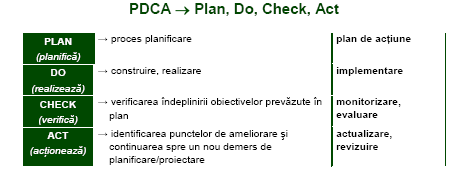 Fig.1.2.1  Metoda de planificare PDCAProcesul de planificare este un proces ciclic ce cuprinde următoarele etape: organizarea, planificarea, implementarea, monitorizarea şi actualizarea/revizuirea la nivel judeţean.Revizuirea încheie şi, în acelaşi timp, începe un nou ciclu al procesului continuu de planificare de mediu. Acest proces are ca obiectiv elaborarea unui document complet şi realist care să stea la baza activităţii privind îmbunătăţirea stării mediului, a utilizării durabile a resurselor naturale şi a implementării acţiunilor necesare. Schema etapelor procesului de planificare de mediu este prezentată în figura de mai jos.Fig.1.2.2 Schema etapelor procesului de planificare de mediu Procesul de revizuire presupune de fapt reluarea întregului proces de elaborare a Planului Local de Acţiune şi include o serie de activităţi principale care sunt prezentate în tabelul de mai jos.Tabel 1.2.1 Grafic de desfăşurare a activităţilor PLAM  JUDEŢUL BISTRIŢA NĂSĂUD 2021-20231.3.Etapele revizuirii Planului Local de AcţiuneConform metodologiei de elaborare a Planului Local de Acţiune pentru Mediu, sunt definite patru etape principale necesare atingerii scopului realizării PLAM:13.1. Etapa I-a Organizarea procesului de planificare1.3.1.1 Iniţierea procesului de revizuire prin aducerea la cunoştinţa instituţiilor, agenţilor economici, a organizaţiilor neguvernamentale şi publicului a acestei etape, cu introducerea informaţiilor pe site-ul instituţiei www.apmbn.anpm.ro .Coordonatorul PLAM este directorul executiv al Agenţiei pentru Protecţia Mediului Bistriţa-Năsăud numit prin Decizia Preşedintelui Agenţiei Naţionale pentru Protecţia Mediului nr. 427/24.06.2010.1.3.1.2 Identificarea participanţilor şi stabilirea structurii organizatorice pentru coordonarea şi elaborarea Planului Local de Acţiune s-a realizat de către Coordonatorul PLAM, directorul executiv al Agenţiei pentru Protecţia Mediului Bistriţa-Năsăud.1.3.1.3 Instituţionalizarea Planului Local de Acţiune pentru Mediu s-a realizat  prin Ordinul Prefectului Judeţului Bistriţa-Năsăud nr.01.09.2021 privind reorganizarea Comitetului de Coordonare şi a Grupului de Lucru în vederea revizuirii Planului Local de Acţiune pentru Mediu, în următoarele componenţe:Structura decizională pentru coordonarea și validarea PLAM - Comitetul de Coordonare; Structura operațională pentru elaborarea și implementarea planului de acțiuni - Grupul de Lucru.	Din Comitetul de Coordonare au făcut parte reprezentanţi ai următoarelor instituţii:COORDONATOR PLAM 1.1 SEVER IOAN ROMAN Agenţia pentru Protecţia Mediului Bistriţa-Năsăud, director executiv.2.	COMITET DE COORDONAREa.Instituţii:2.1.OVIDIU VICTOR FRENȚ - Instituţia Prefectului - Judeţul Bistriţa-Năsăud, Șef Serviciu SAEDECSPD;2.2.LUMINIȚA BORȘA - Consiliul Judeţean Bistriţa-Năsăud, consilier superior, Șef Birou Mediu;2.3.ANCA ANDRIȚOIU – Direcția de Sănătate Publică a Judeţului Bistriţa-Năsăud, Director executiv;2.4.TEODOR HĂSMĂȘAN - Sistemul de Gospodărire a Apelor Bistriţa-Năsăud, Director;2.5. DANIELA FULOP - SC AQUABIS SA, Șef Compartiment Monitorizare Agenți Economici Poluatori;2.6. ANDRAS ISTVAN BARTHA- Universitatea Babeș Bolyai, extensia Universitară Bistrița, Director;2.7. GRAȚIAN MORARIU - Garda Naţională de Mediu - Comisariatul Regional Cluj - Comisariatul Judeţean Bistriţa-Năsăud, Comisar Șef;2.8.CRISTI GĂZDAC- Agenția Națională pentru Arii Naturale Protejate, Șef Structura teritorială - Bistriţa-Năsăud;2.9.GABRIEL POP – Garda Forestieră Județeană Bistriţa-Năsăud, Șef Serviciu.2.10.SIMONA ROȘU - Direcţia pentru Agricultură şi Dezvoltare Rurală Bistriţa-Năsăud, Economist;2.11.VALERIAN SĂLĂGEAN - ANMR Compartimentul de Inspecție Teritorială pentru Resurse Minerale Bistrița, expert superior;2.12.SPERANȚA UNCIU – Inspectoratul școlar județean Bistriţa-Năsăud, Inspector școlar;2.13.GRIGORE VASILE TIMOCE – Administrația Parcului Național Munții Rodnei, Consilier juridic.b.Primării:2.14. LILIANA COCEŞIU - Primăria Municipiului Bistriţa, Direcția Integrare Europeană, Director executiv; 2.15. BOGDAN FLORIN ISTRATE - Primăria Oraşului Sîngeorz-Băi, Inspector superior;2.16. DIUGAN OVIDIU - Primăria Oraşului Beclean, Inspector superior;2.17. BODEA MARIUS - Primăria Oraşului Năsăud, Viceprimar.c.Unităţi economice:2.18. LUCIA MUREȘAN - SC ROMBAT SA Bistriţa, Departamentul calitate, mediu, sănătate şi securitate ocupaţională, Inginer.d.ONG-uri:2.19. ALEXANDRU SZELL - Organizaţia Naţională Cercetaşii României - Centrul Local “Oscar Skrabel” Bistriţa, Președinte.3.	GRUP DE LUCRU3.1.	OANA ŞTEŢCO - responsabil al Grupului de Lucru, Agenţia pentru Protecţia Mediului Bistriţa-Năsăud, Șef Serviciu Monitorizare și Laboratoare;3.2.	ANCA ZAHARIE - Agenţia Pentru Protecţia Mediului Bistriţa-Năsăud, Șef Serviciu Calitatea Factorilor de Mediu;3.3.	OANA LOBONȚIU - Agenţia Pentru Protecţia Mediului Bistriţa-Năsăud, Consilier superior - Serviciul Monitorizare și Laboratoare;3.4.	 NICOLETA ȘOMFELEAN- Agenţia Pentru Protecţia Mediului Bistriţa-Năsăud, Consilier superior - Serviciul Calitatea Factorilor de Mediu; 3.5.	ANGELA CORDOȘ- Agenţia Pentru Protecţia Mediului Bistriţa-Năsăud, Consilier superior - Serviciul Monitorizare și Laboratoare;3.6.	 FLAVIU URÂTE - Instituţia Prefectului - Judeţul Bistriţa-Năsăud, consilier superior;3.7.	 IULIA STRUGARIU - Consiliul Judeţean Bistriţa-Năsăud, Consilier superior Biroul Mediu, Transport Județean;3.8.	 IOAN  SUCIU - Direcția de Sănătate Publică Bistriţa-Năsăud, Medic primar igienă;3.9.	 ANDREEA HUSU - Garda Naţională de Mediu - Comisariatul Regional Cluj -Comisariatul Judeţean Bistriţa-Năsăud, Comisar;3.10.MIHAI SĂRMĂȘAN - Sistemul de Gospodărire a Apelor Bistriţa-Năsăud, Inginer Șef;3.11.SIMONA MIC - Primăria Municipiului Bistriţa, Consilier;3.12.CARHAȚ MARIUS- Agenția Națională pentru Arii Naturale Protejate, Structura teritorială - Bistriţa-Năsăud, Inginer;3.13.POPESCU ANDREEA - SC AQUABIS SA Bistrița, Responsabil mediu;Datorita contextului pandemic din perioada de inițiere a procesului de revizuire, întalnirile CC și GL au fost organizate asincron, atât online cât și la sediul APM BN, după cum urmează:Procesul de revizuire a Planului Local de Acţiune pentru Mediu – Judeţul Bistrița Năsăud a fost inițiat la data de 11.02.2021, Responsabilul Grupului de Lucru PLAM a înaintat Raportul  de evaluare şi monitorizare a rezultatelor implementării Planului Local de Acțiune Pentru Mediu al Judeţului Bistriţa-Năsăud la finalul anului 2020, justificând necesitatea revizuirii PLAM versiunea 3 2015.Ulterior s-au solicitat tuturor instituțiilor cu profil de activitate implicate în domeniul protecției mediului și sănătății populației/consiliilor locale /ONG -uri, etc. nominalizarea de membriiî în Comitetului de Coordonare şi a Grupului de Lucru.Pe baza acestor nominalizări Instituția Prefectului a emis Ordinul de prefect nr.01.09.2021 privind reorganizarea Comitetului de Coordonare şi a Grupului de Lucru în vederea revizuirii Planului Local de Acţiune pentru Mediu.În data de 08.12.2021 a fost transmisă o adresă membrilor GL și CC prin care li s-au adus la conoștiință:Rezultatele implementării și monitorizării PLAM - Județul Bistrița - Năsăud la finalul anului 2020,  Ghidulul practic al planificării de mediu - 2009, Regulamentul de organizare şi funcţionare al Comitetului de Coordonare, Graficul de desfăşurare a activităţilor PLAM BN 2023.În 08.12.2021 s-a finalizat și adoptat Memorandumului de cooperare între Agenţia pentru Protecţia Mediului Bistriţa Năsăud şi instituţiile care intră în componenţa Comitetului de Coordonare.În primul semestrul I al anului 2022 s-a realizat capitolul starea mediului, ca parte component a documentului PLAM.În semestrul II  2022 au avuit loc Întâlniri cu Grupul de Lucru în vederea realizării – Analizei SWOT și Identificare si evaluare probleme de mediu.În cursul semestrului I 2023 au avut loc întâlniri cu Grupul de Lucru în vederea realizării şi definitivării PLAM-ului.1.3.2 Etapa a-II-a Profilul de mediu1.3.2.1 Evaluarea potenţialului şi a limitărilor comunităţiiMetoda utilizată pentru evaluarea potenţialului şi a limitărilor comunităţii judeţului Bistriţa-Năsăud este Analiza SWOT.ANALIZA SWOTS-au identificat şi evaluat astfel:punctele tari interioare ale comunităţii, respectiv potenţialul propriu al judeţului;punctele slabe interioare ale comunităţii;oportunităţile exterioare pe care le poate folosi comunitatea;riscurile, respectiv ameninţările acesteia prin neîndeplinirea măsurilor.Pornind de la analiza realizată, scopul elaborării şi implementării PLAM-ului este de a promova dezvoltarea economică bazată pe existenţa unui potenţial local în administrarea capitalului natural şi social existent în concordanţă cu principiile conservării şi protecţiei capitalului natural existent.1.3.2.2 Evaluarea stării mediului în judeţul Bistrița-NăsăudÎn elaborarea programului de acţiune pentru mediu s-a plecat de la stabilirea iniţială a stării mediului faţă de care să se poată măsura şi compara schimbările realizate. Baza de pornire pentru evaluarea stării mediului este Raportul anual privind starea mediului pentru 2020 din care s-au identificat problemele legate de factorii specifici de mediu privind apa, aerul, solul, deşeuri, zgomotul dar şi de probleme care au caracter transversal:sursele de poluare şi impactul lor asupra mediului natural (staţii de epurarea a apelor uzate, halde de steril, iazuri de decantare, rampe de depozitare deşeuri);accesul populaţiei la resursele naturale (apă potabilă, oportunităţi de recreere);managementul şi folosirea raţională a resurselor naturale locale, inclusiv utilizarea terenurilor, degradarea unor arii naturale, pierderea sau diminurea unor resurse naturale;starea sănătăţii populaţiei (mortalitate şi boli generate de poluarea mediului şi de catastrofe naturale).2.1.PROFIL  DE  JUDEȚ2.1.Caracteristici fizice și geografice2.1.1.Relieful şi geologiaJudeţul Bistriţa-Năsăud este situat în partea de nord a României, este mărginit de judeţele Maramureş, Suceava, Mureş şi Cluj și se întinde pe 5355,2 km2. Incluzând zona de legătură dintre Carpaţii sudici și Podişul Transilvaniei, bazinul de sus al râului Someșul Mare și afluenții săi, cât și o mică parte din bazinul mijlociu al râului Mureș, relieful său este dispus într-un vast amfiteatru poziționat spre Podişul Transilvaniei. Variat şi complex, relieful format de cele două trepte majore de relief  munţii şi dealurile, cuprinde, pe o suprafaţă relativ restrânsă, numeroase frumuseţi peisagistice. Zona montană care se întinde pe aproximativ 48% din suprafaţa totală a judeţului, include partea muntoasă a lanțului Carpaților Estici în care intră:  Munții Țibleșului la nord, cu înălțimi de până la 1800m (Vf. Măgura Ţibleşului 1842m), alcătuiţi din formaţiuni vulcanice noi, de vârstă neogenă, asociate cu formaţiuni sedimentare. Fragmentarea puternică a acestor munţi a dus la formarea a numeroase văi şi ulucuri depresionare care au favorizat dezvoltarea unei reţele hidrografice bogate.Munţii Rodnei în partea de nord-est a judeţului, sunt singurii munţi alpini din această ramură carpatică și se întind pe o suprafaţă de 1300 km². Este un masiv impunător cu flancul nordic abrupt și cu cel sudic prelungit până la valea Someșului, format din şisturi cristaline   cu forme greoaie, larg ondulate, cu văi  adânci, puţin accesibile. 	Formele de relief glaciar ocupă în spaţiul Munţilor Rodnei un loc mult mai important decât celelalte tipuri de relief. Relieful postglaciar măreşte aspectul de detaliu alpin al culmilor înalte fiind reprezentat prin câmpuri de blocuri, trene de grohotişuri, terase înierbate, culoare înierbate, etc. Cel mai înalt vârf îl reprezintă Ineul - 2280m, fiind şi cel mai înalt din judeţ. În partea de sud şi de est a Munţilor Rodnei apar formaţiuni sedimentare paleogene şi neogene, alcătuite din marne, gresii şi conglomerate. Contactul dintre cristalin şi sedimentarul transgresiv a favorizat naşterea a numeroase văi subsecvente, înşeuări largi, bazinete şi ulucuri depresionare. În partea estică a județului Munţii Bârgăului, de origine vulcanică, constituie o unitate mai redusă ca suprafață și înălţimi (vârful Heniul Mare - 1.410 m), ocupând cca. 1500 km; prezintă un relief complex, determinat de existenţa vulcanismului cu caracter subteran având  numeroase neck-uri şi dyke-uri care străbat cuvertura sedimentară. Alternanţa dintre rocile sedimentare şi cele eruptive au creat un aspect divergent al reţelei hidrografice şi unele modificări ale cursurilor de ape;  Munţii Călimani, aflaţi la sud de Munţii Bârgăului, cu forma aproximativă a unui dreptunghi, se întind pe circa 2000 km2 fiind alcătuiţi din două unităţi: una a suprastructurilor vulcanice şi una vulcanogen-sedimentară. Altitudinea şi originea vulcanică explică lipsa pasurilor de înălţime, partea cea mai înaltă constituind domeniul păşunilor alpine, cu izvoare abundente şi viaţă pastorală relativ dezvoltată. Cel mai înalt vârf al Călimanilor  din judeţul Bistriţa-Năsăud este Bistriciorul (1.990m).Partea centrală, de sud şi de vest a judeţului este ocupată de zona dealurilor mai înalte, mai fragmentate către munte, mai domoale şi mai joase spre Podişul Transilvaniei, care reprezentă 49,3% din suprafaţa sa și se caracterizează prin unităţi bine individualizate: Dealurile Năsăudului - cu structura monoclinală puternic faliată, fragmentată cu creste şi suprafeţe structurale etajate, unde se regăseşte vârful Măgura a cărui altitudine măsoară 858 m; Dealurile Bistriţei la sud de primele, cu trei bazinete depresionare Budacul, Livezile-Bistriţa şi Dumitra; Piemontul Călimanilor aflat la periferia vestică a Munţilor Călimani, care s-a format în urma acţiunii de eroziune şi acumulare a apelor curgătoare  ce aveau izvoarele în zona vulcanică; Culmea Şieului în partea de sud a Piemontului Călimanilor, având ca limită vestică Valea Dipşei, constituită din conglomerate tortoniene în care apar cute diapire - sâmburi de sare. Spre vest pe o porţiune de numai 3% din suprafaţa judeţului, se conturează zona de câmpie ca o unitate de coline înalte de 500-, limitată la nord de râul Someşul Mare, la sud de Valea Mureşului, iar la est de interfluviul Şieu - Teaca şi Valea Şieului. Ea cuprinde formaţiuni de vârstă miocenă: marne, argile, tufuri cu intercalaţii de gresii şi nisipuri unde sunt cantonate zăcăminte de gaz metan. În această regiune văile sunt largi, adânci, fără terase, cu aspect de culoar, cu versanţi degradaţi, albiile majore fiind puternic aluvionate.  Reţeaua hidrografică a județului Bistrița-Năsăud este bine reprezentată și însumează aproximativ 3030 km lungime. Se axează pe câteva râuri principale – Someşul Mare, Şieu, Bistriţa – care îşi au obârşia în zone cu umiditate ridicată. Afluenţii principali ai Someşului Mare sunt: Anieşul, Cormaia, Rebra, Sălăuţa, Ilişua, Valea Mare, Ilva cu Leşu, Şieul cu Budacul, Bistriţa şi Dipşa.Pe întreg teritoriul judeţului, lacurile naturale sunt prezente doar în Munţii Călimani (lacuri de nivație, lacuri de baraj natural) şi Rodnei (lacuri glaciare). Singura amenajare care are resurse şi funcţiuni privind asigurarea apei este Lacul de acumulare Colibiţa, cu un volum de 75,12 milioane mc. În fisurile şi scoarţa alterată a munţilor vulcanici se găsesc şi ape freatice mineralizate. Dintre apele bicarbonatate, calcice, magneziene, carbogazoase, cunoscute sub denumirea populară de ,,borcuturi'', menţionăm în primul rând pe cele de la Sângeorz-Băi, Anieş, Valea Vinului, Şanţ, Târlişua, Lunca Ilvei, Colibiţa, iar dintre apele clorosodice (sărate), cele de la Nepos, Figa, Pinticu Tecii.Amenajările piscicole, care se găsesc în număr destul de mare, întregesc şi completează bogăţia hidrologică naturală a judeţului. Dintre ele amintim amenajările de la Brăteni, Budurleni, Mărişelu, Manic, Şieu Odorhei, Tonciu, Sigmir, Săsarm.2.1.2. ClimaDin punct de vedere climatic judeţul Bistriţa-Năsăud se încadrează în zona continental moderată, cu unele influenţe polar maritime şi temperat maritime. Temperatura aerului prezintă maxima în luna iulie şi minima în luna ianuarie. Conform datelor furnizate de către Administrația Națională de Meteorologie tendința liniară a temperaturii medii anuale pentru stația Bistrița, pe intervalul 1961-2021, este de creștere cu aproximativ 0,040C pe an. Evoluția temperaturilor medii anuale comparativ cu normala climatologică, (oC)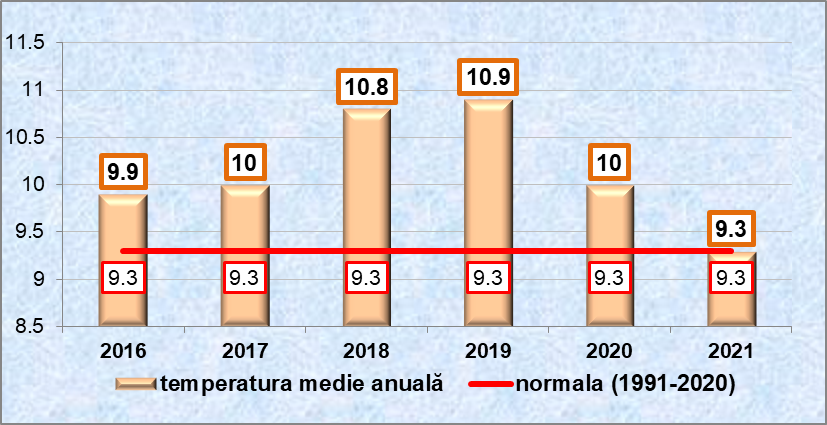 Sursă: ANMConform acestor date în ultimii ani s-au înregistrat valori medii de temperatură mai mari decât normala climatologică cu 1,5 până la 2,40C.Pe teritoriul judeţului Bistriţa-Năsăud precipitaţiile sunt neuniform repartizate având valori mai mari pe versantele vestice şi mai scăzute dinspre vest spre est, valori care cresc treptat de la 630 la peste 1000 ml pe culmile înalte. Evoluția cantităților anuale de precipitații comparativ cu normala climatologică, (l/mp)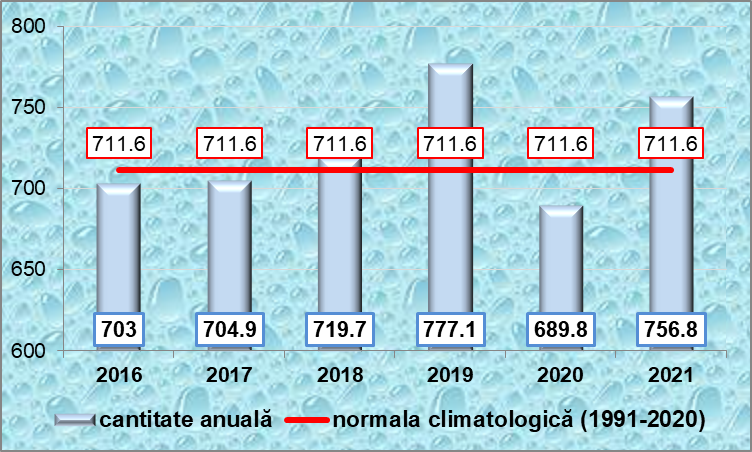 Sursă: ANM2.1.3. Evenimente extreme şi dezastre naturale legate de vremeConform datelor furnizate de SGA Bistriţa-Năsăud, ca urmare a fenomenelor hidrometeorologice periculoase având ca efect producerea de inundații, secetă hidrologică, precum și incidente/accidente la construcții hidrotehnice, în anul 2020 au fost afectate 48 unități administrativ-teritoriale respectiv 119 localități.  Pagubele totale au fost estimate la 142630,33 mii lei, cele mai mari pagube fiind înregistrate la poduri, podețe drumuri și străzi. 	Municipiul Bistrița, cu localitățile aparținătoare Ghinda, Sărata, Sigmir, a fost afectat în perioada 15-29.06.2020 de inundații produse de ploile abundente, când au fost inundate 15 case și 2 anexe gospodărești, au fost afectate 2 podețe, 3 km de drumuri și străzi  și 6,8 ha teren arabil, pagubele fiind estimate la 9605 mii lei. 	Orașul Sângeorz-Băi a suferit inundații în perioada 15-29.06.2020 și 2-6.07.2020 când au fost afectate 0,02 km din rețeaua de alimentare cu apă potabilă și 0,05 km străzi, valoarea pagubelor fiind estimată la 85 mii lei.Centralizator al pagubelor (fizice și valorice) înregistrate în anul 2020 în județul Bistrița-Năsăud ca urmare a fenomenelor hidrometeorologice periculoase Sursă: SGA Bistrița-Năsăud2.2. CARACTERISTICI ADMINISTRATIVE ȘI ECONOMICE2.2.1. UNITĂȚI ADMINISTRATIVEJudeţul Bistriţa-Năsăud acoperă o suprafață de 5358,49 kmp și are în componenţă sa 62 de unităţi administrativ-teritoriale din care:- municipiul Bistriţa care este reşedinţa judeţului, important centru economic, cultural şi administrativ, a cărui primă atestare documentară este datată din anul 1264, fiind un vechi burg german şi un valoros centru istoric; - trei oraşe: oraşul Năsăud - vechi centru cultural, cu industrie de mase plastice şi textile în fază de restructurare şi relansare;oraşul Beclean - important nod de cale ferată, industrie metalurgică şi alimentară;oraşul Sângeorz-Băi - staţiune turistică cu izvoare de ape minerale terapeutice;58 de comune. 2.2.2. DEMOGRAFIELa data de 1 iulie 2020, populaţia rezidentă în judeţul Bistriţa-Năsăud  era de 277156 locuitori, din care 108528 în mediul urban.  Se consideră că își au rezidența într-o zonă geografică specifică persoanele care au locuit în reședința respectivă o perioadă neîntreruptă de cel puțin 12 luni înainte de momentul de referință. Din datele statistice se constată că în ultimii ani se înregistrează o scădere a populației totale din județ:Evoluţia populaţiei în judeţul Bistriţa-Năsăud (număr persoane)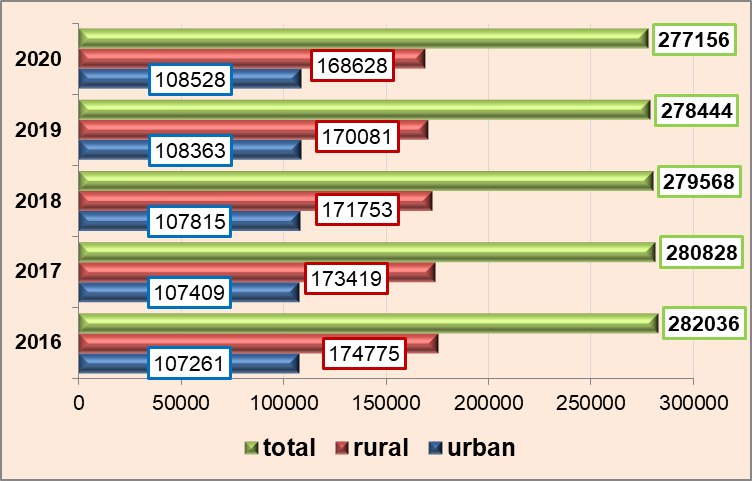 Sursă: INSSE onlineTot în scădere este și densitatea populaţie care de la 52,63 locuitori/km2 în 2016 a ajuns la 51,63 locuitori/km2 în 2020: Evoluția densității populaţiei din județul Bistrița-Năsăud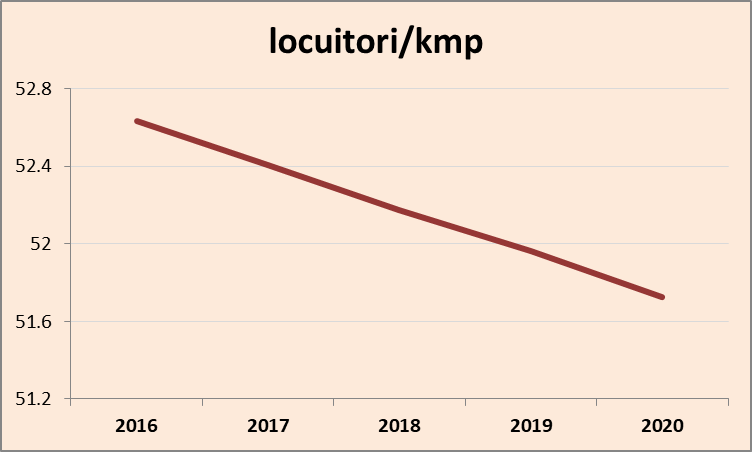 Migrația internă este în creștere atât în privința plecărilor cât și al venirilor dar sporul migrator este negativ, ceea ce înseamnă că plecările depășesc ca număr venirile. 2.2.3 ECONOMIA	Conform datelor din Anuarul Statistic al județului Bistrița-Năsăud populația în vârstă de muncă,la sfârșitul anului 2020 era de 215068 persoane (113676 bărbați și 101392 mii femei) iar populația activă civilă era de 129,5 mii persoane. Cea mai mare parte din populația activă lucrează în industrie și agricultură.	Se observă că în perioada 2015-2020 raportul ocupaţional se păstrează în mare, variaţiile fiind mici în repartiţia pe principalele grupe de activităţi.Structura evoluției populaţiei civile ocupate, pe ramuri ale economiei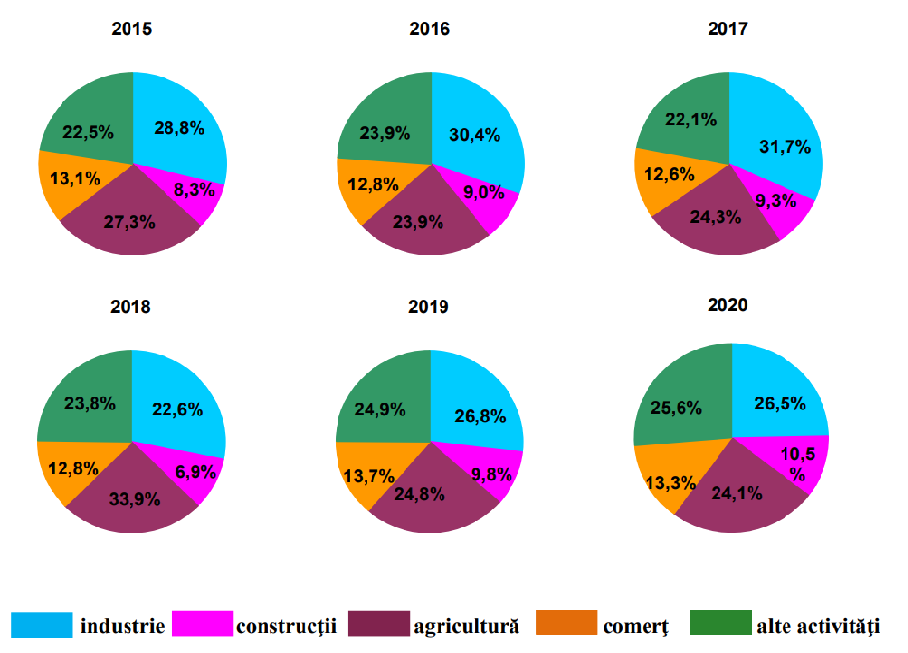 Sursa: Direcția regională de Statistică BN - Anuarul statistic al județului Bistrița-Năsăud 2021	Dintre societățile economice, din județul Bistrița-Năsăud, le amintim pe cele cu importanță deosebită din punct de vedere al protecției mediului respectiv cele care intră sub incidența Directivelor UE:Sub Directiva IPPC: SC Dan Steen SA, SC Free Soul SRL, SC Prodmarom SRL, SC Rombat SA, SC Tera Steel SA, SC Vitalia Servicii pentru Mediu - Tratarea Deșeurilor SRL Sucursala Bistrița-Năsăud, SC PANDORA LEGEND SRL; Sub Directiva  privind COV din solvenți: SC Belco Avia SRL, SC Bodiu SRL, SC Comelf SA, SC Eurocompozite SRL, SC Flexoprint SRL, SC Goldplast SA, SC, SC Plast Invest SRL, SC Progrande Prodcom SRL, SC Sigicom SRL, SC Somplast SA, SC Sprin Vital SRL, SC VRG SA și SCM Unirea de Gr.I.1.3.RESURSE NATURALEResursele naturale sunt clasificate în:Resursele neregenerabile se epuizează prin consum iar pentru refacerea lor este necesară o perioadă de timp măsurată la scară geologică (milioane sau miliarde de ani).	Resursele naturale neregenerabile de pe teritoriul judeţului Bistriţa-Năsăud sunt:Minereurile polimetalice plumbo-zincifere, zăcăminte auro-argentifere şi magnetită care se găsesc în zona Rodna - Valea BlasneiRocile utile :Nisipuri şi pietrişuri (balast) din zona de albie majoră a râului Someşul Mare sau terase mai vechi;Argile comune în  Lechinţa şi Budeşti;Andezite, în munţii vulcanici (Pietriceaua-Colibiţa,  Arşita-Măgura Ilvei, Turnuri-Măgura Ilvei, Turnuri-Valea Ilvei,  Valea Rodnei, Turnuri III, Ardealul-Şanţ şi Valea Cuculeasa-Lunca Ilvei); Dacitele în zona Ilvelor ; Marmura (calcar cristalin) în partea nordică a judeţului unde există un filon de zăcământ care se întinde pe zona Anieş, Parva, Cormaia şi se exploatează în perimetrul Anieş-Valea Secii şi Lunci-Valea Cormaia;Tufurile vulcanice în zona munţilor vulcanici; Calcarele în zona Valea Vinului;Gazele naturale în zona de câmpie a judeţului la Ocniţa, Milaş, Enciu, Fântânele, Matei, Chiochiş, Sânicoară;Izvoare, lacuri sărate şi chiar nămoluri sapropelice cu efecte terapeutice deosebite din care amintim cele de la Beclean – Figa, Pinticu Tecii, Slătiniţa, Sărata, Sărăţel, Tăure;Bioxidul de carbon mofetic folosit pentru cure externe.Resursele regenerabile sunt în general considerate acele resurse care pot să se refacă dacă nu sunt supravalorificate, ele putând fi folosite pe termen nelimitat dacă sunt folosite rațional. Pe teritoriul judeţului Bistriţa-Năsăud principalele asemenea resurse sunt:Apele minerale – care se regenerează prin infiltrarea apelor de suprafaţă în adâncime şi  mineralizarea acestora - Se cunosc sute de izvoare cu ape minerale în judeţul Bistriţa-Năsăud, care în general însoţesc rocile vulcanice, fiind frecvent întâlnite în zona Ilvelor, Rodna, Sângeorz-Băi, Parva, Anieş, Ţibleş, Colibiţa.Nisipurile şi pietrişurile (balast) din albiile minore ale Someşului Mare, Anieşului, râului Cormaia, Şieului şi Budacului. Pădurea-altă resursă naturală regenerabilă, deşi perioada sa de regenerare este relativ lungă.Reţeaua hidrografică a judeţului. 3. STAREA MEDIULUI ÎN JUDEȚ3.1.STAREA CALITĂȚII AERULUI3.1.1. Emisii de poluanţi atmosfericiAgenţia pentru Protecţia Mediului Bistriţa-Năsăud realizează anual inventarul emisiilor de poluanţi emişii în atmosferă, la nivel local, prin care estimează calitativ şi cantitativ emisiile provenind din principalele surse emitente. Pentru estimarea emisiilor se colectează informaţii de producţie şi/sau consum, provenind de la operatori economici şi primării,  pentru a include în inventarul național de emisii cele mai importante activităţi emitente de poluanți de pe teritoriul judeţului.Poluanții incluși în aceste inventare sunt cei de interes pentru mediu și sănătatea populației, conform Directivelor UE și legislației naționale, și anume:Poluanţii cu efect de acidifiere, eutrofizare şi precursori ai ozonului, respectiv  dioxid de sulf, oxizi de azot, compuşi organici volatili şi amoniacul, fac obiectul Directivei NEC (transpusă în legislaţia naţională). Emisiile acestor poluanți sunt limitate de plafoanele naţionale de emisie care reprezintă cantitatea maximă de poluant ce poate fi emisă în atmosferă, la nivel naţional, în decursul unui an calendaristic. Oxizii de azot provin preponderent din transport (în 2020, 61% din emisia totală a provenit din transportul rutier, 18% din transportul nerutier și 9% din transportul feroviar), din arderi industriale și neindustriale. Monoxidul de azot NO provine în totalitate din creșterea animalelor.În 2020 arderile rezidențiale au produs 81% din emisiile totale de SOx (oxizi de sulf) și 16% au provenit din arderile industriale. Sursa principală a emisiilor de amoniac la nivelul judeţului Bistrița-Năsăud este activitatea de creştere a animalelor. În 2020 cca. 93% din emisiile totale de amoniac au provenit din agricultură.Compușii organici volatili non metanici (pe scurt NMVOC) sunt considerați responsabili pentru subțierea stratului de ozon, formarea fotochimică a ozonului la nivelul solului, producerea de efecte carcinogene, toxice și alte probleme de sănătate, creșterea efectului global de seră, acumularea și persistența în mediu. În 2020 emisiile de NMVOC au provenit în principal din arderi rezidențiale (37%), managementul deșeurilor(19%) și agricultură (18%).Poluanţii de tip metale grele sunt deosebit de periculoşi prin remanenţa de lungă durată în sol, precum şi datorită preluării lor de către plante şi animale, ei exercitându-și acţiunea asupra diferitelor organe şi sisteme ale organismelor. Răspândirea lor este din ce în ce mai mare şi foarte important este faptul că se acumulează în mediu şi organisme cu posibilitatea de a produce alterări patologice grave. Arsenul, cromul, cadmiul și mercurul provin în proporție de peste 94% din arderile rezidențiale si industrilae. 95% din emisiile de cupru provin din transport.Polutanţii Organici Persistenţi (POPs) sunt substanţe chimice care rămân în mediu perioade îndelungate, fiind toxice pentru oameni şi organisme vii şi care se acumulează în ţesuturile grase. Fiind volatile au o circulaţie globală prin atmosferă şi ape. Provin în cea mai mare parte din arderi.Dioxinele şi furanii, grup de substanţe complexe considerate cu risc toxicologic ridicat, cu proprietăţi de bioconcentrare şi bioacumulare, s-au emis în anul 2020 în cantitate de 2,1722 grame (față de 2013 când s-au emis 3,4138 grame). Această cantitate provine în proporție de 98% din arderile rezidențiale pentru încălzirea și prepararea hranei populației.Particulele materiale (PM) reprezintă o varietate de particule de mici dimensiuni care se mențin în suspensie în aerul înconjurător și pătrund în corpurile vii, cu predilecție prin inspirație, afectând starea de sănătate. Tipurile de particule materiale monitorizate și estimate prin inventarele de emisii sunt pulberile totale în suspensie (TSP) și fracțiile PM10 (particule mai mici de 10 microni) și PM2,5 (particule mai mici de 2,5 microni).Ponderea cea mai mare în emisia de pulberi o au arderile rezidențiale, mai ales pentru fracțiile cu dimensiuni mici  PM10 (74%) și PM2,5 (93%), considerate ca fiind cele mai nocive, deoarece ajung în plămâni până la nivelul alveolelor pulmonare. Alte surse importante de pulberi sunt transportul și activitățile industriale cum ar fi  producerea mixturii asfaltice și asfaltarea, carierele și balastierele, fabricarea cărămizilor.Gazele cu efect de seră (GES) sunt gazele pe care oamenii le emit în mod curent direct în atmosferă prin activități industriale sau prin orice alt tip de activități umane și care, alături de vaporii de apă, reprezintă principala cauză a încălzirii globale. Principalele gaze cu efect de seră sunt dioxidul de carbon, metanul, azotul și fluorul.Dioxidul de carbon ocupă trei pătrimi din totalul emisiilor poluante, având ca surse principale combustibilii fosili (cărbune, petrol). Defrișările duc la creșterea cantității de CO2 din atmosferă. Metanul reprezintă 14% din totalul gazelor cu efect de seră emise în atmosferă. El provine atât din activități agricole, creșterea animalelor, cât și din exploatările de combustibili fosili și din descompunerea gunoaielor. Azotul contribuie cu 8% la cantitatea de emisii de gaze cu efect de seră și provine din agricultură, de la îngrășămintele chimice pe bază de azot și de la gunoiul de grajd. Deși fluorul ocupă doar 1% din cantitatea de emisii de gaze cu efect de seră, efectul său este mai puternic decât al azotului. Fluorul provine din activități industriale. Gazele  fluorurate cu efect de seră ( HFC, PFC și SF6) sunt substanțe chimice artificiale cu aplicații în diferite sectoare. Acestea au devenit populare începând cu anii ’90, fiind folosite ca substituenți ai unor substanțe care diminuau stratul de ozon, precum clorofluorocarburile (CFC) și hidroclorofluorocarburile (HCFC), și care au fost scoase treptat din uz în baza Protocolului de la Montreal. Gazele fluorurate nu au proprietăți de diminuare a stratului de ozon, însă cele mai multe dintre ele au un potențial înalt de încălzire globală. HFCS (hidrofluorocarburi) constituie grupa cel mai des întâlnită de gaze fluorurate. Sunt folosite ca agenți de refrigerare în echipamente de refrigerare, de climatizare și pompe de căldură, ca agenți de expandare pentru spume, substanțe de stingere a incendiilor, agenți propulsori pentru aerosoli și solvenți.PFCS (perfluorocarburi) sunt utilizate în sectorul electronic, dar și în industria cosmetică și farmaceutică.SF6 (hexafluorură de sulf) este utilizat ca gaz izolant și pentru stingerea arcului electric de comutare în instalațiile de distribuție de înaltă tensiune și ca gaz de acoperire în producția de magneziu și aluminiu.Agenţia pentru Protecţia Mediului Bistriţa-Năsăud actualizează anual inventarul operatorilor economici care desfăşoară activităţi cu substanţe reglementate, în conformitate cu cerinţele Regulamentului 842/2006 privind anumite gaze fluorurate cu efect de seră. În județul Bistrița-Năsăud se utilizează, în principal, R134a (1,1,1,2 tetrafluoretan), ca agent frigorific în activităţile de service la aparate electrocasnice (combine frigorifice, congelatoare, frigidere) şi în instalaţiile de climă/aer condiţionat, atât la autovehicule cât și în imobile. În anul 2020 cantitatea de R134a utilizată la nivelul județului Bistrița –Năsăud a fost de 827,21 kg,  mai mică în comparație cu anii anteriori: 962,593 kg în 2019 și 1215,552 kg în 2018.În ceea ce privește substanțele care diminuează stratul de ozon (ODS), conform Regulamentului (CE) nr. 1005/2009 al Parlamentului European și al Consiliului privind substanțele care diminuează stratul de ozon, în ultimii ani s-a eliminat producția și utilizarea substanțelor care diminuează stratul de ozon, utilizându-se alternative viabile din punct de vedere tehnic și care prezintă un potențial scăzut de încălzire globală. Astfel, spălătoriile chimice din județul Bistrița-Năsăud folosesc ca alternativă percloretilena. Cantitatea de percloretilenă utilizată în anul 2020 de către agenții economici din județul nostru a fost de 649 kg, comparabilă cu cea utilizată în 2019 – 614 kg și mai scăzută decât cantitatea de percloretilenă utilizată în 2018 – 776,3 kg.3.1.2.  EVOLUȚIA EMISIILOR DE POLUANȚI ÎN ATMOSFERĂÎn graficele de mai jos se poate vedea evoluția valorilor de emisii pentru câțiva dintre cei mai semnificativi poluanți. Evoluția emisiilor principalilor poluanți în aer pentru județul Bistrița-Năsăud3.1.3. AERUL AMBIENTAL	Calitatea aerului se determină prin stabilirea concentraţiei diverşilor poluanţi chimici și/sau biologici din aer, la un moment dat şi într-un anumit loc și compararea lor cu limitele stabilite de legislația în vigoare. În judeţului Bistriţa-Năsăud calitatea aerului se determină prin analize efectuate în punctele unei reţele de monitorizare prestabilite (vezi figura de mai jos), prin două tipuri de monitorizare:Prin monitorizarea automată, efectuată prin stația automată de fond urban BN-1 din municipiul Bistriţa, care monitorizează continuu indicatorii dioxid de sulf (SO2), dioxid de azot (NO2) şi oxizi de azot (NOx), pulberi în suspensie PM 10, monoxid de carbon (CO), benzen (C6H6) şi ozon (O3). Stația de tip urban BN-1 din Bistrița are o arie de reprezentativitate de câțiva km2. Prin monitorizarea manuală, care presupune prelevarea la sursă și efectuarea de analize în laboratoarele agenţiei locale de mediu, pentru indicatorii dioxid de sulf, dioxid de azot, amoniac, pulberi în suspensie PM10 şi pulberi sedimentabile.Prelevările pentru aceste analize se fac în localităţile Bistriţa, Beclean, Năsăud, Sângeorz-Băi, Rodna, Anieş, Lechinţa, Prundu Bârgăului. Punctele de prelevare din rețeaua de monitorizare calităţii aerului judeţul Bistriţa-Năsăud, anul 2020 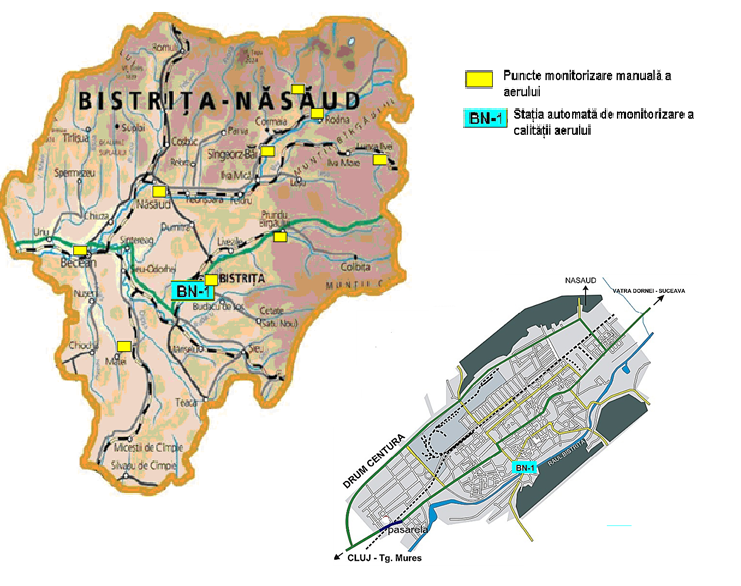 Monitorizare manuală. Evoluția mediilor anuale (µg/mc) ale indicatorilor SO2, NO2 și NH3 monitorizați și tendința liniară de evoluție, BistrițaMonitorizare manuală. Evoluția mediilor anuale ale pulberilor în suspensie PM10, a numărului de depășiri și tendința liniară de evoluție, Bistrița  Pentru a compara valorile obţinute prin staţia automată de monitorizare a calității aerului s-au folosit datele validate. 	Valorile medii anuale pentru anul 2020 ale indicatorilor monitorizați sunt trecute în tabelul de mai jos.Valori medii anuale ale indicatorilor monitorizați prin stația automată de monitorizare a calității aeruluiSe observă că nu s-a depășit limita anuală pentru indicatorii NO2 și PM10, pentru care sunt prevăzute limite anuale privind protecția sănătății umane conform Legii privind calitatea aerului, legea 104/2011. În cursul anului 2020 s-au înregistrat doar trei depășiri ale valorii limită zilnice (50 µg/m3) la indicatorul PM10, pentru restul indicatorilor valorile orare, respectiv zilnice s-au încadrat mult sub limitele stabilite de legea 104/2011.Evoluţia valorilor medii anuale la indicatorii monitorizaţide staţia automată de fond urban BN-1, Bistriţa, judeţul Bistriţa-Năsăud în perioada 2017 - 2020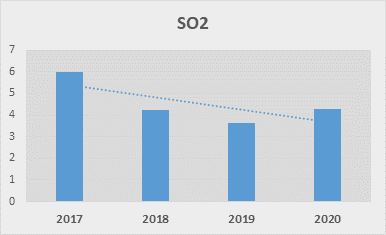 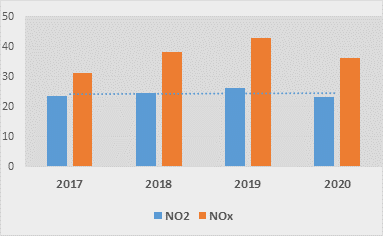 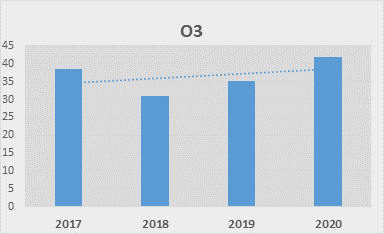 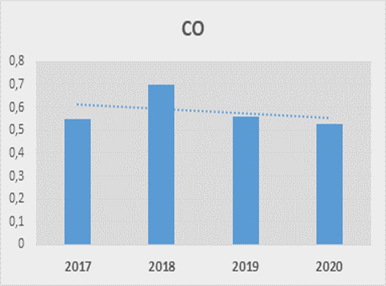 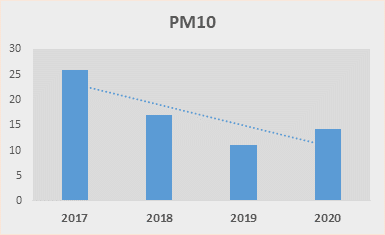 Se observă o ușoară tendință de creștere a valorilor pentru indicatorul O3, însă este de menționat faptul că în perioada analizată nu s-a înregistrat decât o singură depășire a valorii țintă pentru sănătatea umană (120 µg/m3, maxima zilnică a mediilor pe 8 ore) în cursul anului 2017, restul valorilor încadrându-se în limitele legale.Pentru indicatorii NO2, NOx, valorile se mențin cam la același nivel fără variații semnificative de la un an la altul.Valorile indicatorilor SO2, CO și PM10 prezintă o tendință descrescătoare.Pentru indicatorii SO2 și CO valorile înregistrate se situează în general mult sub limitele legale, motiv pentru care nu au existat depășiri ale limitelor admise pentru acești indicatori.Referitor la indicatorul PM10 este de menționat faptul că au existat un număr mare de depășiri în anul 2017 și 2018 care se reflectă în valorile anuale crescute din acești ani. Nu s-a depășit însă numărul admis de depășiri, respectiv 35 pe an. Astfel în anul 2017 s-au înregistrat 10 depășiri, în anul 2018 - 13 depășiri, față de numai o depășire în anul 2019 și 3 depășiri în anul 2020.  Valorile ridicate ale indicatorului PM10 s-au înregistrat în perioada noiembrie – decembrie 2017, respectiv ianuarie – februarie 2018, perioade caracterizate prin condiții nefavorabile dispersiei, respectiv umiditate foarte ridicată, vânt calm, precum și creșterea consumului de combustibil folosit la încălzirea domestică din cauza temperaturilor scăzute. 3.1.4. RADIOACTIVITATEA MEDIULUISistemul de Supraveghere a Radioactivităţii Mediului este amplasat în incinta APM Bistriţa - Năsăud și face parte din Reţeaua Naţională a Supravegherii Radioactivităţii  Mediului, desfăşurând un program de monitorizare permanentă a radioactivităţii aerului. Debitul dozei gama absorbite în aer la 1m de sol se determină cu ajutorul unui sistem fix de măsurare şi anume o staţie automată de monitorizare a debitului dozei gama şi a parametrilor meteo cu transmiterea datelor în timp real către Laboratorul de Radioactivitate al Agentiei Nationale pentru Protectia Mediului (temperatura, umiditatea, viteza vântului, direcţia vântului, cantitatea de precipitaţii căzută, presiunea absolută, presiunea relativă, latitudinea şi longitudinea). Agenţiile teritoriale de mediu au rolul de a asigura transmisia datelor înregistrate de staţie prin verificarea permanentă a funcţionării echipamentelor de înregistrare şi transmitere, fără validarea acestor tipuri de date.Valoarea medie anuală a debitului dozei gama în aer în judeţul Bistriţa Năsăud în anul 2020 a fost de 0,120724 μSv/h pentru contorul 1, respectiv 0,110129 μSv/h pentru contorul 2. Limita de avertizare pentru debitul dozei gama, conform O.M. 1978 din 2010, este de 1μ Sv/h.Evoluția valorilor medii anuale și a maximelor anuale ale debitelor dozei gama absorbite în aer, în perioada 2014-2020, pentru cele doua contoare Geiger Muller, sunt prezentate în graficele de mai jos:Variația mediilor și maximelor anuale ale debitului dozei gamala contorul 1 – perioada 2014 - 2020Variația mediilor și maximelor anuale ale debitului dozei gamala contorul 2 - perioada 2013 - 20203.1.5.  ZGOMOTULPoluarea fonică sau sonoră constă în sunete produse de surse naturale, dar mai ales antropice: utilaje, mijloace de transport, aparate, oameni etc., care afectează sau dezechilibrează activitatea omului sau animalelor. Zgomotul în mediu afectează un număr mare de persoane, reprezentând una dintre problemele majore de mediu, iar efectele pot fi atât fiziologice cât şi psihologice. Zgomotul este un important factor de stres şi poate crea nu doar disconfort dar poate  produce sau agrava unele afecţiuni.Agenţia pentru Protecţia Mediului Bistriţa–Năsăud monitorizează nivelul de zgomot ambiental conform planului anual de monitorizare în anumite puncte din municipiul Bistrița și din alte locațiltăți din județ. Aceste determinări de zgomot sunt momentane și caracterizează zgomotul cumulat al tuturor surselor existente în zonă în momentul determinării.Determinarea zonelor de influență ale poluării fonice și stabilirea datelor privind populația afectată se poate face doar după realizarea hărților de zgomot.3.2.STAREA CALITĂȚII APELOR​Datele referitoare la calitatea apelor de suprafață și subterane sunt la nivelul anul 2021, deoarece SGA BN nu deține date prelucrate la nivelul anului 2020, datorită nefuncționării sistemului în care au fost introduse datele brute pentru perioada 2018-2020.3.2.1Resursele de apăResursele de apă teoretice şi tehnic utilizabile pentru anul 2020 au aceleaşi valori ca şi în anii anterior şi sunt prezentate în tabelul de mai jos.Sursa: Sistemul de Gospodărire a Apelor Bistriţa-NăsăudAceste resurse sunt utilizate pentru a satisface necesarul pentru populație și economie. Cerere de apă a crescut în ultimii ani iar prelevările au încercat să satisfacă această cerere. Astfel, dacă în 2018 cererea era de 36347,614 mii mc și prelevarea cu 4% mai mică, în 2019 cererea a crescut la 40457,286 mii mc cu o prelevare cu 2% mai mică iar în 2020 când cererea a devenit de 41312,106 mii mc prelevarea s-a situat sub cererea inițială, fiind de 40744,114 mii mc. Conform datelor furnizate de SGA Bistrița Năsăud cca. 90% din apa prelevată provine din surse de suprafață în timp ce aportul apelor subterane este de sub 10%. Cererea și consumul cele mai mari sunt pentru piscicultură ( cca.45% din prelevarea totală în 2020) și uzul populației (cca. 33% din prelevarea totală în 2020). Următoarele activități, în ordinea descrescătoare a cererii și prelevării, sunt: apele din gospodăria comunală folosite în industrie, apa din piscicultură, apa pentru unitățile industriale. Cantităţile de apă captată în judeţul Bistriţa-Năsăud, BH Someș-Tisa,  pe categorii de utilizatori (în mii m3) 	Captările de apă s-au făcut atât din surse de suprafaţă cât şi din surse subterane.3.2. Apele de suprafaţăConform Directivei cadru a Apei starea apelor de suprafaţă se defineşte prin starea ecologică şi starea chimică. Caracterizarea stării ecologice se bazează pe un sistem de clasificare în 5 clase, respectiv: starea foarte bună, starea bună, starea moderată, starea slabă, starea proastă. „Starea foarte bună” corespunde unei presiuni umane inexistente sau foarte reduse. „Starea bună” reprezintă o abatere uşoară de la această calitate, „starea medie” corespunde unei abateri medii, etc.Starea ecologică finală şi starea chimică sunt determinate pe principiul „cea mai defavorabilă situaţie”.Pentru corpurile de apă de suprafaţă în stare naturală – râuri – monitorizate în bazinul hidrografic (BH) Someş-Tisa din judeţul Bistriţa-Năsăud în anul 2021 evaluarea stării ecologice şi chimice este prezentată in tabelul următor.Corpurile de apă monitorizate la nivelul SGA Bistrița-Năsăud în anul 2021Evaluarea stării ecologice şi chimice a corpurilor de apăîn stare naturală - râuri, din BH Someș-Tisa - monitorizate în judeţul Bistriţa-Năsăud în anul 2021Corpurile de apă puternic modificate sunt acele corpuri de apă de suprafaţă care datorită “alterărilor fizice” (modificări ale caracteristicilor hidro-morfologice), datorate activităţilor umane, şi-au schimbat substanţial caracterul lor natural. În cazul lor obiectivul este atingerea unui „potenţial ecologic bun”, ceea ce presupune conservarea amenajării râului în condiţiile în care el se află în prezent şi îmbunătăţirea calităţii şi regimului de curgere al apei. În Districtul de Bazin Hidrografic Someş-Tisa aparţinând judeţului Bistriţa-Năsăud, în anul 2021 au fost identificate şi monitorizate: În cadrul subsistemului râuri, două corpuri de apă puternic modificate:1. Corpul de apă „Şieu -izvoare-cf. Budac şi afluenţii” , cu o lungime de 125km, care include secţiunile de monitorizare Izvorul Cald  amonte loc.Ardan si Şieu amonte de localitatea Şieuţ.Potenţialul ecologic al corpului de apă înregistrat în anul 2021 este moderat (PEMo), fiind determinat de valorile obţinute de  elementele biologice şi  fizico-chimice suport înregistrate pe parcursul anului .Starea chimică a corpului de apă  s-a încadrat la stare chimică bună.2. Corpul de apă „Bistriţa - cf. Tănase-cf. Şieu”, cu o lungime de 24km, care include secţiunile de monitorizare râul Bistriţa la Sărata şi râul Bistriţa-priză BistriţaPotenţialul ecologic al corpului de apă înregistrat în anul 2021 este bun (PEB), fiind determinat de valorile obţinute de elementele biologice şi fizico-chimice suport înregistrate pe parcursul anului,Starea chimică a corpului de apă  s-a încadrat la stare chimică bună.În cadrul subsistemului lacuri de acumulare a fost monitorizat un corp de apă puternic modificat, respectiv acumularea Colibiţa.Potenţialul ecologic al corpului de apă înregistrat în anul 2021 este bun (PEB), fiind determinat de valorile obţinute de elementele biologice şi  fizico-chimice suport înregistrate pe parcursul anului,Starea chimică a corpului de apă  s-a încadrat la stare chimică bună.Agenţia pentru Protecţia Mediului Bistriţa-Năsăud efectuează, în baza planului propriu de monitorizare, analize momentane de ape în zone cu restituții considerate semnificative. Astfel, în cursul anului 2020 s-au efectuat 43 de prelevări de ape de suprafaţă din care s-au analizat 764 indicatori chimici specifici, 15 de prelevări de ape reziduale, din care s-au analizat 165 indicatori chimici specifici și 4 de prelevări de ape din fântâni din care s-au analizat 39 indicatori chimici .3.3.LacurileLacul de acumulare Colibiţa, situat pe râul Bistriţa în zona podișurilor înalte, la o altitudine de 797m, face parte din bazinul Someşului. Suprafața lacului este de 300 ha, iar suprafața bazinului hidrografic este de 113 km2, având un volum de 83,26 milioane m3 apă şi scop multiplu: de alimentare cu apă potabilă, energetic (32,6 milioane m3), de atenuarea undelor de viitură şi prevenirea inundaţiilor (47,97 milioane m3), precum şi de agrement. 	Acumularea de la Colibiţa a fost identificată ca și corp de apă puternic modificată. Secțiunile monitorizate pentru acumulare sunt mijloc lac și baraj, adâncimea medie în zona de mijloc fiind de 33,6m. În anul 2021 evaluarea stării ecologice a corpului de apă s-a făcut prin corelarea şi medierea datelor din 4 campanii. 	Din punct de vedere biologic,  lacul de acumulare “Colibiţa” s-a încadrat în limitele potenţialului bun. Din punct de vedere al elementelor fizico-chimice generale s-a înregistrat un potențial ecologic bun. Valorile înregistrate pentru indicatorii din grupa poluanți specifici au determinat un potențial ecologic bun pentru acest corp de apa. Potențialul ecologic al corpului de apa  înregistrat în anul 2021 este bun.	Starea chimica a corpului de apa  înregistrată în anul 2021 este bună.În concluzie, în anul 2021 potențialul ecologic al corpului de apă înregistrat este bun și starea chimică a corpului de apă este bună.3.4.APE SUBTERANEDelimitarea corpurilor de apă subterane s-a făcut numai pentru zonele în care există acvifere semnificative ca importanţă pentru alimentări cu apă şi anume debite exploatabile mai mari de 10 m3/zi. În restul arealului, chiar dacă există condiţii locale de acumulare a apelor în subteran, acestea nu se constituie în corpuri de apă, conform prevederilor Directivei Cadru 60 /2000 /EC.În spaţiul hidrografic Someş-Tisa pentru judeţul Bistriţa-Năsăud au fost identificate şi delimitate 2 (două) corpuri de ape subterane. 1.Corpul de apă subterană Someşul Mare, luncă şi terase (ROSO09) care se află în interdependență cu corpurile de apă de suprafaţă aferente râurilor Someş Mare, Şieu şi Bistriţa. În cadrul acestui corp de apă subterană, conform Manualului de Operare al Sistemului de Monitoring pentru anul 2021, au fost monitorizate un număr de 16 puncte hidrogeologice  in vederea evaluarii starii chimice a corpului de apa subterana, din care:-12 sunt foraje de reţea de ordinul I: Salva F1, Reţeag F2, Rusu Bârgăului F1, Rusu Bârgăului F2, Sărata F1, Bistrita Bargaului F1, Cociu F1, Jelna F1, Lechinta F1, Livezile F1, Nepos F1 si Podirei F1;-un foraj de ordinul II: Chiuza F1;-3 sunt fântâni (terţi): Lunca Ilvei FN, Telciu FN, Chiuza SC Muflonul FN.În cadrul corpului ROSO09 /Somes Mare, lunca şi terase, analizând rezultatele monitorizării calitative la punctele hidrogeologice monitorizate, s-au constatat depășiri de valori prag la următorii indicatori :- fosfati, indicator determinat in 12 foraje, a inregistrat depasirea valorii prag de 0,5 mg/l,la 3 foraje:Livezile F1, Podirei F1 si Chiuza ord. II F1- cloruri, indicator determinat in 12 foraje, a inregistrat depasirea valorii prag de 250 mg/l la 4 foraje : Reteag F2, Chiuza ord.II F1, Podirei F1 si Jelna F1. - sulfați, a înregistrat depășirea valorii prag de 250 mg/l la forajul Reteag F2Depășirile înregistrate la cloruri și sulfați sunt datorate fondului natural, având în vedere faptul că aceste foraje sunt situate într-o zonă de diapire, cu un conţinut ridicat de cloruri si sulfati. Se  considera depasirile ca avand caracter local, astfel ca pentru datele de monitorizare obtinute în anul 2021, corpul ROSO09 se află în stare chimică buna.In Manualul de Operare pentru anul 2021, a mai fost prevazută spre monitorizare în cadrul acestui corp de apă subterană și o unitate potențial poluatoare (3 foraje de observație) apaținând SC Vitalia Servicii pt. Mediu – Tratarea Deșeurilor S.R.L – Suc. Bistrița Năsăud. Indicatorii prevăzuți în Autorizațiile GA pentru monitorizarea calității apelor freatice nu intră în evaluarea stării chimice a corpului de apă subteran.2. Corpul de apă subterană Munţii Rodnei ( ROSO15), nu se află în interdependenţă cu corpuri de apă de suprafaţă sau cu ecosisteme terestre.În cadrul acestui corp de apă subterană, conform Manualului de Operare al Sistemului de Monitoring pentru anul 2021, au fost monitorizate două izvoare: Roşu si Văcarilor.În cadrul corpului ROSO15 / Munţii Rodnei, valorile indicatorilor determinati la cele 2 izvoare nu au înregistrat depăşiri ale standardelor de calitate şi ale valorilor de prag pentru apele subterane. Conform metodologiei de evaluare a stării calitative (chimice) a corpurilor de apă subterană pentru anul 2021, acest corp de apă subterană se află în stare chimică bună.În afară de punctele de monitorizare care au intrat în evaluarea corpurilor de apă subterană, în cadrul Administraţiei Bazinale de Apă Someş Tisa, conform Manualului de Operare al Sistemului de Monitoring, în anul 2021 au mai fost investigate si un numar de 2 fantani : Ilva Mică FN si  Bistrita Bargaului  FN, aparținătoare jud. Bistrița Năsăud. Fântânile au fost monitorizate în cadrul Proiectului "Controlul Integrat al Poluării cu Nutrienţi”. Nu s-au inregistrat depășiri ale Standardului de calitate la azotaţi la secţiunile situate în afara corpurilor de apă subterană.3.5. Apele uzate3.5.1.Structura apelor uzate evacuateTabelul 3.5.1.1.  Emisiile de ape uzate pe tipuri de activităţi emitente, 				judeţul Bistriţa-Năsăud, anul 2021Pe teritoriul județului Bistrița-Năsăud a fost evacuat în anul 2021 un volum de 19015.07 mii mc ape uzate provenite de la următoarele activități economice:Din volumul total de ape evacuate pe teritoriul județului Bistrița-Năsăud 99.95% necesită epurare. Din volumul ce necesită epurare 79.23% se epurează corespunzător, adică un volum de 15066.01 mii mc, iar 20.72% se epurează necorespunzător, adică un volum de 3940.06 mii mc. Doar un volum de 9.00 mii mc, 0.05% nu se epurează.	Principalul operator pentru colectarea şi epurarea apelor uzate din judeţul Bistriţa-Năsăud rămâne SC AQUABIS SA Bistriţa care gestionează 852,196 km de reţea de canalizare (cca.78% din totalul la nivel de judeţ)  şi 19 staţii de epurare. Figura 3.2.5.1.1. Structura rețelei de canalizare din județul Bistrița-Năsăud gestionată de SA AQUABIS SA în anul 2020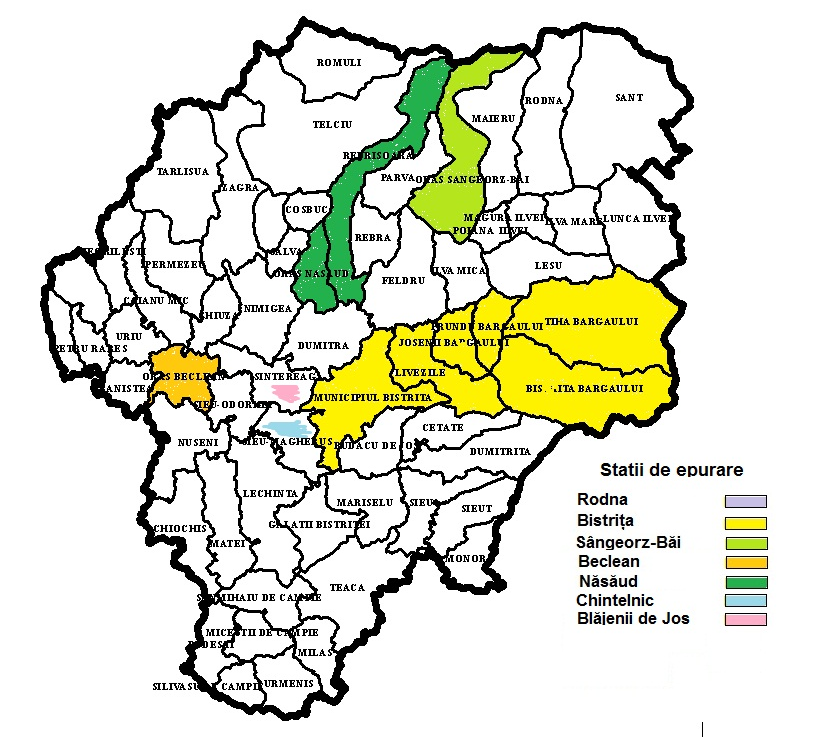 Situația privind rețeaua de canalizare gestionată de SC AQUABIS SA  în judeţul Bistriţa-Năsăud - anul 2020	Conform datelor de automonitorizare a apelor epurate deversate în emisari de către SC AQUABIS SA, în anul 2020 nu au fost situații deosebite privind calitatea lor, fiind în general respectate limitele legale. S-au înregistrat totuși unele depășiri la indicatorii analizați, fie din cauza stării tehnice a stațiilor, fie din cauza lucrărilor efectuate la acestea.3.5.2.Substanţe poluante şi indicatori de poluare ai apelor uzateIn anul 2021 în bazinul hidrografic Someș au fost monitorizate, de către SGA Bistrița-Năsăud, un număr de 40 stații de epurare, din care 8 au funcționat corespunzător, iar 32 stații au avut funcționare necorespunzătoare.Repartiția funcționării stațiilor de epurare pe activități economice este următoarea:3.6. ApA DE ÎMBĂIERE ȘI APA POTABILA3.6.1. Apa potabilăApele de suprafaţă utilizate pentru prepararea apei potabile sunt supravegheate prin sistemul de monitorizare al SGA Bistriţa-Năsăud care organizează, în conformitate cu prevederile legale în vigoare, campanii de recoltare a probelor de apă. Pentru cunoaşterea calităţii apelor curgătoare de suprafaţă utilizate pentru potabilizare în subbazinul hidrografic Someșul Mare s-au organizat în anul 2020 un număr de 10 secţiuni de monitorizare. Determinările de laborator au cuprins analizele fizico-chimice şi microbiologice. Calitatea apei de suprafaţă a fost apreciată pe baza condiţiilor pentru potabilizare. Datele sintetice ale analizelor efectuate în 2021 se pot vedea în tabelul următor:MONITORIZAREA ȘI CARACTERIZAREA SECȚIUNILOR DE POTABILIZARE ÎN ANUL 2020Nu s-au înregistrat depășiri față de categoria cerută de tehnologia standard de tratare şi în urma verificării respectării condiţiilor pentru potabilizare, nu influenţează caracteristicile de calitate corespunzătoare nivelului apei brute, existând o concordanţă deplină între calitatea apei de suprafaţă utilizate pentru potabilizare şi nivelul de tratare asigurat de staţia de tratare. Tratare şi distribuţie apă potabilă de către SC AQUABIS SA,  în anul 2020SC AQUABIS SA utilizează pentru producerea apei potabile surse de suprafaţă şi surse de adâncime. Ca urmare a creşterii riscului de poluare a surselor de apă, se impune o abordare mult mai strictă de protejare a surselor de apă. Acest fapt necesită prevenirea poluării prin intermediul unui sistem complex de gestionare a surselor de apă, din care fac parte monitorizarea continuă a calităţii apei şi implementarea unor măsuri de protecţie. Societatea a beneficiat de programe investiţionale în staţii de tratare (Bistriţa, Bistrița Bârgăului, precum si o stație noua de tratare in Beclean). Aceste staţii au o capacitate de potabilizare a unor cantităţi de apă mult peste solicitările existente. Proiectul “Extinderea şi modernizarea infrastructurii de apă şi apă uzată în judeţul Bistriţa-Năsăud”, cofinanţat din Fondul de Coeziune prin Programului Operaţional Sectorial de Mediu (POS), presupune investiţii în tratarea şi distribuţia apei potabile precum şi în colectarea şi tratarea apelor uzate la nivelul întregului judeţ.  Obiectivul final pentru apa potabilă este conformarea cu standardele impuse de legislaţia naţională şi comunitară privind calitatea apei potabile destinată consumului uman, asigurarea calității și disponibilității serviciilor de alimentare cu apă conform principiilor bazate pe maximizarea eficienței costurilor, a calității în furnizare precum și reducerea pierderilor de apa prin reabilitarea rețelelor de distribuție. Proiectul constă în măsuri de reabilitare a staţiilor de tratare a apei potabile şi a conductelor de aducţiune, extinderea sistemului de distribuţie a apei potabile, staţii de pompare noi şi reabilitate. Populaţia beneficiară a proiectului va fi de aproximativ 134101 locuitori. Numărul locuitorilor care se vor conecta la sistemul de apă potabilă este de 18389.   În conformitate cu datele furnizate de SC AQUABIS SA Bistrița, pe baza analizelor de automonitorizare a apei potabile produse prin stațiile de tratare proprii,  în decursul anului 2013 calitatea apei a fost bună, conform cu cerințele legale. Vechimea rețelelor de distribuție a determinat, sporadic, unele modificări ale calității organoleptice și fizico-chimice a apei distribuite, datorită unor pierderi accidentale importante de apă și contaminare ulterioară a acesteia – de exemplu la stația de tratare de la Bârgău, Rodna, Sângeorz-Băi. Au mai existat întreruperi ale distribuției de apă datorită lucrărilor de investiții cuprinse în cadrul proiectului "Extinderea și modernizarea infrastructurii de apă și apă uzată în județul Bistrița-Năsăud" prin POS Mediu 2007-2013 ( la Beclean, Năsăud, Bistrița). Modificări ale calității apei distribuite s-au mai înregistrat și din cauza debitelor scăzute de alimentare a stațiilor, cum a fost cazul la Blăjeni și Chintelnic.În anul 2020 Direcția de Sănătate Publică Județeană Bistrița-Năsăud (DSP) a monitorizat 26 de zone de aprovizionare cu apă (ZAP), din care 8 sisteme de aprovizionare cu apă potabilă mari şi 18 aprovizionări cu apă potabilă mici. Dintre acestea au fost găsite necorespunzătoare: 21 probe pentru enterococi, 25 pentru E. Coli, 25 pentru bacterii coliforme și 4 probe pentru turbiditate. Toate probele necorespunzătoare provin de la sistemele de aprovizionare cu apă potabilă din mediul rural. În cadrul Planului Național de Sănătate PNS II, în 2020 au fost prelevate și 37 de probe din apă de fântână/izvor public din care au fost găsite necorespunzătoare 22 de probe pentru enterococi, 13 pentru E colii, 2 pentru amoniu și 8 pentru nitrați.Apa este una din sursele importante de transmitere a unei mari diversități de boli. Cele mai importante boli care se pot transmite prin apă sunt febra tifoidă, holera, dizenteria, leptospirozele, tularemia, bruceloza, tuberculoza, hepatita A şi E, poliomielita, enterocolitele şi unele boli parazitare.Conform datelor furnizate de Direcţia de Sănătate Publică Bistriţa-Năsăud la nivel de judeţ incidenţa îmbolnăvirilor de boli din categoria hidrice este în general mai mare în mediul rural. În anul 2020 se înregistrează o creștere a cazurilor de hepatită A, în special în mediu rural și o scădere a incidenței și BDA și  la tuberculoză:Totodată, SC AQUABIS SA realizează prin laboratoarele proprii monitorizarea permanentă a apei potabile distribuite la beneficiari. Conform datelor furnizate de societate cu analizele efectuate pe fiecare stație de tratare, au fost respectate valorile prevăzute de legislația în vigoare pentru toți indicatorii monitorizați.Agenţia pentru Protecţia Mediului Bistriţa-Năsăud a analizat în anul 2020, prin laboratoarele proprii, un număr de 5 fântâni din localitățile Salva, Uriu, Josenii Bârgăului și Maieru, folosite ca apă potabilă. Din analiza unui set de 13 indicatori chimici pentru fiecare apă prelevată, s-au înregistrat depăşiri ale limitelor legale de concentraţie pentru indicatorul CCOMn -1depășire, Amoniac-4depășiri  și azotiți -1 depășire.3.6.2. Apa de îmbăiere	Conform datelor primite de la  Direcția de Sănătate Publică, în județul Bistrița-Năsăud nu avem în supraveghere zone naturale amenajate pentru îmbăiere. Monitorizarea bazinelor de înot se face pe bază de contract de prestări servicii.	În anul 2020 au fost monitorizate 151 bazine de înot recoltându-se 52 probe de apă din care au fost necorespunzători următorii parametrii analizați: 1 pentru pseudomonas aeruginosa, 1 pentru coliformi total, 2 pentru E.coli și 2 pentru enterococi, pentru 2 bazine de înot.                                          4.STAREA SOLURILOR                  4.1.1. Repartiţia terenurilor pe clase de calitateDupă productivitatea lor terenurile agricole se grupează în 5 clase de calitate, diferențiate prin nota medie de bonitare care exprimă potenţialul productiv a solului. Evaluarea calității terenurilor agricole se face de către oficiile de studii pedologice.Conform datelor furnizate de Oficiul de Studii Pedologice și Agrochimice Cluj, din suprafața agricolă totală a județului Bistrița-Năsăud, clasa de calitate a fost stabilită pe o suprafață de 149951,98 ha. Situația privind ponderea terenurilor agricole pe clase de calitate este aceeași din 2017 deoarece, conform adresei OSPA Cluj, în 2018-2020 nu s-au executat studii de monitorizare sol teren pentru agricultură în județul Bistrița-Năsăud. Cea mai mare parte din suprafața agricolă analizată se încadrează în clasele a IV-a (34,06%) și a III-a (27,39%) și  doar 3,13% se încadrează în clasa a-I-a de calitate:Figura 4.1.1.1.Ponderea terenurilor agricole pe clase de calitate (ha) la nivelul județului Bistrița-Năsăud, în anul 2020Sursa:  Oficiul de Studii Pedologice şi Agrochimice Cluj4.1. 2. Terenuri afectate de diverşi factori limitativiConform datelor furnizate de Oficiul pentru Studii Pedologice și Agrochimice Cluj-Napoca, situația zonelor critice sub aspectul degradării solurilor nu a mai suferit modificări față de anul 2016 deoarece în perioada 2017- 2020 nu s-au executat studii de monitorizare sol teren pentru agricultură în județul Bistrița-Năsăud Figura 4.1.2.1.   Principalele restricţii ale calităţii solului în judeţul  Bistriţa-Năsăud, anul 2020Sursa:  Oficiul pentru Studii Pedologice şi Agrochimice Cluj4.2.1. Zone afectate de procese naturale	Conform datelor furnizate de OSPA Cluj principalele restricții ale calității solurilor sunt aceleași ca în anul 2017. Astfel, alunecările de teren afectează 13476,7 ha, din care peste jumătate sunt alunecări în valuri (7326ha) iar suprafața afectată de eroziune este de 19895 ha, cu cca 70% eroziune moderatăFigura 4.2.1.1. Soluri afectate de procese naturale în judeţul Bistriţa-Năsăud (mii ha), anul 2020Sursa:  Oficiul pentru Studii Pedologice şi Agrochimice Cluj4.3. Presiuni asupra stării de calitate a  solurilor4.3.1. Utilizare şi consumul de îngrăşăminte	În anul 2020 în județul Bistrița-Năsăud s-au utilizat 3278 tone îngrășăminte chimice (exprimate în tone substanță activă) care s-au aplicat pe 43906 ha teren.Tabelul 4.3.1.1.   Consumul de îngrășăminte chimice în judeţul  Bistriţa-Năsăud, 2020Sursa: Direcţia pentru Agricultură Județeană Bistriţa-NăsăudFigura 3.3.1.1.  Evoluţia cantităților de îngrăşăminte chimice utilizate în judeţul Bistriţa–Năsăud, (în tone substanță activă)Sursa: Direcţia pentru Agricultură Județeană Bistriţa-NăsăudFigura 4.3.1.2.  Evoluţia suprafețelor pe care se aplică îngrăşăminte chimice în judeţul Bistriţa–Năsăud, (în ha)Sursa: INSSE Tempo on-line	În ceea ce privește îngrășăminte naturale, ele se utilizează în județul Bistrița-Năsăud în cantități și pe suprafețe din ce în ce mai mici. Tabelul 4.3.1.2.   Consumul de îngrășăminte naturale în judeţul  Bistriţa-NăsăudSursa: Direcţia pentru Agricultură Bistriţa-NăsăudTabel 4.3.1.2.Evoluția ponderii suprafețelor pe care se aplică îngrășăminte chimice și naturale ca % din totalul terenului agricol, judeţul Bistriţa-NăsăudSursa: Direcţia pentru Agricultură Județeană Bistriţa-Năsăud4.3.2. Consumul de produse de protecţia plantelorProdusele de protecție a plantelor (PPP) protejează culturile şi plantele folositoare. Ele sunt utilizate în principal în sectorul agricol, dar și în silvicultură, horticultură, amenajări și grădini și:protejează plantele sau produsele vegetale împotriva dăunătorilor / bolilor, înainte sau după recoltare; influențează ciclul de viață al plantelor (cum ar fi substanțele care influențează creșterea lor, cu excepția substanțelor nutritive), conservă produsele vegetale, distrug sau împiedică creșterea plantelor nedorite sau a unor părți din acesteaFigura 4.3.2.1.   Evoluția consumului total de produse pentru protecția plantelor (în tone) şi a suprafeţelor tratate (în sute ha) în județul Bistrița-NăsăudSursa: Oficiul Fitosanitar Bistrița-Năsăud	Atât suprafețele de aplicare cât și cantitățile de PPP aplicate în județul Bistrița Năsăud au scăzut în 2020 față de anii anteriori. 	La evoluția consumului pe categorii/tipuri de produse la altele sunt incluse produse pentru protecția plantelor pentru tratamentul semințelor, utilizate în depozite pentru deratizare, dezinsecție, gazare, pentru combaterea șoarecelui de câmp, insectofungicide, acaricide, regulatori de creștere, moluscoide, nematocide, îngrășăminte foliare.Figura 4.3.2.2.   Evoluția consumului de produse pentru protecția plantelor în județul Bistrița-Năsăud, pe tipuri de produs (în tone) Sursa: Oficiul fitosanitar Bistrița-Năsăud4.3.3. Evoluţia suprafeţelor de îmbunătățiri funciareÎn anul 2020 la nivelul județului Bistrița-Năsăud s-au efectuat lucrări de combaterea eroziunii solului în bazinele hidrografice Budeștiul inferior (investiție nouă), Roșua, Budac și Bratoșa și desecări gravitaționale în bazinele hidrografice Dipșa și Roșua.Tabelul 4.3.3.1.   Evoluția activităților de îmbunătățiri funciaredesfășurate în județul Bistrița-NăsăudSursa: Filiala Teritorială de Îmbunătățiri Funciare Bistrița-NăsăudConform prevederilor Legii 74/2019 privind gestionarea siturilor potențial contaminate și a celor contaminate, situl potential contaminat se definește ca fiind o zonă definită geografic unde se desfășoară ori s-au desfășurat în trecut activități antropice cu potențial de contaminare a solului, așa cum sunt prevăzute în Anexa nr.1, și unde contaminarea nu a fost confirmată/evaluată. Între activitățile din Anexa nr.1 a Legii nr. 74/2019 se regăsesc:activitățile din anexa nr.1 la Legea nr. 278/2013 privind emisiile industriale, cu modificările și completările ulterioare;activitatea de gestionare a deșeurilor din industriile extractive, astfel cum sunt reglementate prin H.G. nr. 856/2008 privind gestionarea deșeurilor din industriile extractive, dar excluzând activitatea de gestionare a deșeurilor inerte, turbă și soluri nepoluate;activitățile desfășurate în stațiile de alimentare și distribuție carburanți;spălarea, curățarea și vopsirea textilelor și blănurilor;activitatea de colectare și tratare a apelor uzate;activitățile desfășurate în stațiile de pompare, puncte de transfer, îmbinări și zone în care au fost raportate scurgeri din conductele pentru transportul combustibililor, etc.În cursul anului 2020 Agenția pentru Protecția Mediului Bistrița Năsăud, în colaborare cu autoritățile administrației publice locale (62 de UAT-uri), au continuat parcurgerea pașilor procedurali demarati în cursul anului 2019, in scopul realizării Inventarului Siturilor Potențial Contaminate, al celor Contaminate și al siturilor Remediate la nivelul judeţului Bistrița-Năsăud.Astfel, Agenția pentru Protecția Mediului Bistrița-Năsăud a informat autoritățile administrației publice locale despre obligația de a întocmi și transmite inventarul siturilor potențial contaminate și contaminate de pe raza unității sale administrative. Din cele 62 UAT-uri, 61 au furnizat informații pe baza cărora  Agenția de Protecția Mediului Bistrița-Năsăud a transmis 51 chestionare operatorilor economici care desfășoară activități pe terenuri ce intră sub prevederile Legii nr. 74/2019. APM Bistrița-Năsăud, în urma analizării informațiilor din chestionare, a solicitat investigarea preliminară pentru un amplasament, ca urmare a schimbării statutului juridic al terenului. Urmare a concluziilor raportului de investigare preliminară şi luându-se în considerare utilizarea prezentă şi viitoare a sitului potenţial contaminat analizat, Agenţia pentru Protecția Mediului  Bistrița Năsăud a emis o Decizie de efectuare a etapei de investigare detaliată şi evaluare a riscului, potrivit  art. 21 alin. (2 ) din Legea nr. 74/2019. 5.Starea pădurilor5.1. Evoluţia suprafeţei fondului forestierConform datelor furnizate de către Garda Forestieră Județeană Bistrița-Năsăud, suprafaţa fondului forestier național la nivelul judeţului Bistriţa-Năsăud a fost în anul 2020 de 192578 ha, din care 188010 ha păduri. Dominante în compoziția pădurilor din județ în anul 2020 sunt foioasele (56,8%).Structura fondului forestier în județului Bistrița-Năsăud în anul 2020Structura fondului forestier la finele anului 2020, după tipul de deţinător este:15085 ha, fond forestier proprietate publică a statului român;152842 ha, fond forestier proprietate publică a unităților administrativ teritoriale;24047 ha, fond forestier proprietate privată a persoanelor juridice de drept privat și a persoanelor fizice;244 ha, fond forestier proprietate privată a unităților administrativ teritoriale.Tabelul 5.1. Evoluţia suprafeţei fondului forestier în perioada  (ha) 2016 – 2020Conform datelor furnizate de Garda Forestieră Județeană Bistrița-Năsăud, suprafața fondului forestier nu s-a diminuat în ultimii 5 ani. Suprafețele scoase definitiv din fond forestier, în ultimii cinci ani, sunt mici și au fost compensate prin alte suprafețe agricole oferite în schimb, care au fost împădurite sau vor fi împădurite.Distribuţia pădurilor după principalele forme de reliefForma de relief predominantă pe care sunt amplasate pădurile este versantul. O mică parte sunt răspândite pe platouri, lunci şi culmi.Suprafaţa cea mai mare de pădure, din totalul suprafeţei împădurite din judeţul Bistriţa - Năsăud, este în zona montană, unde atinge un procent de 68%. Suprafaţa de pădure situată în zona de deal şi câmpie reprezintă doar un procent de 32% din suprafaţa totală a judeţului.Distribuția procentuală a pădurilor în județul Bistrița-Năsăud,după principalele forme de relief, anul 2020Sursa: Garda Forestieră Județeană Bistrița-Năsăud5.3.Compoziția pădurilor  în județul Bistrița-Năsăud                        Compoziția pădurilor în județul Bistrița-Năsăud în anul 2020, este: 38,0% molid, 4,2% brad, 1% alte răşinoase ( pin, larice, duglas), 35,5% fag, 11,1% diverse tari (carpen, jugastru, paltin, frasin), 8,6% stejari (gorun, stejar pedunculat, stejar roşu) 1,6% diverse moi (plop tremurător, salcie căprească, mesteacăn, tei, anin), adică 43,2% rășinoase și 56,8 % foioase.Distribuția (în %) a pădurilor din județul Bistrița-Năsăud ,pe specii și grupe de specii, anul 2020Sursa: Garda Forestieră Județeană Bistrița-NăsăudCreșterea anuală netă a fondului forestier, exprimată ca mc/ha/an,  a înregistrat în județul Bistrița-Năsăud, în ultimii cinci ani, aceeași valoare de 5 mc/ha/an.În anul 2020 tăierile de masă lemnoasă în județul Bistrița-Năsăud, au înregistrat o ușoară  creștere față de anul 2019.5.4. Zone cu deficit de vegetaţie forestieră şi disponibilităţi de împădurireÎn județul Bistrița-Năsăud zonele cu deficit de păduri sunt situate în raza  teritorială a comunelor din sudul județului, în zona de câmpie unde există terenuri agricole care se pretează a fi valorificate prin împădurire.Zone cu deficit de vegetație forestieră și disponibilități de împăduriredin județul Bistrița-Năsăud, în anul 2020Sursa: Garda Forestieră Județeană Bistrița-Năsăud5.5.Suprafeţe de pădure parcurse cu tăieriLa nivelul judeţului Bistrița-Năsăud suprafaţa parcursă cu tăieri în anul 2020 a fost de 46200 ha, înregistrând o scădere față de anul 2019. Volum de masă lemnoasă recoltată în județul Bistrița-Năsăud, în mii mcSursa: Garda Forestieră Județeană Bistriţa-NăsăudÎn ultimii cinci ani, la nivelul județului Bistrița-Năsăud, volumul de masă lemnoasă recoltată provine majoritar din pădurile proprietatea publică a unităților administrativ teritoriale, fapt evidențiat și în graficul de mai jos. Structura volumului de masă lemnoasă recoltat în județul Bistrița-Năsăud în anul 2020, pe forme de proprietateSursa: Garda Forestieră Județeană Bistriţa-Năsău5.6. Presiuni antropice exercitate asupra pădurilorSchimbările climatice la care asistăm, reprezentate prin schimbări bruște ale vremii, de la căldură excesivă la ploi torențiale, însoțite de vânturi puternice, afectează negativ starea ecosistemelor forestiere producând doborâturi și rupturi de vânt.  În perioada 2017- 2020 s-au produs doborâturi și rupturi de vânt semnificative în raza comunelor Dumitrița, Șanț, Telciu, Rodna, Bistrița Bârgăului, Tiha Bârgăului și Prundu Bârgăului.În anul 2020 s-au constatat pagube importante produse de incendii, înregistrându-se un număr de 20  incendii care au afectat o suprafață totală de 106,68 ha fond forestier. Există riscul producerii de incendii, în special în perioada de primăvară, când anumiţi deținători de pajişti care nu şi-au cosit terenurile, aprind intenționat iarba uscată şi uneori focul se extinde în fondul  forestier limitrof acestor pajişti.5.7.Tendinţe, prognoze şi acţiuni privind gestionarea durabilă a pădurilorConform Gărzii Forestiere Judeţene  Bistrița-Năsăud la nivelul județului, în viitor se va acționa pentru realizarea următoarelor obiective:mărirea suprafeței fondului forestier prin împădurirea terenurilor agricole  degradate sau nerentabile pentru folosințe agricole;diminuarea tăierilor ilegale;valorificarea inteligentă a posibilităților anuale de masă lemnoasă stabilite prin amenajamentele silvice.                          6. ARII NATURALE PROTEJATEConform O.U.G. nr. 57/2007 privind regimul ariilor naturale protejate, conservarea habitatelor naturale, a florei şi faunei sălbatice, aprobată cu modificări prin Legea nr. 49/2011, cu modificările și completările ulterioare, pentru asigurarea măsurilor speciale de protecţie şi conservare in - situ a bunurilor patrimoniului natural se instituie un regim diferenţiat de protecţie, conservare şi utilizare, potrivit următoarelor categorii de arii naturale protejate:- de interes naţional: rezervaţii ştiinţifice, parcuri naţionale, monumente ale naturii, rezervaţii naturale, parcuri naturale;- de interes internaţional: situri naturale ale patrimoniului natural universal, geoparcuri, zone umede de importanţă comunitară, rezervaţii ale biosferei;- de interes comunitar sau situri „Natura 2000”: situri de importanţă comunitară, arii speciale de conservare, arii de protecţie specială avifaunistică;- de interes judeţean sau local.Prin intermediul proiectul INSPIRE „Realizarea de seturi de date spaţiale în conformitate cu specificaţiile tehnice INSPIRE pentru ariile naturale protejate, inclusiv a siturilor Natura 2000, având în vedere optimizarea facilităţilor de administrare a acestora”, autoritatea centrală pentru protecția mediului a urmărit revizuirea limitelor pentru ariile naturale protejate din România și siturile Natura 2000, în vederea creșterii preciziei acestora și asigurării conformității lor cu cerințele Directivei INSPIRE. În urma analizei GIS, la nivelul județului Bistrița-Năsăud situaţia suprafețelor ariilor naturale protejate nu s-a modificat față de anii 2018 și 2019:                             6.1.Arii naturale protejate de interes nationalÎn anul 2020, în județul Bistrița-Năsăud nu au fost declarate noi arii protejate de interes național. Potrivit informațiilor de pe site-ul Agenției Europene de Mediu coroborate cu suprapunerea limitelor UAT şi cu limitele ariilor naturale protejate, rezultă un număr de 31 de arii protejate de interes național, încadrate în următoarele categorii IUCN:Încadrarea în categoria IUCN conform Agenției Europene de Mediu                                                Sursă: http://maps.eea.europa.eu.Suprafața ariilor protejate de interes național (kmp) în județul Bistriţa-Năsăud, anul 2020Sursa: APM BN, https://www.eea.europa.eu/data-and-maps/explore-interactive-maps/european-protected-areas-1Distribuția ariilor naturale potejate de interes național la nivelul județului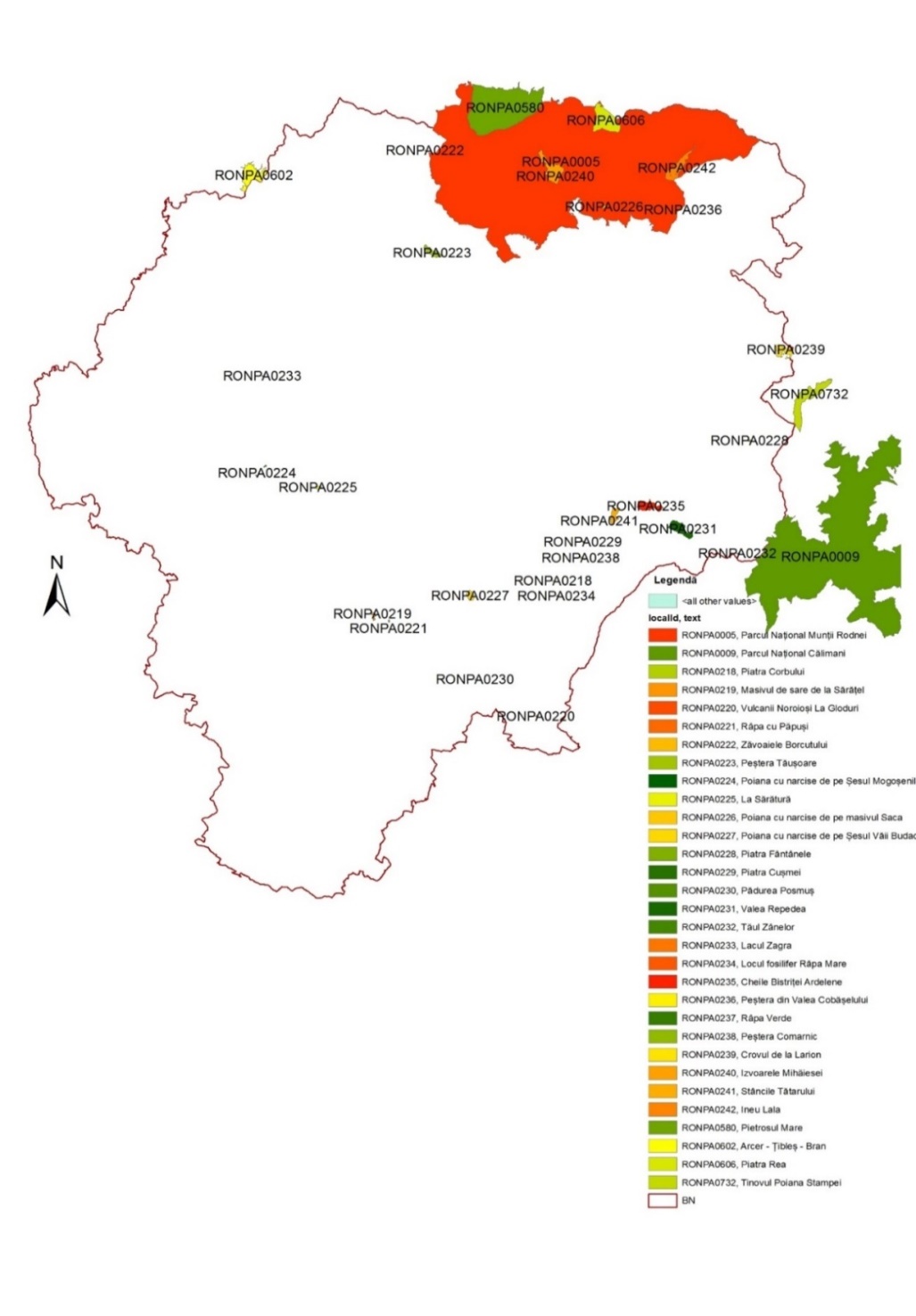 Sursă: Ministerul Mediului și Agenția pentru Protecția Mediului Bistrița-Năsăud6.2. Arii naturale protejate de interes internationalRezervaţiile biosferei sunt acele arii naturale protejate ale căror scopuri sunt protecţia şi conservarea unor zone de habitat natural şi a diversităţii biologice specifice.Parcul Naţional Munţii Rodnei a fost declarat şi Rezervaţie a Biosferei de către Comitetul MAB UNESCO la cea de a VI-a sesiune a Consiliului Internaţional de Coordonare a Programului Om-Biosferă, care a avut loc la Paris în 1979. Rezervaţia Pietrosul Rodnei s-a înfiinţat în anul 1932 – la început a fost protejat numai golul de munte din jurul Vf. Pietrosu (), mai târziu suprafaţa rezervaţiei a fost extinsă ajungând la . În ceea ce priveşte baza legală actuală, Rezervaţia Biosferei este declarată pe aceeaşi suprafaţă cu Parcul Naţional Munţii Rodnei. 6.3.  Arii naturale protejate de interes comunitar	Autoritatea publică centrală pentru protecţia mediului actualizează periodic setul de date "ariile naturale protejate din România" ca urmare a delimitării la o scară cu o precizie mai bună, ca urmare a conformării la specificaţiile tehnice INSPIRE şi/sau pentru asigurarea topologiei cu alte seturi de date INSPIRE proprii.            În perioada noiembrie-decembrie 2020 au fost actualizate Formularele standard Natura 2000 ale ariilor protejate de interes comunitar.Ariile protejate de interes comunitar localizate în județul județul Bistrița Năsăud:Tabelul 6.2.1.2.  Siturile Natura 2000 de tip SCI din judeţul Bistriţa-Năsăud în anul 2020Sursa: https://www.eea.europa.eu/data-and-maps/explore-interactive-maps/european-protected-areas-1şi „Suprafața ariilor naturale protejate din UAT-urileRomaniei iunie 2018”- Crișan A.Siturile Natura 2000 de tip SPA din judeţul Bistriţa-Năsăud în anul 2020Sursa: https://www.eea.europa.eu/data-and-maps/explore-interactive-maps/european-protected-areas-1 şi „Suprafața ariilor naturale protejate din UAT-urileRomaniei iunie 2018”-Crișan A.Habitatele și speciile pentru care au fost declarate arii protejate de interes comunitar, în județul Bistrița-NăsăudMarea majoritate a tipurilor de habitate pentru care au fost declarate Siturile Natura 2000 de pe raza județului Bistrița-Năsăud sunt reprezentate de habitate de pădure, între  care habitatele: 9130 Păduri de fag de tip Asperulo-Fagetum, 9110 Păduri de fag de tip Luzulo-Fagetum, 91V0 Păduri dacice de fag (Symphyto-Fagion), 9410 Păduri acidofile de Picea abies din regiunea montană (Vaccinio-Piceetea), 9420 Păduri alpine de Larix decidua și/sau Pinus cembra, 9170 Păduri de stejar cu carpen de tip Galio-Carpinetum, 91Y0 Păduri dacice de stejar și carpen, 91E0* Păduri aluvionare cu Alnus glutinosa și Fraxinus excelsior (Alno-Padion, Alnion incanae, Salicion albae). 	Se adaugă habitate de pajiști, fânețe, mlaștini, tufărișuri ș.a.Speciile pentru care sunt declarate situri Natura 2000 în județul Bistrița-NăsăudFigura 6.2.1.8.Reprezentarea grafică după grupul din care fac parte speciile pentru care au fost declarate situri Natura 2000 în județul Bistrița-NăsăudSursă: Agenția pentru Protecția Mediului Bistrița-NăsăudManagementul ariilor naturale protejate din județul Bistrița-NăsăudResponsabilitatea administrării ariilor protejate din județ revine Agenției Naționale pentru Arii Naturale Protejate, cu exceptia celor care au constituite structuri de administrare.Administraţia Parcului Naţional Munţii Rodnei R.A. administrează Parcul Național Munții Rodnei, ROSCI0125 Munţii Rodnei, ROSPA0085 Munţii Rodnei şi cele patru arii protejate de interes naţional de pe raza judeţului, incluse în parc.În cursul anului 2016 au fost  aprobate prin ordin de ministru planurile de management pentru 3 situri Natura 2000 și ariile naturale protejate de interes național care sunt incluse în acestea: ROSCI0101 Larion (cu aria protejată de interes național Crovul de la Larion), ROSCI0193 Peștera Tăușoare (cu aria protejată de interes național Peștera Tăușoare) și ROSCI0051 Cușma (cu ariile protejate de interes național: Stâncile Tătarului, Comarnic, Râpa Verde, Cheile Bistriţei Ardelene, Locul Fosilifer Râpa Mare, Tăul Zânelor, Valea Repedea, Piatra Cuşmei, Piatra Corbului)În anul 2019  a fost aprobat prin Ordinul nr. 307/2019, Planul de management și regulamentul Parcului Național Munții Rodnei, ale ROSCI0125 Munții Rodnei, ale ROSPA0085 Munții Rodnei și ale celorlalte arii naturale protejate de interes național incluse.Administraţia Parcului Naţional Călimani R.A. administrează Parcul Național Călimani. Parcul Naţional Călimani nu are plan de management aprobat.                        7. MANAGEMENTUL DEȘEURILOR7.1. Tipuri de deşeuri7.1.1. Deşeuri municipaleDeşeurile municipale desemnează totalitatea deşeurilor rezultate atât din mediul urban cât şi din cel rural, din gospodării, instituţii, unităţi comerciale şi prestatoare de servicii, deşeurile stradale colectate din spaţii publice, străzi, parcuri, spaţii verzi, deşeurile din construcţii şi demolări etc.Asociația de Dezvoltare Intercomunitară pentru Gestionarea Integrată a Deșeurilor Municipale în Județul Bistrița-Năsăud (A.D.I. Deşeuri), are rolul principal în cadrul Sistemului de management integrat al deșeurilor solide în județul Bistrița-Năsăud.  ADI Deşeuri organizează, reglementează, exploatează, monitorizează și gestionează serviciul de colectare, transport, tratare și depozitare a deșeurilor municipale de pe raza unităților administrativ-teritoriale membre.             La fel ca și în anul anterior, în 2020 în judeţul Bistriţa-Năsăud sistemul integrat de colectare a deşeurilor municipale a funcţionat cu realizarea colectării separate a deșeurilor pe 4 fracții: plastic-metal, hârtie-carton, sticlă și deșeuri menajere.             Activitatea de salubrizare stradală şi întreţinere a spaţiilor verzi în cele patru localităţi urbane a fost asigurată astfel : SC SUPERCOM SA București-Sucursala Bistrița în municipiul Bistrita, SC URBANA SA Bistriţa în oraşul Năsăud, Directia de Gospodarie Comunală  Beclean în orașul Beclean şi Serviciul de salubritate al Primăriei Sângeorz Băi in orașul Sângeorz Băi. 	Cantitatea de deşeuri municipale colectată de către SC Supercom SA în anul 2020 din județul Bistriţa-Năsăud fost de 62386,72 tone, incluzând deşeurile municipale în amestec, deşeurile din servicii municipale (stradale), deşeuri biodegradabile verzi din parcuri şi grădini colectate separat, deşeuri din construcţii şi demolări, deşeuri voluminoase, deşeuri reciclabilePonderea (%) a categoriilor de deşeuri municipale colectate în anul 2020Sursa de date: SC Vitalia Servicii pentru Mediu Tratarea Deșeurilor SRL- Raport anual de mediuDin întreaga cantitate colectată din judeţul Bistriţa-Năsăud, cantitatea totală depozitată în depozitul de la Tărpiu în anul 2020 a fost de 60642,35 tone.Evoluţia cantităţilor de deşeuri colectate (tone) în perioada 2016-2020 judeţul Bistriţa-Năsăud Sursa:  APM Bistriţa-Năsăud, Baza de date din aplicaţia SIM-Statistica deşeurilor Se constată o creștere a cantităţilor de deşeuri municipale colectate în perioada 2016-2019  determinată de creşterea indicelui de consum a populaţiei şi o uşoară scădere in anul 2020,  an marcat de problemele generate de pandemie.Evoluţia ratei de acoperire a serviciului de salubritate, în perioada 2016-2020  judeţul Bistriţa-NăsăudSursa:  Agenţia pentru Protecţia Mediului Bistriţa-Năsăud	Conform datelor din Raportul de activitate pentru anul 2020 al SC Vitalia Servicii pentru Mediu Tratarea Deșeurilor SRL, capacitatea proiectată a celulei 1 a depozitului ecologic de la Tărpiu a fost uşor depaşită încă din anul 2019, dar operatorul a întocmit un studiu  pentru identificarea unor soluţii de depozitare temporară în cadrul CMID Tărpiu, a cărui concluzie a fost că, ţinând cont de densitatea de 1,33 t/mc și o tasare de cca 10% a deşeurilor, se mai pot încă depozita deşeuri în cursul anului 2020.În ceea ce priveste realizarea celulei 2 a depozitului, construcţia acesteia a fost demarată la data de 1 iulie 2020 în partea de vest a celulei 1, conform Deciziei Etapei de Încadrare nr. 144/06.04.2020, emisă de APM Bistriţa-Năsăud - Construire celula 2 în cadrul Centrului de management integrat al deșeurilor Tărpiu, comuna Dumitra.Capacitatea totală de depozitare a celulei 2 va fi de 270914 mc.7.1.2.  Deşeuri industrialePrincipalele activităţi generatoare de deşeuri industriale la nivelul judeţului Bistriţa-Năsăud sunt: debitarea materialului lemnos, producția de profile de PVC și mase plastice, producția de cabluri electrice și cablaje auto, producția de baterii auto, producția de radiatoare din aluminiu, industria confecțiilor metalice și a produselor metalice, industria alimentară, industria textilă.Din activităţile industriale rezultă atât deşeuri periculoase cât şi deşeuri nepericuloase, care sunt gestionate conform cu prevederile autorizaţiilor de mediu și ale legislației în vigoare privind deșeurile. Reciclarea, valorificarea și/sau eliminarea deșeurilor se realizează de către operatorii generatori sau prin contractarea serviciilor unor operatori economici specializați, autorizați să desfășoare activități de colectare, valorificare, reciclare și /sau eliminare deșeuri.Datele privind generarea deşeurilor industriale aferente perioadei 2015-2019 sunt redate mai jos. Evoluția deşeurilor industriale nepericuloase generate pe principalele activităţi economice (tone/an) (cu excepţia industriei extractive), județul Bistrița-NăsăudSursa: Agenţia pentru Protecţia Mediului Bistriţa-NăsăudEvoluția deşeuri industriale periculoase generate pe principalele activităţi economice (tone/an) (cu excepţia industriei extractive), județul Bistrița-NăsăudSursa: Agenţia pentru Protecţia Mediului Bistriţa-NăsăudALTE TIPURI DE DEȘEURIAmbalaje şi deşeuri de ambalajePonderea deşeurilor de ambalaje din totalul deşeurilor municipale generate a crescut semnificativ în ultimii ani, urmând tendinţa crescătoare a cantităţilor de ambalaje introduse pe piaţă. Această creştere a determinat Comisia Europeană să elaboreze şi să adopte Directiva 94/62/CE menită să contribuie la reducerea deşeurilor de ambalaje. Prin transpunerea în legislaţia naţională, responsabilitatea implementării acestui document revine operatorilor economici care produc, introduc pe piaţă şi distribuie ambalaje şi produse ambalate. Având în vedere faptul că cea mai mare parte a deşeurilor de ambalaje se regăseşte în deşeurile menajere, o importanță deosebită trebuie acordată colectării selective a deşeurilor de ambalaje de la populaţie. În graficul următor sunt prezentate cantităţile de deşeuri de ambalaje colectate de către operatorii economici autorizaţi pentru activităţi de colectare/valorificare şi agenţii de salubritate din judeţ.Evoluţia cantităţilor de deşeuri de ambalaje colectate (mii tone), judeţul Bistriţa-NăsăudSursa:  Agenţia pentru Protecţia Mediului Bistriţa-Năsăud- baza de date ambalajeDeşeuri de echipamente electrice şi electronice		Gestionarea și reciclarea DEEE reprezintă unul dintre domeniile țintă de interes național în cadrul obiectivelor politicii de mediu privind conservarea, protecția și îmbunătățirea calității mediului și a sănătății umane.În urma aplicării în mod gradual a prevederilor OUG 5/2015 privind DEEE, sistemul județean de gestionare a acestor deșeuri a fost optimizat conform cerințelor legale în vigoare. Astfel, operatorii economici cu activitate în acest domeniu trebuie să aibă în vedere țintele minime privind valorificarea/reutilizarea/reciclarea DEEE, aplicabile pe fiecare categorie. Aceste ținte cresc anual cu câte 5%, în așa fel încât, în a doua etapă de acțiune, care va începe în 2021, rata de colectare minimă care va trebui realizată anual va crește la 65% din cantitatea medie de echipamente electrice şi electrocasnice (EEE) introduse pe piață în cei trei ani precedenți.Producătorii, organizațiile colective, reprezentanții autorizați, operatorii economici colectori și/sau tratatorii și autoritățile administrației publice locale sunt obligate să transmită, toate informațiile necesare în vederea elaborării de studii statistice, pentru monitorizarea respectării prevederilor privind protecția mediului și pentru respectarea obligațiilor privind raportările către Comisia Europeană, potrivit legii. Raportările se constituie într-o bază de date națională, organizată la nivelul ANPM denumită Sinteza datelor privind EEE și DEEE la nivel național, care se afișează pe pagina de internet a ANPM până la data de 30 septembrie ale fiecărui an pentru anul precedent.	Datele de mai jos au fost centralizate de către APM Bistriţa-Năsăud în baza raportărilor făcute de către operatorii economici autorizaţi pentru activitatea de colectare a DEEE din judeţul Bistriţa-Năsăud:Cantităţile de DEEE colectate în judeţul Bistriţa-Năsăud                Sursa:  Agenţia pentru Protecţia Mediului Bistriţa-NăsăudOperatorii economici din județul Bistrița-Năsăud autorizați pentru activități de colectare a DEEE sunt: Î.I. Nedelea Mina, SC Rematinvest SRL, SC Ecoprimus SR, SC Recycling 3A SRL, SC DEDEMAN SRL și SC SELGROS CASH&CARRY SRL. În cursul anului 2020 cantitatea totală colectată a fost de 121,634 tone, din care 103,51 tone au fost predate de cetățeni la punctele de colectare din Bistrița, iar restul s-au colectat în cadrul  campaniilor de colectare în localitățile din județ de către Î.I. Nedelea Mina. Din cantitatea totală colectată în anul 2020: 37,57 % au reprezentat DEEE din Categoria 2- Ecrane monitoare şi echipamente care conţin ecrane cu o suprafaţă mai mare de 100 cm2;25,68 % DEEE din Categoria 6- Echipamente informatice şi echipamente pentru comunicaţii22,07 % DEEE din Categoria 5- Echipamente de mici dimensiuni;6,31 % DEEE din Categoria 1- Echipamente de transfer termic;4,20 % DEEE din Categoria 4 - Echipamente de mari dimensiuni;4,17 % DEEE din Categoria 3- Lămpi.Vehicule scoase din uz (VSU)            Reciclarea materialelor rezultate din tratarea şi dezmembrarea vehiculelor scoase din uz poate constitui o soluţie atât pentru reducerea impactului asupra mediului cât şi pentru utilizarea eficientă a resurselor naturale. Aceste resurse la nivel mondial sunt limitate şi în plin proces de epuizare, dar prin utilizarea materialelor casate după un proces de recondiţionare, prin folosirea la un nivel valoric inferior (ca material de umplutură într-un material compozit), sau prin valorificarea acestora ca surse de energie, în instalaţii de incinerare sau piroliză, poate avea loc o creştere semnificativă a reducerii impactului asupra mediului. La nivelul judeţului Bistriţa-Năsăud, în anul 2020, şi-au desfăşurat activitatea 9 operatori economici autorizaţi pentru colectarea şi tratarea VSU. Lista operatorilor economici autorizaţi pentru colectarea şi tratarea VSU în anul 2020, la nivelul judeţului Bistriţa-Năsăud                                  Sursa: APM Bistrita-Nasaud - Baza de date VSU 2020Numărul total de vehicule scoase din uz colectate şi tratate pentru care au fost emise certificate de distrugere în anul 2020, a fost de 918 unităţi. Aceste date provin de la operatorii economici autorizaţi pentru colectarea şi tratarea VSU.Număr vehicule colectate şi tratate de către firmele autorizate în perioada 2015-2019Sursa: Agenția pentru Protecția Mediului Bistrița-Năsăud - Baza de date anuală privind VSU		Numărul de vehicule scoase din uz colectate la nivelul judeţului fluctuează de la un an la altul, ca urmare a derulării Programului de reînnoire a parcului naţional auto.Baterii şi acumulatori şi deşeuri de baterii şi acumulatori             În anul 2020 SC ROMBAT SA a colectat din județul Bistrița-Năsăud o cantitate de 369,189 tone baterii uzate și de la alte puncte de colectare din țară 12159,821 tone. Întreaga cantitate de deșeuri de baterii a fost transportată spre valorificare  la punctul de lucru REBAT Copşa Mică, judeţul Sibiu, punct autorizat pentru activitatea de recuperare a materialelor reciclabile sortate. Producătorul de baterii ROMBAT SA Bistrița a fabricat în anul 2020 o cantitate de 48725,00 tone (2305136 bucăți) acumulatori acizi cu plumb, mai mult cu aproximativ 8000 tone fața de cantitatea fabricată în anul anterior (numărul de bucati baterii este mai mic față de 2019, deoarece bateriile fabricate sunt de alt tip (cu dimensiuni mai mari). Din cantitatea totală de baterii și acumulatori, au fost puși pe piața românească 16149,68 tone (915.486 bucăți), iar 32576,12 tone (1389650 bucăți) au fost exportate. Pe lângă activitatea de producție baterii și acumulatori, societatea desfășoară și activitatea de colectare a deșeurilor de baterii și acumulatori, prin punctele de lucru din județul Bistrița-Năsăud și din țară. În anul 2020, la nivelul județului, activitatea de colectare a bateriilor și acumulatorilor uzați s-a realizat printr-un număr de 7 operatori economici autorizați, principalul colector fiind SC ROMBAT SA. Cantităţile de deşeuri de baterii şi acumulatori uzaţi colectate în ultimii 5 ani de către principalul operator autorizat pentru activitatea de colectare ROMBAT SA, sunt redate în tabelul următor:Evoluţia cantităţilor de baterii şi acumulatori uzaţi colectaţi  de SC ROMBAT SA BistriţaSursa:  Agenţia pentru Protecţia Mediului Bistriţa-NăsăudÎn anul 2020 societatea SC ROMBAT SA Bistriţa a colectat, la punctele de lucru autorizate din județele din țară (altele decât județul BN), atât de la operatorii economici autorizați pentru activitatea de colectare baterii cât și de la producătorii autorizați, o cantitate de 12159,821 tone deşeuri de baterii, cantitate mai mică decât cea colectată în anul 2019 cu 4440,160 tone. Pe lângă această cantitate, ROMBAT SA a mai colectat 369,189 tone deșeuri baterii și de la operatorii economici din judeţul Bistriţa-Năsăud, cantitate similară cu cea colectată în anul 2019. Această cantitate a fost transportată integral spre valorificare  către punctul de lucru REBAT Copşa Mică, judeţul Sibiu, punct autorizat pentru activitatea de recuperare a materialelor reciclabile sortate. ROMBAT SA Bistriţa mai colectează, în vederea valorificării (recuperare plumb) deşeuri de baterii şi acumulatori și din afara ţării. În cursul anului 2020  a fost importată, în scopul valorificării, o cantitate de 5850,985 tone deşeuri de baterii şi acumulatori, cantitate cu 602,140 tone mai mare față de anul anterior. Aceste deșeuri au fost importate de către ROMBAT SA Bistrița, dar transportate în vederea valorificării direct la punctul de lucru REBAT Copșa-Mică.Uleiuri uzate    Pentru anul 2020 au fost centralizate cantitățile de ulei uzat generate de agenții economici cu diferite profile de activitate, rezultând  o cantitate de 30,523 tone, din care 1,8 tone ulei uzat a fost utilizat drept combustibil de către agenții economici autorizați pentru valorificarea prin combustie de uleiuri uzate în centrale termice din județ, iar restul de 28,723 a fost  valorificată prin regenerare, co-incinerare, combustie şi reutilizare sau eliminată prin incinerare la unități de profil din ţară.Deşeurile cu conţinut de bifenili policloruraţi (PCB) şi alţi compuşi similari.Compușii bifenilipoliclorurați sunt compuși chimici care fac parte din categoria substanțelor CMR (cancerigene, mutagene si reprotoxice) astfel că aceștia sunt atent monitorizați. APM BN actualizează în fiecare an inventarul operatorilor economici care dețin echipamente cu conținut de PCB și monitorizează atent eliminarea acestor echipamente, conform cu Planurile de eliminare echipamente cu conținut de PCB aprobate. Astfel, la nivelul anului 2020, conform cu calendarul raportării datelor la nivel de țară către Comisia Europeana, în acest inventar mai figurează un număr de 2 operatori economici, cu 3 locații în care funcționează astfel de echipamente (condensatori cu PCB), totalul acestora fiind de  88 bucăți. Condensatorii scoși din uz în anul 2020 au fost predați unor societăți autorizate, în vederea eliminării.E. Deşeuri din construcţii şi demolări   	Cantitatea totală de deşeuri din construcţii şi demolări colectate în judeţul Bistriţa Năsăud în anul 2020 conform datelor furnizate de SC VITALIA SERVICII PENTRU MEDIU SI TRATAREA DESEURILOR SRL în calitate de administrator al depozitului ecologic de la Tărpiu, a fost de 409,22 tone, în crestere fata de anii anteriori. O mare parte din cantitatea de deșeuri din construcţii şi demolări generată de agenţi economici, a fost utilizată la umplerea și nivelarea gropilor sau predată agenţilor economici din domeniul construcţiilor pentru valorificare.7.2.  Colectarea selectivă şi reciclarea deşeurilor        În anul 2020, deşeurile municipale generate atât de populaţie, cât şi de agenţii economici, au fost colectate pe două mari fracțiuni: deşeuri menajere colectate în amestec şi deşeuri reciclabile colectate selectiv pe categorii. Din datele transmise de SC Vitalia Servicii pentru Mediu Tratarea Deșeurilor SRL reiese că a fost colectată o cantitate de deșeuri reciclabile de 6404,30 tone, din care au fost supuse sortării 4103,49 to, iar 2300,82 tone deşeuri reciclabile au rămas pe stoc nesortate. Dintre cele sortate au fost trimise la reciclare 711,30 tone: -  deşeuri de hârtie şi carton:  317,77 tone, -  deşeuri de PET: 251,158 tone, -  deşeuri de materiale plastice: 60,94 tone, -  deșeuri metalice:  35,80 tone,  -  deșeuri de sticlă :  45,64 tone, iar 95,86 tone din alte tipuri de deşeuri nerecuperabile au fost valorificate energetic, diferenţa până la 4103,49 to fiind depozitată pe depozit. Deşeurile sortate au fost trimise spre reciclare la următoarele societăţi:- deşeurile de hartie si carton- la SC AMBRO SUCEAVA SA- deşeuri ambalaje PET- SC CADELPLAST GROUP SRL Hunedoara- deşeuri plastic-  SC SOBOL PLAST SRL Călăraşi- deşeuri metalice- SC CAN PACK Recycling SRL Bucureşti- deşeuri de sticlă- SC GREENGLASS RECYCLING SA Popesti-Leordeni.Una dintre etapele reciclării este colectarea selectivă a deşeurilor care, alături de separarea şi procesarea unora dintre componentele deşeurilor, duce la transformarea  lor în produse utile. Sistemul de colectare selectivă este implementat  în toate cele 62 de localități din județ. Aproape toate materialele care intră în compoziţia deşeurilor (hârtia, sticla, ambalajele din plastic, etc.) pot face obiectul unui proces de reciclare. Colectarea selectivă a deşeurilor presupune depozitarea deşeurilor în locuri special amenajate în vederea reciclării. Conform  legislaţiei în vigoare, persoanele fizice şi juridice generatoare de deşeuri sunt obligate să colecteze selectiv deşeurile de ambalaje în containere inscripţionate cu denumirea materialului și diferenţiate prin culorile care indică tipul de material al acestor deşeuri: GALBEN pentru deşeurile de plastic şi metal, ALBASTRU pentru deşeurile de hârtie carton  VERDE/ALB pentru deşeurile de sticlă colorată, respectiv transparentă. 	Începând din data de 1 noiembrie 2019, în scopul implementării dispozițiilor OUG nr.74/2018, s-a realizat achiziționarea de către Operatorul de salubritate a unui număr de 60.000 pubele galbene de 240 de litri, echipate cu CIP-uri, pentru colectarea din poartă în poartă a fracției de deșeurilor reciclabile plastic-metal din zona de case din mediul rural și urban.  7.3. PresiuniOrganizarea şi desfăşurarea diferitelor activităţi economice generează presiuni asupra mediului legate de ocuparea terenurilor, modificarea peisajelor și a ecosistemelor, distrugerea spaţiului natural, utilizarea neraţională a solului, supra-concentrarea activităţilor pe o zonă foarte sensibilă și cu mare valoare ecologică, etc.În activitatea de gestionare a deșeurilor municipale în județul Bistrița Năsăud pot fi meționate următoarele dificultăţi: capacitatea proiectată a celulei 1 a fost depaşită în perioada 2019-2021, dar s-a continuat depozitarea deşeurilor municipale şi în cursul anului 2021;sistemul de colectare selectivă implementat în judeţ a avut unele disfunctionalităţi din cauza dotărilor insuficiente ale operatorului economic care se ocupă de colectarea şi transportul deşeurilor pe de-o parte, iar pe de alta din cauza gradului scăzut de conştientizare a populaţiei;Folosirea neadecvată a infrastructurii de colectare separată a deșeurilor menajere;Lipsa unor campanii publice susţinute referitoare la beneficiile şi riscurile modului de gestionare a deşeurilor de la generator până la operatorul de salubritate;gradul de valorificare/reciclare a deşeurilor colectate selectiv este foarte redus;tratarea deşeurilor verzi în staţia de compostare este necorespunzătoare, compostul rezultat neputând fi valorificat, ci eliminat pe depozitul ecologic de la Tărpiu ca material inert;reticenţa autorităţilor administraţiei publice locale în situația aplicării de sancțiuni în cazurile de depozitări necontrolate de deşeuri municipale, cu impact negativ asupra mediului.CAPITOLUL III- PROBLEME/ASPECTE DE MEDIU PRIORITARE ÎN JUDEŢUL BISTRIŢA-NĂSĂUD3.1.Identificarea şi evaluarea problemelor de mediu în Județul Bistrița- NăsăudEtapa de identificare şi de evaluare a problemelor/aspectelor de mediu este esenţială pentru fundamentarea planului de acţiune. Evaluarea aspectelor  de mediu constă în descrierea condiţiilor de mediu ale unei comunităţi aşa cum sunt acestea la momentul întocmirii PLAM şi ajută la definirea cadrului în care trăiesc cetăţenii, ţinând cont de starea factorilor de mediu. Evaluările de mediu descriu efectul problemelor de mediu, exprimat în riscul asupra stării de sănătate a populaţiei, mediului şi calităţii vieţii.  Stabilirea priorităţilor, în vederea rezolvării problemelor de mediu, conduce la stabilirea priorităţilor de acţiune, a obiectivelor generale şi specifice ale planului de acţiune, la stabilirea ţintelor necesar a fi atinse, precum şi la stabilirea indicatorilor pentru monitorizarea PLAM.A.  Informaţiile utilizate în identificarea şi evaluarea problemelorIdentificarea şi clasificarea problemelor de mediu a fost realizată într-o manieră participativă, fiind utilizate:chestionare aplicate administraţiei publice locale studii, rapoarte şi analize de specialitate,programe de conformare ale agenţilor economici,strategii, programe şi planuri locale sau naţionale de acţiune,legislaţia naţională în vigoare,cunoştinţele individuale ale membrilor Comitetului de Coordonare şi a Grupului de Lucru.B. Evaluarea problemelor/aspectelor de mediuPentru ierarhizarea problemelor de mediu în procesul de elaborare a PLAM Bistriţa-Năsăud au fost utilizate două metode, respectiv aplicarea matricii multicriteriale de evaluare şi consensul negociat.În prima fază a evaluării problemelor de mediu a fost utilizată metoda matricei de evaluare, prin care s-a identificat o sumă de punctaje de evaluare acordate pe baza unor indicatori caracteristici pentru toate problemele de mediu identificate. În etapa următoare s-a aplicat metoda consensului negociat, în general existând numeroase opinii divergente privind acordarea punctajului pentru diferiţii indicatori utilizaţi, această metodă a consensului negociat a fost utilizată în cadrul întâlnirilor Grupului de Lucru.a) Matricea de evaluare şi ierarhizare a problemelor de mediuMatricea de evaluare a problemelor de mediu are drept scop gestionarea complexităţii analizelor prin împărţirea unei probleme de mediu în mai multe părţi. Fiecare parte este apoi evaluată şi recombinată matematic pentru a se obţine un rezultat final.Metoda utilizată se bazează pe sistemul “scorurilor ponderate” şi a implicat parcurgerea a cinci etape:Identificarea criteriilor pentru evaluarea riscului,Acordarea unui punctaj fiecărei probleme pentru fiecare criteriu,Distribuirea ponderilor pe fiecare criteriu,Înmulţirea scorurilor criteriilor cu ponderile şi însumarea rezultatelor pentru a obţine un scor total,Ordonarea problemelor în funcţie de scorurile totale.Matricea de ierarhizare utilizată pentru elaborarea PLAM Bistriţa-Năsăud conţine 2 categorii de   criterii:1. Criterii de  ierarhizare a problemelor:-In ce măsură problema afectează  sănătatea umană ?      -In ce măsură problema afectează  mediul ?-In ce măsură problema se situează în afara cerinţelor legale?De exemplu unei probleme cu impact mare asupra sănătății populației i se atribuie valoarea 3 iar unei probleme cu impact redus asupra sănătății populației i se atribuie valoarea 1.Cele 3 criterii se aplică fiecărei probleme în parte din cadrul fiecărei categorii de probleme.Scorul pe fiecare criteriu se calculează înmulțind scara cantitativă cu ponderea criteriului.Scorul pe problemă este egal cu suma scorurilor obținute pe fiecare criteriu.2. Criterii de stabilire a priorităţilor pentru acţiune:-Care sunt costurile asociate soluţionării problemei?-In ce măsură rezolvarea problemei aduce beneficii sănătăţii publice şi  mediului?   Criteriile  de  ierarhizare au o pondere definită în cadrul evaluării finale. Astfel cel mai important criteriu este cel legat de afectarea sănătăţii umane, urmat de impactul asupra mediului înconjurător şi neconformarea cu cerinţele legale. b) Metoda consensului negociatObiectivul acestui mod de abordare este obţinerea acordului de grup asupra unei evaluări realizate. Pentru aceasta s-au folosit discuţii deschise în cadrul cărora grupul de lucru implicat a analizat şi argumentat datele, valorile şi incertitudinile.Această metodă a fost utilizată în cadrul Grupului de Lucru a PLAM, paşii parcurşi fiind:Revizuirea datelor – s-au prezentat şi discutat analizele asupra fiecărei probleme, luând în considerare estimările de risc, metodele analitice şi ipotezele.Formularea propunerilor de ordonare pentru fiecare problemă – s-au realizat propuneri privind încadrarea fiecărei probleme într-o anumită categorie de risc.Discutarea şi dezbaterea obiecţiilor nerezolvate şi a problemelor de ordonare restante - pentru fiecare problemă incertă din punct de vedere a evaluării s-au analizat dezacordurile, clarificându-se poziţiile, explicându-se criteriile şi luând în considerare informaţiile privind rezultatele actuale ale monitorizării.Revizuirea rezultatelor – finalizarea propunerilor de grup şi reordonarea problemelor în funcţie de punctajele obţinute.Tabel 3.1.1. Model de calcul pentru evaluare şi ierarhizare a problemelor de mediu3.2.Stabilirea problemelor prioritare de mediu în judeţul Bistriţa NăsăudPentru identificarea și evaluarea problemelor de mediu pot fi folosite următoarele surse: raportul anual de mediu, chestionare standardizate, studii, rapoarte și analize de specialitate, legislația în vigoare, strategii, programe și planuri de acțiune pentru protecția mediului, strategii, programe și planuri de acțiune la nivel județean, consultarea comunității, etc.La identificarea problemelor de mediu se vor avea în vedere: Probleme existente care au fost generate de activități trecute;Probleme existente care au fost generate de activități prezente;Probleme existente care au fost generate de activități viitoare;Problemele de mediu prioritare sunt acelea care:Au cel mai mare impact asupra populației în cele mai importante direcții;Sunt cel mai des întâlnite și care afectează cât mai multe domenii;Sunt cele mai urgente, putând cauza probleme suplimentare dacă nu sunt rezolvate;Corespund în cel mai înalt grad valorilor societății. Probleme identificate pe categorii de problemeÎn vederea identificării problemelor de mediu au fost identificate 10 categorii de probleme specifice componentelor de mediu precum și cele rezultate în urma dezvoltării economice și sociale.PM 01- Poluarea atmosferei PM 02- Poluare apei PM 03- Gestiunea deșeurilor PM 04- Poluarea Solului si apelor subterane PM 05- Protecţia Naturii PM 06- Gestionarea Pădurilor PM 07- Urbanizarea mediului natural şi transporturi PM 08- Pericole și dezastrePM 09- Educaţie ecologicăPM 10- Capacitate administrativă Pe baza evaluării calităţii mediului şi a surselor de poluare existente, prin aplicarea metodologiei de evaluare şi ierarhizare, pentru Planul Local de Acţiune pentru Mediu al Judeţului Bistriţa-Năsăud s-a obţinut următoarea listă de probleme / aspecte de mediu:Tabel 3.2.1 Ierarhizarea este faza preliminară a procesului de stabilire a priorităţilor de mediu, aceasta constând în clasificarea problemelor identificate în ordinea descrescătoare a importanţei. 	 Ierarhizarea problemelor de mediu a fost realizată avându-se în vedere notele acordate de către Grupul de Lucru, note care au ţinut cont de severitatea problemei, populaţia afectată, angajamentele asumate de România în cadrul procesului de aderare la Uniunea Europeană, atingerea unui standard de viaţă european şi asigurarea respectării principiului de “dezvoltare durabilă” la nivelul judeţului.           Consultarea opiniei publice şi a Comitetului de Coordonare s-a realizat prin publicarea de articole în presa locală şi afișarea informaţiilor  pe site-ul agenţiei.	În urma consultării opiniei publice şi a notelor acordate de Grupul de Lucru s-au identificat următoarele  probleme prioritare în domeniul protecţiei mediului:Tabel 3.2.2. Ierarhizare Probleme de MediuCAPITOLUL IV- PLANUL LOCAL DE ACŢIUNE PENTRU MEDIU AL JUDEŢULUI BISTRIŢA-NĂSĂUD4.1 Etapa a-III-a Programul de acţiune4.1.1. Elaborarea Planului de acţiune. Elaborarea matricei planului de acțiune  Procesul de elaborare a planului de acţiune reprezintă etapa de planificare de mediu, planul de acţiune fiind punctul focal al întregului proces şi al documentului PLAM.Instrumentele utilizate pentru elaboararea unui plan de acţiuni sunt reprezentate de identificarea unui set de obiective care să corespundă unor ţinte şi să fie sprijinite de acţiuni coerente care să conducă la rezolvarea problemelor identificate. Astfel pentru fiecare problemă de mediu se vor stabili:obiective generale → reprezintă ameliorarea, îmbunătăţirea situaţiei constatate, la care dorim să ajungem prin rezolvarea problemei.obiective specifice → reprezintă transcrierea într-o manieră afirmativă a fiecărui aspect caracteristic al problemei. Astfel, pentru o problemă, va exista un singur obiectiv general şi unul sau mai multe obiective specifice. ținte → sunt angajamente concrete, cuantificabile, ce trebuie atinse într-o perioadă dată de timp, fiind utilizate în evaluarea şi măsurarea progreselor în implementarea planului de acţiune - exemple – creșterea gradului de colectare selectivă, încadrarea în limitele impuse de legislația în vigoare.indicatori → evaluează dacă obiectivele şi ţintele de mediu au fost atinse şi dacă aceste rezultate îmbunătăţesc viaţa cetăţenilor comunităţii - indicatorii trebuie să fie de tip SMART – exemple – cantități de deșeuri colectate selectiv, valoare investiție.acţiuni → reprezintă activităţile concrete care vor trebui realizate pentru atingerea ţintelor şi a obiectivelor stabilite, într-un anumit interval de timp – exemple – reabilitare rețele de apă existente, acțiuni de control.	Planul de acţiune elaborat în cadrul Grupului de Lucru alocă fiecărei probleme/aspect de mediu un set de acţiuni menite să diminueze sau să elimine impactul negativ. 	Pentru acţiunile identificate s-au alocat o serie de indicatori care să conducă în final la elaborarea unui Plan de implementare. Indicatorii vizaţi sunt:Termenul maxim de implementare al acţiunii;Responsabilii în implementarea acţiunilor;Sursele posibile care pot susţine implementarea.Ţintele → sunt angajamente concrete, cuantificabile, ce trebuie atinse într-o perioadă dată de timp, fiind utilizate în evaluarea şi măsurarea progreselor în implementarea planului de acţiune - exemple – creșterea gradului de colectare selectivă, încadrarea în limitele impuse de legislația în vigoare .Indicatorii → evaluează dacă obiectivele şi ţintele de mediu au fost atinse şi dacă aceste rezultate îmbunătăţesc viaţa cetăţenilor comunităţii - indicatorii trebuie să fie de tip SMART – exemple – cantități de deșeuri colectate selectiv, valoare investiție .Acţiunile → reprezintă activităţile concrete care vor trebui realizate pentru atingerea ţintelor şi a obiectivelor stabilite, într-un anumit interval de timp – exemple – reabilitare rețele de apă existente, acțiuni de control4.1.2. Aprobarea PLAMDupă parcurgerea etapei de consultare publică în care se derulează mai multe acţiuni: comunicate de presă, publicarea proiectului PLAM pe site-ul Agenției pentru Protecția Mediului Bistrița- Năsăud şi validarea de către Comitetul de Coordonare, proiectul de PLAM urmează să fie aprobat de către ANPM.Ulterior Planul Local de Acţiune pentru Mediu este aprobat prin Hotărârea a Consiliului Județean Bistrița- Năsăud.Odată adoptat, PLAM constituie un argument în plus pentru obţinerea de resurse financiare, în special a celor oferite de Uniunea Europeană, documentul având un larg consens al publicului din zona căreia se adresează, fiind un îndrumar pe termen mediu şi lung în abordarea aspectelor de mediu ale comunităţii.După aprobare Planul Local de Acţiune pentru Mediu devine o ,,lege” la nivel judeţean care trebuie respectată de către toţi cei cărora li se adresează4.1.3. Implementarea PLAMImplementarea Planului Local de Acţiune pentru Mediu transformă documentul programatic într-un instrument util comunităţii pentru rezolvarea problemelor de mediu prin desemnarea pentru fiecare acţiune, de responsabili de implementare, termene de finalizare şi indicatori economico-financiari.Condiţiile esenţiale necesare pentru implementarea PLAM sunt:asimilarea prevederilor PLAM de către factorii decizionali locali şi unirea tuturor actorilor implicaţi în implementarea acţiunilor prevăzute de către PLAM;eforturi în scopul sprijinirii pe mai departe a procesului de implementare şi evaluarea rezultatelor necesare actualizării şi îmbunătăţirii PLAM;conştientizarea publicului legată de problemele de mediu şi dezvoltarea unui cadru adecvat şi concret pentru implicarea comunităţii în luarea deciziei;4.1.4. Monitorizarea implementării Planului Local de Acțiune pentru Mediu	Procesul de monitorizare şi evaluare reprezintă cadrul pentru realizarea următoarelor acţiuni:compararea eforturilor de implementare cu scopul şi obiectivele iniţiale,determinarea progresului făcut pentru obţinerea rezultatelor scontate,verificarea respectării termenelor propuse.Monitorizarea şi evaluarea constituie un proces continuu care se desfăşoară pe întreaga perioadă propusă pentru PLAM.Pentru realizarea acestui proces va fi constituită o Echipă de Monitorizare şi Evaluare alcătuită din instituţiile care deţin cea mai ridicată capacitate tehnică, instituţională în domeniul vizat de către categoria de problemă evaluată.Astfel pentru cele 10 categorii de probleme identificate, structura Echipei de  Monitorizare şi Evaluare este următoarea:Tabel 4.1.4.1.Instituţia coordonatoare a procesului de monitorizare este Agenţia pentru Protecţia Mediului Bistriţa-Năsăud.Procesul de monitorizare asigură cadrul necesar pentru verificarea faptului că acţiunile preventive şi corective stabilite în PLAM sunt în proces de implementare, că impactul realizat de acestea asupra problemelor este în concordanţă cu impactul anticipat, precum şi pentru evaluarea influenţei schimbărilor asupra problemelor identificate pentru judeţul nostru. Acesta este un aspect al procesului de feed-back care conduce la revizuirea şi actualizarea periodică a PLAM-ului.Acţiunile şi măsurile din PLAM vor fi implementate, de la caz la caz, de o singură autoritate sau prin colaborări între diferite instituţii, industrie, societate civilă şi ONG-uri, care să ducă la rezultatul scontat.Sistemul de monitorizare are trei funcţii principale:de a verifica faptul că acţiunile din plan sunt în proces de implementare; de a identifica anticipat beneficiul acţiunilor şi efectul asupra problemelor de mediu; de a monitoriza problema şi efectele acţiunilor pentru soluţionarea acesteia, prin măsurarea, urmărirea şi evaluarea rezultatelor în vederea stabilirii necesităţii revizuirii şi actualizării PLAM-ului. 	Din punct de vedere al numărului de acţiuni identificate, situaţia centralizată pe categorii de probleme este următoarea:Tabel 4.1.4.2.	Acţiunile cuprinse în PLAM sunt acţiuni cu diferite termene de realizare, unele sunt cu caracter permanent, iar celelalte au diferite termene de realizare, cel mai îndepărtat fiind anul 2030. Raportul de evaluare va fi realizat semestrial de către Agenţia pentru Protecţia Mediului Bistriţa-Năsăud, pe baza datelor furnizate de către  Echipa de Monitorizare şi Evaluare. În acest scop a fost identificată o matrice de evaluare a progresului (Figura 4.1.4.1.) care să răspundă fiecărei probleme de mediu identificate. Figura 4.1.4.1. F I Ş Ă DE M O N I T O R I Z A R E*DATA SEMNĂTURA Intocmit, * Nota: Fişa de monitorizare poate fi utilizată pentru colectarea standardizată a datelor privind acţiunile de mediu din PLAM  şi va fi completată de instituţia responsabilă de implementare. CAPITOLUL I-INTRODUCERE41.1. Ce este un Plan Local de Acţiune pentru Mediu şi care este rolul acestuia în judeţul Bistriţa-Năsăud41.2. Structura Planului Local de Acţiune pentru Mediu. Metodologia utilizată pentru elaborarea Planului Local de Acţiune pentru Mediu61.3.  Etapele revizuirii Planului Local de Acţiune      1.3.1 Etapa I-a Organizarea procesului de planificare     1.3.2. Etapa a-II-a Profilul de mediu10CAPITOLUL II- STAREA INIŢIALĂ A JUDEŢULUI BISTRIŢA-NĂSĂUD262.Profil de județ262.1 Caracteristici fizice şi geografice 26     2.1.1 Relieful și geologia26     2.1.2. Clima28    2.1.3. Evenimente extreme şi dezastre naturale legate de vreme292.2. Caracteristici administrative și economice 30      2.2.1.Unități administrative30      2.2.2. Demografia31     2.2.3. Economia32     2.2.4. Resursele naturale3.Starea mediului în Județul Bistrița Năsăud33   343.1 Starea calității aerului34     3.1.1. Emisii de poluanți atmosferici34      3.1.2. Evoluția emisiilor de poluanți în atmosferă37      3.1.3. Aerul ambiental40     3.1.4.Radioactivitatea mediului44     3.1.5.Poluarea Fonică454.Starea Calității apelor45     4.1.Resursele de apă45     4.2. Apele de suprafață47    4.3.Lacurile49    4.4.Apele subterane50    4.5.Apele uzate51    4.6.Apa de îmbăiereși apa potabilă545.Starea solurilor59    5.1. Clase de calitate ale solurilor59      5.2. Presiuni ale unor factori asupra stării de calitate a solurilor59     5.3.Zone critice sub aspectul degradării solurilor606.Starea pădurilor66     6.1.Evoluția fondului forestier66     6.2.Distribuția pădurilor după formele de relief67     6.3. Compoziția pădurilor în Județul Bistrița Năsăud68    6.4.Suprafețe de păduri regenerate69    6.5. Presiuni antropice exercitate asupra pădurilor707.Arii naturale protejate707.1. Arii naturale protejate de interes național71     7.2. Arii naturale protejate de interes internațional72    7.3. Arii naturale protejate de interes comunitar738.Managementul deșeurilor75    8.1 Tipuri de deșeuri75CAPITOLUL III- PROBLEME/ASPECTE DE MEDIU PRIORITARE ÎN JUDEŢUL BISTRIŢA-NĂSĂUD853.1. Identificarea şi evaluarea  problemelor de mediu /aspectelor de mediu în judeţul Bistriţa- Năsăud853.2. Stabilirea problemelor prioritare de mediu în judeţul Bistriţa Năsăud88CAPITOLUL IV- PLANUL LOCAL DE ACŢIUNE PENTRU MEDIU AL JUDEŢULUI BISTRIŢA-NĂSĂUD934.1 Etapa a-III-a Programul de acţiune94      4.1.1. Elaborarea Planului de acţiune. Elaborarea matricei planului de acțiune75     4.1.2. Aprobarea PLAM150     4.1.3. Implementarea PLAM150    4.1.4. Monitorizarea implementării Planului Local de Acțiune pentru Mediu150EtapaActivitateDataEtapaActivitateOrganizarea revizuirii PLAM 2023Iniţierea procesului de revizuire a Planului Local de Acţiune pentru Mediu – Judeţul Bistrița Năsăud11.02.202111.02.2021APM BNOrganizarea revizuirii PLAM 2023Formarea Comitetului de Coordonare şi a Grupului de Lucru07.05.202101.06.2021APM BNOrganizarea revizuirii PLAM 2023Convocare Comitet Coordonare- Prezentarea Rezultatelor implementării si monitorizării PLAM - Județul Bistrița -Năsăud la finalul anului 2020.- Prezentarea ghidului practic al planificării de mediu - Prezentarea Regulamentului de organizare şi funcţionare al Comitetului de Coordonare  - Semnarea Memorandumului de cooperare între	 Agenţia pentru Protecţia Mediului Bistriţa Năsăud şi instituţiile care intră în componenţa Comitetului de Coordonare08.12.202108.12.2021CCOrganizarea revizuirii PLAM 2023Întâlnire Grup de Lucru- Analiza Raportului de evaluare a implementării PLAM - Prezentarea Rezultatelor implementării si monitorizării PLAM - Județul Bistrița -Năsăud la finalul anului 2020.- Prezentarea ghidului practic al planificării de mediu - Prezentarea Regulamentului de organizare şi funcţionare al Grupului de Lucru- Stabilirea graficului de desfăşurare a activităţilor PLAM BN 2023Stabilirea temei  pentru următoarea întălnire a GL – realizare capitol starea mediului08.12.202108.12.2021GLOrganizarea revizuirii PLAM 2023Emiterea Ordin al Prefectului		01.09.202101.09.2021Instituţia Prefectului BNEvaluarea potențialului și stabilirea și a limitării comunitățilorÎntâlnire Grup de Lucru- Starea mediului în Județul Bistrița Năsăud- Analiza SWOT- Identificare si evaluare probleme de mediu04.07.202204.07.2022GLGLEvaluarea potențialului și stabilirea și a limitării comunitățilorIerarhizarea problemelor si stabilire priorități – probleme prioritare06.10.202206.10.2022GLElaborare plan de acțiune -Definire obiective strategice de mediu-Definire ținte și indicatori de mediu-Definire acțiuni necesare realizării obiectivelor stabilite01.02.202301.03.2023GLElaborare plan de acțiune Elaborare matrice – plan de acțiune03.04.202302.05.2023GLElaborare plan de acțiune Analiza plan de acțiune03.05.202309.06.2023GLElaborare plan de acțiune Consultare CC cu privire la planul de acțiune si planul de implementare (supunere dezbaterii factorilor interesați prin postare pe site-ul APM)GLImplementarea și monitorizarea planului local de acțiune pentru mediuStabilirea sistemului de monitorizare a PLAMGLImplementarea și monitorizarea planului local de acțiune pentru mediuPregătirea PLAM pentru dezbatere publică prin publicare pe siteAPM BNImplementarea și monitorizarea planului local de acțiune pentru mediuElaborarea PLAM în formă finalăGLAdoptarea şi instituţionalizarea PLAMValidare document final PLAM de către CC CC+GLAdoptarea şi instituţionalizarea PLAMAvizare document final PLAM de către ANPMANPMAdoptarea  oficială şi instituţionalizarea PLAMConsiliul JudețeanCALITATEA AERULUICALITATEA AERULUICALITATEA AERULUICALITATEA AERULUICALITATEA AERULUIPUNCTE TARIPUNCTE TARIPUNCTE TARIPUNCTE SLABEPUNCTE SLABEArmonizarea legislaţiei naţionale cu legislaţia comunitară în domeniul calităţii aerului.Existenţa sistemelor de monitorizare a calităţii aerului.Existenţa staţiei de monitorizare a calităţii aerului în Bistriţa-Năsăud, Existenţa stategiilor naţionale şi a planurilor de acţiune în domeniul protecţiei atmosferei (PNRE – IMA).Asigurarea accesului publicului la informaţii privind calitatea aerului.Existenţa proiectelor pentru realizarea şoselelor de centură în municipiile şi oraşele din Județul Bistrița-Năsăud.Închiderea instalaţiilor puternic poluante din regiune.Scăderea emisiilor de poluanţi atmosferici.Extinderea sistemelor de încălzire bazate pe gaze naturale.Accelerarea înnoirii parcului auto.Lucrări de reparații/întreținere la drumuri județene.Armonizarea legislaţiei naţionale cu legislaţia comunitară în domeniul calităţii aerului.Existenţa sistemelor de monitorizare a calităţii aerului.Existenţa staţiei de monitorizare a calităţii aerului în Bistriţa-Năsăud, Existenţa stategiilor naţionale şi a planurilor de acţiune în domeniul protecţiei atmosferei (PNRE – IMA).Asigurarea accesului publicului la informaţii privind calitatea aerului.Existenţa proiectelor pentru realizarea şoselelor de centură în municipiile şi oraşele din Județul Bistrița-Năsăud.Închiderea instalaţiilor puternic poluante din regiune.Scăderea emisiilor de poluanţi atmosferici.Extinderea sistemelor de încălzire bazate pe gaze naturale.Accelerarea înnoirii parcului auto.Lucrări de reparații/întreținere la drumuri județene.Armonizarea legislaţiei naţionale cu legislaţia comunitară în domeniul calităţii aerului.Existenţa sistemelor de monitorizare a calităţii aerului.Existenţa staţiei de monitorizare a calităţii aerului în Bistriţa-Năsăud, Existenţa stategiilor naţionale şi a planurilor de acţiune în domeniul protecţiei atmosferei (PNRE – IMA).Asigurarea accesului publicului la informaţii privind calitatea aerului.Existenţa proiectelor pentru realizarea şoselelor de centură în municipiile şi oraşele din Județul Bistrița-Năsăud.Închiderea instalaţiilor puternic poluante din regiune.Scăderea emisiilor de poluanţi atmosferici.Extinderea sistemelor de încălzire bazate pe gaze naturale.Accelerarea înnoirii parcului auto.Lucrări de reparații/întreținere la drumuri județene.Amplasarea platformelor industriale în interiorul oraşelor și intercalarea zonei rezidențiale cu zona industrială. Poluare atmosferică în jurul platformelor industriale.Număr mic de operatori care deţin sisteme de monitorizare şi control pentru emisiile poluante. Deficienţe în sistemele de reţinere a noxelor la emisie la agenţi economici.Investiţii reduse în retehnologizare și tehnologii de protecţie a mediului. Insuficiența finanţării pentru mentenanţa staţiilor de  monitorizare a calităţii aerului.Depăşiri ale limitelor admise la pulberi în suspensie.Congestionarea traficului şi poluarea excesivǎ a centrelor urbane.Infrastructură de transport necorespunzătoare.Lipsa centurilor de ocolire a oraşelor.Absorbţia insuficientă a fondurilor europene pentru protecţia atmosferei.Spaţii verzi insuficiente.Arderea necontrolată a deşeurilor vegetale şi menajere.Dotarea insuficientă a laboratorului de analiză a calității aeruluiNeacreditarea laboratorului din APMBNLipsa hărţilor strategice de zgomot pentru municipiul Bistrița.Amplasarea platformelor industriale în interiorul oraşelor și intercalarea zonei rezidențiale cu zona industrială. Poluare atmosferică în jurul platformelor industriale.Număr mic de operatori care deţin sisteme de monitorizare şi control pentru emisiile poluante. Deficienţe în sistemele de reţinere a noxelor la emisie la agenţi economici.Investiţii reduse în retehnologizare și tehnologii de protecţie a mediului. Insuficiența finanţării pentru mentenanţa staţiilor de  monitorizare a calităţii aerului.Depăşiri ale limitelor admise la pulberi în suspensie.Congestionarea traficului şi poluarea excesivǎ a centrelor urbane.Infrastructură de transport necorespunzătoare.Lipsa centurilor de ocolire a oraşelor.Absorbţia insuficientă a fondurilor europene pentru protecţia atmosferei.Spaţii verzi insuficiente.Arderea necontrolată a deşeurilor vegetale şi menajere.Dotarea insuficientă a laboratorului de analiză a calității aeruluiNeacreditarea laboratorului din APMBNLipsa hărţilor strategice de zgomot pentru municipiul Bistrița.OPORTUNITĂŢIOPORTUNITĂŢIOPORTUNITĂŢIAMENINŢĂRIAMENINŢĂRIOperaţionalizarea Fondului pentru Mediu.Accesarea unor fonduri europene pentru reducerea poluării. Potenţial pentru introducerea surselor regenerabile de energie.Asistenţă tehnică şi financiară din partea UE.Realizarea de investiţii ale agenţilor economici în sisteme de reducere a emisiilor în atmosferă.Introducerea de noi tehnologii pentru infrastructura de mediu în conformitate cu legislaţia în vigoare.Operaţionalizarea Fondului pentru Mediu.Accesarea unor fonduri europene pentru reducerea poluării. Potenţial pentru introducerea surselor regenerabile de energie.Asistenţă tehnică şi financiară din partea UE.Realizarea de investiţii ale agenţilor economici în sisteme de reducere a emisiilor în atmosferă.Introducerea de noi tehnologii pentru infrastructura de mediu în conformitate cu legislaţia în vigoare.Operaţionalizarea Fondului pentru Mediu.Accesarea unor fonduri europene pentru reducerea poluării. Potenţial pentru introducerea surselor regenerabile de energie.Asistenţă tehnică şi financiară din partea UE.Realizarea de investiţii ale agenţilor economici în sisteme de reducere a emisiilor în atmosferă.Introducerea de noi tehnologii pentru infrastructura de mediu în conformitate cu legislaţia în vigoare.Costuri ridicate pentru conformarea cu standardele europene privind schimbul de tehnologii şi folosirea celor mai bune tehnici disponibile.Costuri ridicate pentru implementarea sistemelor de producere a energiei din surse regenerabile.Capacitate redusă a comunităţilor locale de susţinere a proiectelor în domeniul protecţiei atmosferei.Capacitate redusă a operatorilor industriali de finanţare a proiectelor în domeniul protecţiei atmosferei.Creşterea numărului de maşini comparativ cu infrastructura rutieră actuală.Creşterea emisiilor poluante ca urmare a intensificării traficului auto. Congestionarea traficului şi poluarea centrelor urbane.Costuri ridicate pentru conformarea cu standardele europene privind schimbul de tehnologii şi folosirea celor mai bune tehnici disponibile.Costuri ridicate pentru implementarea sistemelor de producere a energiei din surse regenerabile.Capacitate redusă a comunităţilor locale de susţinere a proiectelor în domeniul protecţiei atmosferei.Capacitate redusă a operatorilor industriali de finanţare a proiectelor în domeniul protecţiei atmosferei.Creşterea numărului de maşini comparativ cu infrastructura rutieră actuală.Creşterea emisiilor poluante ca urmare a intensificării traficului auto. Congestionarea traficului şi poluarea centrelor urbane.SECTORUL APĂSECTORUL APĂSECTORUL APĂSECTORUL APĂSECTORUL APĂPUNCTE TARIPUNCTE TARIPUNCTE TARIPUNCTE SLABEPUNCTE SLABELegislaţie de mediu în sectorul apa armonizată cu legislaţia Uniunii Europene.Existenţa unui sistem  şi a bazei  legislative de  monitorizare  a calităţii apei.Existenţa unei politici naţionale pentru întărirea capacităţii programului în sectorul de apă.Structuri administrative funcţionale pentru managementul integrat al apei în bazinele hidrografice.Resurse de apă suficiente dpdv cantitativ şi calitativ Existenţa surselor diversificate de alimentare cu apă potabilă (ape subterane prin foraje si captari de izvoare, ape curgătoare).Existenta Planului de management la nivelul bazinului hidrografic.Identificarea aglomerărilor umane Implementarea proiectului „WATMAN” – Sistem informational pentru managementul integrat al apelor cofinanţat din Fondul de Coeziune prin POS “Mediu”Experienţa câştigată de către operatorul de apă/ autorităţile locale în dezvoltarea proiectelor de investiţii finanţate în ceea ce priveşte fondurile de finanţare (SAPARD, POS-MEDIU, Fonduri de Coeziune).• Accesarea de Fonduri structurale pentru implementarea fazei I din proiectul Extinderea si modernizarea infrastructurii de apa si apa uzata in judetul Bistrita – Nasaud “Construire de statii de epurare noi la  Beclean, Nasaud, Singeorz Bai precum și o serie de comune: Cetate, Chiuza, Feldru etc. •  Elaborare Master Plan etapa II care cuprinde: Alimentarea cu apa si  canalizare pentru intreg  judetul  Bistrita Nasaud ” –  finalizare 2030Legislaţie de mediu în sectorul apa armonizată cu legislaţia Uniunii Europene.Existenţa unui sistem  şi a bazei  legislative de  monitorizare  a calităţii apei.Existenţa unei politici naţionale pentru întărirea capacităţii programului în sectorul de apă.Structuri administrative funcţionale pentru managementul integrat al apei în bazinele hidrografice.Resurse de apă suficiente dpdv cantitativ şi calitativ Existenţa surselor diversificate de alimentare cu apă potabilă (ape subterane prin foraje si captari de izvoare, ape curgătoare).Existenta Planului de management la nivelul bazinului hidrografic.Identificarea aglomerărilor umane Implementarea proiectului „WATMAN” – Sistem informational pentru managementul integrat al apelor cofinanţat din Fondul de Coeziune prin POS “Mediu”Experienţa câştigată de către operatorul de apă/ autorităţile locale în dezvoltarea proiectelor de investiţii finanţate în ceea ce priveşte fondurile de finanţare (SAPARD, POS-MEDIU, Fonduri de Coeziune).• Accesarea de Fonduri structurale pentru implementarea fazei I din proiectul Extinderea si modernizarea infrastructurii de apa si apa uzata in judetul Bistrita – Nasaud “Construire de statii de epurare noi la  Beclean, Nasaud, Singeorz Bai precum și o serie de comune: Cetate, Chiuza, Feldru etc. •  Elaborare Master Plan etapa II care cuprinde: Alimentarea cu apa si  canalizare pentru intreg  judetul  Bistrita Nasaud ” –  finalizare 2030Legislaţie de mediu în sectorul apa armonizată cu legislaţia Uniunii Europene.Existenţa unui sistem  şi a bazei  legislative de  monitorizare  a calităţii apei.Existenţa unei politici naţionale pentru întărirea capacităţii programului în sectorul de apă.Structuri administrative funcţionale pentru managementul integrat al apei în bazinele hidrografice.Resurse de apă suficiente dpdv cantitativ şi calitativ Existenţa surselor diversificate de alimentare cu apă potabilă (ape subterane prin foraje si captari de izvoare, ape curgătoare).Existenta Planului de management la nivelul bazinului hidrografic.Identificarea aglomerărilor umane Implementarea proiectului „WATMAN” – Sistem informational pentru managementul integrat al apelor cofinanţat din Fondul de Coeziune prin POS “Mediu”Experienţa câştigată de către operatorul de apă/ autorităţile locale în dezvoltarea proiectelor de investiţii finanţate în ceea ce priveşte fondurile de finanţare (SAPARD, POS-MEDIU, Fonduri de Coeziune).• Accesarea de Fonduri structurale pentru implementarea fazei I din proiectul Extinderea si modernizarea infrastructurii de apa si apa uzata in judetul Bistrita – Nasaud “Construire de statii de epurare noi la  Beclean, Nasaud, Singeorz Bai precum și o serie de comune: Cetate, Chiuza, Feldru etc. •  Elaborare Master Plan etapa II care cuprinde: Alimentarea cu apa si  canalizare pentru intreg  judetul  Bistrita Nasaud ” –  finalizare 2030Insuficienta dezvoltare a sistemelor centralizate de alimentare cu apă şi canalizare-epurare în mediul rural şi în unele zone urbane periferice.Lipsa reţelelor de canalizare în unele zone cu reţele de alimentare.Poluarea apelor de suprafaţă şi subterane ca urmare a evacuării apelor uzate insuficient epurate. Poluarea apelor subterane datoritǎ depozitǎrii / utilizǎrii necorespunzatoare a dejecţiilor (intreg teritoriul judetului, ca de altfel al țării este declarat zonă vulnerabila la poluarea cu nitrați din surse agricole - Decizie 221983/GC/12.06.2013.Poluarea apelor generată de extracţia  şi procesarea necorespunzătoare a resurselor naturale (balastiere).Calitatea necorespunzătoare a apei în multe fântâni domestice din mediul rural.Interes scǎzut al agenţilor economici pentru reducerea consumului de apǎ. Slabă valorificare a izvoarelor de apă minerală.Costul mare al apei la consumator face ca populaţia să nu realizeze racordarea la alimentarea cu apă si/sau la canalizare (in cazul in care aceasta a fost realizata ulterior).Deteriorarea calitatii apelor de suprafata datorita poluarilor accidentale cu ape de mina rezultate din sectoarele miniere inchise.Alocarea insuficientă a fondurilor pentru protecţia împotriva inundaţiilor şi a apărării malurilor.• Infrastructura insuficient dezvoltată privind   canalizarea şi epurarea apelor uzate menajere in zonele rurale,Existenta unor sisteme de alimentare cu apa invechite (depasite d.p.v. tehnic, grad de uzura).Insuficienta dezvoltare a sistemelor centralizate de alimentare cu apă şi canalizare-epurare în mediul rural şi în unele zone urbane periferice.Lipsa reţelelor de canalizare în unele zone cu reţele de alimentare.Poluarea apelor de suprafaţă şi subterane ca urmare a evacuării apelor uzate insuficient epurate. Poluarea apelor subterane datoritǎ depozitǎrii / utilizǎrii necorespunzatoare a dejecţiilor (intreg teritoriul judetului, ca de altfel al țării este declarat zonă vulnerabila la poluarea cu nitrați din surse agricole - Decizie 221983/GC/12.06.2013.Poluarea apelor generată de extracţia  şi procesarea necorespunzătoare a resurselor naturale (balastiere).Calitatea necorespunzătoare a apei în multe fântâni domestice din mediul rural.Interes scǎzut al agenţilor economici pentru reducerea consumului de apǎ. Slabă valorificare a izvoarelor de apă minerală.Costul mare al apei la consumator face ca populaţia să nu realizeze racordarea la alimentarea cu apă si/sau la canalizare (in cazul in care aceasta a fost realizata ulterior).Deteriorarea calitatii apelor de suprafata datorita poluarilor accidentale cu ape de mina rezultate din sectoarele miniere inchise.Alocarea insuficientă a fondurilor pentru protecţia împotriva inundaţiilor şi a apărării malurilor.• Infrastructura insuficient dezvoltată privind   canalizarea şi epurarea apelor uzate menajere in zonele rurale,Existenta unor sisteme de alimentare cu apa invechite (depasite d.p.v. tehnic, grad de uzura).OPORTUNITĂŢIOPORTUNITĂŢIOPORTUNITĂŢIAMENINŢĂRIAMENINŢĂRIPosibilitatea accesării fondurilor de coeziune pentru sectorul apă. Implementarea de proiecte, de catre primariile comunelor din jud.Bistrita Nasaud privind extinderea şi modernizarea infrastructurii de apă şi apă uzată.Acoperirea pentru o serie de localităţi cu reţele de apă şi canalizare prin Master Planul judeteanImplementarea proiectului ”Planul pentru prevenirea, protecţia şi diminuarea efectelor inundaţiilor”, proiect la nivelul tuturor bazinelor hidrografice din Regiune, inclusiv Someş-Tisa.Dezvoltarea de parteneriate public-private cu diverse comunităţi din U.E. pentru sectorul de apă.Aprobarea  Master Plan etapa II care cuprinde: Alimentarea cu apa si  canalizare pentru intreg  judetul  Bistrita Nasaud ” –  finalizare 2030Posibilitatea accesării fondurilor de coeziune pentru sectorul apă. Implementarea de proiecte, de catre primariile comunelor din jud.Bistrita Nasaud privind extinderea şi modernizarea infrastructurii de apă şi apă uzată.Acoperirea pentru o serie de localităţi cu reţele de apă şi canalizare prin Master Planul judeteanImplementarea proiectului ”Planul pentru prevenirea, protecţia şi diminuarea efectelor inundaţiilor”, proiect la nivelul tuturor bazinelor hidrografice din Regiune, inclusiv Someş-Tisa.Dezvoltarea de parteneriate public-private cu diverse comunităţi din U.E. pentru sectorul de apă.Aprobarea  Master Plan etapa II care cuprinde: Alimentarea cu apa si  canalizare pentru intreg  judetul  Bistrita Nasaud ” –  finalizare 2030Posibilitatea accesării fondurilor de coeziune pentru sectorul apă. Implementarea de proiecte, de catre primariile comunelor din jud.Bistrita Nasaud privind extinderea şi modernizarea infrastructurii de apă şi apă uzată.Acoperirea pentru o serie de localităţi cu reţele de apă şi canalizare prin Master Planul judeteanImplementarea proiectului ”Planul pentru prevenirea, protecţia şi diminuarea efectelor inundaţiilor”, proiect la nivelul tuturor bazinelor hidrografice din Regiune, inclusiv Someş-Tisa.Dezvoltarea de parteneriate public-private cu diverse comunităţi din U.E. pentru sectorul de apă.Aprobarea  Master Plan etapa II care cuprinde: Alimentarea cu apa si  canalizare pentru intreg  judetul  Bistrita Nasaud ” –  finalizare 2030Capacitate redusă a autorităţilor locale de a dezvolta proiecte. Capacitate redusă de susţinere a proiectelor, în special de către comunităţile mici.Necorelarea eforturilor între autorităţile descentralizate din teritoriu şi factorii politici locali cu putere de decizie la nivel central în promovarea unor proiecte utile la nivelul judeţului.Schimbări climatice.Dezvoltarea zonelor construite fără a se corela cu dezvoltarea infrastructurii de alimentare cu apă potabilă şi de evacuare a apelor uzate.Descărcarea în reţeaua de canalizare a unor ape care nu se încadrează în normele NTPA.Degradarea cursurilor de apă în aval de staţiile de epurare.Degradări de maluri şi colmatări pe râurile din regiune.Degradarea calităţii apelor datorită proceselor de eroziune a solului.Numeroase zone supuse riscului inundaţiilor.Capacitate redusă a autorităţilor locale de a dezvolta proiecte. Capacitate redusă de susţinere a proiectelor, în special de către comunităţile mici.Necorelarea eforturilor între autorităţile descentralizate din teritoriu şi factorii politici locali cu putere de decizie la nivel central în promovarea unor proiecte utile la nivelul judeţului.Schimbări climatice.Dezvoltarea zonelor construite fără a se corela cu dezvoltarea infrastructurii de alimentare cu apă potabilă şi de evacuare a apelor uzate.Descărcarea în reţeaua de canalizare a unor ape care nu se încadrează în normele NTPA.Degradarea cursurilor de apă în aval de staţiile de epurare.Degradări de maluri şi colmatări pe râurile din regiune.Degradarea calităţii apelor datorită proceselor de eroziune a solului.Numeroase zone supuse riscului inundaţiilor.CALITATEA SOLULUICALITATEA SOLULUICALITATEA SOLULUICALITATEA SOLULUICALITATEA SOLULUIPUNCTE TARIPUNCTE TARIPUNCTE TARIPUNCTE SLABEPUNCTE SLABEApariţia fermelor ecologice şi asocierea acestora. Existenţa unor studii pentru reconstrucţia ecologică şi ameliorarea stării de calitate a solurilor şi pentru folosirea  raţională a îngrăşămintelor chimice.Existenţa reglementărilor legale pentru definirea bunelor practici agricole şi de mediu în România.Existenta unor proiecte si programe de împăduriri a terenurilor degradate.Apariţia fermelor ecologice şi asocierea acestora. Existenţa unor studii pentru reconstrucţia ecologică şi ameliorarea stării de calitate a solurilor şi pentru folosirea  raţională a îngrăşămintelor chimice.Existenţa reglementărilor legale pentru definirea bunelor practici agricole şi de mediu în România.Existenta unor proiecte si programe de împăduriri a terenurilor degradate.Apariţia fermelor ecologice şi asocierea acestora. Existenţa unor studii pentru reconstrucţia ecologică şi ameliorarea stării de calitate a solurilor şi pentru folosirea  raţională a îngrăşămintelor chimice.Existenţa reglementărilor legale pentru definirea bunelor practici agricole şi de mediu în România.Existenta unor proiecte si programe de împăduriri a terenurilor degradate.Schimbarea folosinţei terenurilor agricole.Lipsa unei evidenţe actualizate privind schimbarea folosinţei terenurilor.Existenţa unor depozite de deşeuri periculoase care deşi au sistat depozitarea nu au fost închise conform normativelor, datorate succesiunii mai multor propietari de teren (ex. Halda de zgură - Bistrița)Depozitări  necontrolate de deşeuriMonitorizarea insuficientă a calității solurilor de către instituțiile specializate. Schimbarea folosinţei terenurilor agricole.Lipsa unei evidenţe actualizate privind schimbarea folosinţei terenurilor.Existenţa unor depozite de deşeuri periculoase care deşi au sistat depozitarea nu au fost închise conform normativelor, datorate succesiunii mai multor propietari de teren (ex. Halda de zgură - Bistrița)Depozitări  necontrolate de deşeuriMonitorizarea insuficientă a calității solurilor de către instituțiile specializate. OPORTUNITĂŢIOPORTUNITĂŢIOPORTUNITĂŢIAMENINŢĂRIAMENINŢĂRIAgricultura ecologicǎ - motor al dezvoltǎrii durabile.Existenţa unor programe cu finanţare externă orientate direct pentru protecţia mediului.Ameliorarea sistemului de precolectare a deşeurilor.Reabilitarea siturilor industriale pentru depoluarea zonelor prin fonduri externeAgricultura ecologicǎ - motor al dezvoltǎrii durabile.Existenţa unor programe cu finanţare externă orientate direct pentru protecţia mediului.Ameliorarea sistemului de precolectare a deşeurilor.Reabilitarea siturilor industriale pentru depoluarea zonelor prin fonduri externeAgricultura ecologicǎ - motor al dezvoltǎrii durabile.Existenţa unor programe cu finanţare externă orientate direct pentru protecţia mediului.Ameliorarea sistemului de precolectare a deşeurilor.Reabilitarea siturilor industriale pentru depoluarea zonelor prin fonduri externeCapacitate scăzută de reabilitare a zonelor industriale.Birocraţia la nivel instituţional, element ce poate conduce la îngreunarea diverselor acţiuni întreprinse în scopul ameliorării situaţiei privind poluarea solului.Cunoașterea insuficientă a calității reale a solurilor .Capacitate scăzută de reabilitare a zonelor industriale.Birocraţia la nivel instituţional, element ce poate conduce la îngreunarea diverselor acţiuni întreprinse în scopul ameliorării situaţiei privind poluarea solului.Cunoașterea insuficientă a calității reale a solurilor .Gestiunea deșeurilorGestiunea deșeurilorGestiunea deșeurilorGestiunea deșeurilorGestiunea deșeurilorPUNCTE TARIPUNCTE TARIPUNCTE TARIPUNCTE SLABEPUNCTE SLABEArmonizarea legislaţiei naţionale cu legislaţia comunitară în domeniul managementului deşeurilor.Infrastructura de gestiune a deșeurilor la nivel județeanColectarea pe fracții a deșeurilor municipale.Implementarea instrumentului economic “Plătește cât arunci”Existenţa Strategiei Naţionale de Gestiune a Deşeurilor, a Planului Naţional de Gestiune a Deşeurilor şi a Planului judeţean de gestionare a deşeurilor. Închiderea depozitelor de deşeuri neconforme.Înfiinșarea ADI Deșeuri și a Corpului de Control al ADI Deșeuri.Existenţa operatorilor de depozitare colectare şi transport autorizați.La nivelul instituţiilor publice se realizează colectarea selectivă a deşeurilor menajere.Implementareas Siestemelor SELF SERVICE din cadrul supermarlketurilor.Disponibilitatea datelor anuale referitoare la generarea şi managementul deşeurilor la nivel judeţean.Existenţa depozitului ecologic de la Tărpiu, depozit realizat prin Proiectul Sistem de Management Integrat al Deşeurilor Solide în judeţul Bistriţa-NăsăudImplementarea contractului de modernizare a Stației de osmoză  Tărpiu .Armonizarea legislaţiei naţionale cu legislaţia comunitară în domeniul managementului deşeurilor.Infrastructura de gestiune a deșeurilor la nivel județeanColectarea pe fracții a deșeurilor municipale.Implementarea instrumentului economic “Plătește cât arunci”Existenţa Strategiei Naţionale de Gestiune a Deşeurilor, a Planului Naţional de Gestiune a Deşeurilor şi a Planului judeţean de gestionare a deşeurilor. Închiderea depozitelor de deşeuri neconforme.Înfiinșarea ADI Deșeuri și a Corpului de Control al ADI Deșeuri.Existenţa operatorilor de depozitare colectare şi transport autorizați.La nivelul instituţiilor publice se realizează colectarea selectivă a deşeurilor menajere.Implementareas Siestemelor SELF SERVICE din cadrul supermarlketurilor.Disponibilitatea datelor anuale referitoare la generarea şi managementul deşeurilor la nivel judeţean.Existenţa depozitului ecologic de la Tărpiu, depozit realizat prin Proiectul Sistem de Management Integrat al Deşeurilor Solide în judeţul Bistriţa-NăsăudImplementarea contractului de modernizare a Stației de osmoză  Tărpiu .Armonizarea legislaţiei naţionale cu legislaţia comunitară în domeniul managementului deşeurilor.Infrastructura de gestiune a deșeurilor la nivel județeanColectarea pe fracții a deșeurilor municipale.Implementarea instrumentului economic “Plătește cât arunci”Existenţa Strategiei Naţionale de Gestiune a Deşeurilor, a Planului Naţional de Gestiune a Deşeurilor şi a Planului judeţean de gestionare a deşeurilor. Închiderea depozitelor de deşeuri neconforme.Înfiinșarea ADI Deșeuri și a Corpului de Control al ADI Deșeuri.Existenţa operatorilor de depozitare colectare şi transport autorizați.La nivelul instituţiilor publice se realizează colectarea selectivă a deşeurilor menajere.Implementareas Siestemelor SELF SERVICE din cadrul supermarlketurilor.Disponibilitatea datelor anuale referitoare la generarea şi managementul deşeurilor la nivel judeţean.Existenţa depozitului ecologic de la Tărpiu, depozit realizat prin Proiectul Sistem de Management Integrat al Deşeurilor Solide în judeţul Bistriţa-NăsăudImplementarea contractului de modernizare a Stației de osmoză  Tărpiu .Rezistența cetățenilor la schimbare.Insuficienta implicare a consiliilor locale în gestiunea deșeurilorPericol de abandon a deșeurilor în natură, de către locuitori.Apariția depozitelor punctuale de deșeuri de construcții și demolări.Slaba preocupare a utilizatorilor pentru minimizarea  cantităților de deșeuri alimentare generate.Infrastructura pentru reciclarea, refolosirea şi eliminarea deşeurilor biodegradabile insuficient dezvoltată.Infrastructura pentru reciclarea, refolosirea şi eliminarea deşeurilor din construcţii şi demolări insuficient dezvoltată.Lipsa preocupǎrii pentru minimizarea cantitǎţilor de deşeuri generate.Slaba mediatizare, educare, conştientizare şi motivare a populaţiei, cu privire la colectarea selectivă a deşeurilor.Existenţa  depozitelor necontrolate adiacente vechilor depozite de deşeuri municipale din mediul urban  (Bistriţa, Sîngeorz Băi, Beclean).Grad scăzut de valorificare a nămoluli rezultat de la staţiile de epurare industriale şi orăşeneştiRezistența cetățenilor la schimbare.Insuficienta implicare a consiliilor locale în gestiunea deșeurilorPericol de abandon a deșeurilor în natură, de către locuitori.Apariția depozitelor punctuale de deșeuri de construcții și demolări.Slaba preocupare a utilizatorilor pentru minimizarea  cantităților de deșeuri alimentare generate.Infrastructura pentru reciclarea, refolosirea şi eliminarea deşeurilor biodegradabile insuficient dezvoltată.Infrastructura pentru reciclarea, refolosirea şi eliminarea deşeurilor din construcţii şi demolări insuficient dezvoltată.Lipsa preocupǎrii pentru minimizarea cantitǎţilor de deşeuri generate.Slaba mediatizare, educare, conştientizare şi motivare a populaţiei, cu privire la colectarea selectivă a deşeurilor.Existenţa  depozitelor necontrolate adiacente vechilor depozite de deşeuri municipale din mediul urban  (Bistriţa, Sîngeorz Băi, Beclean).Grad scăzut de valorificare a nămoluli rezultat de la staţiile de epurare industriale şi orăşeneştiOPORTUNITĂŢIOPORTUNITĂŢIOPORTUNITĂŢIAMENINŢĂRIAMENINŢĂRIPosibilitatea accesării fondurilor europene şi guvernamentale pentru sectorul deşeuriUtilizarea biogazului.Îmbunătățirea permanentă a SMID ăn Județul Bistrița NăsăudDezvoltarea pieţei de reciclare a deşeurilor. Introducerea surselor regenerabile de energieExistența sistemului integrat de gestionare deșeuri.Retehnologizarea stației de sortare și transfer din cadrul SMID Tărpiu.Posibilitatea accesării fondurilor europene şi guvernamentale pentru sectorul deşeuriUtilizarea biogazului.Îmbunătățirea permanentă a SMID ăn Județul Bistrița NăsăudDezvoltarea pieţei de reciclare a deşeurilor. Introducerea surselor regenerabile de energieExistența sistemului integrat de gestionare deșeuri.Retehnologizarea stației de sortare și transfer din cadrul SMID Tărpiu.Posibilitatea accesării fondurilor europene şi guvernamentale pentru sectorul deşeuriUtilizarea biogazului.Îmbunătățirea permanentă a SMID ăn Județul Bistrița NăsăudDezvoltarea pieţei de reciclare a deşeurilor. Introducerea surselor regenerabile de energieExistența sistemului integrat de gestionare deșeuri.Retehnologizarea stației de sortare și transfer din cadrul SMID Tărpiu.Costuri ridicate pentru conformarea cu cerinţele legislaţiei europene.Slaba educaţie ecologică a populaţiei.Creşterea cantităţilor de deşeuri menajere depozitate în depozitul de la Tărpiu .Creşterea cantităţilor de deşeuri depozitate în depozitul de la Tărpiu datorită lipsei Staţiei de concasare şi sortare a deşeurilor din construcţii şi demolăriCosturi ridicate pentru conformarea cu cerinţele legislaţiei europene.Slaba educaţie ecologică a populaţiei.Creşterea cantităţilor de deşeuri menajere depozitate în depozitul de la Tărpiu .Creşterea cantităţilor de deşeuri depozitate în depozitul de la Tărpiu datorită lipsei Staţiei de concasare şi sortare a deşeurilor din construcţii şi demolăriPROTECȚIA NATURIIPROTECȚIA NATURIIPROTECȚIA NATURIIPROTECȚIA NATURIIPROTECȚIA NATURIIPuncte tariPuncte tariPuncte tariPuncte slabePuncte slabeCapital natural valoros, existenţa unei biodiversităţi foarte valoroase;Varietatea resurselor naturale, o mare diversitate a speciilor, ecosistemelor şi peisajelor;Prezenţa speciilor şi habitatelor naturale de interes comunitar;Aproximativ 20% din suprafaţa judeţului are unstatut de arie naturală protejată;Mare diversitate de arii protejate - de interes naţional, internaţional şi comunitar şi aproape toate categoriile IUCN;Mare parte din ariile protejate de la nivelul judeţului au fost date în custodie;Administraţia PNMR şi custozii unor situri Natura 2000 au accesat fonduri europene pentru realizarea de studii şi întocmirea planurilor de management;Interesul crescut pentru dezvoltareaecoturismului;Suprafeţe agricole pretabile dezvoltăriiagriculturii ecologice.Capital natural valoros, existenţa unei biodiversităţi foarte valoroase;Varietatea resurselor naturale, o mare diversitate a speciilor, ecosistemelor şi peisajelor;Prezenţa speciilor şi habitatelor naturale de interes comunitar;Aproximativ 20% din suprafaţa judeţului are unstatut de arie naturală protejată;Mare diversitate de arii protejate - de interes naţional, internaţional şi comunitar şi aproape toate categoriile IUCN;Mare parte din ariile protejate de la nivelul judeţului au fost date în custodie;Administraţia PNMR şi custozii unor situri Natura 2000 au accesat fonduri europene pentru realizarea de studii şi întocmirea planurilor de management;Interesul crescut pentru dezvoltareaecoturismului;Suprafeţe agricole pretabile dezvoltăriiagriculturii ecologice.Capital natural valoros, existenţa unei biodiversităţi foarte valoroase;Varietatea resurselor naturale, o mare diversitate a speciilor, ecosistemelor şi peisajelor;Prezenţa speciilor şi habitatelor naturale de interes comunitar;Aproximativ 20% din suprafaţa judeţului are unstatut de arie naturală protejată;Mare diversitate de arii protejate - de interes naţional, internaţional şi comunitar şi aproape toate categoriile IUCN;Mare parte din ariile protejate de la nivelul judeţului au fost date în custodie;Administraţia PNMR şi custozii unor situri Natura 2000 au accesat fonduri europene pentru realizarea de studii şi întocmirea planurilor de management;Interesul crescut pentru dezvoltareaecoturismului;Suprafeţe agricole pretabile dezvoltăriiagriculturii ecologice.Lipsa unei sesiuni pentru conştientizarea populaţiei în vederea ocrotirii ecosistemelor naturale şi a biodiversităţii;Lipsa unui inventar complet al habitatelor şi speciilor de plante şi animale sălbatice de interes pentru conservare şi lipsa cartării acestora;Nerespectarea regimului de protecţie, ca urmare a slabei demarcări în teren a limitelor şi a zonelor tampon ale ariilor naturale protejate;Lipsa delimitării clare în planurile de urbanism a unor ariilor naturale protejate;Procedură îndelungată de aprobare a regulamentelor pentru majoritatea ariilor naturale protejate date în custodie;Nu există nici un plan de management aprobat pentru ariile naturale din judeţ;Practicarea unui turism haotic în ariile naturale protejate;Infrastructură turistică precară sau inexistentă, personal slab calificat;Valorificare redusă a meşteşugurilor tradiţionale;Starea economică precară a populaţiei din zonele de interferenţă;Infrastructură de mediu (alimentare cu apă, canalizare-epurare, deşeuri) absentă în unele localităţi din interiorul sau limitrofe ariilor protejate.Lipsa unei sesiuni pentru conştientizarea populaţiei în vederea ocrotirii ecosistemelor naturale şi a biodiversităţii;Lipsa unui inventar complet al habitatelor şi speciilor de plante şi animale sălbatice de interes pentru conservare şi lipsa cartării acestora;Nerespectarea regimului de protecţie, ca urmare a slabei demarcări în teren a limitelor şi a zonelor tampon ale ariilor naturale protejate;Lipsa delimitării clare în planurile de urbanism a unor ariilor naturale protejate;Procedură îndelungată de aprobare a regulamentelor pentru majoritatea ariilor naturale protejate date în custodie;Nu există nici un plan de management aprobat pentru ariile naturale din judeţ;Practicarea unui turism haotic în ariile naturale protejate;Infrastructură turistică precară sau inexistentă, personal slab calificat;Valorificare redusă a meşteşugurilor tradiţionale;Starea economică precară a populaţiei din zonele de interferenţă;Infrastructură de mediu (alimentare cu apă, canalizare-epurare, deşeuri) absentă în unele localităţi din interiorul sau limitrofe ariilor protejate.OportunităţiOportunităţiOportunităţiAmeninţăriAmeninţăriExistenţa finanţărilor nerambursabile;Dezvoltarea activităţilor de agricultură ecologicăPromovarea ecoturismului, concomitent cu atragerea în circuitul turistic a noi obiective.Realizarea unei infrastructuri turistice şi dezvoltarea unui turism care să pună în valoare obiectivele de protecţie a ariilor naturale protejate; Modificarea mentalităţii persoanelor în sensul unei atitudini pro-active pentru ocrotirea şi menţinerea viabilă a ecosistemelor valoroase şi a rezervaţiilor existente;Investiţii dinamice în mediul rural datorită facilităţilor de ordin legislativ;Elaborarea unei legislaţii montane de protecţie socio-economică a locuitorilor.Existenţa finanţărilor nerambursabile;Dezvoltarea activităţilor de agricultură ecologicăPromovarea ecoturismului, concomitent cu atragerea în circuitul turistic a noi obiective.Realizarea unei infrastructuri turistice şi dezvoltarea unui turism care să pună în valoare obiectivele de protecţie a ariilor naturale protejate; Modificarea mentalităţii persoanelor în sensul unei atitudini pro-active pentru ocrotirea şi menţinerea viabilă a ecosistemelor valoroase şi a rezervaţiilor existente;Investiţii dinamice în mediul rural datorită facilităţilor de ordin legislativ;Elaborarea unei legislaţii montane de protecţie socio-economică a locuitorilor.Existenţa finanţărilor nerambursabile;Dezvoltarea activităţilor de agricultură ecologicăPromovarea ecoturismului, concomitent cu atragerea în circuitul turistic a noi obiective.Realizarea unei infrastructuri turistice şi dezvoltarea unui turism care să pună în valoare obiectivele de protecţie a ariilor naturale protejate; Modificarea mentalităţii persoanelor în sensul unei atitudini pro-active pentru ocrotirea şi menţinerea viabilă a ecosistemelor valoroase şi a rezervaţiilor existente;Investiţii dinamice în mediul rural datorită facilităţilor de ordin legislativ;Elaborarea unei legislaţii montane de protecţie socio-economică a locuitorilor.Dispariţia habitatului natural pentru anumite plante sau animale protejate;Distrugerea potențialului natural datorita neinformării corecte a publicului în vedereapracticării turismului ecologic;Nealocarea de fonduri necesare pentru managementul ariilor protejate;Lipsa măsurilor sustenabile pe termen lung, datorită subfinanţării sistemului;Extinderea zonelor construite în ariile protejate;Schimbarea categoriilor de folosinţă a terenurilor fără analiza în prealabil a impactului asupra habitatelor şi speciilor protejate.Dispariţia habitatului natural pentru anumite plante sau animale protejate;Distrugerea potențialului natural datorita neinformării corecte a publicului în vedereapracticării turismului ecologic;Nealocarea de fonduri necesare pentru managementul ariilor protejate;Lipsa măsurilor sustenabile pe termen lung, datorită subfinanţării sistemului;Extinderea zonelor construite în ariile protejate;Schimbarea categoriilor de folosinţă a terenurilor fără analiza în prealabil a impactului asupra habitatelor şi speciilor protejate.PĂDURIPĂDURIPĂDURIPĂDURIPĂDURIPuncte tariPuncte tariPuncte tariPuncte slabePuncte slabeInventar al fondului forestier neactualizat;Mare varietate a reliefului şi solurilor;Suprafeţe mari de pădure sunt incluse în diferite categorii de arii protejate;Au fost modernizate și construite drumuri forestiere prin proiecte europene;Fondul forestier în cea mai mare parte în stare bună, neafectat de boli, uscare sau poluare.Existența unui sistem referitor la proveniența , circulația si comercializare materialelor lemnoase a, la regimul spațiilor de deoozitare a de trasabilitate a materialelor lemnoase și a instalașiilor de prelucrare lemn rotund – SUMAL(HG497/2020)Diminuarea considerabila a suprafețelor de fond forestier nepreluate în pază de către un OS autorizat.Existența compensaţiilor pentru suprafeţele de pădure din ariile protejate pentru care au fost impuse restricţii.Inventar al fondului forestier neactualizat;Mare varietate a reliefului şi solurilor;Suprafeţe mari de pădure sunt incluse în diferite categorii de arii protejate;Au fost modernizate și construite drumuri forestiere prin proiecte europene;Fondul forestier în cea mai mare parte în stare bună, neafectat de boli, uscare sau poluare.Existența unui sistem referitor la proveniența , circulația si comercializare materialelor lemnoase a, la regimul spațiilor de deoozitare a de trasabilitate a materialelor lemnoase și a instalașiilor de prelucrare lemn rotund – SUMAL(HG497/2020)Diminuarea considerabila a suprafețelor de fond forestier nepreluate în pază de către un OS autorizat.Existența compensaţiilor pentru suprafeţele de pădure din ariile protejate pentru care au fost impuse restricţii.Inventar al fondului forestier neactualizat;Mare varietate a reliefului şi solurilor;Suprafeţe mari de pădure sunt incluse în diferite categorii de arii protejate;Au fost modernizate și construite drumuri forestiere prin proiecte europene;Fondul forestier în cea mai mare parte în stare bună, neafectat de boli, uscare sau poluare.Existența unui sistem referitor la proveniența , circulația si comercializare materialelor lemnoase a, la regimul spațiilor de deoozitare a de trasabilitate a materialelor lemnoase și a instalașiilor de prelucrare lemn rotund – SUMAL(HG497/2020)Diminuarea considerabila a suprafețelor de fond forestier nepreluate în pază de către un OS autorizat.Existența compensaţiilor pentru suprafeţele de pădure din ariile protejate pentru care au fost impuse restricţii. Lipsa conştientizării publice privind conservarea pădurii şi beneficiile acesteia; Necesitatea perfecționării sistemului SUMAL în ceea ce priveste transportul de material lemnos.Cerință ridicată de lemn de foc în contextul crizei energetice. Schimbarea categoriei de folosință a terenurilor, fără aprobările necesare conform legislație. Lipsa conştientizării publice privind conservarea pădurii şi beneficiile acesteia; Necesitatea perfecționării sistemului SUMAL în ceea ce priveste transportul de material lemnos.Cerință ridicată de lemn de foc în contextul crizei energetice. Schimbarea categoriei de folosință a terenurilor, fără aprobările necesare conform legislație.OportunităţiOportunităţiOportunităţiAmeninţăriAmeninţăriExistența finanțărilor nerambursabile pentru împădurire a terenurilor – PNDR și PNRR.Accesarea de scheme de finațare: servicii de silvomediu, servicii climatice și conservarea padurilor. Dezvoltarea durabilă a pădurilor;Dobândirea de experienţă în gestionarea durabilă;Cartarea pădurilor folosind tehnici moderne (folosind QGIS);Cadru legislativ şi instituţional aliniat, armonizat.Existența finanțărilor nerambursabile pentru împădurire a terenurilor – PNDR și PNRR.Accesarea de scheme de finațare: servicii de silvomediu, servicii climatice și conservarea padurilor. Dezvoltarea durabilă a pădurilor;Dobândirea de experienţă în gestionarea durabilă;Cartarea pădurilor folosind tehnici moderne (folosind QGIS);Cadru legislativ şi instituţional aliniat, armonizat.Existența finanțărilor nerambursabile pentru împădurire a terenurilor – PNDR și PNRR.Accesarea de scheme de finațare: servicii de silvomediu, servicii climatice și conservarea padurilor. Dezvoltarea durabilă a pădurilor;Dobândirea de experienţă în gestionarea durabilă;Cartarea pădurilor folosind tehnici moderne (folosind QGIS);Cadru legislativ şi instituţional aliniat, armonizat.Mentalitatea de indiferenţă a oamenilor faţă de protecţia pădurilor;Tăierile ilegale de pădure;Intensificarea fenomenelor de doborâturi şi rupturi produse de vânt şi zăpadă;Exploatarea necorespunzătoare a produselor nelemnoase din fondul forestier.Exploatarea materilalelor lemnoase în mod execesiv în vederea acoperirii necesarului de lemn de foc.Mentalitatea de indiferenţă a oamenilor faţă de protecţia pădurilor;Tăierile ilegale de pădure;Intensificarea fenomenelor de doborâturi şi rupturi produse de vânt şi zăpadă;Exploatarea necorespunzătoare a produselor nelemnoase din fondul forestier.Exploatarea materilalelor lemnoase în mod execesiv în vederea acoperirii necesarului de lemn de foc.URBANIZAREA MEDIULUI NATURAL ȘI TRANSPORTURIURBANIZAREA MEDIULUI NATURAL ȘI TRANSPORTURIURBANIZAREA MEDIULUI NATURAL ȘI TRANSPORTURIURBANIZAREA MEDIULUI NATURAL ȘI TRANSPORTURIURBANIZAREA MEDIULUI NATURAL ȘI TRANSPORTURIPUNCTE TARIPUNCTE TARIPUNCTE TARIPUNCTE SLABEPUNCTE SLABEReabilitarea drumului de centură – DN varianta ocolitoare a municipiului Bistriţa (Dr. Cetăţii 7km)Municipiul este bine deservit de o reţea bine structurată de străziAccesibilitate bună teritorială la nivel rutier, feroviar şi la aeroporturiCapacitate administrativă de iniţiere şi implementare de proiecte de dezvoltare urbană pe principii ecologice (ex. Proiecte complexe PIDU)Extinderea infrastructurii de mediu ( alimentare cu apă, canalizare,etc.)Existenţa proiectelor finanţate pentru extindere/amenajare/valorificare spaţii verzi/de recreere/spaţii publice Iniţierea şi implementarea programului de reabilitare termică a blocurilor de locuinţeAdoptare PUG –uri unele localitățiRealizarea Parcului Industrial Bistriţa Sud:  structură de sprijinire a afacerilor şi de atragere a investitorilor Reabilitarea drumului de centură – DN varianta ocolitoare a municipiului Bistriţa (Dr. Cetăţii 7km)Municipiul este bine deservit de o reţea bine structurată de străziAccesibilitate bună teritorială la nivel rutier, feroviar şi la aeroporturiCapacitate administrativă de iniţiere şi implementare de proiecte de dezvoltare urbană pe principii ecologice (ex. Proiecte complexe PIDU)Extinderea infrastructurii de mediu ( alimentare cu apă, canalizare,etc.)Existenţa proiectelor finanţate pentru extindere/amenajare/valorificare spaţii verzi/de recreere/spaţii publice Iniţierea şi implementarea programului de reabilitare termică a blocurilor de locuinţeAdoptare PUG –uri unele localitățiRealizarea Parcului Industrial Bistriţa Sud:  structură de sprijinire a afacerilor şi de atragere a investitorilor Reabilitarea drumului de centură – DN varianta ocolitoare a municipiului Bistriţa (Dr. Cetăţii 7km)Municipiul este bine deservit de o reţea bine structurată de străziAccesibilitate bună teritorială la nivel rutier, feroviar şi la aeroporturiCapacitate administrativă de iniţiere şi implementare de proiecte de dezvoltare urbană pe principii ecologice (ex. Proiecte complexe PIDU)Extinderea infrastructurii de mediu ( alimentare cu apă, canalizare,etc.)Existenţa proiectelor finanţate pentru extindere/amenajare/valorificare spaţii verzi/de recreere/spaţii publice Iniţierea şi implementarea programului de reabilitare termică a blocurilor de locuinţeAdoptare PUG –uri unele localitățiRealizarea Parcului Industrial Bistriţa Sud:  structură de sprijinire a afacerilor şi de atragere a investitorilor Lipsa unui plan de mobilitate urbană sustenabilă;Trafic urban aglomerat în perioade de vârf;Nerespectarea, în  procesul de amenajare a teritoriului, a regulamentelor de urbanism aprobate, în unele cazuriLipsa pistelor pentru biciclişti;Lipsa traseelor alternative pentru vehicule cu tracţiune animală, vehicule agricole.Clǎdiri de patrimoniu în proprietatea unor categorii sociale fǎrǎ posiblitǎţi de a le întreţine;Grad redus de reabilitare termicǎ a clǎdirilor existente, în special cele rezidenţiale;Nrumăr redus de străzi modernizate în municipul  Bistriţa şi zonele  noi de locuinţe şi cartiere.Lipsa unui plan de mobilitate urbană sustenabilă;Trafic urban aglomerat în perioade de vârf;Nerespectarea, în  procesul de amenajare a teritoriului, a regulamentelor de urbanism aprobate, în unele cazuriLipsa pistelor pentru biciclişti;Lipsa traseelor alternative pentru vehicule cu tracţiune animală, vehicule agricole.Clǎdiri de patrimoniu în proprietatea unor categorii sociale fǎrǎ posiblitǎţi de a le întreţine;Grad redus de reabilitare termicǎ a clǎdirilor existente, în special cele rezidenţiale;Nrumăr redus de străzi modernizate în municipul  Bistriţa şi zonele  noi de locuinţe şi cartiere.OPORTUNITĂŢIOPORTUNITĂŢIOPORTUNITĂŢIAMENINŢĂRIAMENINŢĂRIExistenţa unui plan de acţiune de dezvoltare a Parcului industrial Bistriţa SudPosibilitatea accesării fondurilor europene.Existenţa sectorului universitar în municipiuFinanţarea centurii ocolitoare va conduce la decongestionarea traficului urbanDocumentele strategice recent adoptate cuprind măsuri de dezvoltare durabilă a oraşului, în baza principiilor de eficienţă energetică şi promovare a energiilor regenerabile: PAED 2020, Strategia de dezv. 2030, Viziunea energetică 2050Programe guvernamentale care sprijină construcţia de locuinţe pentru tineriReconversia funcţională a fostei zone industrialeColaborare bună cu sectorul public şi privatExistenţa unui plan de acţiune de dezvoltare a Parcului industrial Bistriţa SudPosibilitatea accesării fondurilor europene.Existenţa sectorului universitar în municipiuFinanţarea centurii ocolitoare va conduce la decongestionarea traficului urbanDocumentele strategice recent adoptate cuprind măsuri de dezvoltare durabilă a oraşului, în baza principiilor de eficienţă energetică şi promovare a energiilor regenerabile: PAED 2020, Strategia de dezv. 2030, Viziunea energetică 2050Programe guvernamentale care sprijină construcţia de locuinţe pentru tineriReconversia funcţională a fostei zone industrialeColaborare bună cu sectorul public şi privatExistenţa unui plan de acţiune de dezvoltare a Parcului industrial Bistriţa SudPosibilitatea accesării fondurilor europene.Existenţa sectorului universitar în municipiuFinanţarea centurii ocolitoare va conduce la decongestionarea traficului urbanDocumentele strategice recent adoptate cuprind măsuri de dezvoltare durabilă a oraşului, în baza principiilor de eficienţă energetică şi promovare a energiilor regenerabile: PAED 2020, Strategia de dezv. 2030, Viziunea energetică 2050Programe guvernamentale care sprijină construcţia de locuinţe pentru tineriReconversia funcţională a fostei zone industrialeColaborare bună cu sectorul public şi privatInsuficienţa locurilor de parcare împiedică fluenţa traficului pietonal şi al bicicliştilor ceea ce poate constitui un pericol pentru aceştia.Existenţa unei presiuni antropice (imobiliare) asupra teritoriului cu efecte negative asupra esteticii urbane şi mediului înconjurător. Nefinalizarea centurilor ocolitoare ale oraşelor va determina creşterea aglomerării şoselor în perioadele de vârf şi la lipsa fluenţei traficului.Insuficienţa locurilor de parcare împiedică fluenţa traficului pietonal şi al bicicliştilor ceea ce poate constitui un pericol pentru aceştia.Existenţa unei presiuni antropice (imobiliare) asupra teritoriului cu efecte negative asupra esteticii urbane şi mediului înconjurător. Nefinalizarea centurilor ocolitoare ale oraşelor va determina creşterea aglomerării şoselor în perioadele de vârf şi la lipsa fluenţei traficului.PERICOLE GENERATE DE FENOMENE NATURALE ȘI DEZASTREPERICOLE GENERATE DE FENOMENE NATURALE ȘI DEZASTREPERICOLE GENERATE DE FENOMENE NATURALE ȘI DEZASTREPERICOLE GENERATE DE FENOMENE NATURALE ȘI DEZASTREPERICOLE GENERATE DE FENOMENE NATURALE ȘI DEZASTREPUNCTE TARIPUNCTE TARIPUNCTE TARIPUNCTE SLABEPUNCTE SLABEExistenţa sistemului de avertizare/alarmare în cazul unor catastrofeExistenţa unui plan de apărare împotriva inundaţiilor şi fenomenelor meteorologicepericuloase;Situarea judeţului Bistrița Năsăud într-o zonă de risc seismic redus.Disponibilitatea fondurilor nerambursabile destinate gestionării situaţiilor de urgenţe,Alocarea fondurilor din bugetul de statpentru lucrări de amenajare/ameliorare torente.Existenţa sistemului de avertizare/alarmare în cazul unor catastrofeExistenţa unui plan de apărare împotriva inundaţiilor şi fenomenelor meteorologicepericuloase;Situarea judeţului Bistrița Năsăud într-o zonă de risc seismic redus.Disponibilitatea fondurilor nerambursabile destinate gestionării situaţiilor de urgenţe,Alocarea fondurilor din bugetul de statpentru lucrări de amenajare/ameliorare torente.Existenţa sistemului de avertizare/alarmare în cazul unor catastrofeExistenţa unui plan de apărare împotriva inundaţiilor şi fenomenelor meteorologicepericuloase;Situarea judeţului Bistrița Năsăud într-o zonă de risc seismic redus.Disponibilitatea fondurilor nerambursabile destinate gestionării situaţiilor de urgenţe,Alocarea fondurilor din bugetul de statpentru lucrări de amenajare/ameliorare torente.Lipsa amenajărilor  hidrotehnice - amenajarea malurilor râurilor, regularizări de debite;Lipsă lucrări de amenajarea cursurilor de apă necadastrate; Neîntreţinerea lucrărilor de îmbunătăţiri funciare;Existenţa zonelor în care existǎ pericolul producerii alunecǎrilor de teren; Existenţa unor zone cu risc de inundaţii;Grad mare de torenţialitate al cursurilorde apă, implicit pericol de inundaţii,Lipsa unui sistem informaţional integrat performant care să gestioneze în mod util pericolul.Lipsa amenajărilor  hidrotehnice - amenajarea malurilor râurilor, regularizări de debite;Lipsă lucrări de amenajarea cursurilor de apă necadastrate; Neîntreţinerea lucrărilor de îmbunătăţiri funciare;Existenţa zonelor în care existǎ pericolul producerii alunecǎrilor de teren; Existenţa unor zone cu risc de inundaţii;Grad mare de torenţialitate al cursurilorde apă, implicit pericol de inundaţii,Lipsa unui sistem informaţional integrat performant care să gestioneze în mod util pericolul.OPORTUNITĂŢIOPORTUNITĂŢIOPORTUNITĂŢIAMENINŢĂRIAMENINŢĂRICompletarea cadrului legislativ privitor la riscurile naturale,Creşterea gradului de responsabilitate civică ca urmare a campaniilor de informare cu privire la drepturile şi îndatoririle persoanelor,Alocarea fondurilor din bugetul de stat sau fonduri externe pentru lucrări de amenajare /ameliorare torente.Completarea cadrului legislativ privitor la riscurile naturale,Creşterea gradului de responsabilitate civică ca urmare a campaniilor de informare cu privire la drepturile şi îndatoririle persoanelor,Alocarea fondurilor din bugetul de stat sau fonduri externe pentru lucrări de amenajare /ameliorare torente.Completarea cadrului legislativ privitor la riscurile naturale,Creşterea gradului de responsabilitate civică ca urmare a campaniilor de informare cu privire la drepturile şi îndatoririle persoanelor,Alocarea fondurilor din bugetul de stat sau fonduri externe pentru lucrări de amenajare /ameliorare torente.Defrișarea pădurilor în mod irațional care au ca efect alunecări de teren, eroziunea accentuată a solului, viituri, inundații;Pericolul apariţiei accidentelor majore şi a dezastrelor naturale datorate lipsei investiţiilor în realizarea îndiguirilor cursurilor de apă,Dezvoltarea necontrolată a localităților  poate avea un efect negativ în conservarea mediului şi echilibrul dezvoltării localităţilor,Ineficienţa investiţiilor minore și pe termen scurt pentru reducerea riscurilor de dezastre naturale care pot provoca pagube materiale şi umane importante,Schimbările climatice conduc la apariția unor fenomene naturale extreme: alunecări de teren, inundaţii, secete.Defrișarea pădurilor în mod irațional care au ca efect alunecări de teren, eroziunea accentuată a solului, viituri, inundații;Pericolul apariţiei accidentelor majore şi a dezastrelor naturale datorate lipsei investiţiilor în realizarea îndiguirilor cursurilor de apă,Dezvoltarea necontrolată a localităților  poate avea un efect negativ în conservarea mediului şi echilibrul dezvoltării localităţilor,Ineficienţa investiţiilor minore și pe termen scurt pentru reducerea riscurilor de dezastre naturale care pot provoca pagube materiale şi umane importante,Schimbările climatice conduc la apariția unor fenomene naturale extreme: alunecări de teren, inundaţii, secete.EDUCAȚIE ECOLOGICĂEDUCAȚIE ECOLOGICĂEDUCAȚIE ECOLOGICĂEDUCAȚIE ECOLOGICĂEDUCAȚIE ECOLOGICĂPUNCTE TARIPUNCTE TARIPUNCTE TARIPUNCTE SLABEPUNCTE SLABE•	Existenţa CIEE în municipiul Bistriţa.•	Preocuparea crescutǎ a cadrelor didactice pentru activitǎţi extraşcolare de educaţie ecologicǎ. (ex. solicitări multiple la CIEE)•	Realizarea de proiecte şi activitǎţi de educaţie ecologicǎ prin implicarea Inspectoratului Şcolar BN în educarea tinerei generaţii.•	Existența unui protocol de colaborare între ISJBN și APMBN •	Colaborare bună cu ONG locale de mediu active (ex. finanţări acordate de primărie în baza Legii 350/2005 privind regimul finanţărilor nerambursabile din fonduri publice alocate pentru activităţi nonprofit de interes general).•	Puncte de informare şi educaţie ecologică ale primăriei şi şcolilor.•	Acţiuni locale de marcare a evenimentelor din  calendarul ecologic internaţional, cu larga participare a tinerilor bistriţeni.•	Parteneriate cu organizaţii naţionale şi europene de profil (OER, RoRec, Energy Cities, WWF) în scopul consultării, schimbului de bune practici şi derulării de campanii locale/ proiecte de mediu cu implicarea tinerilor şi în general, a comunităţii locale; (Display, Engage, Traffic Snake, IMAGINE).•   Iniţierea şi derularea de acţiuni permanente de responsabilizare a tinerilor faţă de mediul în care trăiesc şi îşi desfăşoară activitatea: ex. adoptarea locurilor de joacă/spaţii verzi din apropierea şcolilorde către GRUPURILE ECO (protocol semnat în cadru festiv de primar, elev si directorul şcolii şi amplasarea unei plăcuţe inscripţionate cu numele şcolii adoptive•	Existenţa CIEE în municipiul Bistriţa.•	Preocuparea crescutǎ a cadrelor didactice pentru activitǎţi extraşcolare de educaţie ecologicǎ. (ex. solicitări multiple la CIEE)•	Realizarea de proiecte şi activitǎţi de educaţie ecologicǎ prin implicarea Inspectoratului Şcolar BN în educarea tinerei generaţii.•	Existența unui protocol de colaborare între ISJBN și APMBN •	Colaborare bună cu ONG locale de mediu active (ex. finanţări acordate de primărie în baza Legii 350/2005 privind regimul finanţărilor nerambursabile din fonduri publice alocate pentru activităţi nonprofit de interes general).•	Puncte de informare şi educaţie ecologică ale primăriei şi şcolilor.•	Acţiuni locale de marcare a evenimentelor din  calendarul ecologic internaţional, cu larga participare a tinerilor bistriţeni.•	Parteneriate cu organizaţii naţionale şi europene de profil (OER, RoRec, Energy Cities, WWF) în scopul consultării, schimbului de bune practici şi derulării de campanii locale/ proiecte de mediu cu implicarea tinerilor şi în general, a comunităţii locale; (Display, Engage, Traffic Snake, IMAGINE).•   Iniţierea şi derularea de acţiuni permanente de responsabilizare a tinerilor faţă de mediul în care trăiesc şi îşi desfăşoară activitatea: ex. adoptarea locurilor de joacă/spaţii verzi din apropierea şcolilorde către GRUPURILE ECO (protocol semnat în cadru festiv de primar, elev si directorul şcolii şi amplasarea unei plăcuţe inscripţionate cu numele şcolii adoptive•	Existenţa CIEE în municipiul Bistriţa.•	Preocuparea crescutǎ a cadrelor didactice pentru activitǎţi extraşcolare de educaţie ecologicǎ. (ex. solicitări multiple la CIEE)•	Realizarea de proiecte şi activitǎţi de educaţie ecologicǎ prin implicarea Inspectoratului Şcolar BN în educarea tinerei generaţii.•	Existența unui protocol de colaborare între ISJBN și APMBN •	Colaborare bună cu ONG locale de mediu active (ex. finanţări acordate de primărie în baza Legii 350/2005 privind regimul finanţărilor nerambursabile din fonduri publice alocate pentru activităţi nonprofit de interes general).•	Puncte de informare şi educaţie ecologică ale primăriei şi şcolilor.•	Acţiuni locale de marcare a evenimentelor din  calendarul ecologic internaţional, cu larga participare a tinerilor bistriţeni.•	Parteneriate cu organizaţii naţionale şi europene de profil (OER, RoRec, Energy Cities, WWF) în scopul consultării, schimbului de bune practici şi derulării de campanii locale/ proiecte de mediu cu implicarea tinerilor şi în general, a comunităţii locale; (Display, Engage, Traffic Snake, IMAGINE).•   Iniţierea şi derularea de acţiuni permanente de responsabilizare a tinerilor faţă de mediul în care trăiesc şi îşi desfăşoară activitatea: ex. adoptarea locurilor de joacă/spaţii verzi din apropierea şcolilorde către GRUPURILE ECO (protocol semnat în cadru festiv de primar, elev si directorul şcolii şi amplasarea unei plăcuţe inscripţionate cu numele şcolii adoptive•	Fonduri insuficiente pentru programe ample de educaţie pentru mediu.•	Numǎr redus de O.N.G-uri de mediu active.•	Lipsa mǎsurilor coercitive pentru persoanele fizice care nu protejeazǎ mediul înconjurǎtor – lacune legislaţie la nivel naţional•	Slaba includere a nivelului de şcoală gimnazială în Programul de educaţie ecologică la CIEE.•	Opoziţie politică fără argumentare obiectivă în iniţierea şi derularea proiectelor de mediu (ex.Proiectul de reabilitare a Parcului municipal).•	Fonduri insuficiente pentru programe ample de educaţie pentru mediu.•	Numǎr redus de O.N.G-uri de mediu active.•	Lipsa mǎsurilor coercitive pentru persoanele fizice care nu protejeazǎ mediul înconjurǎtor – lacune legislaţie la nivel naţional•	Slaba includere a nivelului de şcoală gimnazială în Programul de educaţie ecologică la CIEE.•	Opoziţie politică fără argumentare obiectivă în iniţierea şi derularea proiectelor de mediu (ex.Proiectul de reabilitare a Parcului municipal).OPORTUNITĂȚIOPORTUNITĂȚIOPORTUNITĂȚIAMENINȚĂRIAMENINȚĂRI•	Modificarea Legii voluntariatului in ce priveşte recunoaşterea perioadei de voluntariat ca experienţă în muncă;•	Sprijin din partea primăriei de a facilita accesul aglomerărilor rurale din vecinătatea municipiului Bistriţa la serviciile CIEE;•	Interesul primăriei de implicare continuă şi a adulţilor in programe/proiecte/concursuri comunitare de mediu: Campaniile lunare de curăţenie de primăvară şi toamnă,  Concursul “Bistriţa Verde” care premiază cea mai frumoasă grădină cu flori din oraş, dezbaterile publice ocazionate de elaborarea sau implementarea măsurilor din documentele strategice de mediu (PAED 2020, Strategia de dezv. Mun. Bistriţa 2030, Viziunea energetică Bistriţa 2050, Concursul “cel mai eco loc de muncă” adresat instituţiilor publice şi agenţilor economici, apelul anual adresat comunităţii de “stingere a luminilor” timp de o oră cu ocazia “Orei Pământului”)•	Formarea şi exersarea unor deprinderi şi comportamente de îngrijire şi ocrotire a mediului înconjurător în vederea educării unei atitudini pozitive faţă de acesta de la vârste foarte mici.(solicitări crescânde din partea grădiniţelor la CIEE)•	Existenţa la nivel naţional a legislaţiei privind introducerea facilităţilor fiscale pentru persoanele fizice care investesc în echipamente de izolare termică în blocurile de locuinţe (adoptarea chiar de HCL in baza Legii 158/11 iulie 2011pentru aprobarea Ordonanţei de urgenţă a Guvernului nr. 18/2009 privind creşterea performanţei energetice a blocurilor de locuinţe, dar nu s-au depus cereri).•	Modificarea Legii voluntariatului in ce priveşte recunoaşterea perioadei de voluntariat ca experienţă în muncă;•	Sprijin din partea primăriei de a facilita accesul aglomerărilor rurale din vecinătatea municipiului Bistriţa la serviciile CIEE;•	Interesul primăriei de implicare continuă şi a adulţilor in programe/proiecte/concursuri comunitare de mediu: Campaniile lunare de curăţenie de primăvară şi toamnă,  Concursul “Bistriţa Verde” care premiază cea mai frumoasă grădină cu flori din oraş, dezbaterile publice ocazionate de elaborarea sau implementarea măsurilor din documentele strategice de mediu (PAED 2020, Strategia de dezv. Mun. Bistriţa 2030, Viziunea energetică Bistriţa 2050, Concursul “cel mai eco loc de muncă” adresat instituţiilor publice şi agenţilor economici, apelul anual adresat comunităţii de “stingere a luminilor” timp de o oră cu ocazia “Orei Pământului”)•	Formarea şi exersarea unor deprinderi şi comportamente de îngrijire şi ocrotire a mediului înconjurător în vederea educării unei atitudini pozitive faţă de acesta de la vârste foarte mici.(solicitări crescânde din partea grădiniţelor la CIEE)•	Existenţa la nivel naţional a legislaţiei privind introducerea facilităţilor fiscale pentru persoanele fizice care investesc în echipamente de izolare termică în blocurile de locuinţe (adoptarea chiar de HCL in baza Legii 158/11 iulie 2011pentru aprobarea Ordonanţei de urgenţă a Guvernului nr. 18/2009 privind creşterea performanţei energetice a blocurilor de locuinţe, dar nu s-au depus cereri).•	Modificarea Legii voluntariatului in ce priveşte recunoaşterea perioadei de voluntariat ca experienţă în muncă;•	Sprijin din partea primăriei de a facilita accesul aglomerărilor rurale din vecinătatea municipiului Bistriţa la serviciile CIEE;•	Interesul primăriei de implicare continuă şi a adulţilor in programe/proiecte/concursuri comunitare de mediu: Campaniile lunare de curăţenie de primăvară şi toamnă,  Concursul “Bistriţa Verde” care premiază cea mai frumoasă grădină cu flori din oraş, dezbaterile publice ocazionate de elaborarea sau implementarea măsurilor din documentele strategice de mediu (PAED 2020, Strategia de dezv. Mun. Bistriţa 2030, Viziunea energetică Bistriţa 2050, Concursul “cel mai eco loc de muncă” adresat instituţiilor publice şi agenţilor economici, apelul anual adresat comunităţii de “stingere a luminilor” timp de o oră cu ocazia “Orei Pământului”)•	Formarea şi exersarea unor deprinderi şi comportamente de îngrijire şi ocrotire a mediului înconjurător în vederea educării unei atitudini pozitive faţă de acesta de la vârste foarte mici.(solicitări crescânde din partea grădiniţelor la CIEE)•	Existenţa la nivel naţional a legislaţiei privind introducerea facilităţilor fiscale pentru persoanele fizice care investesc în echipamente de izolare termică în blocurile de locuinţe (adoptarea chiar de HCL in baza Legii 158/11 iulie 2011pentru aprobarea Ordonanţei de urgenţă a Guvernului nr. 18/2009 privind creşterea performanţei energetice a blocurilor de locuinţe, dar nu s-au depus cereri).Oamenii în general, nu consideră o prioritate aspectelor zilnice legate de protecţia mediului. Surse financiare insuficiente pentru susţinerea proiectelor de educaţie ecologică.Lipsa modelelor de comportament ecologic provenite din familie, şcoală.Monopolizarea serviciilor de salubritate.Oamenii în general, nu consideră o prioritate aspectelor zilnice legate de protecţia mediului. Surse financiare insuficiente pentru susţinerea proiectelor de educaţie ecologică.Lipsa modelelor de comportament ecologic provenite din familie, şcoală.Monopolizarea serviciilor de salubritate.CAPACITATEA ADMINISTRATIVĂ A INSTITUȚIILOR CU ATRIBUȚII ÎN DOMENIUL PROTECȚIEI MEDIULUICAPACITATEA ADMINISTRATIVĂ A INSTITUȚIILOR CU ATRIBUȚII ÎN DOMENIUL PROTECȚIEI MEDIULUICAPACITATEA ADMINISTRATIVĂ A INSTITUȚIILOR CU ATRIBUȚII ÎN DOMENIUL PROTECȚIEI MEDIULUICAPACITATEA ADMINISTRATIVĂ A INSTITUȚIILOR CU ATRIBUȚII ÎN DOMENIUL PROTECȚIEI MEDIULUICAPACITATEA ADMINISTRATIVĂ A INSTITUȚIILOR CU ATRIBUȚII ÎN DOMENIUL PROTECȚIEI MEDIULUIPUNCTE TARIPUNCTE TARIPUNCTE TARIPUNCTE SLABEPUNCTE SLABEÎmbunătăţirea  colaborǎrii inter-instituţionale  prin protocoale de colaborare.Creşterea   gradului   de   conştientizare   la nivelul factorilor de decizie în vederea aplicării politicilor şi a planurilor de acţiune pentru protecţia mediului.Îmbunătăţirea  colaborǎrii inter-instituţionale  prin protocoale de colaborare.Creşterea   gradului   de   conştientizare   la nivelul factorilor de decizie în vederea aplicării politicilor şi a planurilor de acţiune pentru protecţia mediului.Îmbunătăţirea  colaborǎrii inter-instituţionale  prin protocoale de colaborare.Creşterea   gradului   de   conştientizare   la nivelul factorilor de decizie în vederea aplicării politicilor şi a planurilor de acţiune pentru protecţia mediului.Resurse umane slab specializate în instituţiile care se ocupǎ cu problemele de mediu din judeţ.Colaborarea discontinuǎ (fluctuaţii în comunicare) între administraţiile publice locale, judeţene şi instituţiile cu atribuţii în domeniul protecţiei mediului.Necunoaşterea legislaţiei din domeniul protecţiei mediului la nivelul autoritǎţilor publice locale şi declinarea competenţelor cǎtre alte instituţii.Slabă comunicare între instituţiile cu atribuţii de mediu şi ONG-uri.Absenţa unor priorităţi şi a unui calendar public pentru activităţile de mediu.Resurse umane slab specializate în instituţiile care se ocupǎ cu problemele de mediu din judeţ.Colaborarea discontinuǎ (fluctuaţii în comunicare) între administraţiile publice locale, judeţene şi instituţiile cu atribuţii în domeniul protecţiei mediului.Necunoaşterea legislaţiei din domeniul protecţiei mediului la nivelul autoritǎţilor publice locale şi declinarea competenţelor cǎtre alte instituţii.Slabă comunicare între instituţiile cu atribuţii de mediu şi ONG-uri.Absenţa unor priorităţi şi a unui calendar public pentru activităţile de mediu.OPORTUNITĂŢIOPORTUNITĂŢIOPORTUNITĂŢIAMENINŢĂRIAMENINŢĂRIOportunităţi de perfecționare profesională pentru instituţii şi alți beneficiarii din proiectele de asistenţă tehnică pe fonduri europene.Conştientizarea societăţii civile asupra rolului pe care îl pot avea ca parteneri în buna practică în domeniul protecției mediului,Număr crescut de persoane cu calificare profesională în domeniul protecției mediului care pot fi atrase în aparatele administrative pe  posturile vacante.Oportunităţi de perfecționare profesională pentru instituţii şi alți beneficiarii din proiectele de asistenţă tehnică pe fonduri europene.Conştientizarea societăţii civile asupra rolului pe care îl pot avea ca parteneri în buna practică în domeniul protecției mediului,Număr crescut de persoane cu calificare profesională în domeniul protecției mediului care pot fi atrase în aparatele administrative pe  posturile vacante.Oportunităţi de perfecționare profesională pentru instituţii şi alți beneficiarii din proiectele de asistenţă tehnică pe fonduri europene.Conştientizarea societăţii civile asupra rolului pe care îl pot avea ca parteneri în buna practică în domeniul protecției mediului,Număr crescut de persoane cu calificare profesională în domeniul protecției mediului care pot fi atrase în aparatele administrative pe  posturile vacante.Legislaţia instabilă şi inexactă, în continuă modificare,Încrederea limitată a cetăţeanului faţă de administraţia public,Dificultăţi de natură organizatorică şi financiară determinate de procesele permanente de reorganizare – restructurare.Cooperarea dificilă între diverse instituţii-organisme implicate în protecţia mediului.Percepţiile diferite ale altor instituţii publice faţă de utilitatea îndeplinirii obiectivelor identificate pe mediu.Reticenţa factorilor interesaţi faţă de implicarea efectivă în parteneriatele strategice.Atragerea specialiştilor greoaie datorită nivelului scăzut al salariilor din sectorul public.Fondurilor insuficiente pentru îndeplinirea obiectivelor.Legislaţia instabilă şi inexactă, în continuă modificare,Încrederea limitată a cetăţeanului faţă de administraţia public,Dificultăţi de natură organizatorică şi financiară determinate de procesele permanente de reorganizare – restructurare.Cooperarea dificilă între diverse instituţii-organisme implicate în protecţia mediului.Percepţiile diferite ale altor instituţii publice faţă de utilitatea îndeplinirii obiectivelor identificate pe mediu.Reticenţa factorilor interesaţi faţă de implicarea efectivă în parteneriatele strategice.Atragerea specialiştilor greoaie datorită nivelului scăzut al salariilor din sectorul public.Fondurilor insuficiente pentru îndeplinirea obiectivelor.CAPITOLUL II- STAREA INIŢIALĂ A JUDEŢULUI BISTRIŢA-NĂSĂUDDenumireU.M.FizicValoric estimat(mii lei, cu TVA)Case afectate din care:      avariate nr.3850     inundate nr.356210.3Anexe gospodărești (inclusiv beciuri) din care:     distruse nr.12     avariate nr.21.5Inundate nr.35778.9obiective sociale și administrative               nr.35.4obiective economice nr.20.4Poduri nr.391369podeţe şi traversări pietonale   nr.3231935drumuri naționale km.1.613206.5drumuri județene km.17.632296.3drumuri comunale km.76.83490.2Străzi km.80.2653645.8drumuri forestiere şi agricole                            km.143.525582.2teren arabil ha.337.281225.81Sere și solarii mp2500012.2păşuni, fâneţeha.119100.2Păduri ha.0.37reţele alimentare cu apă, canalizare                km.1.2652807.3surse de alimentare cu apă în sistem centralizat  ( neestimate valoric )nr.1-staṭii de epurare nr.156 Fântâni nr.6427.3animale moarte nr.24425.83 construcţii hidrotehnice afectate                             nr.42448alte pagube* Eroziune mal si talveg – 22.2 kmEroziune de mal – 5.08 km Curs de apă cadastrat colmatat – 23.14 kmCurs de apă necadastrat colmatat – 9.52 kmLucrare hidrotehnică nerecepționată – 1.37 kmBazin acumulare – 1300 mpTorent amenajat – 0.65 kmStații de pompe – 1 buc1358.61104047.2TOTAL VALORIC (mii lei)142630.3320162017201820192020% populație în urban38.0338.2538.5638.9239.16% populație în rural61.9761.7561.4461.0860.84Indicator monitorizatValoare anualău.m.Valoare limită anuală conf. L104/2011SO24,26µg/m3NO223,19µg/m340NOx36,32µg/m3O341,77µg/m3CO0,53mg/m3PM1014,25µg/m340Resursa de suprafaţăResursa de suprafaţăResursa din subteranResursa din subteranResursa din subteranResursa din subteranTeoretică(mil. m3)Utilizabilă(mil. m3)Teoretică (mil. m3)Teoretică (mil. m3)Utilizabilă (mil. m3)Utilizabilă (mil. m3)Teoretică(mil. m3)Utilizabilă(mil. m3)freaticadâncimefreaticadâncime163125050,413,865,04-denumirea corpului de apă / lungimeinclude secţiunile de monitorizare:rezultatul încadrării corpului de apărezultatul încadrării corpului de apădenumirea corpului de apă / lungimeinclude secţiunile de monitorizare:starea ecologicăstarea chimicădenumirea corpului de apă / lungimeinclude secţiunile de monitorizare:starea ecologicăstarea chimicăSomeşul Mare – izvoare -cf. Feldrişel şi afluenţii /192km- râul Someşul Mare amonte de confluenţa cu pârâul Maria - râul Anieş - prizăbunăbunăSomeşul Mare - cf. Feldrişel - cf. Şieu  /43km- râul Someş Mare la Săsarm - râul Someş Mare la NeposmoderatăbunăPârâul Băilor cu afluentul Pârâul Roşu /20km- Valea Băilor amonte de S.E. Valea Vinului - Valea Băilor amonte confl.Someș Mare la RodnabunăbunăIlva şi afluenţii fără Leşu /108km-Râul Ilva amonte de confluenţa cu Someşul MareRâul Strîmba - Priză Ilva MicămoderatăbunăRebra si afluenţii /63kmRebra în amonte de confluenţa cu Someşul MaremoderatăbunăSălăuţa şi afluenţii /153km- Sălăuţa amonte de localitatea Romuli - Sălăuţa la Salva-Pârâul Repede – amonte RomulimoderatăbunăRuncPârâul Voriștei – am.Runcu SalveimoderatăbunăŞieu - cf. Budac - cf. Someşul Mare /37kmŞieu la ŞintereagmoderatăbunăBistrita-av.ac.Colibita-CHE Colibitarâul Bistriţa – captare Bistriţa BârgăuluimoderatăbunăBistriţa - av. ev. derivaţie Colibiţa CHE - cf. Tănase şi afluenţii /24km-Râu Birgau-av. Tiha Bargaului, --- -râu Geamanu-Priza CusmamoderatăbunăDipşa şi afluenţii /51kmDipşa la ChiraleşslabăbunăIlişua - cf. Valea Lungă-cf. Someş Mare şi afluenţii /81kmrâul Ilişua amonte de confluenţa cu Someşul MaremoderatăBunăActivitate producătoareVolum apă uzată produsă (mii mc)Captarea, tratarea și distribuția apei61.46Colectarea și epurarea apelor uzate17715.10Comerț / Servicii către populație1.51Fabricarea produselor chimice7.70Fabricarea produselor din minerale nemetalice0.92Fabricarea produselor textile /pielarie3.69Gestionarea deșeurilor / Decontaminări12.22Industria alimentara/fabricarea bauturilor3.86Industria extractiva1156.46Industria metalurgică /  Construcții metalice40.14Prelucrarea lemnului / Fabricarea de mobila5.95Sanatate si asistenta sociala6.05TOTAL19015.07Denumirea stației  de epurarePopulația   localităților deservitePopulația racordată la stația de epurare în 2020Gradul de racordare în 2020Lungimea rețelei de canalizare (km)Arcalia 96636437.687.633Beclean20988924944.0776.408Bistrita1109058680678.27437.003Blajeni106339036.6915.764Cetate2906195867.3831.116Chintelnic60335058.048.405Chiuza (Sasarm)2061156075.6927.295Dumitra (Tarpiu)5512236042.8227.284Feldru 5968271445.4818.614Ilva Mica3477141240.6112.940Lechinta2973116039.0214.543Lesu166627616.577.091Lunca Ilvei332879123.7716.986Milas56516529.205.757Salva16246770547.4349.376Sieu131689968.3111.669Singeorz Bai29610793126.7867.973Teaca199253026.619.200Tirlisua113113511.947.139Stații de epurare existenteStații de epurare existenteStații de epurare existenteStații de epurare existenteStații de epurare existenteActivități economiceTotalFuncționare corespunzatoareFuncționare corespunzatoareFuncționare necorespunzătoareFuncționare necorespunzătoareNumărNumăr%Număr%123456Captarea, tratarea și distribuția apei11100.0000.00Colectarea și epurarea apelor uzate26415.382284.62Comerț / Servicii către populație2150.00150.00Fabricarea  produselor chimice 200.002100.00Fabricarea  produselor din minerale nemetalice 100.001100.00Fabricarea produselor textile /pielărie100.001100.00Gestionarea deșeurilor / Decontaminări100.001100.00Industria alimentară / fabricarea băuturilor100.001100.00Industria extractivă100.001100.00Industria metalurgică / Construcții metalice11100.0000.00Prelucrarea lemnului / Fabricarea de mobilă 100.001100.00Sănătate și asistență socială2150.00150.00TOTAL40820.003280.00Nr. crt.BHNume secțiune de prelevare / prizaSursa de apăDebit mediu prelevat în anul 2021 (mc/zi)Populaţia deservităTipul captării conform HG 100/2002Indicatori depăşiţiNr. crt.BHNume secțiune de prelevare / prizaSursa de apăDebit mediu prelevat în anul 2021 (mc/zi)(nr. de locuitori)Tipul captării conform HG 100/2002Indicatori depăşiţi1SomesAnies prizaAnies982.3738329A2-2SomesRebra - am. conf. Somes MareRebra3257.1315203A2-3SomesSasarmSomes Mare5262.2721744A2-4Somes Strimba-priza Ilva MicaStramba200.3261733A2-5SomesAm. loc. RomuliParaul Repede136.5151542A2-6SomesAm. loc. Runcu SalveiParaul Voristei**3.403186*A1-7SomesPriza Bistrita BargauluiBistrita279911565A2-8SomesPriza BistritaBistrita35391.7112351A2-9SomesPriza CusmaGeamanu497.5342619A2-10SomesAm. loc. ArdanIzvorul Cald112.4711066A2-Denumirea stație de tratare Localități deservite Populația totalăa localităților deservite  [nr. locuitori]Populația conectată la sistem [nr. locuitori]Grad racordare la sistem (%)Lungimea rețelei de aducțiune [km]Lungimea rețelei de distribuție [km]ST AnieşRodna, Anies, Maieru14339826157.6113.3240.103ST BecleanBeclean, Beclenuţ, Figa, Săsarm, Chiuza, Piatra, Coldău, Ciceu Cristeşti, Uriu, Ilişua, Reteag, Baţa, Ciceu Mihăieşti, Măluţ, Braniştea, Rusu de Jos, Ciceu Giurgeşti,Negrileşti, Căianu Mic, Căianu Mare287302122673.8857.613142.124ST BistriţaBistrita, Unirea, Sigmir, Viişoara, Sărata, Sărăţel, Herina, Galaţii Bistriţei, Tonciu, Dipşa, Albeştii Bistriţei, Viile Tecii, Teaca, Crainimăt, Şieu Măgheruş, Chintelnic, Chiraleş,Ţigău, Sâniacob, Coasta, Şieu Odorhei, Şirioara, Şieu-Cristur, Bretea, Agrişu de Sus, Agrişu de Jos, Şintereag, Şieu Sfântu, Blăjenii de Sus, Blăjenii de Jos, Caila, Nimigea de Sus, Nimigea de Jos, Mocod, Mintiu, Tăure, Floreşti, Mogoşeni, Cociu, Lechinţa, Vermeş, Matei, Corvineşti, Feleac, Nuşeni, Beudiu, Vita, Rusu de Sus, Malin, Dumitra, Cepari, Tărpiu,  Jelna, Arcalia, Orheiul Bistritei,  Budacul de Jos, Buduş, Simioneşti și Monariu13277011033683.10243.888720.304ST Bistriţa BârgăuluiBistriţa Bârgăului, Prundu Bârgăului, Susenii Bârgăului, Mijlocenii Bârgăului, Josenii Bârgăului, Rusu Bârgăului, Tiha Bârgăului, Livezile, Dorolea şi Valea Poienii215011130552.5836.95996.065ST CuşmaGhinda, Satu-Nou, Petriş2844258991.034.148.596ST Ilva MicaIlva Mica3477171449.304.91320.938ST LeșuLesu166628917.350.3455.619ST Liviu RebreanuLiviu Rebreanu81457070.020.43.864ST Lunca IlveiLunca Ilvei3328122836.901.43925.734ST MilasMilas56546582.301.44510.32ST Năsăud (Rebrisoara)Nasaud, Rebrisoara, Salva, Nepos, Feldru252051503359.6434.1791.233ST Runcu SalveiRuncu Salvei134218613.861.6956.065ST Sângeorz - BăiSangeorz-Bai11753779966.365.132.7ST SieuSieu1316105780.327.20118.331ST  Șanț (Valea Mare)Valea Mare, Sant351862217.689.59714.706ST Târlișua (Racatesu)Racatesu, Tarlisua113127123.961.337.81îngrășământul chimic folosit (tone substanță activă)îngrășământul chimic folosit (tone substanță activă)îngrășământul chimic folosit (tone substanță activă)N+P2O5+K2O (Kg/ha aplicat)N+P2O5+K2O (Kg/ha aplicat)Suprafața totală pe care s-a utilizat (ha)NP2O5K2OarabilAgricolSuprafața totală pe care s-a utilizat (ha)1317100795474,6665,5043906anulSuprafața de aplicare (ha)Cantitatea aplicată (tone)20132014443246324201420154432475242015201444362315320162024373643866201757210589208201855260764720201991800593504202087399613898Tipul de amenajareCapacitatea amenajată (ha)Subvenția primită (în lei) pe anulSubvenția primită (în lei) pe anulSubvenția primită (în lei) pe anulSubvenția primită (în lei) pe anulSubvenția primită (în lei) pe anulTipul de amenajareCapacitatea amenajată (ha)20162017201820192020Desecare gravitațională1011600Roșua- 8973100Dipșa 104405¸Roșua38566Combaterea eroziunii solului519690Lechința31.575Budeștiul inferior-137680Lechința- 1079540Budeșiul inferior- 145670034970-Bratoșa; 549126-Budac; 1253801- Budeștiul inferiorTOTAL6208503157510349902536240ComuneProcent de ocupare cu păduriSilivașu de Câmpie3,4%,Budești4,2 %,Braniștea 5,4%,Sânmihaiu de Câmpie5,5 %Milaș7,4%Miceştii de Câmpie8,9%Urmeniş8,9%Șieu 10,6%Nuşeni12,7 %Chiochiş12,8%Principalele speciiVolum de masă lemnoasă recoltată (mii mc)Volum de masă lemnoasă recoltată (mii mc)Volum de masă lemnoasă recoltată (mii mc)Volum de masă lemnoasă recoltată (mii mc)Volum de masă lemnoasă recoltată (mii mc)Principalele specii20162017201820192020Total din care:558,8577,1625,3555,7627,3Rășinoase260268,7357,3287,8390,5Foioase, din care : 298,8308,4268267,9236,8       Fag225,4228,3192,6199176,9       Stejar22,325,224,322,518,7Diverse tari36,140,539,535,833,1Diverse moi15,014,411,610,68,1Nr.crtDenumire categorie IUCNNumăr arii protejate1.IA Rezervație științifică22.II Parc național23.III Monument al naturii194.IV Rezervație naturală8Total 31Nr.crt.DenumireLocalizare(judeţul)Suprafaţa (ha)Suprafaţa (ha)Nr.crt.DenumireLocalizare(judeţul)TotalăPe teritoriul județului conform limitelor INSPIRE1.ROSCI0019 Călimani - GurghiuBistriţa-Năsăud, Harghita, Mureș, Suceava13525711,322.ROSCI 0051 CuşmaBistriţa-Năsăud, Mureș, Suceava44084,244056,653.ROSCI0095 La SărăturăBistriţa-Năsăud18184.ROSCI0101 LarionBistriţa-NăsăudSuceava3058,82201,925.ROSCI0125 Munţii RodneiBistriţa-NăsăudMaramureş4793938.238,936.ROSCI0193 Peştera TăuşoareBistriţa-Năsăud131,3131,37.ROSCI0232 Someşul Mare Superior Bistriţa-Năsăud1521528.ROSCI0247 Tinovul Mare Poiana StampeiBistriţa-Năsăud, Suceava695,90,039.ROSCI0264 Valea Izei și Dealul SolovanBistriţa-NăsăudMaramureş46937,930,6110.ROSCI0333 Pajiştile Sărmăşel - Milaş - UrmenişBistriţa-Năsăud,Cluj, Mureş1127.10289,7611.ROSCI0393 Someşul Mare Bistriţa-Năsăud526.30526,3012.ROSCI0396Dealul Pădurea Murei – Sângeorzu NouBistriţa-Năsăud278.20278.2013.ROSCI0400 Şieu - BudacBistriţa-Năsăud857,50857,5014.ROSCI0437 Someșul Mare între Mica și BecleanBistriţa-NăsăudCluj323,30200,6915.ROSCI0441 Viile TeciiBistriţa-Năsăud264,50264,50Total  județul Bistrița-NăsăudTotal  județul Bistrița-NăsăudTotal  județul Bistrița-NăsăudTotal  județul Bistrița-Năsăud87.258Nr.crt.DenumireLocalizare(judeţul)Suprafaţa (ha)Suprafaţa (ha)Nr.crt.DenumireLocalizare(judeţul)TotalăPe teritoriul județului1ROSPA0085 Munţii Rodnei Bistriţa-Năsăud, Maramureş, Suceava 5483244820,982ROSPA0133 Munţii CălimaniBistriţa-Năsăud, Harghita, Mureș, Suceava29160249,863ROSPA0171  Valea Izei și Dealul SolovanBistriţa-Năsăud, Maramureş,4693830,61Total județul Bistrița-NăsăudTotal județul Bistrița-NăsăudTotal județul Bistrița-NăsăudTotal județul Bistrița-Năsăud45101,4520162017201820192020Gradul de conectare la serviciul de salubritate(%)92,1193,8694,3194,74100- Mediul urban94,0596,1095,6295,41100- Mediul rural90,9292,4993,4894,32100Activitatea economică20152016201720182019Industria prelucrătoare127329,84197760,0171562,11298779,58670873,112Producţia, transportul şi distribuţia de energie electrică şi termică, gaze 114,259130,1388,88882,254125,888Captarea, tratarea şi distribuţia apei714744638576801Alte activităţi-----       Total128158,198634,147228999437,8471800Activitatea economică20152016201720182019Industria prelucrătoare2971,10063267,1453207,933342,4173211,43Producţia, transportul şi distribuţia de energie electrică şi termică si gaze 28,5381,0985,0710,6371,14Captarea, tratarea şi distribuţia apei0,4900,0080,00870,098Alte activităţi-----Total3000,12863000,12863213,0083353,06273212,668Cantitatea DEEE colectată (tone)Cantitatea DEEE colectată (tone)Cantitatea DEEE colectată (tone)Cantitatea DEEE colectată (tone)Cantitatea DEEE colectată (tone)20162017201820192020458,792398,098432,121240,426121,634Nr.crtDenumirea operatorului economicPunct de lucruActivitatea autorizata1.SC AUTOLUC MOTOR SRL Năsăud, str. George Coşbuc, nr. 262Colectare şi tratare2.SC AUTOZBOROWSKY SRLBistrița, str. Zefirului, nr. 9AColectare şi tratare3.SC DARIUS AUTOMOBILE SRL Bistrița, cartier Viișoara, str. Calea Dejului, nr.125Colectare şi tratare4.SC LKA INTER AUTO SRLBistriţa, str. Ioan Slavici, nr.7Colectare şi tratare5.SC REMATINVEST SRL- P.L. BistriţaBistrița, str. Drumul Cetății nr. 1AColectare şi tratare6.SC SICĂ AUTO DEZMEMBRĂRI SRLOraş Sîngeorz-Băi, str.Carpaţilor,nr.4Colectare şi tratare7.SC UNO TOTALE IMPEX SRLBistrița, str. Matei Eminescu 48Colectare şi tratare8.SC UTU&JRY AUTOMOBILE SRLSat Crainimăt, str. Principală, nr. 228, com.Şieu-MăgheruşColectare şi tratare9.SC COMDORADA SRLloc. Rodna, com.Rodna, str.Principala, nr.1492Colectare şi tratareANUL20152016201720182019Colectate5305697039681282Tratate5585696839681282Stocate002000Cantitatea de deşeuri de baterii şi acumulatori colectată (tone)20162017201820192020Colectate din judeţul Bistriţa Năsăud1000,686459,7702997,261354,063369,189Colectate din celelalte judeţe din ţară11813,25510157,45110447,73916599,98112159,821Cantitate importată7247,2907457,9907241,9405248,8455850,985Total20061,23118075,21120686,94022202,88918379,995CriteriulScala CalitativăScala CantitativăPondereCriteriul 1RidicatMediuScăzut3215Criteriul 2RidicatMediuScăzut3214Criteriul 3RidicatMedieScăzut3213CriteriulScala CalitativăScala CantitativăCriteriul 4RidicatMediuScăzut123Criteriul 5RidicatMediuScăzut321122334445667778Criterii de ierarhizareCriterii de ierarhizareCriterii de ierarhizareCriterii de ierarhizareCriterii de ierarhizareCriterii de ierarhizareCriterii de ierarhizareCriterii de ierarhizareTOTAL 1= (2+3+4)Criterii de prioritizareCriterii de prioritizareCriterii de prioritizareCriterii de prioritizareCriterii de prioritizareRezultat ierarhizare=5*6+5*7Cod PMSănătatea populațieiSănătatea populațieiCalitatea mediuluiCalitatea mediuluiCalitatea mediuluiCerințe legislativeCerințe legislativeTOTAL 1= (2+3+4)CostCostCostBeneficiuBeneficiuRezultat ierarhizare=5*6+5*71032143213213321TOTAL 1= (2+3+4)123123321Rezultat ierarhizare=5*6+5*701.5 Poluarea accentuată a aerului datorată lipsei/diminuării suprafeţelor verzi amenajate -perdele verzi, zone verzi de aliniament, spaţii verzi amenajate.5544433216363126CODCODPROPUNERI  DE CATEGORII DE PROBLEME ŞI PROBLEME DE MEDIUPROPUNERI  DE CATEGORII DE PROBLEME ŞI PROBLEME DE MEDIUPROPUNERI  DE CATEGORII DE PROBLEME ŞI PROBLEME DE MEDIUPROPUNERI  DE CATEGORII DE PROBLEME ŞI PROBLEME DE MEDIUSCORPM01 -  Poluarea AeruluiPM01 -  Poluarea AeruluiPM01 -  Poluarea AeruluiPM01 -  Poluarea AeruluiPM01 -  Poluarea AeruluiPM01 -  Poluarea Aerului01.101.1Amplasarea platformelor  industriale în interiorul oraşelor și intercalarea zonelor rezidențiale cu zone  cu activități industriale.Amplasarea platformelor  industriale în interiorul oraşelor și intercalarea zonelor rezidențiale cu zone  cu activități industriale.Amplasarea platformelor  industriale în interiorul oraşelor și intercalarea zonelor rezidențiale cu zone  cu activități industriale.Amplasarea platformelor  industriale în interiorul oraşelor și intercalarea zonelor rezidențiale cu zone  cu activități industriale.21601.201.2Afectarea calității aerului datorita stării necorespunzătoare a căilor de transport și intensificării traficuluiAfectarea calității aerului datorita stării necorespunzătoare a căilor de transport și intensificării traficuluiAfectarea calității aerului datorita stării necorespunzătoare a căilor de transport și intensificării traficuluiAfectarea calității aerului datorita stării necorespunzătoare a căilor de transport și intensificării traficului19801.301.3Agenți economici cu activități diverse și cu dispersie de emisii teritoriala mare, inclusiv în zonele rezidențiale.Agenți economici cu activități diverse și cu dispersie de emisii teritoriala mare, inclusiv în zonele rezidențiale.Agenți economici cu activități diverse și cu dispersie de emisii teritoriala mare, inclusiv în zonele rezidențiale.Agenți economici cu activități diverse și cu dispersie de emisii teritoriala mare, inclusiv în zonele rezidențiale.16801.401.401.5 Realizare în ritm lent a masurilor impuse pentru reducerea emisiilor de poluanți în atmosferă de către agenții economici.01.5 Realizare în ritm lent a masurilor impuse pentru reducerea emisiilor de poluanți în atmosferă de către agenții economici.01.5 Realizare în ritm lent a masurilor impuse pentru reducerea emisiilor de poluanți în atmosferă de către agenții economici.01.5 Realizare în ritm lent a masurilor impuse pentru reducerea emisiilor de poluanți în atmosferă de către agenții economici.16201.501.5Efectuarea în mod necorespunzător a salubrizării căilor de  transport din mediul urban.Efectuarea în mod necorespunzător a salubrizării căilor de  transport din mediul urban.Efectuarea în mod necorespunzător a salubrizării căilor de  transport din mediul urban.Efectuarea în mod necorespunzător a salubrizării căilor de  transport din mediul urban.12001.601.6Poluarea accentuată a aerului datorată lipsei/diminuării suprafeţelor verzi amenajate -	 perdele verzi, zone verzi de aliniament, spaţii verzi amenajate.Poluarea accentuată a aerului datorată lipsei/diminuării suprafeţelor verzi amenajate -	 perdele verzi, zone verzi de aliniament, spaţii verzi amenajate.Poluarea accentuată a aerului datorată lipsei/diminuării suprafeţelor verzi amenajate -	 perdele verzi, zone verzi de aliniament, spaţii verzi amenajate.Poluarea accentuată a aerului datorată lipsei/diminuării suprafeţelor verzi amenajate -	 perdele verzi, zone verzi de aliniament, spaţii verzi amenajate.10501.701.7Multitudine de surse punctuale datorate sistemelor de încălzire de putere mică.Multitudine de surse punctuale datorate sistemelor de încălzire de putere mică.Multitudine de surse punctuale datorate sistemelor de încălzire de putere mică.Multitudine de surse punctuale datorate sistemelor de încălzire de putere mică.10001.801.8Calitatea infrastructurii rutiere nu este una optimă, majoritatea străzilor din mediul urban nefiind modernizațiCalitatea infrastructurii rutiere nu este una optimă, majoritatea străzilor din mediul urban nefiind modernizațiCalitatea infrastructurii rutiere nu este una optimă, majoritatea străzilor din mediul urban nefiind modernizațiCalitatea infrastructurii rutiere nu este una optimă, majoritatea străzilor din mediul urban nefiind modernizați60PM02 - Poluarea apeiPM02 - Poluarea apeiPM02 - Poluarea apeiPM02 - Poluarea apeiPM02 - Poluarea apeiPM02 - Poluarea apei02.202.2Poluarea apelor de suprafaţă şi subterane ca urmare a evacuării apelor uzate insuficient epurate.Poluarea apelor de suprafaţă şi subterane ca urmare a evacuării apelor uzate insuficient epurate.Poluarea apelor de suprafaţă şi subterane ca urmare a evacuării apelor uzate insuficient epurate.Poluarea apelor de suprafaţă şi subterane ca urmare a evacuării apelor uzate insuficient epurate.11602.302.3Poluarea apelor subterane datoritǎ depozitǎrii / utilizǎrii necorespunzatoare a dejecţiilor.Poluarea apelor subterane datoritǎ depozitǎrii / utilizǎrii necorespunzatoare a dejecţiilor.Poluarea apelor subterane datoritǎ depozitǎrii / utilizǎrii necorespunzatoare a dejecţiilor.Poluarea apelor subterane datoritǎ depozitǎrii / utilizǎrii necorespunzatoare a dejecţiilor.11602.402.4Dezvoltarea zonelor construite fără a se corela cu dezvoltarea infrastructurii de alimentare cu apă potabilă şi de evacuare a apelor uzate.Dezvoltarea zonelor construite fără a se corela cu dezvoltarea infrastructurii de alimentare cu apă potabilă şi de evacuare a apelor uzate.Dezvoltarea zonelor construite fără a se corela cu dezvoltarea infrastructurii de alimentare cu apă potabilă şi de evacuare a apelor uzate.Dezvoltarea zonelor construite fără a se corela cu dezvoltarea infrastructurii de alimentare cu apă potabilă şi de evacuare a apelor uzate.11202.602.6Lipsa reţelelor de canalizare în unele zone cu reţele de alimentare cu apă.Lipsa reţelelor de canalizare în unele zone cu reţele de alimentare cu apă.Lipsa reţelelor de canalizare în unele zone cu reţele de alimentare cu apă.Lipsa reţelelor de canalizare în unele zone cu reţele de alimentare cu apă.116PM03 - Gestiune DeșeuriPM03 - Gestiune DeșeuriPM03 - Gestiune DeșeuriPM03 - Gestiune DeșeuriPM03 - Gestiune DeșeuriPM03 - Gestiune Deșeuri03.103.1Lipsa Staţiei de Tratare Mecano - Biologică de la depozitul de la Tărpiu.Lipsa Staţiei de Tratare Mecano - Biologică de la depozitul de la Tărpiu.Lipsa Staţiei de Tratare Mecano - Biologică de la depozitul de la Tărpiu.Lipsa Staţiei de Tratare Mecano - Biologică de la depozitul de la Tărpiu.13003.203.2Lipsa unei stații de concasare şi sortare deşeurilor din construcţii şi demolări în cadrul depozitului   de la Tărpiu.Lipsa unei stații de concasare şi sortare deşeurilor din construcţii şi demolări în cadrul depozitului   de la Tărpiu.Lipsa unei stații de concasare şi sortare deşeurilor din construcţii şi demolări în cadrul depozitului   de la Tărpiu.Lipsa unei stații de concasare şi sortare deşeurilor din construcţii şi demolări în cadrul depozitului   de la Tărpiu.6403.303.3Grad scăzut de valorificare a nămolurilor de la stațiile de epurare industriale și orășeneștiGrad scăzut de valorificare a nămolurilor de la stațiile de epurare industriale și orășeneștiGrad scăzut de valorificare a nămolurilor de la stațiile de epurare industriale și orășeneștiGrad scăzut de valorificare a nămolurilor de la stațiile de epurare industriale și orășenești7203.403.4Existenţa depozitelor adiacente vechilor depozite de deşeuri municipale din mediul urban  (Sîngeorz-Băi).Existenţa depozitelor adiacente vechilor depozite de deşeuri municipale din mediul urban  (Sîngeorz-Băi).Existenţa depozitelor adiacente vechilor depozite de deşeuri municipale din mediul urban  (Sîngeorz-Băi).Existenţa depozitelor adiacente vechilor depozite de deşeuri municipale din mediul urban  (Sîngeorz-Băi).12403.503.5Gestionare necorspunzătoare/insuficientă a sistemului de colectare separatăa deșeurilor biodegradabile în mediul urban și lipsa încurajării compostării individuale în gospodăriile din mediul rural.Gestionare necorspunzătoare/insuficientă a sistemului de colectare separatăa deșeurilor biodegradabile în mediul urban și lipsa încurajării compostării individuale în gospodăriile din mediul rural.Gestionare necorspunzătoare/insuficientă a sistemului de colectare separatăa deșeurilor biodegradabile în mediul urban și lipsa încurajării compostării individuale în gospodăriile din mediul rural.Gestionare necorspunzătoare/insuficientă a sistemului de colectare separatăa deșeurilor biodegradabile în mediul urban și lipsa încurajării compostării individuale în gospodăriile din mediul rural.13503.603.6Nerealizarea lucrărilor de închidere a fostei Halde de zhură aparținând SC ARIO SA.Nerealizarea lucrărilor de închidere a fostei Halde de zhură aparținând SC ARIO SA.Nerealizarea lucrărilor de închidere a fostei Halde de zhură aparținând SC ARIO SA.Nerealizarea lucrărilor de închidere a fostei Halde de zhură aparținând SC ARIO SA.6803.703.7Sistem de colectare deșeuri menajere necorespunzător în municipiul Bistrița, Năsăud. (Disfuncționalități în orarul/frecvența colectărilor de către operator, raportat la cantitatea de  deșeuri menajere generate).Sistem de colectare deșeuri menajere necorespunzător în municipiul Bistrița, Năsăud. (Disfuncționalități în orarul/frecvența colectărilor de către operator, raportat la cantitatea de  deșeuri menajere generate).Sistem de colectare deșeuri menajere necorespunzător în municipiul Bistrița, Năsăud. (Disfuncționalități în orarul/frecvența colectărilor de către operator, raportat la cantitatea de  deșeuri menajere generate).Sistem de colectare deșeuri menajere necorespunzător în municipiul Bistrița, Năsăud. (Disfuncționalități în orarul/frecvența colectărilor de către operator, raportat la cantitatea de  deșeuri menajere generate).13503.803.8Implementare incompletă a sistemului de colectare selectivă a deșeurilor.Implementare incompletă a sistemului de colectare selectivă a deșeurilor.Implementare incompletă a sistemului de colectare selectivă a deșeurilor.Implementare incompletă a sistemului de colectare selectivă a deșeurilor.12003.903.9Lipsa măsurilor coercitive  pentru utilizatorii serviciului de salubritate care nu separă corect la sursă.Lipsa măsurilor coercitive  pentru utilizatorii serviciului de salubritate care nu separă corect la sursă.Lipsa măsurilor coercitive  pentru utilizatorii serviciului de salubritate care nu separă corect la sursă.Lipsa măsurilor coercitive  pentru utilizatorii serviciului de salubritate care nu separă corect la sursă.10503.1003.10Lipsa unui sistem de raportare a cantităților de deșeuri reciclabile colectate de la persoane fizice și juridiceLipsa unui sistem de raportare a cantităților de deșeuri reciclabile colectate de la persoane fizice și juridiceLipsa unui sistem de raportare a cantităților de deșeuri reciclabile colectate de la persoane fizice și juridiceLipsa unui sistem de raportare a cantităților de deșeuri reciclabile colectate de la persoane fizice și juridice60PM04 - Poluarea Solului și a Apelor SubteranePM04 - Poluarea Solului și a Apelor SubteranePM04 - Poluarea Solului și a Apelor SubteranePM04 - Poluarea Solului și a Apelor SubteranePM04 - Poluarea Solului și a Apelor SubteranePM04 - Poluarea Solului și a Apelor Subterane04.104.104.1Poluarea solului şi a apelor subterane generată de activităși specifice antrupice cu potențial de poluare a solului.Poluarea solului şi a apelor subterane generată de activităși specifice antrupice cu potențial de poluare a solului.Poluarea solului şi a apelor subterane generată de activităși specifice antrupice cu potențial de poluare a solului.10404.204.204.2Degradarea stării de  calitate a solurilor (soluri afectate de alunecări de teren, de eroziuni și creșterea gradului de aciditate a solului).Degradarea stării de  calitate a solurilor (soluri afectate de alunecări de teren, de eroziuni și creșterea gradului de aciditate a solului).Degradarea stării de  calitate a solurilor (soluri afectate de alunecări de teren, de eroziuni și creșterea gradului de aciditate a solului).72PM05 - Protecția NaturiiPM05 - Protecția NaturiiPM05 - Protecția NaturiiPM05 - Protecția NaturiiPM05 - Protecția NaturiiPM05 - Protecția Naturii05.105.105.1Lipsa planurilor de management a ariilor naturale protejate date în custodie.Lipsa planurilor de management a ariilor naturale protejate date în custodie.Lipsa planurilor de management a ariilor naturale protejate date în custodie.8805.205.205.2Lipsa delimitării spațiale a habitatelor de interes comunitar și a studiilor referi-  referi  toare la distribuția speciilor.Lipsa delimitării spațiale a habitatelor de interes comunitar și a studiilor referi-  referi  toare la distribuția speciilor.Lipsa delimitării spațiale a habitatelor de interes comunitar și a studiilor referi-  referi  toare la distribuția speciilor.6405.305.305.3           Lipsa cartării ariilor naturale protejate de interes național.           Lipsa cartării ariilor naturale protejate de interes național.           Lipsa cartării ariilor naturale protejate de interes național.7605.405.405.4Lipsa unei evidențe privind proiectele aprobate/implementate la nivelui fiecărei arii naturale protejate, în vederea urmăririi în timp a evoluției anumitor parametri la nivelul ariei pe ansamblu (de exemplu modul de ocupare a suprafețelor, reducerea suprafeței unor  habitate ș.a.).Lipsa unei evidențe privind proiectele aprobate/implementate la nivelui fiecărei arii naturale protejate, în vederea urmăririi în timp a evoluției anumitor parametri la nivelul ariei pe ansamblu (de exemplu modul de ocupare a suprafețelor, reducerea suprafeței unor  habitate ș.a.).Lipsa unei evidențe privind proiectele aprobate/implementate la nivelui fiecărei arii naturale protejate, în vederea urmăririi în timp a evoluției anumitor parametri la nivelul ariei pe ansamblu (de exemplu modul de ocupare a suprafețelor, reducerea suprafeței unor  habitate ș.a.).6405.505.505.5Efecte negative asupra siturilor Natura 2000 generate de activități de exploatare a resurselor minerale.Efecte negative asupra siturilor Natura 2000 generate de activități de exploatare a resurselor minerale.Efecte negative asupra siturilor Natura 2000 generate de activități de exploatare a resurselor minerale.11505.605.605.6Slaba dezvoltare a infrastructurii turistice şi a ecoturismului organizat în zona ariilor naturale protejate.Slaba dezvoltare a infrastructurii turistice şi a ecoturismului organizat în zona ariilor naturale protejate.Slaba dezvoltare a infrastructurii turistice şi a ecoturismului organizat în zona ariilor naturale protejate.9605.705.705.7Existenta unui număr mare de pagube produse de speciile de interes cinegetic asupra animalelor domestice (in special de carnivore mari)Existenta unui număr mare de pagube produse de speciile de interes cinegetic asupra animalelor domestice (in special de carnivore mari)Existenta unui număr mare de pagube produse de speciile de interes cinegetic asupra animalelor domestice (in special de carnivore mari)11205.805.805.8Majoritatea spațiilor verzi sunt concentrate în zona centrală și pericentrală zonelor urbane, spațiile verzi publice fiind puține și de mici dimensiuni în noile cartiere rezidențiale și în localitățile componente;Majoritatea spațiilor verzi sunt concentrate în zona centrală și pericentrală zonelor urbane, spațiile verzi publice fiind puține și de mici dimensiuni în noile cartiere rezidențiale și în localitățile componente;Majoritatea spațiilor verzi sunt concentrate în zona centrală și pericentrală zonelor urbane, spațiile verzi publice fiind puține și de mici dimensiuni în noile cartiere rezidențiale și în localitățile componente;60PM06 - Gestionarea PădurilorPM06 - Gestionarea PădurilorPM06 - Gestionarea PădurilorPM06 - Gestionarea PădurilorPM06 - Gestionarea PădurilorPM06 - Gestionarea Pădurilor06.106.106.1Posibilitatea producerii unor efecte negative asupra factorilor de mediu ca urmarea exploatării în mod necorespunzător a pădurilor14014006.206.206.2Posibile transporturi ilegalede material lemnos, datorită disfuncșionalitîții sistemului SUMAL13513506.306.306.3Activități ilegale de exploatare a resurselor pădurii – lemnoase si nelemnoase.808006.406.406.4Reducerea suprafeței de fond forestier prin schimbarea categoriei de folosință a terenurilor, fără aprobările legale.11211206.506.506.5Informarea insuficientă a tuturor factorilor interesaţi cu privire la habitatele de pădure de interes comunitar din siturile Natura2000.-6464PM07- Urbanizarea mediului natural și transporturiPM07- Urbanizarea mediului natural și transporturiPM07- Urbanizarea mediului natural și transporturiPM07- Urbanizarea mediului natural și transporturi07.107.107.1Insuficienţa spaţiilor de parcare în orașe969607.207.207.2Autorizarea construcţiilor de locuinţe în zone fără acces la utilităţi publice.848407.307.307.3Insuficienţa rutelor ocolitoare pentru degrevarea zonelor locuite de traficul intens şi de tonaj mare.969607.407.407.4Poluarea fonică generată de traficul auto84 84 07.507.507.5Salubrizarea insuficientă a căii ferate.07.607.607.6Insuficienta promovare a modalităţilor de transport ecologic si de utilizare/achizitionare de autovehicole hibrid/electrice.606007.707.707.7Transportul de marfă traversează și zone de locuințe individuale, atât din oraș cât și din localitățile componente, conducând la probleme de congestie și poluare cu noxe și zgomot;969607.807.807.8Infrastructura nemotorizată insuficient dezvoltată;969607.907.907.9Nu funcționează un sistem centralizat de management al traficului, dirijarea circulației realizându-se preponderent prin sensuri giratorii, semaforizarea fiind folosită pentru creșterea siguranței pietonilor în timpul traversării;7676PM08 - Pericole și dezastrePM08 - Pericole și dezastrePM08 - Pericole și dezastrePM08 - Pericole și dezastre08.108.108.1Lipsa lucrărilor de amenajare a cursurilor de apă necadastrate;515108.208.208.2Lipsa amenajarilor  hidrotehnice (punerea in siguranta a barajului de la acumularea Colibița și regularizarea cursului raului Bistrița Ardeleană, amenajarea/consolidarea malurilor râurilor, regularizări de cursuri de apă).14014008.308.308.3Existenţa unor zone cu risc de inundaţii;636308.408.408.4Defrișarea pădurilor în mod irațional care au ca efect alunecări de teren, eroziunea accentuată a solului, viituri, inundații;08.508.508.5Degradări de maluri şi colmatări pe râurile din regiune.636308.608.608.6Necesitatea modernizării infrastructurii pentru prevenirea inundațiilor (sisteme de avertizare/alarmare).9696PM09- Educație EcologicăPM09- Educație EcologicăPM09- Educație EcologicăPM09- Educație Ecologică09.109.109.1Promovarea insuficientă a eficienţei transportului public/nepoluant în rândul copiilor, părinţilor acestora şi cadrelor didactice.959509.209.209.2Lipsa unor centre ecologice de informare şi educare808009.309.309.3Lipsa unor programe de educare/informare în masă a populaţiei privind efectele poluării asupra sănătăţii808009.409.409.4Slaba conştientizare şi implicare a factorilor interesaţi şi a comunităţilor locale în procesul de conservare a integrităţii şi diversităţii naturii.606009.509.509.5Slaba conştientizare a comunităţilor locale cu privire la conservare pădurilor şi bunele practici în gestionarea durabilă a acestora.606009.609.609.6Slaba mediatizare, educare, conştientizare şi motivare a populaţiei, cu privire la colectarea selectivă a deşeurilor.606009.709.709.7Slaba Implicare tuturor actorilor locali relevanti in procesul de educare/informare/conștientizare in problematica privin protectia mediului (administratie locala, unitati de invatamant, mass media, culte religioase, ONG-uri cu activitate specifica de protectie a mediului, mediu economic cu activitati care genereaza poluarea mediului, Grupuri de Actiune Locala – GAL, asociatii de proprietari, etc.)8080PM10 - Capacitate AdministrativăPM10 - Capacitate AdministrativăPM10 - Capacitate AdministrativăPM10 - Capacitate Administrativă10.110.110.1Capacitate redusă de absorbţie a fondurilor guvernamentale şi europene.606010.210.210.2Necunoaşterea şi nerespectarea legislaţiei de mediu din partea administraţiilor publice locale.959510.310.310.3Lipsa aplicării unor programe/acțiuni dedicate protecției mediului în cadrul strategilor  de dezvoltare locală/județeană.7575Denumirea problemeiCod problemăAmplasarea platformelor  industriale în interiorul oraşelor și intercalarea zonelor rezidențiale cu zone  cu activități industriale.01.1Afectarea calității aerului datorita stării necorespunzătoare a căilor de transport și intensificării traficului01.2Agenți economici cu activități diverse și cu dispersie de emisii teritoriala mare, inclusiv în zonele rezidențiale.01.3Posibilitatea producerii unor efecte negative asupra factorilor de mediu ca urmarea exploatării în mod necorespunzător a pădurilor06.1Posibile transporturi ilegale de material lemnos, datorită disfuncșionalitîții sistemului SUMAL06.2Gestionare necorspunzătoare/insuficientă a sistemului de colectare separatăa deșeurilor biodegradabile în mediul urban și lipsa încurajării compostării individuale în gospodăriile din mediul rural.03.5Sistem de colectare deșeuri menajere necorespunzător în municipiul Bistrița, Năsăud. (Disfuncționalități în orarul/frecvența colectărilor de către operator, raportat la cantitatea de  deșeuri menajere generate).03.7Existenţa depozitelor adiacente vechilor depozite de deşeuri municipale din mediul urban  (Sîngeorz-Băi).03.4Realizare în ritm lent a masurilor impuse pentru reducerea emisiilor de poluanți în atmosferă de către agenții economici.01.4CATEGORIA DE PROBLEME: POLUAREA ATMOSFEREI - PM 01CATEGORIA DE PROBLEME: POLUAREA ATMOSFEREI - PM 01CATEGORIA DE PROBLEME: POLUAREA ATMOSFEREI - PM 01CATEGORIA DE PROBLEME: POLUAREA ATMOSFEREI - PM 01CATEGORIA DE PROBLEME: POLUAREA ATMOSFEREI - PM 01CATEGORIA DE PROBLEME: POLUAREA ATMOSFEREI - PM 01CATEGORIA DE PROBLEME: POLUAREA ATMOSFEREI - PM 01PROBLEMA DE MEDIU: PM 01-01 Amplasarea platformelor  industriale în interiorul oraşelor și intercalarea zonelor rezidențiale cu zone  cu activități industriale.PM 01-02 Afectarea calității aerului datorita stării necorespunzătoare a căilor de transport și intensificării traficuluiPM 01-03 Agenți economici cu activități diverse și cu dispersie de emisii teritoriala mare, inclusiv în zonele rezidențiale.PM 01-04 Realizare în ritm lent a masurilor impuse pentru reducerea emisiilor de poluanți în atmosferă de către agenții economici.PM 01-05 Efectuarea în mod necorespunzător a salubrizării căilor de  transport din mediul urban.PM 01-06 Poluarea accentuată a aerului datorată lipsei/diminuării suprafeţelor verzi amenajate -perdele verzi, zone verzi de aliniament, spaţii verzi amenajate.PM 01-07 Multitudine de surse punctuale datorate sistemelor de încălzire de putere mică.PM 01-08 Calitatea infrastructurii rutiere nu este una optimă, majoritatea străzilor din mediul urban nefiind modernizațiPROBLEMA DE MEDIU: PM 01-01 Amplasarea platformelor  industriale în interiorul oraşelor și intercalarea zonelor rezidențiale cu zone  cu activități industriale.PM 01-02 Afectarea calității aerului datorita stării necorespunzătoare a căilor de transport și intensificării traficuluiPM 01-03 Agenți economici cu activități diverse și cu dispersie de emisii teritoriala mare, inclusiv în zonele rezidențiale.PM 01-04 Realizare în ritm lent a masurilor impuse pentru reducerea emisiilor de poluanți în atmosferă de către agenții economici.PM 01-05 Efectuarea în mod necorespunzător a salubrizării căilor de  transport din mediul urban.PM 01-06 Poluarea accentuată a aerului datorată lipsei/diminuării suprafeţelor verzi amenajate -perdele verzi, zone verzi de aliniament, spaţii verzi amenajate.PM 01-07 Multitudine de surse punctuale datorate sistemelor de încălzire de putere mică.PM 01-08 Calitatea infrastructurii rutiere nu este una optimă, majoritatea străzilor din mediul urban nefiind modernizațiPROBLEMA DE MEDIU: PM 01-01 Amplasarea platformelor  industriale în interiorul oraşelor și intercalarea zonelor rezidențiale cu zone  cu activități industriale.PM 01-02 Afectarea calității aerului datorita stării necorespunzătoare a căilor de transport și intensificării traficuluiPM 01-03 Agenți economici cu activități diverse și cu dispersie de emisii teritoriala mare, inclusiv în zonele rezidențiale.PM 01-04 Realizare în ritm lent a masurilor impuse pentru reducerea emisiilor de poluanți în atmosferă de către agenții economici.PM 01-05 Efectuarea în mod necorespunzător a salubrizării căilor de  transport din mediul urban.PM 01-06 Poluarea accentuată a aerului datorată lipsei/diminuării suprafeţelor verzi amenajate -perdele verzi, zone verzi de aliniament, spaţii verzi amenajate.PM 01-07 Multitudine de surse punctuale datorate sistemelor de încălzire de putere mică.PM 01-08 Calitatea infrastructurii rutiere nu este una optimă, majoritatea străzilor din mediul urban nefiind modernizațiPROBLEMA DE MEDIU: PM 01-01 Amplasarea platformelor  industriale în interiorul oraşelor și intercalarea zonelor rezidențiale cu zone  cu activități industriale.PM 01-02 Afectarea calității aerului datorita stării necorespunzătoare a căilor de transport și intensificării traficuluiPM 01-03 Agenți economici cu activități diverse și cu dispersie de emisii teritoriala mare, inclusiv în zonele rezidențiale.PM 01-04 Realizare în ritm lent a masurilor impuse pentru reducerea emisiilor de poluanți în atmosferă de către agenții economici.PM 01-05 Efectuarea în mod necorespunzător a salubrizării căilor de  transport din mediul urban.PM 01-06 Poluarea accentuată a aerului datorată lipsei/diminuării suprafeţelor verzi amenajate -perdele verzi, zone verzi de aliniament, spaţii verzi amenajate.PM 01-07 Multitudine de surse punctuale datorate sistemelor de încălzire de putere mică.PM 01-08 Calitatea infrastructurii rutiere nu este una optimă, majoritatea străzilor din mediul urban nefiind modernizațiPROBLEMA DE MEDIU: PM 01-01 Amplasarea platformelor  industriale în interiorul oraşelor și intercalarea zonelor rezidențiale cu zone  cu activități industriale.PM 01-02 Afectarea calității aerului datorita stării necorespunzătoare a căilor de transport și intensificării traficuluiPM 01-03 Agenți economici cu activități diverse și cu dispersie de emisii teritoriala mare, inclusiv în zonele rezidențiale.PM 01-04 Realizare în ritm lent a masurilor impuse pentru reducerea emisiilor de poluanți în atmosferă de către agenții economici.PM 01-05 Efectuarea în mod necorespunzător a salubrizării căilor de  transport din mediul urban.PM 01-06 Poluarea accentuată a aerului datorată lipsei/diminuării suprafeţelor verzi amenajate -perdele verzi, zone verzi de aliniament, spaţii verzi amenajate.PM 01-07 Multitudine de surse punctuale datorate sistemelor de încălzire de putere mică.PM 01-08 Calitatea infrastructurii rutiere nu este una optimă, majoritatea străzilor din mediul urban nefiind modernizațiPROBLEMA DE MEDIU: PM 01-01 Amplasarea platformelor  industriale în interiorul oraşelor și intercalarea zonelor rezidențiale cu zone  cu activități industriale.PM 01-02 Afectarea calității aerului datorita stării necorespunzătoare a căilor de transport și intensificării traficuluiPM 01-03 Agenți economici cu activități diverse și cu dispersie de emisii teritoriala mare, inclusiv în zonele rezidențiale.PM 01-04 Realizare în ritm lent a masurilor impuse pentru reducerea emisiilor de poluanți în atmosferă de către agenții economici.PM 01-05 Efectuarea în mod necorespunzător a salubrizării căilor de  transport din mediul urban.PM 01-06 Poluarea accentuată a aerului datorată lipsei/diminuării suprafeţelor verzi amenajate -perdele verzi, zone verzi de aliniament, spaţii verzi amenajate.PM 01-07 Multitudine de surse punctuale datorate sistemelor de încălzire de putere mică.PM 01-08 Calitatea infrastructurii rutiere nu este una optimă, majoritatea străzilor din mediul urban nefiind modernizațiPROBLEMA DE MEDIU: PM 01-01 Amplasarea platformelor  industriale în interiorul oraşelor și intercalarea zonelor rezidențiale cu zone  cu activități industriale.PM 01-02 Afectarea calității aerului datorita stării necorespunzătoare a căilor de transport și intensificării traficuluiPM 01-03 Agenți economici cu activități diverse și cu dispersie de emisii teritoriala mare, inclusiv în zonele rezidențiale.PM 01-04 Realizare în ritm lent a masurilor impuse pentru reducerea emisiilor de poluanți în atmosferă de către agenții economici.PM 01-05 Efectuarea în mod necorespunzător a salubrizării căilor de  transport din mediul urban.PM 01-06 Poluarea accentuată a aerului datorată lipsei/diminuării suprafeţelor verzi amenajate -perdele verzi, zone verzi de aliniament, spaţii verzi amenajate.PM 01-07 Multitudine de surse punctuale datorate sistemelor de încălzire de putere mică.PM 01-08 Calitatea infrastructurii rutiere nu este una optimă, majoritatea străzilor din mediul urban nefiind modernizațiOBIECTIV GENERAL: Imbunǎtǎţirea calitǎţii aerului înconjurătorOBIECTIV GENERAL: Imbunǎtǎţirea calitǎţii aerului înconjurătorOBIECTIV GENERAL: Imbunǎtǎţirea calitǎţii aerului înconjurătorOBIECTIV GENERAL: Imbunǎtǎţirea calitǎţii aerului înconjurătorOBIECTIV GENERAL: Imbunǎtǎţirea calitǎţii aerului înconjurătorOBIECTIV GENERAL: Imbunǎtǎţirea calitǎţii aerului înconjurătorOBIECTIV GENERAL: Imbunǎtǎţirea calitǎţii aerului înconjurătorObiectiv specific I: Reducerea poluării atmosferei cu poluanți emiși din surse industrialeObiectiv specific I: Reducerea poluării atmosferei cu poluanți emiși din surse industrialeObiectiv specific I: Reducerea poluării atmosferei cu poluanți emiși din surse industrialeObiectiv specific I: Reducerea poluării atmosferei cu poluanți emiși din surse industrialeObiectiv specific I: Reducerea poluării atmosferei cu poluanți emiși din surse industrialeObiectiv specific I: Reducerea poluării atmosferei cu poluanți emiși din surse industrialeObiectiv specific I: Reducerea poluării atmosferei cu poluanți emiși din surse industrialeȚinta:IndicatoriAcţiuneResponsabil implementareTermen de realizareCost estimativSurse de finanțare existente/potenţialeEvitarea intercalărilor dintre zona industrială și zona rezidențialăNr.aut. funcționare op.industriali în zone rezidențialeStudiul atent al amplasamentului activităților industriale în/aproape de zona rezidențială și stabilirea populației afectate de emisiile respectivelor activitățiPrimăriile prin serviciile de urbanism, APM BNpermanent--Menținerea nivelului emisiilor de poluanți proveniți din activitățile economice la un nivel cu cel mult 10% mai mare decât cel din 2021, chiar și în condițiile dezvoltării economiceNr. depășiri limite impuse prin acte de reglementareNr. de controale Garda de mediuNr. amenzi aplicateValoarea amenzilorMonitorizarea extinsă a emisiilor provenind din instalații industriale, APM BNpermanent--Menținerea nivelului emisiilor de poluanți proveniți din activitățile economice la un nivel cu cel mult 10% mai mare decât cel din 2021, chiar și în condițiile dezvoltării economiceNr. depășiri limite impuse prin acte de reglementareNr. de controale Garda de mediuNr. amenzi aplicateValoarea amenzilorImpunerea realizării și întreținerii corespunzătoare a sistemelor de reținere și/sau reducere a emisiilor la sursele industrialeAPM BNpermanent--Menținerea nivelului emisiilor de poluanți proveniți din activitățile economice la un nivel cu cel mult 10% mai mare decât cel din 2021, chiar și în condițiile dezvoltării economiceNr. depășiri limite impuse prin acte de reglementareNr. de controale Garda de mediuNr. amenzi aplicateValoarea amenzilorRealizarea hărților de dispersie a poluanților, cu evidențierea influenței asupra populației limitrofeOperatori economicipermanent--Menținerea nivelului emisiilor de poluanți proveniți din activitățile economice la un nivel cu cel mult 10% mai mare decât cel din 2021, chiar și în condițiile dezvoltării economiceNr. depășiri limite impuse prin acte de reglementareNr. de controale Garda de mediuNr. amenzi aplicateValoarea amenzilorAcțiuni de control, verificarea respectării legislației de mediu, monitorizare, sancționare in caz de neconformareGarda de mediu APM BNpermanent--Accelerarea introducerii/aplicării măsurilor de reducere a emisiilor de poluanți atmosfericiNr.controaleNr.amenzi pentru această spețăImpunerea prin acte de reglementar a obligativității măsurilor de reducere a emisiilor atmosferice la sursă (imisii).Monitorizarea severă a realizării /implementării măsurilor de reducere a imisiilor APM BNGNM BN, APM BNScăderea cu 52,36 % a concentrațiilor de poluanți specifici arderilor rezidențiale, în zonele de implementareNumăr imobile reabilitate termicReabilitarea termică și a sistemelor de încălzire pentru  clădiri administrative, care sunt în administrarea Consiliului Județean Bistrița-NasaudConsiliului Județean Bistrița-Nasaud2022-2024-Fonduri UEBuget localAlte fonduriObiectiv specific II: Reducerea poluării atmosferei datorate traficului și stării căilor de transport rutierObiectiv specific II: Reducerea poluării atmosferei datorate traficului și stării căilor de transport rutierObiectiv specific II: Reducerea poluării atmosferei datorate traficului și stării căilor de transport rutierObiectiv specific II: Reducerea poluării atmosferei datorate traficului și stării căilor de transport rutierObiectiv specific II: Reducerea poluării atmosferei datorate traficului și stării căilor de transport rutierObiectiv specific II: Reducerea poluării atmosferei datorate traficului și stării căilor de transport rutierObiectiv specific II: Reducerea poluării atmosferei datorate traficului și stării căilor de transport rutierȚinta:IndicatoriAcţiuneResponsabil implementareTermen de realizareCost estimativSurse de finanțare existente/potenţialeReducerea concentrației poluanților din aer, în special PM 10Grad de acoperire serviciu de transport în comun (%)Nr. cicluri măturare/stradăÎmbunătățirea programului de curățare/spălare a arterelor de circulație rutieraPrimarii urbanepermament-Buget localReducerea concentrației poluanților din aer, în special PM 10Grad de acoperire serviciu de transport în comun (%)Nr. cicluri măturare/stradăReducerea concentrației poluanților din aer, în special PM 10Km/valoare investițieKm străzi asfaltatekm străzi pavateKm str.reparateNr. intervenții reparații străzi/nr. total rețea stradala (km)/anRealizare variante ocolitoare pentru  Bistrița și BecleanPrimăria BistrițaPrimăria BecleanFonduri externeBuget localReducerea concentrației poluanților din aer, în special PM 10Km/valoare investițieKm străzi asfaltatekm străzi pavateKm str.reparateNr. intervenții reparații străzi/nr. total rețea stradala (km)/anAsfaltarea străzilor adiacente zonelor centrale ale orașelor/ comunelorPrimarii urbane și ruralepermamentFonduri externeBuget localReducerea concentrației poluanților din aer, în special PM 10Km/valoare investițieKm străzi asfaltatekm străzi pavateKm str.reparateNr. intervenții reparații străzi/nr. total rețea stradala (km)/anÎntreținerea periodica a cailor de transport autoPrimarii urbane și ruralepermamentBuget localFluidizarea traficului și reducerea emisiilorReducerea emisiilor în traficValori trafic măsuratKm drumuri reabilitateCreșterea mobilității durabile la nivelul județuluiConsiliului Județean Bistrița-Nasaudpermanent-Fonduri UEBuget localAlte fonduriFluidizarea traficului și reducerea emisiilorReducerea emisiilor în traficNumăr vehicule cu emisii echivalente min. EURO 5 benzinăÎntinerirea parcurilor auto cu autovehicule cu norma de poluare Euro 3 şi Euro 4 ale instituțiilor (trecerea la EURO 5)Consiliului Județean Bistrița-Nasaudpermanent-Buget localAlte fonduriFluidizarea traficului și reducerea emisiilorReducerea emisiilor în traficAmenajare pasaj subteran Gării- TărpiuluiPrimăria Bistrița2025122,250,000 LeiAnghel SalignyObiectiv specific III: Reducerea poluării atmosferei prin creșterea suprafeței de spații verziObiectiv specific III: Reducerea poluării atmosferei prin creșterea suprafeței de spații verziObiectiv specific III: Reducerea poluării atmosferei prin creșterea suprafeței de spații verziObiectiv specific III: Reducerea poluării atmosferei prin creșterea suprafeței de spații verziObiectiv specific III: Reducerea poluării atmosferei prin creșterea suprafeței de spații verziObiectiv specific III: Reducerea poluării atmosferei prin creșterea suprafeței de spații verziObiectiv specific III: Reducerea poluării atmosferei prin creșterea suprafeței de spații verziȚinta:IndicatoriAcţiuneResponsabil implementareTermen de realizareCost estimativSurse de finanțare existente/potenţialeReducerea concentrației poluanților din aer prin reținerea lor de către vegetațieSuprafaţa de spaţiu verde nou creată (mp)Lungime aliniament spații verzi (m)Număr ședințe comisii de avizareNr. de controale Crearea de noi spaţii verzi în zonele rezidenţiale şi/sau în apropierea acestoraReabilitarea şi întreţinerea celor existentePrimarii urbane și ruralepermament-AFMBuget localReducerea concentrației poluanților din aer prin reținerea lor de către vegetațieSuprafaţa de spaţiu verde nou creată (mp)Lungime aliniament spații verzi (m)Număr ședințe comisii de avizareNr. de controale Realizarea și întreținerea corespunzătoare a perdelelor vegetale de protecție a căilor de circulațiePrimarii urbane și ruralepermament-Buget localReducerea concentrației poluanților din aer prin reținerea lor de către vegetațieSuprafaţa de spaţiu verde nou creată (mp)Lungime aliniament spații verzi (m)Număr ședințe comisii de avizareNr. de controale Avizarea activităților de tăiere/toaletare de arboriPrimarii urbane și ruralepermament-Reducerea concentrației poluanților din aer prin reținerea lor de către vegetațieSuprafaţa de spaţiu verde nou creată (mp)Lungime aliniament spații verzi (m)Număr ședințe comisii de avizareNr. de controale Întocmirea registrului spațiilor verziPrimarii urbanepermament-Buget localObiectiv specific IV: Reducerea poluării atmosferei cu poluanți emiși din surse rezidenţialeObiectiv specific IV: Reducerea poluării atmosferei cu poluanți emiși din surse rezidenţialeObiectiv specific IV: Reducerea poluării atmosferei cu poluanți emiși din surse rezidenţialeObiectiv specific IV: Reducerea poluării atmosferei cu poluanți emiși din surse rezidenţialeObiectiv specific IV: Reducerea poluării atmosferei cu poluanți emiși din surse rezidenţialeObiectiv specific IV: Reducerea poluării atmosferei cu poluanți emiși din surse rezidenţialeObiectiv specific IV: Reducerea poluării atmosferei cu poluanți emiși din surse rezidenţialeȚinta:IndicatoriAcţiuneResponsabil implementareTermen de realizareCost estimativSurse de finanțare existente/potenţialeScăderea cu 10% a concentrațiilor de poluanți specifici arderilor rezidențialeConcentrația de SO2, NOx, CO, CO2 (mg/mc)Cantităţile de poluanţi emişi din arderi rezidenţiale (to/an)Nr. gospodării racordate la gaz naturalNr. instalații cu surse regenerabile Utilizarea lemnului uscat pentru sistemele de ardere rezidenţiale din comune şi satePrimăriilepermanent-Fonduri propriiScăderea cu 10% a concentrațiilor de poluanți specifici arderilor rezidențialeConcentrația de SO2, NOx, CO, CO2 (mg/mc)Cantităţile de poluanţi emişi din arderi rezidenţiale (to/an)Nr. gospodării racordate la gaz naturalNr. instalații cu surse regenerabile Utilizarea combustibililor mai puţin poluanţi (gaze naturale în loc de lemn, cărbune sau CLU)Primăriile, operatori rețea gazpermanent-Fonduri propriiScăderea cu 10% a concentrațiilor de poluanți specifici arderilor rezidențialeConcentrația de SO2, NOx, CO, CO2 (mg/mc)Cantităţile de poluanţi emişi din arderi rezidenţiale (to/an)Nr. gospodării racordate la gaz naturalNr. instalații cu surse regenerabile Reabilitarea şi reutilizarea sistemelor centralizate de încălzire şi apă caldă pentru populaţie – CT de bloc, de cartierPrimăriile, asociații de proprietaripermanent-Fonduri externeBuget localScăderea cu 10% a concentrațiilor de poluanți specifici arderilor rezidențialeConcentrația de SO2, NOx, CO, CO2 (mg/mc)Cantităţile de poluanţi emişi din arderi rezidenţiale (to/an)Nr. gospodării racordate la gaz naturalNr. instalații cu surse regenerabile Promovarea si utilizarea sistemelor de încălzire și producere apă caldă din surse regenerabilePrimăriilepermanent-Fonduri propriiScăderea cu 10% a concentrațiilor de poluanți specifici arderilor rezidențialeConcentrația de SO2, NOx, CO, CO2 (mg/mc)Cantităţile de poluanţi emişi din arderi rezidenţiale (to/an)Nr. gospodării racordate la gaz naturalNr. instalații cu surse regenerabile Îmbunătăţirea eficienţei energetice a blocurilor de locuinţe prin lucrări de reabilitare termică Primăria Bistrița-Buget local, Asociații proprietari, Scăderea cu 52,36 % a concentrațiilor de poluanți specifici arderilor rezidențiale, în zonele de implementareNumăr imobile reabilitate termicReabilitarea termică și a sistemelor de încălzire pentru  clădiri administrative, care sunt în administrarea Consiliului Județean Bistrița-NasaudConsiliului Județean Bistrița-Nasaud2022-2024-Fonduri UEBuget localAlte fonduriAlimentare cu gaze naturale în localitatea componentă SărataPrimăria Municipiului Bistrița, TRANSGAZ, DELGAZ GRID SA2022-202715,000,000 LeiAnghel Saligny,  Fonduri guvernamentale, buget localAlimentare cu gaze naturale localitate componentă SlătinițaPrimăria Municipiului Bistrița, TRANSGAZ, DELGAZ GRID SA2022-202715,000,000 LeiAnghel Saligny, , Fonduri guvernamentale, buget localNr. blocuriÎmbunătățirea eficienței energetice a blocurilor de locuințe Bistrița 17PRIMĂRIA MUNICIPIULUI BISTRIȚA2021-202742,856,416 LeiPNRRNr. blocuriÎmbunătățirea eficienței energetice a blocurilor de locuințe Bistrița 18PRIMĂRIA MUNICIPIULUI BISTRIȚA2021- 202718,452,849 LeiPNRRNr. blocuriÎmbunătățirea eficienței energetice a blocurilor de locuințe Bistrița 18.1PRIMĂRIA MUNICIPIULUI BISTRIȚA2021- 20273,374,019 LeiPNRRNr. blocuriÎmbunătățirea eficienței energetice a blocurilor de locuințe Bistrița 19PRIMĂRIA MUNICIPIULUI BISTRIȚA2021- 20276,590,228 LeiPNRRNr. blocuriÎmbunătățirea eficienței energetice a blocurilor de locuințe Bistrița 19.1PRIMĂRIA MUNICIPIULUI BISTRIȚA2021- 20271,470,410 LeiPNRRNr. blocuriÎmbunătățirea eficienței energetice a blocurilor de locuințe Bistrița 20+PRIMĂRIA MUNICIPIULUI BISTRIȚA2021- 202725,363,000 LeiMDLPA Program naționalNr. blocuriÎmbunătățirea eficienței energetice a blocurilor de locuințe Bistrița 20+PRIMĂRIA MUNICIPIULUI BISTRIȚA2021- 202726,000,000 LeiPR NV 2021-2027, PNRRCreșterea eficienței energetice a clădirii – Gradinita cu program normal nr.16-str Cerbului nr 27PRIMĂRIA MUNICIPIULUI BISTRIȚA2022- 20251,024,119 LeiPNRRCreșterea eficienței energetice a clădirii – Gradinita cu program normal nr 10 b-dul Independentei nr 57PRIMĂRIA MUNICIPIULUI BISTRIȚA2022- 20251,289,747 LeiPNRRCreșterea eficienței energetice a clădirii – Gradinita cu program normal SarataPRIMĂRIA MUNICIPIULUI BISTRIȚA2022- 2025383,971 LeiPNRRCreșterea eficienței energetice a clădirii – Gradinita cu program normal nr 7 str CR Vivu nr 35PRIMĂRIA MUNICIPIULUI BISTRIȚA2022-2025984,540 LeiPNRRCreșterea eficienței energetice a clădirii – Grădinița cu program prelungit nr. 13- Aleea Basmului nr. 1A, BistrițaPRIMĂRIA MUNICIPIULUI BISTRIȚA2022-20257,102,763 LeiPNRRCreșterea eficienței energetice a clădirilor Scolii Gimnaziale Avram Iancu, str. 1 Decembrie nr.27-29PRIMĂRIA MUNICIPIULUI BISTRIȚA2022-20263,113,607.75 LeiPNRRCreșterea eficienței energetice a clădirilor Liceului Tehnologic Agricol, str. Tarpiului nr.21PRIMĂRIA MUNICIPIULUI BISTRIȚA2022-202612,444,585.60 LeiPNRRCreșterea eficienței energetice a clădirilor - Colegiului Tehnic INFOEL, municipiul BistrițaPRIMĂRIA MUNICIPIULUI BISTRIȚA2025- 20278,000,000 LeiPNRRImbunatatirea eficientei energetice a cladirilor publice - Piata Centrala nr.2PRIMĂRIA MUNICIPIULUI BISTRIȚA2022-20305,000,000 LeiPOR NV 2021-2027, PNRRÎmbunătățirea eficienței energetice a clădirilor publice - Piața Centrală nr. 6PRIMĂRIA MUNICIPIULUI BISTRIȚA2022-20309,364,551 LeiPNRRÎmbunătățirea eficientei energetice a clădirilor publice - str.Alexandru Odobescu nr.17, municipiul BistrițaPRIMĂRIA MUNICIPIULUI BISTRIȚA2022- 20241,624,639 LeiPNRR Creșterea eficienței energetice a clădirilor - Școala Generală Sigmir”PRIMĂRIA MUNICIPIULUI BISTRIȚA2023-20271,114,991.55 LeiPNRRCreșterea eficienței energetice a clădirii Căminului Cultural Ghinda, municipiul BistrițaPRIMĂRIA MUNICIPIULUI BISTRIȚA2023-2027822,090.90 LeiPNRRConstruire de locuințe nZEB plus pentru tineriPRIMĂRIA MUNICIPIULUI BISTRIȚA, ONG2022-202724,500,000 LeiPNRR, Buget local, Alte surseRealizarea unui parc fotovoltaicPRIMĂRIA MUNICIPIULUI BISTRIȚA2022-20305,000,000 LeiPR NV 2021 - 2027, bugetul local, PNRRCATEGORIA DE PROBLEME: POLUAREA APEI - PM 02CATEGORIA DE PROBLEME: POLUAREA APEI - PM 02CATEGORIA DE PROBLEME: POLUAREA APEI - PM 02CATEGORIA DE PROBLEME: POLUAREA APEI - PM 02CATEGORIA DE PROBLEME: POLUAREA APEI - PM 02CATEGORIA DE PROBLEME: POLUAREA APEI - PM 02CATEGORIA DE PROBLEME: POLUAREA APEI - PM 02PROBLEMA DE MEDIU: PM 02-01 Poluarea apelor de suprafaţă şi subterane ca urmare a evacuării apelor uzate insuficient epurate.PM 02-02 Poluarea apelor subterane datoritǎ depozitǎrii / utilizǎrii necorespunzatoare a dejecţiilor.	PM 02-03 Dezvoltarea zonelor construite fără a se corela cu dezvoltarea infrastructurii de alimentare cu apă potabilă şi de evacuare a apelor uzate.PROBLEMA DE MEDIU: PM 02-01 Poluarea apelor de suprafaţă şi subterane ca urmare a evacuării apelor uzate insuficient epurate.PM 02-02 Poluarea apelor subterane datoritǎ depozitǎrii / utilizǎrii necorespunzatoare a dejecţiilor.	PM 02-03 Dezvoltarea zonelor construite fără a se corela cu dezvoltarea infrastructurii de alimentare cu apă potabilă şi de evacuare a apelor uzate.PROBLEMA DE MEDIU: PM 02-01 Poluarea apelor de suprafaţă şi subterane ca urmare a evacuării apelor uzate insuficient epurate.PM 02-02 Poluarea apelor subterane datoritǎ depozitǎrii / utilizǎrii necorespunzatoare a dejecţiilor.	PM 02-03 Dezvoltarea zonelor construite fără a se corela cu dezvoltarea infrastructurii de alimentare cu apă potabilă şi de evacuare a apelor uzate.PROBLEMA DE MEDIU: PM 02-01 Poluarea apelor de suprafaţă şi subterane ca urmare a evacuării apelor uzate insuficient epurate.PM 02-02 Poluarea apelor subterane datoritǎ depozitǎrii / utilizǎrii necorespunzatoare a dejecţiilor.	PM 02-03 Dezvoltarea zonelor construite fără a se corela cu dezvoltarea infrastructurii de alimentare cu apă potabilă şi de evacuare a apelor uzate.PROBLEMA DE MEDIU: PM 02-01 Poluarea apelor de suprafaţă şi subterane ca urmare a evacuării apelor uzate insuficient epurate.PM 02-02 Poluarea apelor subterane datoritǎ depozitǎrii / utilizǎrii necorespunzatoare a dejecţiilor.	PM 02-03 Dezvoltarea zonelor construite fără a se corela cu dezvoltarea infrastructurii de alimentare cu apă potabilă şi de evacuare a apelor uzate.PROBLEMA DE MEDIU: PM 02-01 Poluarea apelor de suprafaţă şi subterane ca urmare a evacuării apelor uzate insuficient epurate.PM 02-02 Poluarea apelor subterane datoritǎ depozitǎrii / utilizǎrii necorespunzatoare a dejecţiilor.	PM 02-03 Dezvoltarea zonelor construite fără a se corela cu dezvoltarea infrastructurii de alimentare cu apă potabilă şi de evacuare a apelor uzate.PROBLEMA DE MEDIU: PM 02-01 Poluarea apelor de suprafaţă şi subterane ca urmare a evacuării apelor uzate insuficient epurate.PM 02-02 Poluarea apelor subterane datoritǎ depozitǎrii / utilizǎrii necorespunzatoare a dejecţiilor.	PM 02-03 Dezvoltarea zonelor construite fără a se corela cu dezvoltarea infrastructurii de alimentare cu apă potabilă şi de evacuare a apelor uzate.OBIECTIV GENERAL: Asigurarea accesului la apa potabila a tuturor locuitorilor din judeţOBIECTIV GENERAL: Asigurarea accesului la apa potabila a tuturor locuitorilor din judeţOBIECTIV GENERAL: Asigurarea accesului la apa potabila a tuturor locuitorilor din judeţOBIECTIV GENERAL: Asigurarea accesului la apa potabila a tuturor locuitorilor din judeţOBIECTIV GENERAL: Asigurarea accesului la apa potabila a tuturor locuitorilor din judeţOBIECTIV GENERAL: Asigurarea accesului la apa potabila a tuturor locuitorilor din judeţOBIECTIV GENERAL: Asigurarea accesului la apa potabila a tuturor locuitorilor din judeţObiectiv specific I: Asigurarea unor staţii de tratare a apei potabile cat mai performanteObiectiv specific I: Asigurarea unor staţii de tratare a apei potabile cat mai performanteObiectiv specific I: Asigurarea unor staţii de tratare a apei potabile cat mai performanteObiectiv specific I: Asigurarea unor staţii de tratare a apei potabile cat mai performanteObiectiv specific I: Asigurarea unor staţii de tratare a apei potabile cat mai performanteObiectiv specific I: Asigurarea unor staţii de tratare a apei potabile cat mai performanteObiectiv specific I: Asigurarea unor staţii de tratare a apei potabile cat mai performanteŢinta:IndicatoriAcţiuneResponsabil implementareTermen de realizareCost estimativ EUROSurse de finanțare existente/potenţialeTratarea apei brute, în condițiile  in care devine tot mai poluatăValoare investițieRetehnologizarea şi modernizarea staţiilor de tratare a apei Bistrița, Năsăud, Sângeorz Băi, RodnaS.C. Aquabis SA20309.000.000Foduri coeziuneGuvernul RomanieiAutoritati LocaleS.C. Aquabis SA BistrițaTratarea apei brute, în condițiile  in care devine tot mai poluatăValoare investițieRețele noi de alimentarea cu apa a comunelor din zona “de câmpie” fără surse de apa potabilaS.C. Aquabis SA203015.000.000Foduri coeziuneGuvernul RomanieiAutoritati LocaleS.C. Aquabis SA BistrițaTratarea apei brute, în condițiile  in care devine tot mai poluatăValoare investițieDotarea cu aparatură, reactivi şi sticlărie de laborator a laboratoarelor staţiilor de tratare a apei (Bistrița, Năsăud, Sângeorz Băi, Beclean, Rodna, Bistrița Birgaului)S.C. Aquabis SAPermanent/an25.000Surse proprii   S.C. Aquabis SA BistrițaObiectiv specific II: Extinderea reţelelor existente de distribuţie a apei potabileObiectiv specific II: Extinderea reţelelor existente de distribuţie a apei potabileObiectiv specific II: Extinderea reţelelor existente de distribuţie a apei potabileObiectiv specific II: Extinderea reţelelor existente de distribuţie a apei potabileObiectiv specific II: Extinderea reţelelor existente de distribuţie a apei potabileObiectiv specific II: Extinderea reţelelor existente de distribuţie a apei potabileObiectiv specific II: Extinderea reţelelor existente de distribuţie a apei potabileŢinta:IndicatoriAcţiuneResponsabil implementareTermen de realizareCost estimativEUROSurse de finanțare existente/potenţialeAsigurarea cu apa conforma cu standardele UEKm rețea de apăValoare investiție Creșterea ratei de conectivitate și accesibilitate la sisteme centralizate de apa (%)Extinderea reţelelor de alimentare cu apă potabilă în Bistriţa şi cartierele componenteS.C. Aquabis SA2015 20301.200.000Foduri coeziuneGuvernul RomanieiAutoritati LocaleS.C. Aquabis SA BistrițaAsigurarea cu apa conforma cu standardele UEKm rețea de apăValoare investiție Creșterea ratei de conectivitate și accesibilitate la sisteme centralizate de apa (%)Extinderea reţelelor de alimentare cu apă potabilă în alte localităţi urbane - Năsăud, Sângeorz-Băi şi BecleanS.C. Aquabis SA20302.000.000Foduri coeziuneGuvernul RomanieiAutoritati LocaleS.C. Aquabis SA BistrițaAsigurarea cu apa conforma cu standardele UEKm rețea de apăValoare investiție Creșterea ratei de conectivitate și accesibilitate la sisteme centralizate de apa (%)Extinderea reţelelor de alimentare cu apă potabilă în zonele  ruraleS.C. Aquabis SA203013.500.000Foduri coeziuneGuvernul RomanieiAutoritati LocaleS.C. Aquabis SA BistrițaOBIECTIV GENERAL: Îmbunătățirea calității apeiOBIECTIV GENERAL: Îmbunătățirea calității apeiOBIECTIV GENERAL: Îmbunătățirea calității apeiOBIECTIV GENERAL: Îmbunătățirea calității apeiOBIECTIV GENERAL: Îmbunătățirea calității apeiOBIECTIV GENERAL: Îmbunătățirea calității apeiOBIECTIV GENERAL: Îmbunătățirea calității apeiObiectiv specific I: Înlocuirea și reabilitarea rețelelor de apa și a gospodăriilor de apa  Obiectiv specific I: Înlocuirea și reabilitarea rețelelor de apa și a gospodăriilor de apa  Obiectiv specific I: Înlocuirea și reabilitarea rețelelor de apa și a gospodăriilor de apa  Obiectiv specific I: Înlocuirea și reabilitarea rețelelor de apa și a gospodăriilor de apa  Obiectiv specific I: Înlocuirea și reabilitarea rețelelor de apa și a gospodăriilor de apa  Obiectiv specific I: Înlocuirea și reabilitarea rețelelor de apa și a gospodăriilor de apa  Obiectiv specific I: Înlocuirea și reabilitarea rețelelor de apa și a gospodăriilor de apa  Ţinta:IndicatoriAcţiuneResponsabil implementareTermen de realizareCost estimativEUROSurse de finanțare existente/potenţialeÎmbunătățire calitate apa potabilăReducere pierderi apa (mc)Km rețea de apă reabilitataValoare investițieReabilitarea reţelelor apa existente în BistriţaS.C. Aquabis SA2015-20305.500.000Foduri coeziuneGuvernul RomanieiAutoritati LocaleS.C. Aquabis SA BistrițaÎmbunătățire calitate apa potabilăReducere pierderi apa (mc)Km rețea de apă reabilitataValoare investițieReabilitarea reţelei de transport  apa Bistrița-Lechința – 30 kmS.C. Aquabis SA20307.000.000Foduri coeziuneGuvernul RomanieiAutoritati LocaleS.C. Aquabis SA BistrițaReabilitarea rezervoarelor de apa BistrițaS.C. Aquabis SA2030650.000Foduri coeziuneGuvernul RomanieiAutoritati LocaleS.C. Aquabis SA Bistrița2030650.000Foduri coeziuneGuvernul RomanieiAutoritati LocaleS.C. Aquabis SA BistrițaÎncadrarea efluenților evacuați în cursurile de apă în limitele admise conform legislației în vigoareNr. controaleNr. sancțiuniAcțiuni de monitorizare, inspecție și control, verificarea respectării legislației de mediu, sancționare în caz de neconformareSGA Bistrița NăsăudPermanent--OBIECTIV GENERAL: Asigurarea epurării apelor menajere  OBIECTIV GENERAL: Asigurarea epurării apelor menajere  OBIECTIV GENERAL: Asigurarea epurării apelor menajere  OBIECTIV GENERAL: Asigurarea epurării apelor menajere  OBIECTIV GENERAL: Asigurarea epurării apelor menajere  OBIECTIV GENERAL: Asigurarea epurării apelor menajere  OBIECTIV GENERAL: Asigurarea epurării apelor menajere  Obiectiv specific I: Epurarea corespunzătoare a apelor uzateObiectiv specific I: Epurarea corespunzătoare a apelor uzateObiectiv specific I: Epurarea corespunzătoare a apelor uzateObiectiv specific I: Epurarea corespunzătoare a apelor uzateObiectiv specific I: Epurarea corespunzătoare a apelor uzateObiectiv specific I: Epurarea corespunzătoare a apelor uzateObiectiv specific I: Epurarea corespunzătoare a apelor uzateŢinta:IndicatoriAcţiuneResponsabil implementareTermen de realizareCost estimativEUROSurse de finanțare existente/potenţialeÎncadrarea efluenților evacuați în cursurile de apă în limitele prevăzute de legislație  Valoare investițieDebite de apă uzată epuratăNr. depășiri indicatori Nr. controaleNr. sancțiuniStații de epurare  din  mediul ruralS.C. Aquabis SA20301.253.500Foduri coeziuneGuvernul RomanieiAutoritati LocaleS.C. Aquabis SA BistrițaÎncadrarea efluenților evacuați în cursurile de apă în limitele prevăzute de legislație  Valoare investițieDebite de apă uzată epuratăNr. depășiri indicatori Nr. controaleNr. sancțiuniRetehnologizarea şi modernizarea staţiei de epurare a apelor uzate menajere BistrițaS.C. Aquabis SA20304.800.000Foduri coeziuneGuvernul RomanieiAutoritati LocaleS.C. Aquabis SA BistrițaÎncadrarea efluenților evacuați în cursurile de apă în limitele prevăzute de legislație  Valoare investițieDebite de apă uzată epuratăNr. depășiri indicatori Nr. controaleNr. sancțiuniDotarea cu aparatură, reactivi şi sticlărie de laborator a laboratoarelor staţiilor de epurareS.C. Aquabis SAPermanent13.500Surse propriiS.C. Aquabis SA BistrițaÎncadrarea efluenților evacuați în cursurile de apă în limitele prevăzute de legislație  Valoare investițieDebite de apă uzată epuratăNr. depășiri indicatori Nr. controaleNr. sancțiuniMonitorizarea calităţii apelor uzate evacuate în rețelele de canalizare și in cursuri de apa si aplicarea de penalitati pentru depasirea limitelor admiseSGA Bistrița Năsăud Permanent --Valoare investițieDebite de apă uzată epuratăNr. depășiri indicatori Nr. controaleNr. sancțiuniAcțiuni de inspecție și control, verificarea respectării legislației de mediu, monitorizare, sancționare in caz de neconformareSGA Bistrița NăsăudGarda de mediu Permanent--Valoare investițieDebite de apă uzată epuratăNr. depășiri indicatori Nr. controaleNr. sancțiuniAcțiuni de inspecție și control, verificarea respectării legislației de mediu, monitorizare, sancționare in caz de neconformareSGA Bistrița NăsăudGarda de mediu Permanent--Obiectiv specific II: I Extinderea și reabilitarea rețelelor de canalizareObiectiv specific II: I Extinderea și reabilitarea rețelelor de canalizareObiectiv specific II: I Extinderea și reabilitarea rețelelor de canalizareObiectiv specific II: I Extinderea și reabilitarea rețelelor de canalizareObiectiv specific II: I Extinderea și reabilitarea rețelelor de canalizareObiectiv specific II: I Extinderea și reabilitarea rețelelor de canalizareObiectiv specific II: I Extinderea și reabilitarea rețelelor de canalizareŢinta:IndicatoriAcţiuneResponsabil implementareTermen de realizareCost estimativEUROSurse de finanțare existente/potenţialeColectarea în totalitate a apelor uzateLungime rețele canalizare modernizate  și reabilitate (km)Valoare investițieNr. Controale Garda de mediuExtindere și reabilitarea rețelelor  de canalizare  în  localităţi din  mediul urban și ruralS.C. Aquabis SA20303.500.000Foduri coeziuneGuvernul RomanieiAutoritati LocaleS.C. Aquabis SA BistrițaColectarea în totalitate a apelor uzateLungime rețele canalizare modernizate  și reabilitate (km)Valoare investițieNr. Controale Garda de mediuRealizare de noi reţele de canalizare localităţi din  mediul ruralS.C. Aquabis SA203022.800.000Foduri coeziuneGuvernul RomanieiAutoritati LocaleS.C. Aquabis SA BistrițaLungime rețele canalizare modernizate  și reabilitate (km)Valoare investițieNr. Controale Garda de mediuAcțiuni de inspecție și control, verificarea respectării legislației de mediu, monitorizare, sancționare in caz de neconformare.SGA Bistrița Năsăud Garda de mediuPermanent--CATEGORIA DE PROBLEME: Gestiunea deșeurilor - PM 03CATEGORIA DE PROBLEME: Gestiunea deșeurilor - PM 03CATEGORIA DE PROBLEME: Gestiunea deșeurilor - PM 03CATEGORIA DE PROBLEME: Gestiunea deșeurilor - PM 03CATEGORIA DE PROBLEME: Gestiunea deșeurilor - PM 03CATEGORIA DE PROBLEME: Gestiunea deșeurilor - PM 03CATEGORIA DE PROBLEME: Gestiunea deșeurilor - PM 03PROBLEME DE MEDIU: PM 03 - 01	Lipsa Staţiei de Tratare Mecano - Biologică de la depozitul de la Tărpiu.PM 03 - 02	Lipsa unei stații de concasare şi sortare deşeurilor din construcţii şi demolări în cadrul depozitului   de la Tărpiu.PM 03 - 03	Grad scăzut de valorificare a nămolurilor de la stațiile de epurare industriale și orășeneștiPM 03 - 04  Existenţa depozitelor adiacente vechilor depozite de deşeuri municipale din mediul urban  (Sîngeorz-Băi).PM 03 - 05	Gestionare necorspunzătoare/insuficientă a sistemului de colectare separatăa deșeurilor biodegradabile în mediul urban și lipsa încurajării compostării individuale în gospodăriile din mediul rural.PM 03 - 06	Nerealizarea lucrărilor de închidere a fostei Halde de zhură aparținând SC ARIO SA.PM 03 - 07	Sistem de colectare deșeuri menajere necorespunzător în municipiul Bistrița, Năsăud. (Disfuncționalități în orarul/frecvența colectărilor de către operator, raportat la cantitatea de  deșeuri menajere generate).PM 03 - 08	Implementare incompletă a sistemului de colectare selectivă a deșeurilor.PM 03 - 09	Lipsa măsurilor coercitive  pentru utilizatorii serviciului de salubritate care nu separă corect la sursă.PM 03 - 10	Lipsa unui sistem de raportare a cantităților de deșeuri reciclabile colectate de la persoane fizice și juridicePROBLEME DE MEDIU: PM 03 - 01	Lipsa Staţiei de Tratare Mecano - Biologică de la depozitul de la Tărpiu.PM 03 - 02	Lipsa unei stații de concasare şi sortare deşeurilor din construcţii şi demolări în cadrul depozitului   de la Tărpiu.PM 03 - 03	Grad scăzut de valorificare a nămolurilor de la stațiile de epurare industriale și orășeneștiPM 03 - 04  Existenţa depozitelor adiacente vechilor depozite de deşeuri municipale din mediul urban  (Sîngeorz-Băi).PM 03 - 05	Gestionare necorspunzătoare/insuficientă a sistemului de colectare separatăa deșeurilor biodegradabile în mediul urban și lipsa încurajării compostării individuale în gospodăriile din mediul rural.PM 03 - 06	Nerealizarea lucrărilor de închidere a fostei Halde de zhură aparținând SC ARIO SA.PM 03 - 07	Sistem de colectare deșeuri menajere necorespunzător în municipiul Bistrița, Năsăud. (Disfuncționalități în orarul/frecvența colectărilor de către operator, raportat la cantitatea de  deșeuri menajere generate).PM 03 - 08	Implementare incompletă a sistemului de colectare selectivă a deșeurilor.PM 03 - 09	Lipsa măsurilor coercitive  pentru utilizatorii serviciului de salubritate care nu separă corect la sursă.PM 03 - 10	Lipsa unui sistem de raportare a cantităților de deșeuri reciclabile colectate de la persoane fizice și juridicePROBLEME DE MEDIU: PM 03 - 01	Lipsa Staţiei de Tratare Mecano - Biologică de la depozitul de la Tărpiu.PM 03 - 02	Lipsa unei stații de concasare şi sortare deşeurilor din construcţii şi demolări în cadrul depozitului   de la Tărpiu.PM 03 - 03	Grad scăzut de valorificare a nămolurilor de la stațiile de epurare industriale și orășeneștiPM 03 - 04  Existenţa depozitelor adiacente vechilor depozite de deşeuri municipale din mediul urban  (Sîngeorz-Băi).PM 03 - 05	Gestionare necorspunzătoare/insuficientă a sistemului de colectare separatăa deșeurilor biodegradabile în mediul urban și lipsa încurajării compostării individuale în gospodăriile din mediul rural.PM 03 - 06	Nerealizarea lucrărilor de închidere a fostei Halde de zhură aparținând SC ARIO SA.PM 03 - 07	Sistem de colectare deșeuri menajere necorespunzător în municipiul Bistrița, Năsăud. (Disfuncționalități în orarul/frecvența colectărilor de către operator, raportat la cantitatea de  deșeuri menajere generate).PM 03 - 08	Implementare incompletă a sistemului de colectare selectivă a deșeurilor.PM 03 - 09	Lipsa măsurilor coercitive  pentru utilizatorii serviciului de salubritate care nu separă corect la sursă.PM 03 - 10	Lipsa unui sistem de raportare a cantităților de deșeuri reciclabile colectate de la persoane fizice și juridicePROBLEME DE MEDIU: PM 03 - 01	Lipsa Staţiei de Tratare Mecano - Biologică de la depozitul de la Tărpiu.PM 03 - 02	Lipsa unei stații de concasare şi sortare deşeurilor din construcţii şi demolări în cadrul depozitului   de la Tărpiu.PM 03 - 03	Grad scăzut de valorificare a nămolurilor de la stațiile de epurare industriale și orășeneștiPM 03 - 04  Existenţa depozitelor adiacente vechilor depozite de deşeuri municipale din mediul urban  (Sîngeorz-Băi).PM 03 - 05	Gestionare necorspunzătoare/insuficientă a sistemului de colectare separatăa deșeurilor biodegradabile în mediul urban și lipsa încurajării compostării individuale în gospodăriile din mediul rural.PM 03 - 06	Nerealizarea lucrărilor de închidere a fostei Halde de zhură aparținând SC ARIO SA.PM 03 - 07	Sistem de colectare deșeuri menajere necorespunzător în municipiul Bistrița, Năsăud. (Disfuncționalități în orarul/frecvența colectărilor de către operator, raportat la cantitatea de  deșeuri menajere generate).PM 03 - 08	Implementare incompletă a sistemului de colectare selectivă a deșeurilor.PM 03 - 09	Lipsa măsurilor coercitive  pentru utilizatorii serviciului de salubritate care nu separă corect la sursă.PM 03 - 10	Lipsa unui sistem de raportare a cantităților de deșeuri reciclabile colectate de la persoane fizice și juridicePROBLEME DE MEDIU: PM 03 - 01	Lipsa Staţiei de Tratare Mecano - Biologică de la depozitul de la Tărpiu.PM 03 - 02	Lipsa unei stații de concasare şi sortare deşeurilor din construcţii şi demolări în cadrul depozitului   de la Tărpiu.PM 03 - 03	Grad scăzut de valorificare a nămolurilor de la stațiile de epurare industriale și orășeneștiPM 03 - 04  Existenţa depozitelor adiacente vechilor depozite de deşeuri municipale din mediul urban  (Sîngeorz-Băi).PM 03 - 05	Gestionare necorspunzătoare/insuficientă a sistemului de colectare separatăa deșeurilor biodegradabile în mediul urban și lipsa încurajării compostării individuale în gospodăriile din mediul rural.PM 03 - 06	Nerealizarea lucrărilor de închidere a fostei Halde de zhură aparținând SC ARIO SA.PM 03 - 07	Sistem de colectare deșeuri menajere necorespunzător în municipiul Bistrița, Năsăud. (Disfuncționalități în orarul/frecvența colectărilor de către operator, raportat la cantitatea de  deșeuri menajere generate).PM 03 - 08	Implementare incompletă a sistemului de colectare selectivă a deșeurilor.PM 03 - 09	Lipsa măsurilor coercitive  pentru utilizatorii serviciului de salubritate care nu separă corect la sursă.PM 03 - 10	Lipsa unui sistem de raportare a cantităților de deșeuri reciclabile colectate de la persoane fizice și juridicePROBLEME DE MEDIU: PM 03 - 01	Lipsa Staţiei de Tratare Mecano - Biologică de la depozitul de la Tărpiu.PM 03 - 02	Lipsa unei stații de concasare şi sortare deşeurilor din construcţii şi demolări în cadrul depozitului   de la Tărpiu.PM 03 - 03	Grad scăzut de valorificare a nămolurilor de la stațiile de epurare industriale și orășeneștiPM 03 - 04  Existenţa depozitelor adiacente vechilor depozite de deşeuri municipale din mediul urban  (Sîngeorz-Băi).PM 03 - 05	Gestionare necorspunzătoare/insuficientă a sistemului de colectare separatăa deșeurilor biodegradabile în mediul urban și lipsa încurajării compostării individuale în gospodăriile din mediul rural.PM 03 - 06	Nerealizarea lucrărilor de închidere a fostei Halde de zhură aparținând SC ARIO SA.PM 03 - 07	Sistem de colectare deșeuri menajere necorespunzător în municipiul Bistrița, Năsăud. (Disfuncționalități în orarul/frecvența colectărilor de către operator, raportat la cantitatea de  deșeuri menajere generate).PM 03 - 08	Implementare incompletă a sistemului de colectare selectivă a deșeurilor.PM 03 - 09	Lipsa măsurilor coercitive  pentru utilizatorii serviciului de salubritate care nu separă corect la sursă.PM 03 - 10	Lipsa unui sistem de raportare a cantităților de deșeuri reciclabile colectate de la persoane fizice și juridicePROBLEME DE MEDIU: PM 03 - 01	Lipsa Staţiei de Tratare Mecano - Biologică de la depozitul de la Tărpiu.PM 03 - 02	Lipsa unei stații de concasare şi sortare deşeurilor din construcţii şi demolări în cadrul depozitului   de la Tărpiu.PM 03 - 03	Grad scăzut de valorificare a nămolurilor de la stațiile de epurare industriale și orășeneștiPM 03 - 04  Existenţa depozitelor adiacente vechilor depozite de deşeuri municipale din mediul urban  (Sîngeorz-Băi).PM 03 - 05	Gestionare necorspunzătoare/insuficientă a sistemului de colectare separatăa deșeurilor biodegradabile în mediul urban și lipsa încurajării compostării individuale în gospodăriile din mediul rural.PM 03 - 06	Nerealizarea lucrărilor de închidere a fostei Halde de zhură aparținând SC ARIO SA.PM 03 - 07	Sistem de colectare deșeuri menajere necorespunzător în municipiul Bistrița, Năsăud. (Disfuncționalități în orarul/frecvența colectărilor de către operator, raportat la cantitatea de  deșeuri menajere generate).PM 03 - 08	Implementare incompletă a sistemului de colectare selectivă a deșeurilor.PM 03 - 09	Lipsa măsurilor coercitive  pentru utilizatorii serviciului de salubritate care nu separă corect la sursă.PM 03 - 10	Lipsa unui sistem de raportare a cantităților de deșeuri reciclabile colectate de la persoane fizice și juridiceOBIECTIV GENERAL: Eficientizarea sistemului integrat de gestiune a deşeurilorOBIECTIV GENERAL: Eficientizarea sistemului integrat de gestiune a deşeurilorOBIECTIV GENERAL: Eficientizarea sistemului integrat de gestiune a deşeurilorOBIECTIV GENERAL: Eficientizarea sistemului integrat de gestiune a deşeurilorOBIECTIV GENERAL: Eficientizarea sistemului integrat de gestiune a deşeurilorOBIECTIV GENERAL: Eficientizarea sistemului integrat de gestiune a deşeurilorOBIECTIV GENERAL: Eficientizarea sistemului integrat de gestiune a deşeurilorObiectiv specific I: Gestionarea deşeurilor biodegradabile din deşeurile menajereObiectiv specific I: Gestionarea deşeurilor biodegradabile din deşeurile menajereObiectiv specific I: Gestionarea deşeurilor biodegradabile din deşeurile menajereObiectiv specific I: Gestionarea deşeurilor biodegradabile din deşeurile menajereObiectiv specific I: Gestionarea deşeurilor biodegradabile din deşeurile menajereObiectiv specific I: Gestionarea deşeurilor biodegradabile din deşeurile menajereObiectiv specific I: Gestionarea deşeurilor biodegradabile din deşeurile menajereŢinta:IndicatoriAcţiuneResponsabil implementareTermen de realizareCost estimativSurse de finanțare existente/potenţialeReducerea componentei biodegradabile parte a deşeurilor menajereValoarea investiţieiNr. contracte/ Cantitate compostAchiziţia unei staţii de tratare mecano-biologică necesară reducerii componentei biodegradabile din deşeurile menajere cu capacitate totală estimată de 32.000 t/anConsiliul JudeţeanBistrița-NăsăudADIAPL20254.292.190 EURO Buget localFonduri externeSurse proprii Alte surseReducerea componentei biodegradabile parte a deşeurilor menajereValoarea investitieiDezvoltare, modernizare si completarea sistemului de management integrat al deșeurilor municipale la nivel de municipiu Bistrița - construirea de insule ecologice digitalizate care vor deservi populatia de la blocurile de locuinte pentru colectarea selectivă a deșeurilor pe 5 fracțiiPMB2022-202514.500,000 LeiPNRR/2022/C3/S/I. 1.BReducerea componentei biodegradabile parte a deşeurilor menajereAcoperirea cu servicii de salubritate pentru colectarea selectivă a componentei biodegradabileOperatorul de salubritatepermanent--Reducerea componentei biodegradabile parte a deşeurilor menajereInființare Centre de colectare prin aport voluntar in municipiul Bistrița - Valea Boilor, respectiv localitatea componenta Sărata, lângă Parcul industrialPMB2022-20258,500,000 LeiPNRR/2022/C3/S/I. 1.Anr. controaleAcţiuni de verificare a operatorului de salubritate și a consiliilor localeCJ al GNM BNPermanent-Surse propriinr. controaleAcțiuni de inspecție și control, verificarea respectării legislației de mediu, sancționare in caz de neconformareCJ al GNM BNPermanent-Surse propriiCantitate deșeu biodegradabil tratatTratarea întregii cantități de deșeuri biodegradabile colectateADIOperatorii de salubrizareOperatorii instalațiilor de compostare/TMB2024Taxele/tarifele de salubrizareCantitate biodeseuri menajere si similare colectate separatColectarea selectiva a biodeseurilor menajere si similare si urmarirea cresterii ratei de capturare a acestoraCJ ADI Operatori de salubrizare2024-2025Taxele/tarifele de salubrizare POIMCantitate de biodeseuri colectate separat din pieteColectarea separata a biodeseurilor din piete si urmarirea cresterii ratei de capturare CJ ADI Operatori de salubrizare2024-2025Taxele/tarifele de salubrizare POIMCantitate de deseuri verzi din parcuri si gradini colectate separatColectarea separata a deseurilor verzi din parcuri si gradiniCJ ADI Operatori de salubrizare și agenții economici care gestionează parcurile și grădinile publice2023-2024Taxele/tarifele de salubrizare POIMColectarea separată a deșeurilor reciclabile de la toți utilizatoriiCantitate totală de deșeuri reciclabile generate de utilizatori Asigurarea de recipienți de colectare opentru fiecare fracție în parte. Pubele de capacități diferite pe fracții.CJADIOperatorii de salubrizarepermanentPOIM Taxele/tarifele de salubrizare AFM Buget propriuCantitate de deseuri reciclabile colectataCresterea ratei de capturare a deseurilor reciclabile si asigurarea numarului de recipienti necesari colectarii ADICJpermanentTaxele/tarifele de salubrizare POIMInterzicerea la depozitare a deșeurilor municipale colectate separatCantitate totală de deșeuri transportate la stații de tratareTransportul tuturor categoriilor de deșeuri municipale colectate la instalații de tratareADIOperatorii de salubrizareOperatorii instalațiilor de compostare/TMBpermanentBuget propriuModernizarea statiilor de transfer existenteNumar statii de transfer modernizateDotarea stațiilor de transfer cu echipamentele necesare optimizarii activitatii de tratareADI  CJOperatorii stațiilor de transfer 2024POIM Taxele/tarifele de salubrizare AFMColectarea separată și tratarea corespunzătoare a deșeurilor periculoase menajereCantitate de deșeuri periculoase menajere gestionatăMonitorizarea activității de colectare  separată  și tratarea  deșeurilor periculoase menajereADIOperatorii de salubrizareOperatorii instalațiilor de compostare/TMBpermanentBuget propriuColectarea separată și tratarea corespunzătoare a deșeurilor voluminoaseCantitate de deșeurilor voluminoase gestionateColectarea separată, stocarea temporară și asigurarea pregătirii pentru reutilizare și a valorificării deșeurilor voluminoaseADIOperatorii de salubrizareOperatorii instalațiilor de compostare/TMBpermanentSurse ale operatoruluiAsigurarea infrastructurii de colectare separată a fluxurilor de deșeuri din deșeurile municipaleNr. de recipienți pe fracții de deșeuri colectateImplementarea componentelor proiectului “Recipiente de colectare a deșeurilor pentru Dezvoltarea și Modernizarea Sistemului Integrat al Deșeurilor din Jedețul Bistrița Năsăud”ADIConsiliul județean2024Fonduri UEObiectiv specific II: Asigurarea unor servicii de salubritate  în conformitate cu legislaţia în vigoareObiectiv specific II: Asigurarea unor servicii de salubritate  în conformitate cu legislaţia în vigoareObiectiv specific II: Asigurarea unor servicii de salubritate  în conformitate cu legislaţia în vigoareObiectiv specific II: Asigurarea unor servicii de salubritate  în conformitate cu legislaţia în vigoareObiectiv specific II: Asigurarea unor servicii de salubritate  în conformitate cu legislaţia în vigoareObiectiv specific II: Asigurarea unor servicii de salubritate  în conformitate cu legislaţia în vigoareObiectiv specific II: Asigurarea unor servicii de salubritate  în conformitate cu legislaţia în vigoareŢinta:IndicatoriAcţiuneResponsabil implementareTermen de realizareCost estimativSurse de finanțare existente/potenţialeAcoperirea cu servicii de salubritate 100% mediul urban și ruralCantitate deșeuri colectate/valorificate/tratate/eliminateActualizarea contractului de delegare în conformitate cu OUG 133/2022 de modificare a Lg 101/2006 privind serviciul de salubriazare a localitățilorADI2023Surse propriiStabilirea tarifelor de colectare în conformitate cu ORD ANRSC 640/2022ADI2023Surse propriiActualizarea regulamentului serviciului de salubriazare în conformitate cu Lg 17/2023 a OUG 92/2021 privind regimul deșeurilor, care modifică întreg sistemul de salubriazare și obligațiile operatorilor/UAT-urilor/utilizatorilor.ADI2023Surse propriiMonitorizarea cantităților de deșeuri colectate/valorificate/eliminateConsiliul JudeţeanA.D.I.permanent-Surse propriiObiectiv specific II: Depozitarea deșeurilor în depozite conformeObiectiv specific II: Depozitarea deșeurilor în depozite conformeObiectiv specific II: Depozitarea deșeurilor în depozite conformeObiectiv specific II: Depozitarea deșeurilor în depozite conformeObiectiv specific II: Depozitarea deșeurilor în depozite conformeObiectiv specific II: Depozitarea deșeurilor în depozite conformeObiectiv specific II: Depozitarea deșeurilor în depozite conformeDepozitarea deșeurilor numai în depozite conformeNumăr celule de depozitare închise pe măsura epuizării capacității acestoraÎnchiderea celulelor depozitului conform pe măsura epuizării capacității și asigurarea monitorizăriiOperatorul CMIDConsiliul JudeţeanBistrița-NăsăudÎncepând cu anul 2022-Fondul de închidere a depozitelor, constituit la nivelul operatorului CMID, conform prevederilor legale și a Contractului de concesiune nr.34/2003Obiectiv specific III: Conştientizarea şi educarea populaţiei privind importanţa gestionării corecte a deșeurilor Obiectiv specific III: Conştientizarea şi educarea populaţiei privind importanţa gestionării corecte a deșeurilor Obiectiv specific III: Conştientizarea şi educarea populaţiei privind importanţa gestionării corecte a deșeurilor Obiectiv specific III: Conştientizarea şi educarea populaţiei privind importanţa gestionării corecte a deșeurilor Obiectiv specific III: Conştientizarea şi educarea populaţiei privind importanţa gestionării corecte a deșeurilor Obiectiv specific III: Conştientizarea şi educarea populaţiei privind importanţa gestionării corecte a deșeurilor Obiectiv specific III: Conştientizarea şi educarea populaţiei privind importanţa gestionării corecte a deșeurilor Ţinta:IndicatoriAcţiuneResponsabil implementareTermen de realizareCost estimativSurse de finanțare existente/potenţialeCreşterea numărului de persoane care cunosc importanţa colectării selective a deşeurilor menajereNumăr de campanii de conștientizareNumar populație participantă în campanii de conștientizareCampanii de conștientizare a populației privind implementarea colectării separate a deșeurilor menajere, în special a deșeurilor reciclabile și a biodeșeurilorConsiliul JudeţeanBistrița-NăsăudAPLADIOperatorul desalubrizareOIREPpermanent-POIM 2014-2022PODDBuget localAlte surseCreşterea numărului de persoane care cunosc importanţa colectării selective a deşeurilor menajereNumăr site-uri internet / nr. broșuri sau alte forme de comunicareInformarea permanentă a cetățenilor cu privire la modul de gestionare a deșeurilor a deșeurilor pe fracții către toți utilizatoriiAPLADIConsiliul JudeţeanBistrița-Năsăudpermanent-POIM 2014-2022PODDBuget localAlte surseCreşterea numărului de persoane care cunosc importanţa colectării selective a deşeurilor menajereNr. campanii de difuzareIntocmirea  și difuzarea calendarului de colectare  a deșeurilor pe fracții către toți utilizatoriiADIpermanentSurse propriiDerularea de campanii de informare și educarea publicului privind gestionarea deșeurilor municipaleNumăr de sesiuni informareDerularea de campanii de informare și educarea publicului privind gestionarea deșeurilor municipaleAPLADIConsiliul JudeţeanBistrița-Năsăudpermanent-AFMBuget localAlte surseÎncurajarea utilizării în agricultură a materialelor rezultate de la tratarea biodeșeurilor (compostare)Număr de campanii de informare și conștientizare la nivel județean prin difuzarea de mesaje de interes public privind încurajarea utilizării în agricultură a compostului, inclusiv rezultat din compostarea individual, și a digestatului (anual, cel puțin o campanie la nivel județean)Realizarea de campanii de informare și conștientizare la nivel județean prin difuzarea de mesaje de interes public privind încurajarea utilizării în agricultură a compostului, inclusiv rezultat din compostarea individuală, a digestatului, după caz (anual, cel puțin o campanie la nivel județean)Consiliul JudeţeanBistrița-NăsăudADIDirecția Agricolă BNOperatorul CMIDpermanent-AFMBuget local/bugetul naționalAlte surse de finanțareObiectiv specific IV: Gestionarea eficientă a deșeurilor din construcții și desființări(DCD)Obiectiv specific IV: Gestionarea eficientă a deșeurilor din construcții și desființări(DCD)Obiectiv specific IV: Gestionarea eficientă a deșeurilor din construcții și desființări(DCD)Obiectiv specific IV: Gestionarea eficientă a deșeurilor din construcții și desființări(DCD)Obiectiv specific IV: Gestionarea eficientă a deșeurilor din construcții și desființări(DCD)Obiectiv specific IV: Gestionarea eficientă a deșeurilor din construcții și desființări(DCD)Obiectiv specific IV: Gestionarea eficientă a deșeurilor din construcții și desființări(DCD)Ţinta:IndicatoriAcţiuneResponsabil implementareTermen de realizareCost estimativSurse de finanțare existente/potenţialeCreșterea gradului de reutilizare și reciclare a deșeurilor din construcții și desființăriNumăr de puncte de colectare a fluxurilor de deșeuri speciale unde existăcontainere pentru DCDAmplasarea de containere pentru DCD inerte în unele din locațiile în care sunt aduse și DEEE-urile/ deșeurile voluminoase/ deșeurile periculoase menajereConsiliul JudeţeanBistrița-NăsăudUAT-uriADIpermanent-PODDPNRRAlte surseCreșterea gradului de reutilizare și reciclare a deșeurilor din construcții și desființăriNumăr controale privind interzicerea la depozitele de deșeuri municipale aDCD valorificabileInterzicerea depozitării la depozitele de deșeuri municipale a DCD valorificabileConsiliul JudeţeanBistrița-NăsăudOperatorul de colectareADIOperatorul CMIDpermanent--Creșterea gradului de reutilizare și reciclare a deșeurilor din construcții și desființăriValoarea investitieiDotarea depozitului de la Tărpiu cu staţie de concasare şi sortare a deşeurilor provenite din construcţii şi demolăriConsiliul JudeţeanOperatorul depozitului202080000 euroBuget localFonduri externeSurse propriiCreșterea gradului de reutilizare și reciclare a deșeurilor din construcții și desființăriValoarea investitieiPunerea în funcţiune a staţiei de concasare şi sortare a deşeurilor provenite din construcţii şi demolăriConsiliul JudeţeanOperatorul depozitului---Creșterea gradului de reutilizare și reciclare a deșeurilor din construcții și desființăriValoarea investitieiCrearea unui sistem de reintroducere a acestor deșeuri în lucrările de amenajări de drumuri și construcțiiOperatorul depozituluiPermanent – după punerea în funcțiune a stației de concasareCreșterea gradului de reutilizare și reciclare a deșeurilor din construcții și desființăriCantitati de deseuri de constructii si demolari colectate, valorificate, eliminateMonitorizarea cantităților de deșeuri de construcții și demolări colectate, valorificate, eliminateAPM BNOperatorul depozitului Operatorul de salubritatePermanentCreșterea gradului de reutilizare și reciclare a deșeurilor din construcții și desființăriCantitati de deseuri de constructii si demolari colectate, valorificate, eliminateEliminarea tuturor depozitărilor necontrolate de deşeuri provenite din construcţii şi demolăriAdministrația publică localaOperatorul de salubritatepermanentCreșterea gradului de reutilizare și reciclare a deșeurilor din construcții și desființăriNumar de controaleNumar de amenziAcțiuni de inspecție și control, verificarea respectării legislației de mediu, sancționare in caz de neconformareGarda de MediupermanentElaborarea și aprobarea cadrului legislativ privind gestionarea DCDNumăr de acte de reglementare emise/construcție/demolareStabilirea în modele de autorizații de construcție/demolare  conform legislației în vigoare.Consiliul JudeţeanADIAPM BN2023-Bugete localeÎmbunatarirea sistemului de raportare a datelor privind deșeurile din construcții și desființăriNumar de operatori economici care raporteaza date privind gestionarea deseurilor de constructii si demolariPublicarea pe site-ul CJ și a ADI Deșeuri a tuturor informațiilor care trebuie raportate privin DCD, inclusiv a modului corect de raportareConsiliul JudeţeanBistrița-NăsăudUAT-uri2023-Buget localObiectiv specific V: Creșterea capacității instituționale  din domeniul deșeurilorObiectiv specific V: Creșterea capacității instituționale  din domeniul deșeurilorObiectiv specific V: Creșterea capacității instituționale  din domeniul deșeurilorObiectiv specific V: Creșterea capacității instituționale  din domeniul deșeurilorObiectiv specific V: Creșterea capacității instituționale  din domeniul deșeurilorObiectiv specific V: Creșterea capacității instituționale  din domeniul deșeurilorObiectiv specific V: Creșterea capacității instituționale  din domeniul deșeurilorCresțerea capacității instituționale în domeniul deșeurilorNumăr sesiuni instruire/grupuri de lucruNumăr persoane instruiteParticipare la instruiri/grupuri de lucru comune în domeniul gestionării deșeurilor municipaleConsiliul JudeţeanBistrița-NăsăudAPM BNADIUAT-uriPermanent-Buget localObiectiv specific VI: Creșterea nivelului de gestionarea corespunzătoare a DEEE-urilorObiectiv specific VI: Creșterea nivelului de gestionarea corespunzătoare a DEEE-urilorObiectiv specific VI: Creșterea nivelului de gestionarea corespunzătoare a DEEE-urilorObiectiv specific VI: Creșterea nivelului de gestionarea corespunzătoare a DEEE-urilorObiectiv specific VI: Creșterea nivelului de gestionarea corespunzătoare a DEEE-urilorObiectiv specific VI: Creșterea nivelului de gestionarea corespunzătoare a DEEE-urilorObiectiv specific VI: Creșterea nivelului de gestionarea corespunzătoare a DEEE-urilorReducerea cantităților de DEEE eliminate prin reutilizare și reciclareNr. de controale Nr. amenzi aplicateValoarea amenzilorAcţiuni de control la centrele de colectare a DEEE-urilorCJ al GNM BN Permanent-Surse propriiReducerea cantităților de DEEE eliminate prin reutilizare și reciclareCantităţi DEEE-uri colectateMonitorizarea cantităţilor de DEEE colectate, valorificate, eliminateAPM BNReducerea cantităților de DEEE eliminate prin reutilizare și reciclareNumar de campanii de constientizare privind colectarea separata a DEEE-urilorCampanii de conştientizare a comunităţii locale cu privire la colectarea DEEE-urilorAPM BN,Operatori economici autorizati pentru colectarea de DEEE-uriObiectiv specific VII: Gestionarea corespunzătoare a nămolurilor de la staţiile de epurare industriale şi orăşeneştiObiectiv specific VII: Gestionarea corespunzătoare a nămolurilor de la staţiile de epurare industriale şi orăşeneştiObiectiv specific VII: Gestionarea corespunzătoare a nămolurilor de la staţiile de epurare industriale şi orăşeneştiObiectiv specific VII: Gestionarea corespunzătoare a nămolurilor de la staţiile de epurare industriale şi orăşeneştiObiectiv specific VII: Gestionarea corespunzătoare a nămolurilor de la staţiile de epurare industriale şi orăşeneştiObiectiv specific VII: Gestionarea corespunzătoare a nămolurilor de la staţiile de epurare industriale şi orăşeneştiObiectiv specific VII: Gestionarea corespunzătoare a nămolurilor de la staţiile de epurare industriale şi orăşeneştiValorificarea nămolurilor rezultate de la stațiile de epurare a apelor uzateNr. de controale Nr. amenzi aplicateValoarea amenzilorAcţiuni de control la staţiile de epurareCJ al GNM BN Permanent-Surse propriiValorificarea nămolurilor rezultate de la stațiile de epurare a apelor uzateCantitati namol utilizat in agriculturaValorificarea potențialului agrochimic al nămolului de epurareSC AQUABIS SAPermanentNumar de operator economici care detin statii de epurareActualizarea bazei de date privind agenţii economici care deţin staţii de epurareAPM BNpermanentCategoria de probeleme: PROTECȚIA NATURII (cod identificare – PM 05)Categoria de probeleme: PROTECȚIA NATURII (cod identificare – PM 05)Categoria de probeleme: PROTECȚIA NATURII (cod identificare – PM 05)Categoria de probeleme: PROTECȚIA NATURII (cod identificare – PM 05)Categoria de probeleme: PROTECȚIA NATURII (cod identificare – PM 05)Categoria de probeleme: PROTECȚIA NATURII (cod identificare – PM 05)Categoria de probeleme: PROTECȚIA NATURII (cod identificare – PM 05)PROBLEME DE MEDIU: PM 05 – 01 Lipsa planurilor de management a ariilor naturale protejate date în custodie.PM 05 – 01 Lipsa delimitării spațiale a habitatelor de interes comunitar și a studiilor referi-  referi  toare la distribuția speciilor.PM 05 – 01  Lipsa cartării ariilor naturale protejate de interes național.PM 05 – 01 Lipsa unei evidențe privind proiectele aprobate/implementate la nivelui fiecărei arii naturale protejate, în vederea urmăririi în timp a evoluției anumitor parametri la nivelul ariei pe ansamblu (de exemplu modul de ocupare a suprafețelor, reducerea suprafeței unor  habitate ș.a.).PM 05 – 01 Efecte negative asupra siturilor Natura 2000 generate de activități de exploatare a resurselor minerale.PM 05 – 01 Slaba dezvoltare a infrastructurii turistice şi a ecoturismului organizat în zona ariilor naturale protejate.PM 05 – 01 Existenta unui număr mare de pagube produse de speciile de interes cinegetic asupra animalelor domestice (in special de carnivore mari)PM 05 – 01 Majoritatea spațiilor verzi sunt concentrate în zona centrală și pericentrală zonelor urbane, spațiile verzi publice fiind puține și de mici dimensiuni în noile cartiere rezidențiale și în localitățile componente;PROBLEME DE MEDIU: PM 05 – 01 Lipsa planurilor de management a ariilor naturale protejate date în custodie.PM 05 – 01 Lipsa delimitării spațiale a habitatelor de interes comunitar și a studiilor referi-  referi  toare la distribuția speciilor.PM 05 – 01  Lipsa cartării ariilor naturale protejate de interes național.PM 05 – 01 Lipsa unei evidențe privind proiectele aprobate/implementate la nivelui fiecărei arii naturale protejate, în vederea urmăririi în timp a evoluției anumitor parametri la nivelul ariei pe ansamblu (de exemplu modul de ocupare a suprafețelor, reducerea suprafeței unor  habitate ș.a.).PM 05 – 01 Efecte negative asupra siturilor Natura 2000 generate de activități de exploatare a resurselor minerale.PM 05 – 01 Slaba dezvoltare a infrastructurii turistice şi a ecoturismului organizat în zona ariilor naturale protejate.PM 05 – 01 Existenta unui număr mare de pagube produse de speciile de interes cinegetic asupra animalelor domestice (in special de carnivore mari)PM 05 – 01 Majoritatea spațiilor verzi sunt concentrate în zona centrală și pericentrală zonelor urbane, spațiile verzi publice fiind puține și de mici dimensiuni în noile cartiere rezidențiale și în localitățile componente;PROBLEME DE MEDIU: PM 05 – 01 Lipsa planurilor de management a ariilor naturale protejate date în custodie.PM 05 – 01 Lipsa delimitării spațiale a habitatelor de interes comunitar și a studiilor referi-  referi  toare la distribuția speciilor.PM 05 – 01  Lipsa cartării ariilor naturale protejate de interes național.PM 05 – 01 Lipsa unei evidențe privind proiectele aprobate/implementate la nivelui fiecărei arii naturale protejate, în vederea urmăririi în timp a evoluției anumitor parametri la nivelul ariei pe ansamblu (de exemplu modul de ocupare a suprafețelor, reducerea suprafeței unor  habitate ș.a.).PM 05 – 01 Efecte negative asupra siturilor Natura 2000 generate de activități de exploatare a resurselor minerale.PM 05 – 01 Slaba dezvoltare a infrastructurii turistice şi a ecoturismului organizat în zona ariilor naturale protejate.PM 05 – 01 Existenta unui număr mare de pagube produse de speciile de interes cinegetic asupra animalelor domestice (in special de carnivore mari)PM 05 – 01 Majoritatea spațiilor verzi sunt concentrate în zona centrală și pericentrală zonelor urbane, spațiile verzi publice fiind puține și de mici dimensiuni în noile cartiere rezidențiale și în localitățile componente;PROBLEME DE MEDIU: PM 05 – 01 Lipsa planurilor de management a ariilor naturale protejate date în custodie.PM 05 – 01 Lipsa delimitării spațiale a habitatelor de interes comunitar și a studiilor referi-  referi  toare la distribuția speciilor.PM 05 – 01  Lipsa cartării ariilor naturale protejate de interes național.PM 05 – 01 Lipsa unei evidențe privind proiectele aprobate/implementate la nivelui fiecărei arii naturale protejate, în vederea urmăririi în timp a evoluției anumitor parametri la nivelul ariei pe ansamblu (de exemplu modul de ocupare a suprafețelor, reducerea suprafeței unor  habitate ș.a.).PM 05 – 01 Efecte negative asupra siturilor Natura 2000 generate de activități de exploatare a resurselor minerale.PM 05 – 01 Slaba dezvoltare a infrastructurii turistice şi a ecoturismului organizat în zona ariilor naturale protejate.PM 05 – 01 Existenta unui număr mare de pagube produse de speciile de interes cinegetic asupra animalelor domestice (in special de carnivore mari)PM 05 – 01 Majoritatea spațiilor verzi sunt concentrate în zona centrală și pericentrală zonelor urbane, spațiile verzi publice fiind puține și de mici dimensiuni în noile cartiere rezidențiale și în localitățile componente;PROBLEME DE MEDIU: PM 05 – 01 Lipsa planurilor de management a ariilor naturale protejate date în custodie.PM 05 – 01 Lipsa delimitării spațiale a habitatelor de interes comunitar și a studiilor referi-  referi  toare la distribuția speciilor.PM 05 – 01  Lipsa cartării ariilor naturale protejate de interes național.PM 05 – 01 Lipsa unei evidențe privind proiectele aprobate/implementate la nivelui fiecărei arii naturale protejate, în vederea urmăririi în timp a evoluției anumitor parametri la nivelul ariei pe ansamblu (de exemplu modul de ocupare a suprafețelor, reducerea suprafeței unor  habitate ș.a.).PM 05 – 01 Efecte negative asupra siturilor Natura 2000 generate de activități de exploatare a resurselor minerale.PM 05 – 01 Slaba dezvoltare a infrastructurii turistice şi a ecoturismului organizat în zona ariilor naturale protejate.PM 05 – 01 Existenta unui număr mare de pagube produse de speciile de interes cinegetic asupra animalelor domestice (in special de carnivore mari)PM 05 – 01 Majoritatea spațiilor verzi sunt concentrate în zona centrală și pericentrală zonelor urbane, spațiile verzi publice fiind puține și de mici dimensiuni în noile cartiere rezidențiale și în localitățile componente;PROBLEME DE MEDIU: PM 05 – 01 Lipsa planurilor de management a ariilor naturale protejate date în custodie.PM 05 – 01 Lipsa delimitării spațiale a habitatelor de interes comunitar și a studiilor referi-  referi  toare la distribuția speciilor.PM 05 – 01  Lipsa cartării ariilor naturale protejate de interes național.PM 05 – 01 Lipsa unei evidențe privind proiectele aprobate/implementate la nivelui fiecărei arii naturale protejate, în vederea urmăririi în timp a evoluției anumitor parametri la nivelul ariei pe ansamblu (de exemplu modul de ocupare a suprafețelor, reducerea suprafeței unor  habitate ș.a.).PM 05 – 01 Efecte negative asupra siturilor Natura 2000 generate de activități de exploatare a resurselor minerale.PM 05 – 01 Slaba dezvoltare a infrastructurii turistice şi a ecoturismului organizat în zona ariilor naturale protejate.PM 05 – 01 Existenta unui număr mare de pagube produse de speciile de interes cinegetic asupra animalelor domestice (in special de carnivore mari)PM 05 – 01 Majoritatea spațiilor verzi sunt concentrate în zona centrală și pericentrală zonelor urbane, spațiile verzi publice fiind puține și de mici dimensiuni în noile cartiere rezidențiale și în localitățile componente;PROBLEME DE MEDIU: PM 05 – 01 Lipsa planurilor de management a ariilor naturale protejate date în custodie.PM 05 – 01 Lipsa delimitării spațiale a habitatelor de interes comunitar și a studiilor referi-  referi  toare la distribuția speciilor.PM 05 – 01  Lipsa cartării ariilor naturale protejate de interes național.PM 05 – 01 Lipsa unei evidențe privind proiectele aprobate/implementate la nivelui fiecărei arii naturale protejate, în vederea urmăririi în timp a evoluției anumitor parametri la nivelul ariei pe ansamblu (de exemplu modul de ocupare a suprafețelor, reducerea suprafeței unor  habitate ș.a.).PM 05 – 01 Efecte negative asupra siturilor Natura 2000 generate de activități de exploatare a resurselor minerale.PM 05 – 01 Slaba dezvoltare a infrastructurii turistice şi a ecoturismului organizat în zona ariilor naturale protejate.PM 05 – 01 Existenta unui număr mare de pagube produse de speciile de interes cinegetic asupra animalelor domestice (in special de carnivore mari)PM 05 – 01 Majoritatea spațiilor verzi sunt concentrate în zona centrală și pericentrală zonelor urbane, spațiile verzi publice fiind puține și de mici dimensiuni în noile cartiere rezidențiale și în localitățile componente;OBIECTIV GENERAL: menținerea și conservarea diversității biologice din ariile naturale protejateOBIECTIV GENERAL: menținerea și conservarea diversității biologice din ariile naturale protejateOBIECTIV GENERAL: menținerea și conservarea diversității biologice din ariile naturale protejateOBIECTIV GENERAL: menținerea și conservarea diversității biologice din ariile naturale protejateOBIECTIV GENERAL: menținerea și conservarea diversității biologice din ariile naturale protejateOBIECTIV GENERAL: menținerea și conservarea diversității biologice din ariile naturale protejateOBIECTIV GENERAL: menținerea și conservarea diversității biologice din ariile naturale protejateObiectiv specific I:  Protejarea mai eficientă a ariilor naturale protejate de interes naționalObiectiv specific I:  Protejarea mai eficientă a ariilor naturale protejate de interes naționalObiectiv specific I:  Protejarea mai eficientă a ariilor naturale protejate de interes naționalObiectiv specific I:  Protejarea mai eficientă a ariilor naturale protejate de interes naționalObiectiv specific I:  Protejarea mai eficientă a ariilor naturale protejate de interes naționalObiectiv specific I:  Protejarea mai eficientă a ariilor naturale protejate de interes naționalObiectiv specific I:  Protejarea mai eficientă a ariilor naturale protejate de interes naționalŢinta:IndicatoriAcţiuneResponsabil implementareTermen de realizareCost estimativSurse de finanțare existente/potenţialeElaborarea și adoptarea planurilor de managementCartarea ariilor protejate de interes naționalNumărul planurilor de management elaborateNumăr de acțiuni educative și de conștientizareNumăr de verificăriNumăr de arii cartate şi delimitatenumăr de acțiuni realizateElaborarea planurilor de management pentru fiecare arie naturală protejată atribuită în custodieAPMBN
ANANP2023Fonduri europenePOIMElaborarea și adoptarea planurilor de managementCartarea ariilor protejate de interes naționalNumărul planurilor de management elaborateNumăr de acțiuni educative și de conștientizareNumăr de verificăriNumăr de arii cartate şi delimitatenumăr de acțiuni realizateImplementarea masurilor de conservare a ariilor naturale protejate și monitorizarea acestoraANANPAPM BNPermanent-Fonduri europeneFonduri propriiElaborarea și adoptarea planurilor de managementCartarea ariilor protejate de interes naționalNumărul planurilor de management elaborateNumăr de acțiuni educative și de conștientizareNumăr de verificăriNumăr de arii cartate şi delimitatenumăr de acțiuni realizateAcțiuni de informare privind legislația de mediu în domeniul ariilor naturale protejate de interes naționalANANPAPM BNPermanentFonduri propriiObiectiv specific II:  Protecția mai eficientă și conservarea diversității biologice a siturilor Natura 2000Obiectiv specific II:  Protecția mai eficientă și conservarea diversității biologice a siturilor Natura 2000Obiectiv specific II:  Protecția mai eficientă și conservarea diversității biologice a siturilor Natura 2000Obiectiv specific II:  Protecția mai eficientă și conservarea diversității biologice a siturilor Natura 2000Obiectiv specific II:  Protecția mai eficientă și conservarea diversității biologice a siturilor Natura 2000Obiectiv specific II:  Protecția mai eficientă și conservarea diversității biologice a siturilor Natura 2000Obiectiv specific II:  Protecția mai eficientă și conservarea diversității biologice a siturilor Natura 2000ŢintaIndicator(i)AcţiuneaResponsabil implementareTermen de ralizareCost estimativSurse de finanţare existente/potenţialeElaborarea și adoptarea planurilor de management, informarea factorilor interesaţi şi realizarea de studii cu privire la starea favorabilă  de conservare a siturilor Natura 2000Numărul planurilor de management elaborate Număr de controale efectuateNumăr de studii realizateNumăr de acțiuni de conștientizare realizateElaborarea planurilor de management a siturilor Natura 2000APM BNANANP2023Fonduri europenePOIMElaborarea și adoptarea planurilor de management, informarea factorilor interesaţi şi realizarea de studii cu privire la starea favorabilă  de conservare a siturilor Natura 2000Numărul planurilor de management elaborate Număr de controale efectuateNumăr de studii realizateNumăr de acțiuni de conștientizare realizateRealizarea de evenimente și  acțiuni de conștientizare și informare continuă a publicului larg cu privire la Rețeaua Natura 2000APM BNANANPPermanentFonduri propriiElaborarea și adoptarea planurilor de management, informarea factorilor interesaţi şi realizarea de studii cu privire la starea favorabilă  de conservare a siturilor Natura 2000Numărul planurilor de management elaborate Număr de controale efectuateNumăr de studii realizateNumăr de acțiuni de conștientizare realizateElaborarea de materiale informative (broșuri, pliante, articole, etc.) referitoare la obiectivele și măsurile de conservare a siturilor Natura 2000APM BNANANP        PermanentFonduri propriiPOIMElaborarea și adoptarea planurilor de management, informarea factorilor interesaţi şi realizarea de studii cu privire la starea favorabilă  de conservare a siturilor Natura 2000Numărul planurilor de management elaborate Număr de controale efectuateNumăr de studii realizateNumăr de acțiuni de conștientizare realizateAcțiuni de informare privind legislația de mediu în domeniul ariilor naturale protejate de interes comunitarAPM BNANANPPermanentFonduri propriiElaborarea și adoptarea planurilor de management, informarea factorilor interesaţi şi realizarea de studii cu privire la starea favorabilă  de conservare a siturilor Natura 2000Numărul planurilor de management elaborate Număr de controale efectuateNumăr de studii realizateNumăr de acțiuni de conștientizare realizateAcțiuni de control privind administrarea ariilor naturale protejateCJ al GNMPermanentFonduri propriiElaborarea și adoptarea planurilor de management, informarea factorilor interesaţi şi realizarea de studii cu privire la starea favorabilă  de conservare a siturilor Natura 2000Numărul planurilor de management elaborate Număr de controale efectuateNumăr de studii realizateNumăr de acțiuni de conștientizare realizateAcțiuni de control în siturile Natura 2000CJ al GNMPermanentFonduri propriiElaborarea și adoptarea planurilor de management, informarea factorilor interesaţi şi realizarea de studii cu privire la starea favorabilă  de conservare a siturilor Natura 2000Numărul planurilor de management elaborate Număr de controale efectuateNumăr de studii realizateNumăr de acțiuni de conștientizare realizateAcțiuni de control pe suprafața ariilor naturale protejate în vederea verificării modului în care se respectă măsurile de conservare CJ al GNMPermanentFonduri propriiElaborarea și adoptarea planurilor de management, informarea factorilor interesaţi şi realizarea de studii cu privire la starea favorabilă  de conservare a siturilor Natura 2000Numărul planurilor de management elaborate Număr de controale efectuateNumăr de studii realizateNumăr de acțiuni de conștientizare realizateAcțiuni de control la nivelul fondurilor de vânătoare  verificarea respectării legislației de mediu, sancționare in caz de neconformareCJ al GNMPermanentFonduri propriiObiectiv specific III: Reducerea intervenţiilor antropice asupra ariilor naturale protejateObiectiv specific III: Reducerea intervenţiilor antropice asupra ariilor naturale protejateObiectiv specific III: Reducerea intervenţiilor antropice asupra ariilor naturale protejateObiectiv specific III: Reducerea intervenţiilor antropice asupra ariilor naturale protejateObiectiv specific III: Reducerea intervenţiilor antropice asupra ariilor naturale protejateObiectiv specific III: Reducerea intervenţiilor antropice asupra ariilor naturale protejateObiectiv specific III: Reducerea intervenţiilor antropice asupra ariilor naturale protejateReducerea efectelor negative produse de activitățile de exploatare a resurselor naturalenumăr de materiale informative elaborate și distribuitenumăr de acțiuni realizatenumăr de acțiuni realizatenumăr de acțiuni realizateRealizarea de materiale informative cu informații referitoare  la ariile naturale protejate, necesitatea protejării acestora și regulile pe comportament în mediul naturalAPM BNPermanentFonduri propriiReducerea efectelor negative produse de activitățile de exploatare a resurselor naturalenumăr de materiale informative elaborate și distribuitenumăr de acțiuni realizatenumăr de acțiuni realizatenumăr de acțiuni realizateAcțiuni de conștientizare cu privire la necesitatea respectării masurilor de conservare, măsurilor de management și a regulamentelor ariilor naturale protejateAPM BNPermanentFonduri propriiReducerea efectelor negative produse de activitățile de exploatare a resurselor naturalenumăr de materiale informative elaborate și distribuitenumăr de acțiuni realizatenumăr de acțiuni realizatenumăr de acțiuni realizateAcțiuni de informare și promovare a ecoturismului, agriculturii ecologice și a mijloacelor și tehnologiilor prietenoase cu mediuAPM BNPermanentFonduri propriiReducerea efectelor negative produse de activitățile de exploatare a resurselor naturalenumăr de materiale informative elaborate și distribuitenumăr de acțiuni realizatenumăr de acțiuni realizatenumăr de acțiuni realizateAcțiuni de informare privind legislația de mediu în domeniul ariilor naturale protejateAPM BNPermanentFonduri propriiObiectiv specific IV: Asigurarea condiţiilor de practicare a turismului ecologicObiectiv specific IV: Asigurarea condiţiilor de practicare a turismului ecologicObiectiv specific IV: Asigurarea condiţiilor de practicare a turismului ecologicObiectiv specific IV: Asigurarea condiţiilor de practicare a turismului ecologicObiectiv specific IV: Asigurarea condiţiilor de practicare a turismului ecologicObiectiv specific IV: Asigurarea condiţiilor de practicare a turismului ecologicObiectiv specific IV: Asigurarea condiţiilor de practicare a turismului ecologicPracticarea durabilă a turismului ecologicNumăr de acțiuni realizateNumăr de controaleAcțiuni de conștientizare a factorilor interesați privind importanța promovării și practicării ecoturismuluiAPM BNANANPPermanentFonduri propriiPracticarea durabilă a turismului ecologicNumăr de acțiuni realizateNumăr de controaleRealizarea de centre și puncte de informare și promovare turisticăANANPPermanentFonduri propriiPracticarea durabilă a turismului ecologicNumăr de acțiuni realizateNumăr de controaleProiectarea și realizarea de trasee turistice  pe teritoriul ariilor naturale protejate și în vecinătatea acestora.ANANPPermanentFonduri propriiPracticarea durabilă a turismului ecologicNumăr de acțiuni realizateNumăr de controaleAmplasarea de marcaje și panouri informative despre ariile protejate și managementul acestora.ANANPPermanentFonduri propriiPracticarea durabilă a turismului ecologicNumăr de acțiuni realizateNumăr de controaleAcțiuni de control privind practicarea turismului ecologicCJ al GNMPermanentFonduri propriiObiectiv specific III:  Extinderea suprafețelor de spații verzi din zonele urbane și periurbaneObiectiv specific III:  Extinderea suprafețelor de spații verzi din zonele urbane și periurbaneObiectiv specific III:  Extinderea suprafețelor de spații verzi din zonele urbane și periurbaneObiectiv specific III:  Extinderea suprafețelor de spații verzi din zonele urbane și periurbaneObiectiv specific III:  Extinderea suprafețelor de spații verzi din zonele urbane și periurbaneObiectiv specific III:  Extinderea suprafețelor de spații verzi din zonele urbane și periurbaneObiectiv specific III:  Extinderea suprafețelor de spații verzi din zonele urbane și periurbaneŢintaIndicator(i)AcţiuneaResponsabil implementareTermen de ralizareCost estimativSurse de finanţare existente/potenţialeRedimensionarea suprafețelor de spațiu verde  în noile cartiere rezidentiale si in localitatile componenteSuprafață spațiu verde (m2)Valoare investițieSpații verzi (perdele de protecție) aferente DN 17 în localitățile Unirea și Viișoara - amenajare peisageră cu pomi fructiferi a intrărilor în municipiul BistrițaPMB2022-20242,000,000 LeiPR NV 2021 - 2027 OS b(vii), bugetul localRedimensionarea suprafețelor de spațiu verde  în noile cartiere rezidentiale si in localitatile componenteSuprafață spațiu verde (m2)Valoare investițieRegenerare urbană în zona MHC: PMB2022-202714,000,000 LeiPR NV 2021-2027, buget de stat, buget local, alte surse de finanțareRedimensionarea suprafețelor de spațiu verde  în noile cartiere rezidentiale si in localitatile componenteSuprafață spațiu verde (m2)Valoare investițieAmenajarea unui parc pe malurile râului Bistrița în localitatea componentă ViișoaraPMB2022-20273,729,930 LeiPR NV 2021-2027, buget local, alte surseCATEGORIA DE PROBLEME: Poluarea solului și subsolului - PM 04CATEGORIA DE PROBLEME: Poluarea solului și subsolului - PM 04CATEGORIA DE PROBLEME: Poluarea solului și subsolului - PM 04CATEGORIA DE PROBLEME: Poluarea solului și subsolului - PM 04CATEGORIA DE PROBLEME: Poluarea solului și subsolului - PM 04CATEGORIA DE PROBLEME: Poluarea solului și subsolului - PM 04CATEGORIA DE PROBLEME: Poluarea solului și subsolului - PM 04PROBLEMA DE MEDIU: PM 04-01 Poluarea solului şi a apelor subterane generată de apele de mina  din perimetrele miniere închise, halda de zgură din municipiul Bistrița, depozite de deșeuri industriale.PM 04-02 Poluarea solului şi a apelor subterane cu substanţe provenite din activităţile agricole.PM 04-03 Degradarea stării de  calitate a solurilor (soluri afectate de alunecări de teren, de eroziuni și creșterea gradului de aciditate a solului).PROBLEMA DE MEDIU: PM 04-01 Poluarea solului şi a apelor subterane generată de apele de mina  din perimetrele miniere închise, halda de zgură din municipiul Bistrița, depozite de deșeuri industriale.PM 04-02 Poluarea solului şi a apelor subterane cu substanţe provenite din activităţile agricole.PM 04-03 Degradarea stării de  calitate a solurilor (soluri afectate de alunecări de teren, de eroziuni și creșterea gradului de aciditate a solului).PROBLEMA DE MEDIU: PM 04-01 Poluarea solului şi a apelor subterane generată de apele de mina  din perimetrele miniere închise, halda de zgură din municipiul Bistrița, depozite de deșeuri industriale.PM 04-02 Poluarea solului şi a apelor subterane cu substanţe provenite din activităţile agricole.PM 04-03 Degradarea stării de  calitate a solurilor (soluri afectate de alunecări de teren, de eroziuni și creșterea gradului de aciditate a solului).PROBLEMA DE MEDIU: PM 04-01 Poluarea solului şi a apelor subterane generată de apele de mina  din perimetrele miniere închise, halda de zgură din municipiul Bistrița, depozite de deșeuri industriale.PM 04-02 Poluarea solului şi a apelor subterane cu substanţe provenite din activităţile agricole.PM 04-03 Degradarea stării de  calitate a solurilor (soluri afectate de alunecări de teren, de eroziuni și creșterea gradului de aciditate a solului).PROBLEMA DE MEDIU: PM 04-01 Poluarea solului şi a apelor subterane generată de apele de mina  din perimetrele miniere închise, halda de zgură din municipiul Bistrița, depozite de deșeuri industriale.PM 04-02 Poluarea solului şi a apelor subterane cu substanţe provenite din activităţile agricole.PM 04-03 Degradarea stării de  calitate a solurilor (soluri afectate de alunecări de teren, de eroziuni și creșterea gradului de aciditate a solului).PROBLEMA DE MEDIU: PM 04-01 Poluarea solului şi a apelor subterane generată de apele de mina  din perimetrele miniere închise, halda de zgură din municipiul Bistrița, depozite de deșeuri industriale.PM 04-02 Poluarea solului şi a apelor subterane cu substanţe provenite din activităţile agricole.PM 04-03 Degradarea stării de  calitate a solurilor (soluri afectate de alunecări de teren, de eroziuni și creșterea gradului de aciditate a solului).PROBLEMA DE MEDIU: PM 04-01 Poluarea solului şi a apelor subterane generată de apele de mina  din perimetrele miniere închise, halda de zgură din municipiul Bistrița, depozite de deșeuri industriale.PM 04-02 Poluarea solului şi a apelor subterane cu substanţe provenite din activităţile agricole.PM 04-03 Degradarea stării de  calitate a solurilor (soluri afectate de alunecări de teren, de eroziuni și creșterea gradului de aciditate a solului).OBIECTIV GENERAL: Ecologizarea şi reintroducerea în circuitul natural a zonelor degradateOBIECTIV GENERAL: Ecologizarea şi reintroducerea în circuitul natural a zonelor degradateOBIECTIV GENERAL: Ecologizarea şi reintroducerea în circuitul natural a zonelor degradateOBIECTIV GENERAL: Ecologizarea şi reintroducerea în circuitul natural a zonelor degradateOBIECTIV GENERAL: Ecologizarea şi reintroducerea în circuitul natural a zonelor degradateOBIECTIV GENERAL: Ecologizarea şi reintroducerea în circuitul natural a zonelor degradateOBIECTIV GENERAL: Ecologizarea şi reintroducerea în circuitul natural a zonelor degradateObiectiv specific I: Reabilitarea zonelor afectateObiectiv specific I: Reabilitarea zonelor afectateObiectiv specific I: Reabilitarea zonelor afectateObiectiv specific I: Reabilitarea zonelor afectateObiectiv specific I: Reabilitarea zonelor afectateObiectiv specific I: Reabilitarea zonelor afectateObiectiv specific I: Reabilitarea zonelor afectateŢinta:IndicatoriAcţiuneResponsabil implementareTermen de realizareCost estimativSurse de finanțare existente/potenţialeÎmbunătăţirea calităţii solului şi a apelor subteraneNr de zone identificateSuprafeţe reabilitateValoarea investiţiilorNr. ControaleNr. controale Valoare investițieIdentificarea preliminară a zonelor sau arealelor posibil afectate de poluareAPM BNpermanent--Îmbunătăţirea calităţii solului şi a apelor subteraneNr de zone identificateSuprafeţe reabilitateValoarea investiţiilorNr. ControaleNr. controale Valoare investițieAnalizarea siturilor contaminate identificate şi a celor potenţial contaminate, precum şi a surselor de poluare a soluluiAPM BNpermanent--Îmbunătăţirea calităţii solului şi a apelor subteraneNr de zone identificateSuprafeţe reabilitateValoarea investiţiilorNr. ControaleNr. controale Valoare investițieInvestigarea, evaluarea poluării solului şi realizarea programelor de investigareAPM BNpermanent--Îmbunătăţirea calităţii solului şi a apelor subteraneNr de zone identificateSuprafeţe reabilitateValoarea investiţiilorNr. ControaleNr. controale Valoare investițieAvizarea programelor de investigareAPM BNpermanent--Îmbunătăţirea calităţii solului şi a apelor subteraneNr de zone identificateSuprafeţe reabilitateValoarea investiţiilorNr. ControaleNr. controale Valoare investițieMonitorizarea realizării lucrărilor de reconstrucţie ecologicăAPM BNGarda de mediupermanent-Îmbunătăţirea calităţii solului şi a apelor subteraneNr de zone identificateSuprafeţe reabilitateValoarea investiţiilorNr. ControaleNr. controale Valoare investițieMonitorizarea realizării măsurilor din avizul de închidere a depozitului de deșeuri industriale aparținând SC TERMOTEHNIC COM SRL APM BNGarda de mediu permanent până la finalizarea tuturor măsurilor din avizul de închidere--Îmbunătăţirea calităţii solului şi a apelor subteraneNr de zone identificateSuprafeţe reabilitateValoarea investiţiilorNr. ControaleNr. controale Valoare investițieMonitorizarea postînchidere pentru depozitul de deșeuri industriale aparținând SC DAN STEEL GROUP SA BECLEAN APM BNGarda de mediu permanentpână la finalizarea tuturor măsurilor din avizul de închidere--Îmbunătăţirea calităţii solului şi a apelor subteraneNr de zone identificateSuprafeţe reabilitateValoarea investiţiilorNr. ControaleNr. controale Valoare investițieMonitorizarea postînchidere pentru depozitele de deșeuri menajere închise din mediul urban (Bistrița, Năsăud, Sângeorz-Băi)APM BNGarda de mediu permanent--Îmbunătăţirea calităţii solului şi a apelor subteraneNr de zone identificateSuprafeţe reabilitateValoarea investiţiilorNr. ControaleNr. controale Valoare investițieRemediere sit contaminat baza de producție Bistrița -  SC Lucrări Drumuri Poduri SA Primăria municipiului Bistrița2022-202710,000,000 LeiPR NV 2021-2027, PO DD 2021 - 2027 AP 3, fonduri guvernamentale, buget localÎmbunătăţirea calităţii solului şi a apelor subteraneNr de zone identificateSuprafeţe reabilitateValoarea investiţiilorNr. ControaleNr. controale Valoare investițieMonitorizarea postînchidere a remedierii sit contaminat baza de producție Bistrița -  SC Lucrări Drumuri Poduri SAAPM BNGarda de mediupermanentpână la finalizarea tuturor măsurilor din avizul de închidere--Îmbunătăţirea calităţii solului şi a apelor subteraneNr de zone identificateSuprafeţe reabilitateValoarea investiţiilorNr. ControaleNr. controale Valoare investițieMonitorizarea postînchidere pentru Iaz decantor Valea GloduluiAPMBNpermanent--CATEGORIA DE PROBLEME: GESTIONAREA PĂDURILOR - PM 06CATEGORIA DE PROBLEME: GESTIONAREA PĂDURILOR - PM 06CATEGORIA DE PROBLEME: GESTIONAREA PĂDURILOR - PM 06CATEGORIA DE PROBLEME: GESTIONAREA PĂDURILOR - PM 06CATEGORIA DE PROBLEME: GESTIONAREA PĂDURILOR - PM 06CATEGORIA DE PROBLEME: GESTIONAREA PĂDURILOR - PM 06CATEGORIA DE PROBLEME: GESTIONAREA PĂDURILOR - PM 06PROBLEMA DE MEDIU: PM 06 - 01 Posibilitatea producerii unor efecte negative asupra factorilor de mediu ca urmarea exploatării în mod necorespunzător a pădurilor.PM 06 - 02 Posibile transporturi ilegale de material lemnos, datorită disfuncționalității sistemului SUMAL.PM 06  -03 Activități ilegale de exploatare a resurselor pădurii – lemnoase si nelemnoase.PM 06 - 04 Reducerea suprafeței de fond forestier prin schimbarea categoriei de folosință a terenurilor, fără aprobările legale.PM 06 - 05  Informarea insuficientă a tuturor factorilor interesaţi cu privire la habitatele de pădure de interes comunitar din siturile Natura 2000.PROBLEMA DE MEDIU: PM 06 - 01 Posibilitatea producerii unor efecte negative asupra factorilor de mediu ca urmarea exploatării în mod necorespunzător a pădurilor.PM 06 - 02 Posibile transporturi ilegale de material lemnos, datorită disfuncționalității sistemului SUMAL.PM 06  -03 Activități ilegale de exploatare a resurselor pădurii – lemnoase si nelemnoase.PM 06 - 04 Reducerea suprafeței de fond forestier prin schimbarea categoriei de folosință a terenurilor, fără aprobările legale.PM 06 - 05  Informarea insuficientă a tuturor factorilor interesaţi cu privire la habitatele de pădure de interes comunitar din siturile Natura 2000.PROBLEMA DE MEDIU: PM 06 - 01 Posibilitatea producerii unor efecte negative asupra factorilor de mediu ca urmarea exploatării în mod necorespunzător a pădurilor.PM 06 - 02 Posibile transporturi ilegale de material lemnos, datorită disfuncționalității sistemului SUMAL.PM 06  -03 Activități ilegale de exploatare a resurselor pădurii – lemnoase si nelemnoase.PM 06 - 04 Reducerea suprafeței de fond forestier prin schimbarea categoriei de folosință a terenurilor, fără aprobările legale.PM 06 - 05  Informarea insuficientă a tuturor factorilor interesaţi cu privire la habitatele de pădure de interes comunitar din siturile Natura 2000.PROBLEMA DE MEDIU: PM 06 - 01 Posibilitatea producerii unor efecte negative asupra factorilor de mediu ca urmarea exploatării în mod necorespunzător a pădurilor.PM 06 - 02 Posibile transporturi ilegale de material lemnos, datorită disfuncționalității sistemului SUMAL.PM 06  -03 Activități ilegale de exploatare a resurselor pădurii – lemnoase si nelemnoase.PM 06 - 04 Reducerea suprafeței de fond forestier prin schimbarea categoriei de folosință a terenurilor, fără aprobările legale.PM 06 - 05  Informarea insuficientă a tuturor factorilor interesaţi cu privire la habitatele de pădure de interes comunitar din siturile Natura 2000.PROBLEMA DE MEDIU: PM 06 - 01 Posibilitatea producerii unor efecte negative asupra factorilor de mediu ca urmarea exploatării în mod necorespunzător a pădurilor.PM 06 - 02 Posibile transporturi ilegale de material lemnos, datorită disfuncționalității sistemului SUMAL.PM 06  -03 Activități ilegale de exploatare a resurselor pădurii – lemnoase si nelemnoase.PM 06 - 04 Reducerea suprafeței de fond forestier prin schimbarea categoriei de folosință a terenurilor, fără aprobările legale.PM 06 - 05  Informarea insuficientă a tuturor factorilor interesaţi cu privire la habitatele de pădure de interes comunitar din siturile Natura 2000.PROBLEMA DE MEDIU: PM 06 - 01 Posibilitatea producerii unor efecte negative asupra factorilor de mediu ca urmarea exploatării în mod necorespunzător a pădurilor.PM 06 - 02 Posibile transporturi ilegale de material lemnos, datorită disfuncționalității sistemului SUMAL.PM 06  -03 Activități ilegale de exploatare a resurselor pădurii – lemnoase si nelemnoase.PM 06 - 04 Reducerea suprafeței de fond forestier prin schimbarea categoriei de folosință a terenurilor, fără aprobările legale.PM 06 - 05  Informarea insuficientă a tuturor factorilor interesaţi cu privire la habitatele de pădure de interes comunitar din siturile Natura 2000.PROBLEMA DE MEDIU: PM 06 - 01 Posibilitatea producerii unor efecte negative asupra factorilor de mediu ca urmarea exploatării în mod necorespunzător a pădurilor.PM 06 - 02 Posibile transporturi ilegale de material lemnos, datorită disfuncționalității sistemului SUMAL.PM 06  -03 Activități ilegale de exploatare a resurselor pădurii – lemnoase si nelemnoase.PM 06 - 04 Reducerea suprafeței de fond forestier prin schimbarea categoriei de folosință a terenurilor, fără aprobările legale.PM 06 - 05  Informarea insuficientă a tuturor factorilor interesaţi cu privire la habitatele de pădure de interes comunitar din siturile Natura 2000.OBIECTIV GENERAL: Reducerea impactului negativ asupra pădurilorOBIECTIV GENERAL: Reducerea impactului negativ asupra pădurilorOBIECTIV GENERAL: Reducerea impactului negativ asupra pădurilorOBIECTIV GENERAL: Reducerea impactului negativ asupra pădurilorOBIECTIV GENERAL: Reducerea impactului negativ asupra pădurilorOBIECTIV GENERAL: Reducerea impactului negativ asupra pădurilorOBIECTIV GENERAL: Reducerea impactului negativ asupra pădurilorObiectiv specific I: Exploatarea corespunzătoare şi raţională a pădurilor în conformitate cu normele legale în vigoareObiectiv specific I: Exploatarea corespunzătoare şi raţională a pădurilor în conformitate cu normele legale în vigoareObiectiv specific I: Exploatarea corespunzătoare şi raţională a pădurilor în conformitate cu normele legale în vigoareObiectiv specific I: Exploatarea corespunzătoare şi raţională a pădurilor în conformitate cu normele legale în vigoareObiectiv specific I: Exploatarea corespunzătoare şi raţională a pădurilor în conformitate cu normele legale în vigoareObiectiv specific I: Exploatarea corespunzătoare şi raţională a pădurilor în conformitate cu normele legale în vigoareObiectiv specific I: Exploatarea corespunzătoare şi raţională a pădurilor în conformitate cu normele legale în vigoareŢinta:IndicatoriAcţiuneResponsabil implementareTermen de realizareCost estimativSurse de finanțare existente/potenţialeReducerea tăierilor ilegale de masă lemnoasă şi respectarea legislațieii în vigoareRefacerea  suprafețelor de fond forestier pin reîmpădurire și constituirea de suprafețe noi de pădure-Nr. de cazuri de tăieri ilegale de masă lemnoasă identificate-Nr. de controale efectuate-Nr. de sancţiuniaplicate-Suprafață de teren reâmpădurită (Ha)Intensificarea controalelor pentru prevenirea tăierilor ilegale de pădureGarda ForestierăPermanent-Surse propriiReducerea tăierilor ilegale de masă lemnoasă şi respectarea legislațieii în vigoareRefacerea  suprafețelor de fond forestier pin reîmpădurire și constituirea de suprafețe noi de pădure-Nr. de cazuri de tăieri ilegale de masă lemnoasă identificate-Nr. de controale efectuate-Nr. de sancţiuniaplicate-Suprafață de teren reâmpădurită (Ha)Intensificarea controalelor în parchetele aflate în curs de exploatare Garda ForestierăPermanent-Surse propriiReducerea tăierilor ilegale de masă lemnoasă şi respectarea legislațieii în vigoareRefacerea  suprafețelor de fond forestier pin reîmpădurire și constituirea de suprafețe noi de pădure-Nr. de cazuri de tăieri ilegale de masă lemnoasă identificate-Nr. de controale efectuate-Nr. de sancţiuniaplicate-Suprafață de teren reâmpădurită (Ha)Intensificarea controalelor în parchetele aflate în curs de exploatare Garda ForestierăPermanent-Reducerea tăierilor ilegale de masă lemnoasă şi respectarea legislațieii în vigoareRefacerea  suprafețelor de fond forestier pin reîmpădurire și constituirea de suprafețe noi de pădure-Nr. de cazuri de tăieri ilegale de masă lemnoasă identificate-Nr. de controale efectuate-Nr. de sancţiuniaplicate-Suprafață de teren reâmpădurită (Ha)Respectarea amenajamentelor silvice.Garda ForestierăOcoale SilvicePermanent--Reducerea tăierilor ilegale de masă lemnoasă şi respectarea legislațieii în vigoareRefacerea  suprafețelor de fond forestier pin reîmpădurire și constituirea de suprafețe noi de pădure-Nr. de cazuri de tăieri ilegale de masă lemnoasă identificate-Nr. de controale efectuate-Nr. de sancţiuniaplicate-Suprafață de teren reâmpădurită (Ha)Reîmpădurirea suprafeţelor de fond forestier afectate de doborâturi, precum şi a altor suprafeţe de teren .Garda Forestieră2022-2026-PNRRObiectiv specific II: Asigurarea integrității fondului forestier naționalObiectiv specific II: Asigurarea integrității fondului forestier naționalObiectiv specific II: Asigurarea integrității fondului forestier naționalObiectiv specific II: Asigurarea integrității fondului forestier naționalObiectiv specific II: Asigurarea integrității fondului forestier naționalObiectiv specific II: Asigurarea integrității fondului forestier naționalObiectiv specific II: Asigurarea integrității fondului forestier naționalŢinta:IndicatoriAcţiuneResponsabil implementareTermen de realizareCost estimativSurse de finanțare existente/potenţialeMenținerea integrității fondului forestier național -Nr. infracțiuni constatate-Nr. sesizări penaleIntensificarea controalelor cu privire la integritatea fondului forestier nationalGarda ForestierăOcoalele silvicePermanentSurse propriinr. controaleVerificarea modului de respectarea a normelor legale de exploatare a produselor nelemnoase ale pădurii.CJ al GNM BNPermanentSurse propriinr. controaleIntensificarea controalelor în habitatele de pădure incluse în situri Natura 2000CJ al GNM BNPermanentCATEGORIA DE PROBLEME: URBANIZAREA MEDIULUI NATURAL ȘI  TRANSPORTURI - PM 07CATEGORIA DE PROBLEME: URBANIZAREA MEDIULUI NATURAL ȘI  TRANSPORTURI - PM 07CATEGORIA DE PROBLEME: URBANIZAREA MEDIULUI NATURAL ȘI  TRANSPORTURI - PM 07CATEGORIA DE PROBLEME: URBANIZAREA MEDIULUI NATURAL ȘI  TRANSPORTURI - PM 07CATEGORIA DE PROBLEME: URBANIZAREA MEDIULUI NATURAL ȘI  TRANSPORTURI - PM 07CATEGORIA DE PROBLEME: URBANIZAREA MEDIULUI NATURAL ȘI  TRANSPORTURI - PM 07CATEGORIA DE PROBLEME: URBANIZAREA MEDIULUI NATURAL ȘI  TRANSPORTURI - PM 07PROBLEME DE MEDIU:PM 07- 01	Insuficienţa spaţiilor de parcare în orașePM 07 - 02	Autorizarea construcţiilor de locuinţe în zone fără acces la utilităţi publice.PM 07 - 03	Insuficienţa rutelor ocolitoare pentru degrevarea zonelor locuite de traficul intens şi de tonaj mare.PM 07 - 04	Poluarea fonică generată de traficul autoPM 07- 05	Salubrizarea insuficientă a căii ferate.PM 07 - 06	Insuficienta promovare a modalităţilor de transport ecologic si de utilizare/achizitionare de autovehicole hibrid/electrice.PM 07 - 07	Transportul de marfă traversează și zone de locuințe individuale, atât din oraș cât și din localitățile componente, conducând la probleme de congestie și poluare cu noxe și zgomot;PM 07- 08	Infrastructura nemotorizată insuficient dezvoltată;PM 07- 09	Nu funcționează un sistem centralizat de management al traficului, dirijarea circulației realizându-se preponderent prin sensuri giratorii, semaforizarea fiind folosită pentru creșterea siguranței pietonilor în timpul traversării;PROBLEME DE MEDIU:PM 07- 01	Insuficienţa spaţiilor de parcare în orașePM 07 - 02	Autorizarea construcţiilor de locuinţe în zone fără acces la utilităţi publice.PM 07 - 03	Insuficienţa rutelor ocolitoare pentru degrevarea zonelor locuite de traficul intens şi de tonaj mare.PM 07 - 04	Poluarea fonică generată de traficul autoPM 07- 05	Salubrizarea insuficientă a căii ferate.PM 07 - 06	Insuficienta promovare a modalităţilor de transport ecologic si de utilizare/achizitionare de autovehicole hibrid/electrice.PM 07 - 07	Transportul de marfă traversează și zone de locuințe individuale, atât din oraș cât și din localitățile componente, conducând la probleme de congestie și poluare cu noxe și zgomot;PM 07- 08	Infrastructura nemotorizată insuficient dezvoltată;PM 07- 09	Nu funcționează un sistem centralizat de management al traficului, dirijarea circulației realizându-se preponderent prin sensuri giratorii, semaforizarea fiind folosită pentru creșterea siguranței pietonilor în timpul traversării;PROBLEME DE MEDIU:PM 07- 01	Insuficienţa spaţiilor de parcare în orașePM 07 - 02	Autorizarea construcţiilor de locuinţe în zone fără acces la utilităţi publice.PM 07 - 03	Insuficienţa rutelor ocolitoare pentru degrevarea zonelor locuite de traficul intens şi de tonaj mare.PM 07 - 04	Poluarea fonică generată de traficul autoPM 07- 05	Salubrizarea insuficientă a căii ferate.PM 07 - 06	Insuficienta promovare a modalităţilor de transport ecologic si de utilizare/achizitionare de autovehicole hibrid/electrice.PM 07 - 07	Transportul de marfă traversează și zone de locuințe individuale, atât din oraș cât și din localitățile componente, conducând la probleme de congestie și poluare cu noxe și zgomot;PM 07- 08	Infrastructura nemotorizată insuficient dezvoltată;PM 07- 09	Nu funcționează un sistem centralizat de management al traficului, dirijarea circulației realizându-se preponderent prin sensuri giratorii, semaforizarea fiind folosită pentru creșterea siguranței pietonilor în timpul traversării;PROBLEME DE MEDIU:PM 07- 01	Insuficienţa spaţiilor de parcare în orașePM 07 - 02	Autorizarea construcţiilor de locuinţe în zone fără acces la utilităţi publice.PM 07 - 03	Insuficienţa rutelor ocolitoare pentru degrevarea zonelor locuite de traficul intens şi de tonaj mare.PM 07 - 04	Poluarea fonică generată de traficul autoPM 07- 05	Salubrizarea insuficientă a căii ferate.PM 07 - 06	Insuficienta promovare a modalităţilor de transport ecologic si de utilizare/achizitionare de autovehicole hibrid/electrice.PM 07 - 07	Transportul de marfă traversează și zone de locuințe individuale, atât din oraș cât și din localitățile componente, conducând la probleme de congestie și poluare cu noxe și zgomot;PM 07- 08	Infrastructura nemotorizată insuficient dezvoltată;PM 07- 09	Nu funcționează un sistem centralizat de management al traficului, dirijarea circulației realizându-se preponderent prin sensuri giratorii, semaforizarea fiind folosită pentru creșterea siguranței pietonilor în timpul traversării;PROBLEME DE MEDIU:PM 07- 01	Insuficienţa spaţiilor de parcare în orașePM 07 - 02	Autorizarea construcţiilor de locuinţe în zone fără acces la utilităţi publice.PM 07 - 03	Insuficienţa rutelor ocolitoare pentru degrevarea zonelor locuite de traficul intens şi de tonaj mare.PM 07 - 04	Poluarea fonică generată de traficul autoPM 07- 05	Salubrizarea insuficientă a căii ferate.PM 07 - 06	Insuficienta promovare a modalităţilor de transport ecologic si de utilizare/achizitionare de autovehicole hibrid/electrice.PM 07 - 07	Transportul de marfă traversează și zone de locuințe individuale, atât din oraș cât și din localitățile componente, conducând la probleme de congestie și poluare cu noxe și zgomot;PM 07- 08	Infrastructura nemotorizată insuficient dezvoltată;PM 07- 09	Nu funcționează un sistem centralizat de management al traficului, dirijarea circulației realizându-se preponderent prin sensuri giratorii, semaforizarea fiind folosită pentru creșterea siguranței pietonilor în timpul traversării;PROBLEME DE MEDIU:PM 07- 01	Insuficienţa spaţiilor de parcare în orașePM 07 - 02	Autorizarea construcţiilor de locuinţe în zone fără acces la utilităţi publice.PM 07 - 03	Insuficienţa rutelor ocolitoare pentru degrevarea zonelor locuite de traficul intens şi de tonaj mare.PM 07 - 04	Poluarea fonică generată de traficul autoPM 07- 05	Salubrizarea insuficientă a căii ferate.PM 07 - 06	Insuficienta promovare a modalităţilor de transport ecologic si de utilizare/achizitionare de autovehicole hibrid/electrice.PM 07 - 07	Transportul de marfă traversează și zone de locuințe individuale, atât din oraș cât și din localitățile componente, conducând la probleme de congestie și poluare cu noxe și zgomot;PM 07- 08	Infrastructura nemotorizată insuficient dezvoltată;PM 07- 09	Nu funcționează un sistem centralizat de management al traficului, dirijarea circulației realizându-se preponderent prin sensuri giratorii, semaforizarea fiind folosită pentru creșterea siguranței pietonilor în timpul traversării;PROBLEME DE MEDIU:PM 07- 01	Insuficienţa spaţiilor de parcare în orașePM 07 - 02	Autorizarea construcţiilor de locuinţe în zone fără acces la utilităţi publice.PM 07 - 03	Insuficienţa rutelor ocolitoare pentru degrevarea zonelor locuite de traficul intens şi de tonaj mare.PM 07 - 04	Poluarea fonică generată de traficul autoPM 07- 05	Salubrizarea insuficientă a căii ferate.PM 07 - 06	Insuficienta promovare a modalităţilor de transport ecologic si de utilizare/achizitionare de autovehicole hibrid/electrice.PM 07 - 07	Transportul de marfă traversează și zone de locuințe individuale, atât din oraș cât și din localitățile componente, conducând la probleme de congestie și poluare cu noxe și zgomot;PM 07- 08	Infrastructura nemotorizată insuficient dezvoltată;PM 07- 09	Nu funcționează un sistem centralizat de management al traficului, dirijarea circulației realizându-se preponderent prin sensuri giratorii, semaforizarea fiind folosită pentru creșterea siguranței pietonilor în timpul traversării;OBIECTIV GENERAL: Dezvoltarea durabilă a localităţilor urbaneOBIECTIV GENERAL: Dezvoltarea durabilă a localităţilor urbaneOBIECTIV GENERAL: Dezvoltarea durabilă a localităţilor urbaneOBIECTIV GENERAL: Dezvoltarea durabilă a localităţilor urbaneOBIECTIV GENERAL: Dezvoltarea durabilă a localităţilor urbaneOBIECTIV GENERAL: Dezvoltarea durabilă a localităţilor urbaneOBIECTIV GENERAL: Dezvoltarea durabilă a localităţilor urbaneObiectiv specific I: Asigurarea unei infrastructuri corespunzătoare pentru traficul rutier Obiectiv specific I: Asigurarea unei infrastructuri corespunzătoare pentru traficul rutier Obiectiv specific I: Asigurarea unei infrastructuri corespunzătoare pentru traficul rutier Obiectiv specific I: Asigurarea unei infrastructuri corespunzătoare pentru traficul rutier Obiectiv specific I: Asigurarea unei infrastructuri corespunzătoare pentru traficul rutier Obiectiv specific I: Asigurarea unei infrastructuri corespunzătoare pentru traficul rutier Obiectiv specific I: Asigurarea unei infrastructuri corespunzătoare pentru traficul rutier ŢintaIndicator(i)AcţiuneaResponsabil implementareTermen de ralizareCost estimativSurse de finanţare existente/potenţialeValoare investitieNr. contracteKm drum realizațiDX Drumul Someșului: Cluj Napoca (Apahida) – Dej/Dej - Baia Mare – Halmeu / Satu Mare – Baia MareCNAIR20276,440,130,000 LeiPOTValoare investitieNr. contracteKm drum realizațiDrum de mare viteză Baia Mare – Suceava – LOT 2 Bistrița – Vatra DorneiCNAIR2027POTValoare investitieNr. contracteKm drum realizațiVarianta Ocolitoare BistritaCNAIR/CJ BistrițaNăsăud2025586,800,000 LeiParteneriat PMB/CNAIR/CJ Bistrița-Năsăud, LivezileObiectiv specific II: Promovarea și dezvoltarea modalităților de transport ecologicObiectiv specific II: Promovarea și dezvoltarea modalităților de transport ecologicObiectiv specific II: Promovarea și dezvoltarea modalităților de transport ecologicObiectiv specific II: Promovarea și dezvoltarea modalităților de transport ecologicObiectiv specific II: Promovarea și dezvoltarea modalităților de transport ecologicObiectiv specific II: Promovarea și dezvoltarea modalităților de transport ecologicObiectiv specific II: Promovarea și dezvoltarea modalităților de transport ecologickm infrastructurănr. autobuzevaloare investitieLinie verde de transport public utilizând mijloace de transport cu motor electric, hibrid sau norma de poluare redusaPMB202358,110,310 LeiPOR 2014-2020km infrastructurănr. autobuzevaloare investitieÎnnoirea parcului de vehicule destinate transportului public în municipiul Bistrița și comuna Livezile / Achiziție material rulant electric pentru traseele de mobilitate urbanăPrimăria Municipiului Bistrița, Primăria Livezile202548,340,914 LeiPNRRkm infrastructurănr. autobuzevaloare investitieCoridor verde de mobilitate urbana in centrul istoric al municipiului BistritaPMB2027366,750,000 LeiPR NV 2021- 2027, bugetul local, alte sursekm infrastructurănr. autobuzevaloare investitieCoridor de mobilitate durabilă aferent Râului Bistrița (Linia Albastră)PMB2027141,810,000 LeiPR NV 2021- 2027, alte sursekm infrastructurănr. autobuzevaloare investitieCoridor de mobilitate Lucian BlagaPMB202797,800,000 LeiPR NV 2021- 2027, fonduri CNAIR, alte sursekm infrastructurănr. autobuzevaloare investitieAmenajare piste biciclete în municipiul Bistrița - etapa IPMB202320,818,896 LeiPOR 2014-2020km infrastructurănr. autobuzevaloare investitiePistă pentru biciclete Unirea - Slătinița (5km)PMB20275,00,346 LeiPNRRkm infrastructurănr. autobuzevaloare investitiePistă pentru biciclete Bistrița - Dealul BudaculuiPMB20273,940,200 LeiPNRRkm infrastructurănr. autobuzevaloare investitiePistă pentru biciclete Bistrița - Dealul JelneiPMB20272,322,530 LeiPNRRkm infrastructurănr. autobuzevaloare investitieStații de reîncarcare a acumulatorilor pentru autovehicule electrice si electrice hibrid plug în municipiul Bistrița (4 stații) - etapa 1PMB20232,445,000 LeiAFMkm infrastructurănr. autobuzevaloare investitieStații de reîncarcare a acumulatorilor pentru autovehicule electrice si electrice hibrid plug în municipiul Bistrița (15 stații) - etapa 2PMB20232,814,806 LeiAFMkm infrastructurănr. autobuzevaloare investitieAchiziția și montarea a 45 de stații de încarcare vehicule electrice (etapa 3)PMB202715,120,799 LeiPNRRkm infrastructurănr. autobuzevaloare investitieSistem integrat de management inteligent al iluminatului publicPMB2022-20273,000,000 LeiPR NV 2021 - 2027 OS a(ii), bugetul local, PNRRkm infrastructurănr. autobuzevaloare investitieCreșterea eficienței energetice în infrastructura de iluminat public în municipiul BistrițaPMB2022-20276,001,701 LeiAFMkm infrastructurănr. autobuzevaloare investitieModernizare iluminat public in municipiul Bistrita IIIPMB2021-20305,000,000 LeiAFMkm infrastructurănr. autobuzevaloare investitieModernizare iluminat public in municipiul Bistrita III+PMB2022-203010,000,000 Lei AFMObiectiv specific III: sistem centralizat de management al traficuluiObiectiv specific III: sistem centralizat de management al traficuluiObiectiv specific III: sistem centralizat de management al traficuluiObiectiv specific III: sistem centralizat de management al traficuluiObiectiv specific III: sistem centralizat de management al traficuluiObiectiv specific III: sistem centralizat de management al traficuluiObiectiv specific III: sistem centralizat de management al traficuluiValoare investițieSistem integrat de monitorizare a traficului și mobilitate inteligentă în Municipiul Bistrița ITSPMB20255,145.000 LeiPNRRValoare investițieExtindere sistem de management al traficului în Municipiul Bistrița, etapa 2, în cadrul Planului Național de Redresare și Reziliență, C10 – Fondul LocalPMB20274,851,000 LeiPNRRCATEGORIA DE PROBLEME: PERICOLE GENERATE DE FENOMENE NATURALE ȘI DEZASTRE - PM 08CATEGORIA DE PROBLEME: PERICOLE GENERATE DE FENOMENE NATURALE ȘI DEZASTRE - PM 08CATEGORIA DE PROBLEME: PERICOLE GENERATE DE FENOMENE NATURALE ȘI DEZASTRE - PM 08CATEGORIA DE PROBLEME: PERICOLE GENERATE DE FENOMENE NATURALE ȘI DEZASTRE - PM 08CATEGORIA DE PROBLEME: PERICOLE GENERATE DE FENOMENE NATURALE ȘI DEZASTRE - PM 08CATEGORIA DE PROBLEME: PERICOLE GENERATE DE FENOMENE NATURALE ȘI DEZASTRE - PM 08CATEGORIA DE PROBLEME: PERICOLE GENERATE DE FENOMENE NATURALE ȘI DEZASTRE - PM 08CATEGORIA DE PROBLEME: PERICOLE GENERATE DE FENOMENE NATURALE ȘI DEZASTRE - PM 08CATEGORIA DE PROBLEME: PERICOLE GENERATE DE FENOMENE NATURALE ȘI DEZASTRE - PM 08CATEGORIA DE PROBLEME: PERICOLE GENERATE DE FENOMENE NATURALE ȘI DEZASTRE - PM 08CATEGORIA DE PROBLEME: PERICOLE GENERATE DE FENOMENE NATURALE ȘI DEZASTRE - PM 08CATEGORIA DE PROBLEME: PERICOLE GENERATE DE FENOMENE NATURALE ȘI DEZASTRE - PM 08CATEGORIA DE PROBLEME: PERICOLE GENERATE DE FENOMENE NATURALE ȘI DEZASTRE - PM 08CATEGORIA DE PROBLEME: PERICOLE GENERATE DE FENOMENE NATURALE ȘI DEZASTRE - PM 08CATEGORIA DE PROBLEME: PERICOLE GENERATE DE FENOMENE NATURALE ȘI DEZASTRE - PM 08CATEGORIA DE PROBLEME: PERICOLE GENERATE DE FENOMENE NATURALE ȘI DEZASTRE - PM 08CATEGORIA DE PROBLEME: PERICOLE GENERATE DE FENOMENE NATURALE ȘI DEZASTRE - PM 08CATEGORIA DE PROBLEME: PERICOLE GENERATE DE FENOMENE NATURALE ȘI DEZASTRE - PM 08CATEGORIA DE PROBLEME: PERICOLE GENERATE DE FENOMENE NATURALE ȘI DEZASTRE - PM 08PROBLEMA DE MEDIU:PM 08-01  Lipsa lucrărilor de amenajare a cursurilor de apă necadastrate;PM 08-02 Lipsa amenajarilor  hidrotehnice (punerea in siguranta a barajului de la acumularea Colibița și regularizarea cursului raului Bistrița Ardeleană, amenajarea/consolidarea malurilor râurilor, regularizări de cursuri de apă).PM 08-03 Existenţa unor zone cu risc de inundaţii;PM 08-04 Defrișarea pădurilor în mod irațional care au ca efect alunecări de teren, eroziunea accentuată a solului, viituri, inundații;PM 08-05 Degradări de maluri şi colmatări pe râurile din regiune.PM 08-06 Necesitatea modernizării infrastructurii pentru prevenirea inundațiilor (sisteme de avertizare/alarmare).PROBLEMA DE MEDIU:PM 08-01  Lipsa lucrărilor de amenajare a cursurilor de apă necadastrate;PM 08-02 Lipsa amenajarilor  hidrotehnice (punerea in siguranta a barajului de la acumularea Colibița și regularizarea cursului raului Bistrița Ardeleană, amenajarea/consolidarea malurilor râurilor, regularizări de cursuri de apă).PM 08-03 Existenţa unor zone cu risc de inundaţii;PM 08-04 Defrișarea pădurilor în mod irațional care au ca efect alunecări de teren, eroziunea accentuată a solului, viituri, inundații;PM 08-05 Degradări de maluri şi colmatări pe râurile din regiune.PM 08-06 Necesitatea modernizării infrastructurii pentru prevenirea inundațiilor (sisteme de avertizare/alarmare).PROBLEMA DE MEDIU:PM 08-01  Lipsa lucrărilor de amenajare a cursurilor de apă necadastrate;PM 08-02 Lipsa amenajarilor  hidrotehnice (punerea in siguranta a barajului de la acumularea Colibița și regularizarea cursului raului Bistrița Ardeleană, amenajarea/consolidarea malurilor râurilor, regularizări de cursuri de apă).PM 08-03 Existenţa unor zone cu risc de inundaţii;PM 08-04 Defrișarea pădurilor în mod irațional care au ca efect alunecări de teren, eroziunea accentuată a solului, viituri, inundații;PM 08-05 Degradări de maluri şi colmatări pe râurile din regiune.PM 08-06 Necesitatea modernizării infrastructurii pentru prevenirea inundațiilor (sisteme de avertizare/alarmare).PROBLEMA DE MEDIU:PM 08-01  Lipsa lucrărilor de amenajare a cursurilor de apă necadastrate;PM 08-02 Lipsa amenajarilor  hidrotehnice (punerea in siguranta a barajului de la acumularea Colibița și regularizarea cursului raului Bistrița Ardeleană, amenajarea/consolidarea malurilor râurilor, regularizări de cursuri de apă).PM 08-03 Existenţa unor zone cu risc de inundaţii;PM 08-04 Defrișarea pădurilor în mod irațional care au ca efect alunecări de teren, eroziunea accentuată a solului, viituri, inundații;PM 08-05 Degradări de maluri şi colmatări pe râurile din regiune.PM 08-06 Necesitatea modernizării infrastructurii pentru prevenirea inundațiilor (sisteme de avertizare/alarmare).PROBLEMA DE MEDIU:PM 08-01  Lipsa lucrărilor de amenajare a cursurilor de apă necadastrate;PM 08-02 Lipsa amenajarilor  hidrotehnice (punerea in siguranta a barajului de la acumularea Colibița și regularizarea cursului raului Bistrița Ardeleană, amenajarea/consolidarea malurilor râurilor, regularizări de cursuri de apă).PM 08-03 Existenţa unor zone cu risc de inundaţii;PM 08-04 Defrișarea pădurilor în mod irațional care au ca efect alunecări de teren, eroziunea accentuată a solului, viituri, inundații;PM 08-05 Degradări de maluri şi colmatări pe râurile din regiune.PM 08-06 Necesitatea modernizării infrastructurii pentru prevenirea inundațiilor (sisteme de avertizare/alarmare).PROBLEMA DE MEDIU:PM 08-01  Lipsa lucrărilor de amenajare a cursurilor de apă necadastrate;PM 08-02 Lipsa amenajarilor  hidrotehnice (punerea in siguranta a barajului de la acumularea Colibița și regularizarea cursului raului Bistrița Ardeleană, amenajarea/consolidarea malurilor râurilor, regularizări de cursuri de apă).PM 08-03 Existenţa unor zone cu risc de inundaţii;PM 08-04 Defrișarea pădurilor în mod irațional care au ca efect alunecări de teren, eroziunea accentuată a solului, viituri, inundații;PM 08-05 Degradări de maluri şi colmatări pe râurile din regiune.PM 08-06 Necesitatea modernizării infrastructurii pentru prevenirea inundațiilor (sisteme de avertizare/alarmare).PROBLEMA DE MEDIU:PM 08-01  Lipsa lucrărilor de amenajare a cursurilor de apă necadastrate;PM 08-02 Lipsa amenajarilor  hidrotehnice (punerea in siguranta a barajului de la acumularea Colibița și regularizarea cursului raului Bistrița Ardeleană, amenajarea/consolidarea malurilor râurilor, regularizări de cursuri de apă).PM 08-03 Existenţa unor zone cu risc de inundaţii;PM 08-04 Defrișarea pădurilor în mod irațional care au ca efect alunecări de teren, eroziunea accentuată a solului, viituri, inundații;PM 08-05 Degradări de maluri şi colmatări pe râurile din regiune.PM 08-06 Necesitatea modernizării infrastructurii pentru prevenirea inundațiilor (sisteme de avertizare/alarmare).PROBLEMA DE MEDIU:PM 08-01  Lipsa lucrărilor de amenajare a cursurilor de apă necadastrate;PM 08-02 Lipsa amenajarilor  hidrotehnice (punerea in siguranta a barajului de la acumularea Colibița și regularizarea cursului raului Bistrița Ardeleană, amenajarea/consolidarea malurilor râurilor, regularizări de cursuri de apă).PM 08-03 Existenţa unor zone cu risc de inundaţii;PM 08-04 Defrișarea pădurilor în mod irațional care au ca efect alunecări de teren, eroziunea accentuată a solului, viituri, inundații;PM 08-05 Degradări de maluri şi colmatări pe râurile din regiune.PM 08-06 Necesitatea modernizării infrastructurii pentru prevenirea inundațiilor (sisteme de avertizare/alarmare).PROBLEMA DE MEDIU:PM 08-01  Lipsa lucrărilor de amenajare a cursurilor de apă necadastrate;PM 08-02 Lipsa amenajarilor  hidrotehnice (punerea in siguranta a barajului de la acumularea Colibița și regularizarea cursului raului Bistrița Ardeleană, amenajarea/consolidarea malurilor râurilor, regularizări de cursuri de apă).PM 08-03 Existenţa unor zone cu risc de inundaţii;PM 08-04 Defrișarea pădurilor în mod irațional care au ca efect alunecări de teren, eroziunea accentuată a solului, viituri, inundații;PM 08-05 Degradări de maluri şi colmatări pe râurile din regiune.PM 08-06 Necesitatea modernizării infrastructurii pentru prevenirea inundațiilor (sisteme de avertizare/alarmare).PROBLEMA DE MEDIU:PM 08-01  Lipsa lucrărilor de amenajare a cursurilor de apă necadastrate;PM 08-02 Lipsa amenajarilor  hidrotehnice (punerea in siguranta a barajului de la acumularea Colibița și regularizarea cursului raului Bistrița Ardeleană, amenajarea/consolidarea malurilor râurilor, regularizări de cursuri de apă).PM 08-03 Existenţa unor zone cu risc de inundaţii;PM 08-04 Defrișarea pădurilor în mod irațional care au ca efect alunecări de teren, eroziunea accentuată a solului, viituri, inundații;PM 08-05 Degradări de maluri şi colmatări pe râurile din regiune.PM 08-06 Necesitatea modernizării infrastructurii pentru prevenirea inundațiilor (sisteme de avertizare/alarmare).PROBLEMA DE MEDIU:PM 08-01  Lipsa lucrărilor de amenajare a cursurilor de apă necadastrate;PM 08-02 Lipsa amenajarilor  hidrotehnice (punerea in siguranta a barajului de la acumularea Colibița și regularizarea cursului raului Bistrița Ardeleană, amenajarea/consolidarea malurilor râurilor, regularizări de cursuri de apă).PM 08-03 Existenţa unor zone cu risc de inundaţii;PM 08-04 Defrișarea pădurilor în mod irațional care au ca efect alunecări de teren, eroziunea accentuată a solului, viituri, inundații;PM 08-05 Degradări de maluri şi colmatări pe râurile din regiune.PM 08-06 Necesitatea modernizării infrastructurii pentru prevenirea inundațiilor (sisteme de avertizare/alarmare).PROBLEMA DE MEDIU:PM 08-01  Lipsa lucrărilor de amenajare a cursurilor de apă necadastrate;PM 08-02 Lipsa amenajarilor  hidrotehnice (punerea in siguranta a barajului de la acumularea Colibița și regularizarea cursului raului Bistrița Ardeleană, amenajarea/consolidarea malurilor râurilor, regularizări de cursuri de apă).PM 08-03 Existenţa unor zone cu risc de inundaţii;PM 08-04 Defrișarea pădurilor în mod irațional care au ca efect alunecări de teren, eroziunea accentuată a solului, viituri, inundații;PM 08-05 Degradări de maluri şi colmatări pe râurile din regiune.PM 08-06 Necesitatea modernizării infrastructurii pentru prevenirea inundațiilor (sisteme de avertizare/alarmare).PROBLEMA DE MEDIU:PM 08-01  Lipsa lucrărilor de amenajare a cursurilor de apă necadastrate;PM 08-02 Lipsa amenajarilor  hidrotehnice (punerea in siguranta a barajului de la acumularea Colibița și regularizarea cursului raului Bistrița Ardeleană, amenajarea/consolidarea malurilor râurilor, regularizări de cursuri de apă).PM 08-03 Existenţa unor zone cu risc de inundaţii;PM 08-04 Defrișarea pădurilor în mod irațional care au ca efect alunecări de teren, eroziunea accentuată a solului, viituri, inundații;PM 08-05 Degradări de maluri şi colmatări pe râurile din regiune.PM 08-06 Necesitatea modernizării infrastructurii pentru prevenirea inundațiilor (sisteme de avertizare/alarmare).PROBLEMA DE MEDIU:PM 08-01  Lipsa lucrărilor de amenajare a cursurilor de apă necadastrate;PM 08-02 Lipsa amenajarilor  hidrotehnice (punerea in siguranta a barajului de la acumularea Colibița și regularizarea cursului raului Bistrița Ardeleană, amenajarea/consolidarea malurilor râurilor, regularizări de cursuri de apă).PM 08-03 Existenţa unor zone cu risc de inundaţii;PM 08-04 Defrișarea pădurilor în mod irațional care au ca efect alunecări de teren, eroziunea accentuată a solului, viituri, inundații;PM 08-05 Degradări de maluri şi colmatări pe râurile din regiune.PM 08-06 Necesitatea modernizării infrastructurii pentru prevenirea inundațiilor (sisteme de avertizare/alarmare).PROBLEMA DE MEDIU:PM 08-01  Lipsa lucrărilor de amenajare a cursurilor de apă necadastrate;PM 08-02 Lipsa amenajarilor  hidrotehnice (punerea in siguranta a barajului de la acumularea Colibița și regularizarea cursului raului Bistrița Ardeleană, amenajarea/consolidarea malurilor râurilor, regularizări de cursuri de apă).PM 08-03 Existenţa unor zone cu risc de inundaţii;PM 08-04 Defrișarea pădurilor în mod irațional care au ca efect alunecări de teren, eroziunea accentuată a solului, viituri, inundații;PM 08-05 Degradări de maluri şi colmatări pe râurile din regiune.PM 08-06 Necesitatea modernizării infrastructurii pentru prevenirea inundațiilor (sisteme de avertizare/alarmare).PROBLEMA DE MEDIU:PM 08-01  Lipsa lucrărilor de amenajare a cursurilor de apă necadastrate;PM 08-02 Lipsa amenajarilor  hidrotehnice (punerea in siguranta a barajului de la acumularea Colibița și regularizarea cursului raului Bistrița Ardeleană, amenajarea/consolidarea malurilor râurilor, regularizări de cursuri de apă).PM 08-03 Existenţa unor zone cu risc de inundaţii;PM 08-04 Defrișarea pădurilor în mod irațional care au ca efect alunecări de teren, eroziunea accentuată a solului, viituri, inundații;PM 08-05 Degradări de maluri şi colmatări pe râurile din regiune.PM 08-06 Necesitatea modernizării infrastructurii pentru prevenirea inundațiilor (sisteme de avertizare/alarmare).PROBLEMA DE MEDIU:PM 08-01  Lipsa lucrărilor de amenajare a cursurilor de apă necadastrate;PM 08-02 Lipsa amenajarilor  hidrotehnice (punerea in siguranta a barajului de la acumularea Colibița și regularizarea cursului raului Bistrița Ardeleană, amenajarea/consolidarea malurilor râurilor, regularizări de cursuri de apă).PM 08-03 Existenţa unor zone cu risc de inundaţii;PM 08-04 Defrișarea pădurilor în mod irațional care au ca efect alunecări de teren, eroziunea accentuată a solului, viituri, inundații;PM 08-05 Degradări de maluri şi colmatări pe râurile din regiune.PM 08-06 Necesitatea modernizării infrastructurii pentru prevenirea inundațiilor (sisteme de avertizare/alarmare).PROBLEMA DE MEDIU:PM 08-01  Lipsa lucrărilor de amenajare a cursurilor de apă necadastrate;PM 08-02 Lipsa amenajarilor  hidrotehnice (punerea in siguranta a barajului de la acumularea Colibița și regularizarea cursului raului Bistrița Ardeleană, amenajarea/consolidarea malurilor râurilor, regularizări de cursuri de apă).PM 08-03 Existenţa unor zone cu risc de inundaţii;PM 08-04 Defrișarea pădurilor în mod irațional care au ca efect alunecări de teren, eroziunea accentuată a solului, viituri, inundații;PM 08-05 Degradări de maluri şi colmatări pe râurile din regiune.PM 08-06 Necesitatea modernizării infrastructurii pentru prevenirea inundațiilor (sisteme de avertizare/alarmare).PROBLEMA DE MEDIU:PM 08-01  Lipsa lucrărilor de amenajare a cursurilor de apă necadastrate;PM 08-02 Lipsa amenajarilor  hidrotehnice (punerea in siguranta a barajului de la acumularea Colibița și regularizarea cursului raului Bistrița Ardeleană, amenajarea/consolidarea malurilor râurilor, regularizări de cursuri de apă).PM 08-03 Existenţa unor zone cu risc de inundaţii;PM 08-04 Defrișarea pădurilor în mod irațional care au ca efect alunecări de teren, eroziunea accentuată a solului, viituri, inundații;PM 08-05 Degradări de maluri şi colmatări pe râurile din regiune.PM 08-06 Necesitatea modernizării infrastructurii pentru prevenirea inundațiilor (sisteme de avertizare/alarmare).OBIECTIV GENERAL: Amenajarea cursurilor de apă necadastrate susceptibile a provoca inundaţiiOBIECTIV GENERAL: Amenajarea cursurilor de apă necadastrate susceptibile a provoca inundaţiiOBIECTIV GENERAL: Amenajarea cursurilor de apă necadastrate susceptibile a provoca inundaţiiOBIECTIV GENERAL: Amenajarea cursurilor de apă necadastrate susceptibile a provoca inundaţiiOBIECTIV GENERAL: Amenajarea cursurilor de apă necadastrate susceptibile a provoca inundaţiiOBIECTIV GENERAL: Amenajarea cursurilor de apă necadastrate susceptibile a provoca inundaţiiOBIECTIV GENERAL: Amenajarea cursurilor de apă necadastrate susceptibile a provoca inundaţiiOBIECTIV GENERAL: Amenajarea cursurilor de apă necadastrate susceptibile a provoca inundaţiiOBIECTIV GENERAL: Amenajarea cursurilor de apă necadastrate susceptibile a provoca inundaţiiOBIECTIV GENERAL: Amenajarea cursurilor de apă necadastrate susceptibile a provoca inundaţiiOBIECTIV GENERAL: Amenajarea cursurilor de apă necadastrate susceptibile a provoca inundaţiiOBIECTIV GENERAL: Amenajarea cursurilor de apă necadastrate susceptibile a provoca inundaţiiOBIECTIV GENERAL: Amenajarea cursurilor de apă necadastrate susceptibile a provoca inundaţiiOBIECTIV GENERAL: Amenajarea cursurilor de apă necadastrate susceptibile a provoca inundaţiiOBIECTIV GENERAL: Amenajarea cursurilor de apă necadastrate susceptibile a provoca inundaţiiOBIECTIV GENERAL: Amenajarea cursurilor de apă necadastrate susceptibile a provoca inundaţiiOBIECTIV GENERAL: Amenajarea cursurilor de apă necadastrate susceptibile a provoca inundaţiiOBIECTIV GENERAL: Amenajarea cursurilor de apă necadastrate susceptibile a provoca inundaţiiOBIECTIV GENERAL: Amenajarea cursurilor de apă necadastrate susceptibile a provoca inundaţiiObiectiv specific I: Obiectiv specific: Reducerea riscului la inundaţii, protejarea populației şi a bunurilor expuse acestui riscObiectiv specific I: Obiectiv specific: Reducerea riscului la inundaţii, protejarea populației şi a bunurilor expuse acestui riscObiectiv specific I: Obiectiv specific: Reducerea riscului la inundaţii, protejarea populației şi a bunurilor expuse acestui riscObiectiv specific I: Obiectiv specific: Reducerea riscului la inundaţii, protejarea populației şi a bunurilor expuse acestui riscObiectiv specific I: Obiectiv specific: Reducerea riscului la inundaţii, protejarea populației şi a bunurilor expuse acestui riscObiectiv specific I: Obiectiv specific: Reducerea riscului la inundaţii, protejarea populației şi a bunurilor expuse acestui riscObiectiv specific I: Obiectiv specific: Reducerea riscului la inundaţii, protejarea populației şi a bunurilor expuse acestui riscObiectiv specific I: Obiectiv specific: Reducerea riscului la inundaţii, protejarea populației şi a bunurilor expuse acestui riscObiectiv specific I: Obiectiv specific: Reducerea riscului la inundaţii, protejarea populației şi a bunurilor expuse acestui riscObiectiv specific I: Obiectiv specific: Reducerea riscului la inundaţii, protejarea populației şi a bunurilor expuse acestui riscObiectiv specific I: Obiectiv specific: Reducerea riscului la inundaţii, protejarea populației şi a bunurilor expuse acestui riscObiectiv specific I: Obiectiv specific: Reducerea riscului la inundaţii, protejarea populației şi a bunurilor expuse acestui riscObiectiv specific I: Obiectiv specific: Reducerea riscului la inundaţii, protejarea populației şi a bunurilor expuse acestui riscObiectiv specific I: Obiectiv specific: Reducerea riscului la inundaţii, protejarea populației şi a bunurilor expuse acestui riscObiectiv specific I: Obiectiv specific: Reducerea riscului la inundaţii, protejarea populației şi a bunurilor expuse acestui riscObiectiv specific I: Obiectiv specific: Reducerea riscului la inundaţii, protejarea populației şi a bunurilor expuse acestui riscObiectiv specific I: Obiectiv specific: Reducerea riscului la inundaţii, protejarea populației şi a bunurilor expuse acestui riscObiectiv specific I: Obiectiv specific: Reducerea riscului la inundaţii, protejarea populației şi a bunurilor expuse acestui riscObiectiv specific I: Obiectiv specific: Reducerea riscului la inundaţii, protejarea populației şi a bunurilor expuse acestui riscŢinta:Ţinta:IndicatoriIndicatoriIndicatoriAcţiuneAcţiuneAcţiuneResponsabil implementareResponsabil implementareResponsabil implementareResponsabil implementareTermen de realizareCost estimativCost estimativCost estimativSurse de finanțare existente/potenţialeSurse de finanțare existente/potenţialeSurse de finanțare existente/potenţialeApărarea populaţiei şi a bunurilor împotriva inundaţiilorApărarea populaţiei şi a bunurilor împotriva inundaţiilorkm râu amenajatkm râu amenajatkm râu amenajatLucrări de amenajarea cursurilor de apă necadastrateLucrări de amenajarea cursurilor de apă necadastrateLucrări de amenajarea cursurilor de apă necadastrateUATUATUATUAT2023 - 2028------OBIECTIV GENERAL: Amenajarea cursurilor de apă cu lucrări hidrotehniceOBIECTIV GENERAL: Amenajarea cursurilor de apă cu lucrări hidrotehniceOBIECTIV GENERAL: Amenajarea cursurilor de apă cu lucrări hidrotehniceOBIECTIV GENERAL: Amenajarea cursurilor de apă cu lucrări hidrotehniceOBIECTIV GENERAL: Amenajarea cursurilor de apă cu lucrări hidrotehniceOBIECTIV GENERAL: Amenajarea cursurilor de apă cu lucrări hidrotehniceOBIECTIV GENERAL: Amenajarea cursurilor de apă cu lucrări hidrotehniceOBIECTIV GENERAL: Amenajarea cursurilor de apă cu lucrări hidrotehniceOBIECTIV GENERAL: Amenajarea cursurilor de apă cu lucrări hidrotehniceOBIECTIV GENERAL: Amenajarea cursurilor de apă cu lucrări hidrotehniceOBIECTIV GENERAL: Amenajarea cursurilor de apă cu lucrări hidrotehniceOBIECTIV GENERAL: Amenajarea cursurilor de apă cu lucrări hidrotehniceOBIECTIV GENERAL: Amenajarea cursurilor de apă cu lucrări hidrotehniceOBIECTIV GENERAL: Amenajarea cursurilor de apă cu lucrări hidrotehniceOBIECTIV GENERAL: Amenajarea cursurilor de apă cu lucrări hidrotehniceOBIECTIV GENERAL: Amenajarea cursurilor de apă cu lucrări hidrotehniceOBIECTIV GENERAL: Amenajarea cursurilor de apă cu lucrări hidrotehniceOBIECTIV GENERAL: Amenajarea cursurilor de apă cu lucrări hidrotehniceOBIECTIV GENERAL: Amenajarea cursurilor de apă cu lucrări hidrotehniceObiectiv specific I: Creșterea capacității de tranzitare a apelor mari, în scopul reducerii riscului de inundaţiiObiectiv specific I: Creșterea capacității de tranzitare a apelor mari, în scopul reducerii riscului de inundaţiiObiectiv specific I: Creșterea capacității de tranzitare a apelor mari, în scopul reducerii riscului de inundaţiiObiectiv specific I: Creșterea capacității de tranzitare a apelor mari, în scopul reducerii riscului de inundaţiiObiectiv specific I: Creșterea capacității de tranzitare a apelor mari, în scopul reducerii riscului de inundaţiiObiectiv specific I: Creșterea capacității de tranzitare a apelor mari, în scopul reducerii riscului de inundaţiiObiectiv specific I: Creșterea capacității de tranzitare a apelor mari, în scopul reducerii riscului de inundaţiiObiectiv specific I: Creșterea capacității de tranzitare a apelor mari, în scopul reducerii riscului de inundaţiiObiectiv specific I: Creșterea capacității de tranzitare a apelor mari, în scopul reducerii riscului de inundaţiiObiectiv specific I: Creșterea capacității de tranzitare a apelor mari, în scopul reducerii riscului de inundaţiiObiectiv specific I: Creșterea capacității de tranzitare a apelor mari, în scopul reducerii riscului de inundaţiiObiectiv specific I: Creșterea capacității de tranzitare a apelor mari, în scopul reducerii riscului de inundaţiiObiectiv specific I: Creșterea capacității de tranzitare a apelor mari, în scopul reducerii riscului de inundaţiiObiectiv specific I: Creșterea capacității de tranzitare a apelor mari, în scopul reducerii riscului de inundaţiiObiectiv specific I: Creșterea capacității de tranzitare a apelor mari, în scopul reducerii riscului de inundaţiiObiectiv specific I: Creșterea capacității de tranzitare a apelor mari, în scopul reducerii riscului de inundaţiiObiectiv specific I: Creșterea capacității de tranzitare a apelor mari, în scopul reducerii riscului de inundaţiiObiectiv specific I: Creșterea capacității de tranzitare a apelor mari, în scopul reducerii riscului de inundaţiiObiectiv specific I: Creșterea capacității de tranzitare a apelor mari, în scopul reducerii riscului de inundaţiiŢinta:Ţinta:IndicatoriIndicatoriIndicatoriAcţiuneAcţiuneAcţiuneResponsabil implementareResponsabil implementareResponsabil implementareResponsabil implementareTermen de realizareCost estimativCost estimativCost estimativSurse de finanțare existente/potenţialeSurse de finanțare existente/potenţialeSurse de finanțare existente/potenţiale------Apărarea populaţiei şi a bunurilor împotriva inundaţiilorApărarea populaţiei şi a bunurilor împotriva inundaţiilorkm râu amenajatkm râu amenajatkm râu amenajatMărirea Gradului de Siguranță a Acumulării Colibița, județ Bistrița NăsăudMărirea Gradului de Siguranță a Acumulării Colibița, județ Bistrița NăsăudMărirea Gradului de Siguranță a Acumulării Colibița, județ Bistrița NăsăudAN „Apele Romane” – A.B.A. Someș Tisa- S.G.A. Bistrița NăsăudAN „Apele Romane” – A.B.A. Someș Tisa- S.G.A. Bistrița NăsăudAN „Apele Romane” – A.B.A. Someș Tisa- S.G.A. Bistrița NăsăudAN „Apele Romane” – A.B.A. Someș Tisa- S.G.A. Bistrița Năsăud2023 - 2028131.543.341 mii lei131.543.341 mii lei131.543.341 mii leiBuget de stat și fonduri externe sau alte surse legal constituiteBuget de stat și fonduri externe sau alte surse legal constituiteBuget de stat și fonduri externe sau alte surse legal constituiteApărarea populaţiei şi a bunurilor împotriva inundaţiilorApărarea populaţiei şi a bunurilor împotriva inundaţiilorkm râu amenajatkm râu amenajatkm râu amenajatReprofilare Valea Meleș CSA 2-5Reprofilare Valea Meleș CSA 2-5Reprofilare Valea Meleș CSA 2-5AN „Apele Romane” – A.B.A. Someș Tisa- S.G.A. Bistrița NăsăudAN „Apele Romane” – A.B.A. Someș Tisa- S.G.A. Bistrița NăsăudAN „Apele Romane” – A.B.A. Someș Tisa- S.G.A. Bistrița NăsăudAN „Apele Romane” – A.B.A. Someș Tisa- S.G.A. Bistrița Năsăud2023 - 2028500.000mii lei500.000mii lei500.000mii leiSurse propriiSurse propriiSurse propriiApărarea populaţiei şi a bunurilor împotriva inundaţiilorApărarea populaţiei şi a bunurilor împotriva inundaţiilorkm râu amenajatkm râu amenajatkm râu amenajatReprofilare râu Someșul Mare în localitatea Rodna, zona blocurilor, jud.Bistrița-NăsăudReprofilare râu Someșul Mare în localitatea Rodna, zona blocurilor, jud.Bistrița-NăsăudReprofilare râu Someșul Mare în localitatea Rodna, zona blocurilor, jud.Bistrița-NăsăudAN „Apele Romane” – A.B.A. Someș Tisa- S.G.A. Bistrița NăsăudAN „Apele Romane” – A.B.A. Someș Tisa- S.G.A. Bistrița NăsăudAN „Apele Romane” – A.B.A. Someș Tisa- S.G.A. Bistrița NăsăudAN „Apele Romane” – A.B.A. Someș Tisa- S.G.A. Bistrița Năsăud2023-2028525.000mii lei525.000mii lei525.000mii leiSurse propriiSurse propriiSurse propriiApărarea populaţiei şi a bunurilor împotriva inundaţiilorApărarea populaţiei şi a bunurilor împotriva inundaţiilorkm râu amenajatkm râu amenajatkm râu amenajatApărare mal drept râu Șieu la Șieu Odorhei, jud.Bistrița-NăsăudApărare mal drept râu Șieu la Șieu Odorhei, jud.Bistrița-NăsăudApărare mal drept râu Șieu la Șieu Odorhei, jud.Bistrița-NăsăudAN „Apele Romane” – A.B.A. Someș Tisa- S.G.A. Bistrița NăsăudAN „Apele Romane” – A.B.A. Someș Tisa- S.G.A. Bistrița NăsăudAN „Apele Romane” – A.B.A. Someș Tisa- S.G.A. Bistrița NăsăudAN „Apele Romane” – A.B.A. Someș Tisa- S.G.A. Bistrița Năsăud2023-2028570.000mii lei570.000mii lei570.000mii leiSurse propriiSurse propriiSurse propriiApărarea populaţiei şi a bunurilor împotriva inundaţiilorApărarea populaţiei şi a bunurilor împotriva inundaţiilorkm râu amenajatkm râu amenajatkm râu amenajatAmenajare Valea Mare și Valea Canciului în com.Ciceu-Giurgești, jud.Bistrița-Năsăud Amenajare Valea Mare și Valea Canciului în com.Ciceu-Giurgești, jud.Bistrița-Năsăud Amenajare Valea Mare și Valea Canciului în com.Ciceu-Giurgești, jud.Bistrița-Năsăud AN „Apele Romane” – A.B.A. Someș Tisa- S.G.A. Bistrița NăsăudAN „Apele Romane” – A.B.A. Someș Tisa- S.G.A. Bistrița NăsăudAN „Apele Romane” – A.B.A. Someș Tisa- S.G.A. Bistrița NăsăudAN „Apele Romane” – A.B.A. Someș Tisa- S.G.A. Bistrița Năsăud2023-202840.3000.000mii lei40.3000.000mii lei40.3000.000mii leiSurse propriiSurse propriiSurse propriiApărarea populaţiei şi a bunurilor împotriva inundaţiilorApărarea populaţiei şi a bunurilor împotriva inundaţiilorkm râu amenajatkm râu amenajatkm râu amenajatAmenajare Valea Mare și afluenți în com.Negrilești, jud.Bistrița-NăsăudAmenajare Valea Mare și afluenți în com.Negrilești, jud.Bistrița-NăsăudAmenajare Valea Mare și afluenți în com.Negrilești, jud.Bistrița-NăsăudAN „Apele Romane” – A.B.A. Someș Tisa- S.G.A. Bistrița NăsăudAN „Apele Romane” – A.B.A. Someș Tisa- S.G.A. Bistrița NăsăudAN „Apele Romane” – A.B.A. Someș Tisa- S.G.A. Bistrița NăsăudAN „Apele Romane” – A.B.A. Someș Tisa- S.G.A. Bistrița Năsăud2023-202845.500.000mii lei45.500.000mii lei45.500.000mii leiSurse propriiSurse propriiSurse propriiApărarea populaţiei şi a bunurilor împotriva inundaţiilorApărarea populaţiei şi a bunurilor împotriva inundaţiilorkm râu amenajatkm râu amenajatkm râu amenajatAmenajarea Valea Slătiniței la Unirea,  jud.Bistrița-NăsăudAmenajarea Valea Slătiniței la Unirea,  jud.Bistrița-NăsăudAmenajarea Valea Slătiniței la Unirea,  jud.Bistrița-NăsăudAN „Apele Romane” – A.B.A. Someș Tisa- S.G.A. Bistrița NăsăudAN „Apele Romane” – A.B.A. Someș Tisa- S.G.A. Bistrița NăsăudAN „Apele Romane” – A.B.A. Someș Tisa- S.G.A. Bistrița NăsăudAN „Apele Romane” – A.B.A. Someș Tisa- S.G.A. Bistrița Năsăud2023-202818.500.000mii lei 18.500.000mii lei 18.500.000mii lei Surse propriiSurse propriiSurse propriiApărarea populaţiei şi a bunurilor împotriva inundaţiilorApărarea populaţiei şi a bunurilor împotriva inundaţiilorkm râu amenajatkm râu amenajatkm râu amenajatAmenajare Valea Gersa la Rebrișoara, aval pod rutier pe DN 17D – confluență cu râul Someșul Mare, jud. Bistrița - NăsăudAmenajare Valea Gersa la Rebrișoara, aval pod rutier pe DN 17D – confluență cu râul Someșul Mare, jud. Bistrița - NăsăudAmenajare Valea Gersa la Rebrișoara, aval pod rutier pe DN 17D – confluență cu râul Someșul Mare, jud. Bistrița - NăsăudAN „Apele Romane” – A.B.A. Someș Tisa- S.G.A. Bistrița NăsăudAN „Apele Romane” – A.B.A. Someș Tisa- S.G.A. Bistrița NăsăudAN „Apele Romane” – A.B.A. Someș Tisa- S.G.A. Bistrița NăsăudAN „Apele Romane” – A.B.A. Someș Tisa- S.G.A. Bistrița Năsăud2023-2028---Surse propriiSurse propriiSurse propriiApărarea populaţiei şi a bunurilor împotriva inundaţiilorApărarea populaţiei şi a bunurilor împotriva inundaţiilorkm râu amenajatkm râu amenajatkm râu amenajatAmenajareValeaGhinda la Bistrita, jud. Bistrita Nasaud AmenajareValeaGhinda la Bistrita, jud. Bistrita Nasaud AmenajareValeaGhinda la Bistrita, jud. Bistrita Nasaud AN „Apele Romane” – A.B.A. Someș Tisa- S.G.A. Bistrița NăsăudAN „Apele Romane” – A.B.A. Someș Tisa- S.G.A. Bistrița NăsăudAN „Apele Romane” – A.B.A. Someș Tisa- S.G.A. Bistrița NăsăudAN „Apele Romane” – A.B.A. Someș Tisa- S.G.A. Bistrița Năsăud2023-2028---Surse propriiSurse propriiSurse propriiOBIECTIV GENERAL: Asigurarea sectiunii corespunzatoare de scurgereOBIECTIV GENERAL: Asigurarea sectiunii corespunzatoare de scurgereOBIECTIV GENERAL: Asigurarea sectiunii corespunzatoare de scurgereOBIECTIV GENERAL: Asigurarea sectiunii corespunzatoare de scurgereOBIECTIV GENERAL: Asigurarea sectiunii corespunzatoare de scurgereOBIECTIV GENERAL: Asigurarea sectiunii corespunzatoare de scurgereOBIECTIV GENERAL: Asigurarea sectiunii corespunzatoare de scurgereOBIECTIV GENERAL: Asigurarea sectiunii corespunzatoare de scurgereOBIECTIV GENERAL: Asigurarea sectiunii corespunzatoare de scurgereOBIECTIV GENERAL: Asigurarea sectiunii corespunzatoare de scurgereOBIECTIV GENERAL: Asigurarea sectiunii corespunzatoare de scurgereOBIECTIV GENERAL: Asigurarea sectiunii corespunzatoare de scurgereOBIECTIV GENERAL: Asigurarea sectiunii corespunzatoare de scurgereOBIECTIV GENERAL: Asigurarea sectiunii corespunzatoare de scurgereOBIECTIV GENERAL: Asigurarea sectiunii corespunzatoare de scurgereOBIECTIV GENERAL: Asigurarea sectiunii corespunzatoare de scurgereOBIECTIV GENERAL: Asigurarea sectiunii corespunzatoare de scurgereOBIECTIV GENERAL: Asigurarea sectiunii corespunzatoare de scurgereOBIECTIV GENERAL: Asigurarea sectiunii corespunzatoare de scurgereObiectiv specific I: Reducerea riscului la inundaţiiObiectiv specific I: Reducerea riscului la inundaţiiObiectiv specific I: Reducerea riscului la inundaţiiObiectiv specific I: Reducerea riscului la inundaţiiObiectiv specific I: Reducerea riscului la inundaţiiObiectiv specific I: Reducerea riscului la inundaţiiObiectiv specific I: Reducerea riscului la inundaţiiObiectiv specific I: Reducerea riscului la inundaţiiObiectiv specific I: Reducerea riscului la inundaţiiObiectiv specific I: Reducerea riscului la inundaţiiObiectiv specific I: Reducerea riscului la inundaţiiObiectiv specific I: Reducerea riscului la inundaţiiObiectiv specific I: Reducerea riscului la inundaţiiObiectiv specific I: Reducerea riscului la inundaţiiObiectiv specific I: Reducerea riscului la inundaţiiObiectiv specific I: Reducerea riscului la inundaţiiObiectiv specific I: Reducerea riscului la inundaţiiObiectiv specific I: Reducerea riscului la inundaţiiObiectiv specific I: Reducerea riscului la inundaţiiŢintaŢintaŢintaIndicator(i)Indicator(i)AcţiuneaAcţiuneaAcţiuneaResponsabil implementareResponsabil implementareTermen de realizareTermen de realizareTermen de realizareCost estimativCost estimativSurse de finanţare existente/potenţialeSurse de finanţare existente/potenţialeSurse de finanţare existente/potenţialeSurse de finanţare existente/potenţialeApărarea populaţiei şi a bunurilor împotrivainundaţiilorApărarea populaţiei şi a bunurilor împotrivainundaţiilorApărarea populaţiei şi a bunurilor împotrivainundaţiilorkm râu amenajatkm râu amenajatLucrări de decolmatare a cursurilor de apă Lucrări de decolmatare a cursurilor de apă Lucrări de decolmatare a cursurilor de apă AN „Apele Romane” – A.B.A. Someș Tisa- S.G.A. Bistrița NăsăudAN „Apele Romane” – A.B.A. Someș Tisa- S.G.A. Bistrița Năsăud2023 - 20282023 - 20282023 - 2028520    mii lei/an520    mii lei/anSurse propriiSurse propriiSurse propriiSurse propriiOBIECTIV GENERAL: Implementarea unui sistem de avertizare/alarmare a populatiei in caz de inundatii OBIECTIV GENERAL: Implementarea unui sistem de avertizare/alarmare a populatiei in caz de inundatii OBIECTIV GENERAL: Implementarea unui sistem de avertizare/alarmare a populatiei in caz de inundatii OBIECTIV GENERAL: Implementarea unui sistem de avertizare/alarmare a populatiei in caz de inundatii OBIECTIV GENERAL: Implementarea unui sistem de avertizare/alarmare a populatiei in caz de inundatii OBIECTIV GENERAL: Implementarea unui sistem de avertizare/alarmare a populatiei in caz de inundatii OBIECTIV GENERAL: Implementarea unui sistem de avertizare/alarmare a populatiei in caz de inundatii OBIECTIV GENERAL: Implementarea unui sistem de avertizare/alarmare a populatiei in caz de inundatii OBIECTIV GENERAL: Implementarea unui sistem de avertizare/alarmare a populatiei in caz de inundatii OBIECTIV GENERAL: Implementarea unui sistem de avertizare/alarmare a populatiei in caz de inundatii OBIECTIV GENERAL: Implementarea unui sistem de avertizare/alarmare a populatiei in caz de inundatii OBIECTIV GENERAL: Implementarea unui sistem de avertizare/alarmare a populatiei in caz de inundatii OBIECTIV GENERAL: Implementarea unui sistem de avertizare/alarmare a populatiei in caz de inundatii OBIECTIV GENERAL: Implementarea unui sistem de avertizare/alarmare a populatiei in caz de inundatii OBIECTIV GENERAL: Implementarea unui sistem de avertizare/alarmare a populatiei in caz de inundatii OBIECTIV GENERAL: Implementarea unui sistem de avertizare/alarmare a populatiei in caz de inundatii OBIECTIV GENERAL: Implementarea unui sistem de avertizare/alarmare a populatiei in caz de inundatii OBIECTIV GENERAL: Implementarea unui sistem de avertizare/alarmare a populatiei in caz de inundatii OBIECTIV GENERAL: Implementarea unui sistem de avertizare/alarmare a populatiei in caz de inundatii Obiectiv specific II : Avertizarea in timp optim a populatiei in cazul iminentei producerii de inundatiiObiectiv specific II : Avertizarea in timp optim a populatiei in cazul iminentei producerii de inundatiiObiectiv specific II : Avertizarea in timp optim a populatiei in cazul iminentei producerii de inundatiiObiectiv specific II : Avertizarea in timp optim a populatiei in cazul iminentei producerii de inundatiiObiectiv specific II : Avertizarea in timp optim a populatiei in cazul iminentei producerii de inundatiiObiectiv specific II : Avertizarea in timp optim a populatiei in cazul iminentei producerii de inundatiiObiectiv specific II : Avertizarea in timp optim a populatiei in cazul iminentei producerii de inundatiiObiectiv specific II : Avertizarea in timp optim a populatiei in cazul iminentei producerii de inundatiiObiectiv specific II : Avertizarea in timp optim a populatiei in cazul iminentei producerii de inundatiiObiectiv specific II : Avertizarea in timp optim a populatiei in cazul iminentei producerii de inundatiiObiectiv specific II : Avertizarea in timp optim a populatiei in cazul iminentei producerii de inundatiiObiectiv specific II : Avertizarea in timp optim a populatiei in cazul iminentei producerii de inundatiiObiectiv specific II : Avertizarea in timp optim a populatiei in cazul iminentei producerii de inundatiiObiectiv specific II : Avertizarea in timp optim a populatiei in cazul iminentei producerii de inundatiiObiectiv specific II : Avertizarea in timp optim a populatiei in cazul iminentei producerii de inundatiiObiectiv specific II : Avertizarea in timp optim a populatiei in cazul iminentei producerii de inundatiiObiectiv specific II : Avertizarea in timp optim a populatiei in cazul iminentei producerii de inundatiiObiectiv specific II : Avertizarea in timp optim a populatiei in cazul iminentei producerii de inundatiiObiectiv specific II : Avertizarea in timp optim a populatiei in cazul iminentei producerii de inundatiiŢintaŢintaIndicator(i)Indicator(i)Indicator(i)Indicator(i)AcţiuneaAcţiuneaAcţiuneaResponsabil implementareResponsabil implementareResponsabil implementareResponsabil implementareResponsabil implementareTermen de realizareTermen de realizareCost estimativSurse de finanţare existente/potenţialeSurse de finanţare existente/potenţialePunerea in siguranta a populatiei in timp optim, in cazul producerii de inundatiiPunerea in siguranta a populatiei in timp optim, in cazul producerii de inundatiiNr. de persoane avertizateNr. de persoane avertizateNr. de persoane avertizateNr. de persoane avertizateImplementarea unui sistem de avertizare/alarmare in cadrul proiectului „Mărirea Gradului de Siguranță a Acumulării Colibița, județ Bistrița Năsăud”Implementarea unui sistem de avertizare/alarmare in cadrul proiectului „Mărirea Gradului de Siguranță a Acumulării Colibița, județ Bistrița Năsăud”Implementarea unui sistem de avertizare/alarmare in cadrul proiectului „Mărirea Gradului de Siguranță a Acumulării Colibița, județ Bistrița Năsăud”AN „Apele Romane” – A.B.A. Someș Tisa- S.G.A. Bistrița NăsăudAN „Apele Romane” – A.B.A. Someș Tisa- S.G.A. Bistrița NăsăudAN „Apele Romane” – A.B.A. Someș Tisa- S.G.A. Bistrița NăsăudAN „Apele Romane” – A.B.A. Someș Tisa- S.G.A. Bistrița NăsăudAN „Apele Romane” – A.B.A. Someș Tisa- S.G.A. Bistrița Năsăud2023-20282023-2028-Buget de stat și fonduri externe sau alte surse legal constituiteBuget de stat și fonduri externe sau alte surse legal constituiteCATEGORIA DE PROBLEME: EDUCAȚIE ECOLOGICĂ - PM 09CATEGORIA DE PROBLEME: EDUCAȚIE ECOLOGICĂ - PM 09CATEGORIA DE PROBLEME: EDUCAȚIE ECOLOGICĂ - PM 09CATEGORIA DE PROBLEME: EDUCAȚIE ECOLOGICĂ - PM 09CATEGORIA DE PROBLEME: EDUCAȚIE ECOLOGICĂ - PM 09CATEGORIA DE PROBLEME: EDUCAȚIE ECOLOGICĂ - PM 09CATEGORIA DE PROBLEME: EDUCAȚIE ECOLOGICĂ - PM 09PROBLEMA DE MEDIU:PM 09 – 02 Promovarea insuficientă a eficienţei transportului public/nepoluant în rândul copiilor, părinţilor acestora şi cadrelor didactice.PM 09 – 03  Lipsa unor centre ecologice de informare şi educarePM 09 – 04 Lipsa unor programe de educare/informare în masă a populaţiei privind efectele poluării asupra sănătăţiiPM 09 – 05 Slaba conştientizare şi implicare a factorilor interesaţi şi a comunităţilor locale în procesul de conservare a integrităţii şi diversităţii naturii.PM 09 – 06 Slaba conştientizare a comunităţilor locale cu privire la conservare pădurilor şi bunele practici în gestionarea durabilă a acestora.PM 09 – 07 Slaba mediatizare, educare, conştientizare şi motivare a populaţiei, cu privire la colectarea selectivă a deşeurilor.PM 09 – 08 Slaba Implicare tuturor actorilor locali relevanti in procesul de educare/informare/conștientizare in problematica privin protectia mediului (administratie locala, unitati de invatamant, mass media, culte religioase, ONG-uri cu activitate specifica de protectie a mediului, mediu economic cu activitati care genereaza poluarea mediului, Grupuri de Actiune Locala – GAL, asociatii de proprietari, etc.)PROBLEMA DE MEDIU:PM 09 – 02 Promovarea insuficientă a eficienţei transportului public/nepoluant în rândul copiilor, părinţilor acestora şi cadrelor didactice.PM 09 – 03  Lipsa unor centre ecologice de informare şi educarePM 09 – 04 Lipsa unor programe de educare/informare în masă a populaţiei privind efectele poluării asupra sănătăţiiPM 09 – 05 Slaba conştientizare şi implicare a factorilor interesaţi şi a comunităţilor locale în procesul de conservare a integrităţii şi diversităţii naturii.PM 09 – 06 Slaba conştientizare a comunităţilor locale cu privire la conservare pădurilor şi bunele practici în gestionarea durabilă a acestora.PM 09 – 07 Slaba mediatizare, educare, conştientizare şi motivare a populaţiei, cu privire la colectarea selectivă a deşeurilor.PM 09 – 08 Slaba Implicare tuturor actorilor locali relevanti in procesul de educare/informare/conștientizare in problematica privin protectia mediului (administratie locala, unitati de invatamant, mass media, culte religioase, ONG-uri cu activitate specifica de protectie a mediului, mediu economic cu activitati care genereaza poluarea mediului, Grupuri de Actiune Locala – GAL, asociatii de proprietari, etc.)PROBLEMA DE MEDIU:PM 09 – 02 Promovarea insuficientă a eficienţei transportului public/nepoluant în rândul copiilor, părinţilor acestora şi cadrelor didactice.PM 09 – 03  Lipsa unor centre ecologice de informare şi educarePM 09 – 04 Lipsa unor programe de educare/informare în masă a populaţiei privind efectele poluării asupra sănătăţiiPM 09 – 05 Slaba conştientizare şi implicare a factorilor interesaţi şi a comunităţilor locale în procesul de conservare a integrităţii şi diversităţii naturii.PM 09 – 06 Slaba conştientizare a comunităţilor locale cu privire la conservare pădurilor şi bunele practici în gestionarea durabilă a acestora.PM 09 – 07 Slaba mediatizare, educare, conştientizare şi motivare a populaţiei, cu privire la colectarea selectivă a deşeurilor.PM 09 – 08 Slaba Implicare tuturor actorilor locali relevanti in procesul de educare/informare/conștientizare in problematica privin protectia mediului (administratie locala, unitati de invatamant, mass media, culte religioase, ONG-uri cu activitate specifica de protectie a mediului, mediu economic cu activitati care genereaza poluarea mediului, Grupuri de Actiune Locala – GAL, asociatii de proprietari, etc.)PROBLEMA DE MEDIU:PM 09 – 02 Promovarea insuficientă a eficienţei transportului public/nepoluant în rândul copiilor, părinţilor acestora şi cadrelor didactice.PM 09 – 03  Lipsa unor centre ecologice de informare şi educarePM 09 – 04 Lipsa unor programe de educare/informare în masă a populaţiei privind efectele poluării asupra sănătăţiiPM 09 – 05 Slaba conştientizare şi implicare a factorilor interesaţi şi a comunităţilor locale în procesul de conservare a integrităţii şi diversităţii naturii.PM 09 – 06 Slaba conştientizare a comunităţilor locale cu privire la conservare pădurilor şi bunele practici în gestionarea durabilă a acestora.PM 09 – 07 Slaba mediatizare, educare, conştientizare şi motivare a populaţiei, cu privire la colectarea selectivă a deşeurilor.PM 09 – 08 Slaba Implicare tuturor actorilor locali relevanti in procesul de educare/informare/conștientizare in problematica privin protectia mediului (administratie locala, unitati de invatamant, mass media, culte religioase, ONG-uri cu activitate specifica de protectie a mediului, mediu economic cu activitati care genereaza poluarea mediului, Grupuri de Actiune Locala – GAL, asociatii de proprietari, etc.)PROBLEMA DE MEDIU:PM 09 – 02 Promovarea insuficientă a eficienţei transportului public/nepoluant în rândul copiilor, părinţilor acestora şi cadrelor didactice.PM 09 – 03  Lipsa unor centre ecologice de informare şi educarePM 09 – 04 Lipsa unor programe de educare/informare în masă a populaţiei privind efectele poluării asupra sănătăţiiPM 09 – 05 Slaba conştientizare şi implicare a factorilor interesaţi şi a comunităţilor locale în procesul de conservare a integrităţii şi diversităţii naturii.PM 09 – 06 Slaba conştientizare a comunităţilor locale cu privire la conservare pădurilor şi bunele practici în gestionarea durabilă a acestora.PM 09 – 07 Slaba mediatizare, educare, conştientizare şi motivare a populaţiei, cu privire la colectarea selectivă a deşeurilor.PM 09 – 08 Slaba Implicare tuturor actorilor locali relevanti in procesul de educare/informare/conștientizare in problematica privin protectia mediului (administratie locala, unitati de invatamant, mass media, culte religioase, ONG-uri cu activitate specifica de protectie a mediului, mediu economic cu activitati care genereaza poluarea mediului, Grupuri de Actiune Locala – GAL, asociatii de proprietari, etc.)PROBLEMA DE MEDIU:PM 09 – 02 Promovarea insuficientă a eficienţei transportului public/nepoluant în rândul copiilor, părinţilor acestora şi cadrelor didactice.PM 09 – 03  Lipsa unor centre ecologice de informare şi educarePM 09 – 04 Lipsa unor programe de educare/informare în masă a populaţiei privind efectele poluării asupra sănătăţiiPM 09 – 05 Slaba conştientizare şi implicare a factorilor interesaţi şi a comunităţilor locale în procesul de conservare a integrităţii şi diversităţii naturii.PM 09 – 06 Slaba conştientizare a comunităţilor locale cu privire la conservare pădurilor şi bunele practici în gestionarea durabilă a acestora.PM 09 – 07 Slaba mediatizare, educare, conştientizare şi motivare a populaţiei, cu privire la colectarea selectivă a deşeurilor.PM 09 – 08 Slaba Implicare tuturor actorilor locali relevanti in procesul de educare/informare/conștientizare in problematica privin protectia mediului (administratie locala, unitati de invatamant, mass media, culte religioase, ONG-uri cu activitate specifica de protectie a mediului, mediu economic cu activitati care genereaza poluarea mediului, Grupuri de Actiune Locala – GAL, asociatii de proprietari, etc.)PROBLEMA DE MEDIU:PM 09 – 02 Promovarea insuficientă a eficienţei transportului public/nepoluant în rândul copiilor, părinţilor acestora şi cadrelor didactice.PM 09 – 03  Lipsa unor centre ecologice de informare şi educarePM 09 – 04 Lipsa unor programe de educare/informare în masă a populaţiei privind efectele poluării asupra sănătăţiiPM 09 – 05 Slaba conştientizare şi implicare a factorilor interesaţi şi a comunităţilor locale în procesul de conservare a integrităţii şi diversităţii naturii.PM 09 – 06 Slaba conştientizare a comunităţilor locale cu privire la conservare pădurilor şi bunele practici în gestionarea durabilă a acestora.PM 09 – 07 Slaba mediatizare, educare, conştientizare şi motivare a populaţiei, cu privire la colectarea selectivă a deşeurilor.PM 09 – 08 Slaba Implicare tuturor actorilor locali relevanti in procesul de educare/informare/conștientizare in problematica privin protectia mediului (administratie locala, unitati de invatamant, mass media, culte religioase, ONG-uri cu activitate specifica de protectie a mediului, mediu economic cu activitati care genereaza poluarea mediului, Grupuri de Actiune Locala – GAL, asociatii de proprietari, etc.)OBIECTIV GENERAL: Conştientizarea populaţiei privind protecţia mediuluiOBIECTIV GENERAL: Conştientizarea populaţiei privind protecţia mediuluiOBIECTIV GENERAL: Conştientizarea populaţiei privind protecţia mediuluiOBIECTIV GENERAL: Conştientizarea populaţiei privind protecţia mediuluiOBIECTIV GENERAL: Conştientizarea populaţiei privind protecţia mediuluiOBIECTIV GENERAL: Conştientizarea populaţiei privind protecţia mediuluiOBIECTIV GENERAL: Conştientizarea populaţiei privind protecţia mediuluiObiectiv specific I: Responsabilizarea cetăţenilor privind protecţia mediuluiObiectiv specific I: Responsabilizarea cetăţenilor privind protecţia mediuluiObiectiv specific I: Responsabilizarea cetăţenilor privind protecţia mediuluiObiectiv specific I: Responsabilizarea cetăţenilor privind protecţia mediuluiObiectiv specific I: Responsabilizarea cetăţenilor privind protecţia mediuluiObiectiv specific I: Responsabilizarea cetăţenilor privind protecţia mediuluiObiectiv specific I: Responsabilizarea cetăţenilor privind protecţia mediuluiŢinta:IndicatoriAcţiuneResponsabil implementareTermen de realizareCost estimativSurse de finanțare existente/potenţialeCreșterea  nivelului de implicare în actiuni  de protecţia mediuluiNumăr de acţiuni realizatenumărul de persoane implicatenumărul de voluntariOrganizarea de acţiuni pentru îmbunătăţirea calităţii zonelor comunitare verzi, monitorizarea biodiversităţii, etc. Primării urbanONG –uri mediuPermanent-Fonduri propriiCreșterea  nivelului de implicare în actiuni  de protecţia mediuluiNumăr de acţiuni realizatenumărul de persoane implicatenumărul de voluntariAcţiuni de salubrizare efectuate cu voluntari în păduri şi pe malurile apelor din județul Bistriţa Năsăud.Primării urbanONG –uri mediuPermanent-Fonduri propriiCreșterea  nivelului de implicare în actiuni  de protecţia mediuluiNumăr de acţiuni realizatenumărul de persoane implicatenumărul de voluntariÎntâlniri cu administrația publică locală şi cetățenii în vederea stabilirii unor acţiuni de înlăturare a factorilor nocivi pentru mediu.Primării urbanAPM BNGarda de mediuPermanent--Creșterea  nivelului de implicare în actiuni  de protecţia mediuluiNumăr de acţiuni realizatenumărul de persoane implicatenumărul de voluntariMarcarea evenimentelor din calendarul ecologic internațional ,în colaborare cu ONG-uri, administraţia publică, instituţii publice, instituţii de învăţământ.Primării urbanONG –uri mediu APM BNPermanent--OBIECTIV GENERAL: Creşterea gradului de conştientizare, informare şi educare ecologicăOBIECTIV GENERAL: Creşterea gradului de conştientizare, informare şi educare ecologicăOBIECTIV GENERAL: Creşterea gradului de conştientizare, informare şi educare ecologicăOBIECTIV GENERAL: Creşterea gradului de conştientizare, informare şi educare ecologicăOBIECTIV GENERAL: Creşterea gradului de conştientizare, informare şi educare ecologicăOBIECTIV GENERAL: Creşterea gradului de conştientizare, informare şi educare ecologicăOBIECTIV GENERAL: Creşterea gradului de conştientizare, informare şi educare ecologicăObiectiv specific I: Atragerea cetățenilor în acțiuni de îmbunătățire a calităţii vieții în orașul în care trăiescObiectiv specific I: Atragerea cetățenilor în acțiuni de îmbunătățire a calităţii vieții în orașul în care trăiescObiectiv specific I: Atragerea cetățenilor în acțiuni de îmbunătățire a calităţii vieții în orașul în care trăiescObiectiv specific I: Atragerea cetățenilor în acțiuni de îmbunătățire a calităţii vieții în orașul în care trăiescObiectiv specific I: Atragerea cetățenilor în acțiuni de îmbunătățire a calităţii vieții în orașul în care trăiescObiectiv specific I: Atragerea cetățenilor în acțiuni de îmbunătățire a calităţii vieții în orașul în care trăiescObiectiv specific I: Atragerea cetățenilor în acțiuni de îmbunătățire a calităţii vieții în orașul în care trăiescŢinta:IndicatoriAcţiuneResponsabil implementareTermen de realizareCost estimativSurse de finanțare existente/potenţialeImplicarea unui număr mai mare de membri ai comunităţii locale în programe şi competiţii care privesc educaţia ecologică Nr. participanțiNr. proiecteNr. acțiuniProiect ”BiOReSC - Bistrița, Oraș Rezilient la Schimbările Climatice”Primăria Bistrița2021-2024593,153.47 LeiProgramul RO-Mediu (85% SEE, 15% contribuție națională)Implicarea unui număr mai mare de membri ai comunităţii locale în programe şi competiţii care privesc educaţia ecologică Nr. participanțiNr. proiecteNr. acțiuniLife Loop Local Ownership of PowerPrimăria Bistrița, Energy Cities, instituții/organizații din Grecia, Croația, Italia, Cipru, Bulgaria, România (Tulcea)2022-202583 065 EuroLIFE(cofinanțare  PMB 5%)Implicarea unui număr mai mare de membri ai comunităţii locale în programe şi competiţii care privesc educaţia ecologică Nr. participanțiNr. proiecteNr. acțiuniProiect ”Green transitions involving EU Adults and authorities to foster climate neutral cooperation”Primăria Bistrița, CCIA BN, instituții/organizații din Grecia, Spania, Islanda, Slovacia2022- 2024186 689 EuroErasmus+(finanțare 100%)Implicarea unui număr mai mare de membri ai comunităţii locale în programe şi competiţii care privesc educaţia ecologică Nr. participanțiNr. proiecteNr. acțiuniOrganizarea de concursuri locale pe teme de protecţia mediului, cu participarea tinerilor şi adulţilorPrimăria BistrițaAPM BNpermanent-Fonduri propriiCATEGORIA DE PROBLEME: CAPACITATEA ADMINISTRATIVĂ A INSTITUȚIILOR CU ATRIBUȚII ÎN DOMENIUL PROTECȚIEI  MEDIULUI - PM 10CATEGORIA DE PROBLEME: CAPACITATEA ADMINISTRATIVĂ A INSTITUȚIILOR CU ATRIBUȚII ÎN DOMENIUL PROTECȚIEI  MEDIULUI - PM 10CATEGORIA DE PROBLEME: CAPACITATEA ADMINISTRATIVĂ A INSTITUȚIILOR CU ATRIBUȚII ÎN DOMENIUL PROTECȚIEI  MEDIULUI - PM 10CATEGORIA DE PROBLEME: CAPACITATEA ADMINISTRATIVĂ A INSTITUȚIILOR CU ATRIBUȚII ÎN DOMENIUL PROTECȚIEI  MEDIULUI - PM 10CATEGORIA DE PROBLEME: CAPACITATEA ADMINISTRATIVĂ A INSTITUȚIILOR CU ATRIBUȚII ÎN DOMENIUL PROTECȚIEI  MEDIULUI - PM 10CATEGORIA DE PROBLEME: CAPACITATEA ADMINISTRATIVĂ A INSTITUȚIILOR CU ATRIBUȚII ÎN DOMENIUL PROTECȚIEI  MEDIULUI - PM 10CATEGORIA DE PROBLEME: CAPACITATEA ADMINISTRATIVĂ A INSTITUȚIILOR CU ATRIBUȚII ÎN DOMENIUL PROTECȚIEI  MEDIULUI - PM 10PROBLEMA DE MEDIU: PM 10-01 Capacitate redusă de absorbţie a fondurilor guvernamentale şi europene.PM 10-02  Necunoaşterea şi nerespectarea legislaţiei de mediu din partea administraţiilor publice locale.PM 10-03 Lipsa aplicării unor programe/acțiuni dedicate protecției mediului în cadrul strategilor  de dezvoltare locală/județeană.PROBLEMA DE MEDIU: PM 10-01 Capacitate redusă de absorbţie a fondurilor guvernamentale şi europene.PM 10-02  Necunoaşterea şi nerespectarea legislaţiei de mediu din partea administraţiilor publice locale.PM 10-03 Lipsa aplicării unor programe/acțiuni dedicate protecției mediului în cadrul strategilor  de dezvoltare locală/județeană.PROBLEMA DE MEDIU: PM 10-01 Capacitate redusă de absorbţie a fondurilor guvernamentale şi europene.PM 10-02  Necunoaşterea şi nerespectarea legislaţiei de mediu din partea administraţiilor publice locale.PM 10-03 Lipsa aplicării unor programe/acțiuni dedicate protecției mediului în cadrul strategilor  de dezvoltare locală/județeană.PROBLEMA DE MEDIU: PM 10-01 Capacitate redusă de absorbţie a fondurilor guvernamentale şi europene.PM 10-02  Necunoaşterea şi nerespectarea legislaţiei de mediu din partea administraţiilor publice locale.PM 10-03 Lipsa aplicării unor programe/acțiuni dedicate protecției mediului în cadrul strategilor  de dezvoltare locală/județeană.PROBLEMA DE MEDIU: PM 10-01 Capacitate redusă de absorbţie a fondurilor guvernamentale şi europene.PM 10-02  Necunoaşterea şi nerespectarea legislaţiei de mediu din partea administraţiilor publice locale.PM 10-03 Lipsa aplicării unor programe/acțiuni dedicate protecției mediului în cadrul strategilor  de dezvoltare locală/județeană.PROBLEMA DE MEDIU: PM 10-01 Capacitate redusă de absorbţie a fondurilor guvernamentale şi europene.PM 10-02  Necunoaşterea şi nerespectarea legislaţiei de mediu din partea administraţiilor publice locale.PM 10-03 Lipsa aplicării unor programe/acțiuni dedicate protecției mediului în cadrul strategilor  de dezvoltare locală/județeană.PROBLEMA DE MEDIU: PM 10-01 Capacitate redusă de absorbţie a fondurilor guvernamentale şi europene.PM 10-02  Necunoaşterea şi nerespectarea legislaţiei de mediu din partea administraţiilor publice locale.PM 10-03 Lipsa aplicării unor programe/acțiuni dedicate protecției mediului în cadrul strategilor  de dezvoltare locală/județeană.OBIECTIV GENERAL: Creşterea capacităţii instituţionale a instituţiilor cu atribuţii în domeniul mediuluiOBIECTIV GENERAL: Creşterea capacităţii instituţionale a instituţiilor cu atribuţii în domeniul mediuluiOBIECTIV GENERAL: Creşterea capacităţii instituţionale a instituţiilor cu atribuţii în domeniul mediuluiOBIECTIV GENERAL: Creşterea capacităţii instituţionale a instituţiilor cu atribuţii în domeniul mediuluiOBIECTIV GENERAL: Creşterea capacităţii instituţionale a instituţiilor cu atribuţii în domeniul mediuluiOBIECTIV GENERAL: Creşterea capacităţii instituţionale a instituţiilor cu atribuţii în domeniul mediuluiOBIECTIV GENERAL: Creşterea capacităţii instituţionale a instituţiilor cu atribuţii în domeniul mediuluiObiectiv specific I: Soluționarea problemelor de mediu prin creşterea nivelului de cunoaştere a legislaţiei de mediu în vigoareObiectiv specific I: Soluționarea problemelor de mediu prin creşterea nivelului de cunoaştere a legislaţiei de mediu în vigoareObiectiv specific I: Soluționarea problemelor de mediu prin creşterea nivelului de cunoaştere a legislaţiei de mediu în vigoareObiectiv specific I: Soluționarea problemelor de mediu prin creşterea nivelului de cunoaştere a legislaţiei de mediu în vigoareObiectiv specific I: Soluționarea problemelor de mediu prin creşterea nivelului de cunoaştere a legislaţiei de mediu în vigoareObiectiv specific I: Soluționarea problemelor de mediu prin creşterea nivelului de cunoaştere a legislaţiei de mediu în vigoareObiectiv specific I: Soluționarea problemelor de mediu prin creşterea nivelului de cunoaştere a legislaţiei de mediu în vigoareŢinta:IndicatoriAcţiuneResponsabil implementareTermen de realizareCost estimativSurse de finanțare existente/potenţialeCreşterea niveluluide informare afactorilor de decizieNr. şedinţe de lucruNr. participanțiOrganizarea de către instituțiile publice cu atribuții de coordonare și control în domeniul protecției mediului,  de şedinţe de lucru cu reprezentanţii primăriilor care au atribuţii în domeniul aplicării legislaţiei din domeniul protecţiei mediului şi cu reprezentanţii agenților economici. APM BNGarda de mediupermanent--Obiectiv specific II: Instituţii publice administrative puternice din punct de vedere al protecţiei mediuluiObiectiv specific II: Instituţii publice administrative puternice din punct de vedere al protecţiei mediuluiObiectiv specific II: Instituţii publice administrative puternice din punct de vedere al protecţiei mediuluiObiectiv specific II: Instituţii publice administrative puternice din punct de vedere al protecţiei mediuluiObiectiv specific II: Instituţii publice administrative puternice din punct de vedere al protecţiei mediuluiObiectiv specific II: Instituţii publice administrative puternice din punct de vedere al protecţiei mediuluiObiectiv specific II: Instituţii publice administrative puternice din punct de vedere al protecţiei mediuluiŢinta:IndicatoriAcţiuneResponsabil implementareTermen de realizareCost estimativSurse de finanțare existente/potenţialeCreşterea niveluluide informare afactorilor de decizieNr. acţiuni de îndrumare şi controlNr. APL-uri îndrumateParticiparea la acţiuni de îndrumare şi control la primăriile urbane și ruraleGarda de mediupermanent--OBIECTIV GENERAL: Îmbunătăţirea capacităţii de accesare a fondurilor naţionale şi europene a administraţiei publice localeOBIECTIV GENERAL: Îmbunătăţirea capacităţii de accesare a fondurilor naţionale şi europene a administraţiei publice localeOBIECTIV GENERAL: Îmbunătăţirea capacităţii de accesare a fondurilor naţionale şi europene a administraţiei publice localeOBIECTIV GENERAL: Îmbunătăţirea capacităţii de accesare a fondurilor naţionale şi europene a administraţiei publice localeOBIECTIV GENERAL: Îmbunătăţirea capacităţii de accesare a fondurilor naţionale şi europene a administraţiei publice localeOBIECTIV GENERAL: Îmbunătăţirea capacităţii de accesare a fondurilor naţionale şi europene a administraţiei publice localeOBIECTIV GENERAL: Îmbunătăţirea capacităţii de accesare a fondurilor naţionale şi europene a administraţiei publice localeObiectiv specific I: Creşterea numărului de solicitanţi de fonduri  din rândul administraţiei publice localeObiectiv specific I: Creşterea numărului de solicitanţi de fonduri  din rândul administraţiei publice localeObiectiv specific I: Creşterea numărului de solicitanţi de fonduri  din rândul administraţiei publice localeObiectiv specific I: Creşterea numărului de solicitanţi de fonduri  din rândul administraţiei publice localeObiectiv specific I: Creşterea numărului de solicitanţi de fonduri  din rândul administraţiei publice localeObiectiv specific I: Creşterea numărului de solicitanţi de fonduri  din rândul administraţiei publice localeObiectiv specific I: Creşterea numărului de solicitanţi de fonduri  din rândul administraţiei publice localeŢinta:IndicatoriAcţiuneResponsabil implementareTermen de realizareCost estimativSurse de finanțare existente/potenţialeCreşterea beneficiilor asupra factorilor de mediu prin implementarea proiectelor realizate de administraţia publică localăNumărul de proiecte implementateNr. circulare transmiseNr. informări pe pagina web a instituţieiNr. întâlniriNr. participanţiNr. materiale distribuiteActualizarea în permanenţă a bazei de date la nivel judeţean, care cuprinde: nevoile de finanţare, stadiul elaborării proiectelor, sursele de finanţare care pot fi accesate.Instituţia PrefectuluiConsiliul Judeţean PrimăriiAPM BNPermanent-Fonduri propriiCreşterea beneficiilor asupra factorilor de mediu prin implementarea proiectelor realizate de administraţia publică localăNumărul de proiecte implementateNr. circulare transmiseNr. informări pe pagina web a instituţieiNr. întâlniriNr. participanţiNr. materiale distribuiteInstruirea personalului în vederea aplicării de cereri de finanţare.Consiliul Judeţean PrimăriiAPM BNPermanent-Fonduri propriiFonduri EuropeneCreşterea beneficiilor asupra factorilor de mediu prin implementarea proiectelor realizate de administraţia publică localăNumărul de proiecte implementateNr. circulare transmiseNr. informări pe pagina web a instituţieiNr. întâlniriNr. participanţiNr. materiale distribuiteOrganizarea unor întâlniri de informare cu reprezentanţii instituţiilor interesate de accesarea fondurilor guvernamentale şi europene.Consiliul JudeţeanPermanent--Creşterea beneficiilor asupra factorilor de mediu prin implementarea proiectelor realizate de administraţia publică localăNumărul de proiecte implementateNr. circulare transmiseNr. informări pe pagina web a instituţieiNr. întâlniriNr. participanţiNr. materiale distribuiteMediatizarea oportunităţilor de finanţare prin  comunicate în presa locală, în mediul online,  circulare către instituții/autorităţi publice locale.Instituţia PrefectuluiConsiliul Judeţean APM BNPermanent--Creşterea beneficiilor asupra factorilor de mediu prin implementarea proiectelor realizate de administraţia publică localăNumărul de proiecte implementateNr. circulare transmiseNr. informări pe pagina web a instituţieiNr. întâlniriNr. participanţiNr. materiale distribuiteDiseminarea oportunităţilor de finanţare apărute în domeniul protecţiei mediului prin:-întocmirea şi transmiterea de circulare;- publicarea oportunităţilor de finanțare nou-apărute pe pagina web a instituţiei.Instituţia PrefectuluiPermanent--Nr. crtInstituţia de monitorizare1.Agenţia pentru Protecţia MediuluiPrimăria BistriţaGarda de\MediuPrimăria Bistriţa2.SC AQUABIS SASistemul de Gospodărire a Apelor Direcția de Sănătate PublicăGarda de Mediu3.Agenţia pentru Protecţia MediuluiGarda de Mediu Consiliul Judeţean4.Agenţia pentru Protecţia MediuluiGarda de Mediu 5.Agenţia pentru Protecţia MediuluiGarda de MediuGarda Forestieră6.Agenţia pentru Protecţia MediuluiGarda de MediuGarda Forestieră7.Primăria Bistriţa8.Sistemul de Gospodărire al ApelorPrimării rural9.Agenţia pentru Protecţia MediuluiGarda de MediuPrimării Bistriţa10.Agenţia pentru Protecţia MediuluiInstituţia PrefectuluiConsiliul JudeţeanGarda de Mediu PrimăriiNr. crt.Categoria de problemeNumăr acţiuni1.Poluarea atmosferei492.Poluarea apei173.Gestiunea deşeurilor464.Poluarea solului235.Protecţia naturii116.Gestionarea pădurilor77.Urbanizarea mediului natural şi construit218.Pericole generate de catastrofe naturale şi antropice129.Educaţie ecologică810.Capacitatea administrativă a instituţiilor cu atribuţii în domeniul protecţiei mediului  7TOTALTOTAL201INSTITUŢIA RESPONSABILĂ................................................ ELEMENTELE INIŢIALE ALE PROBLEMEI DE MEDIUCATEGORIA DE PROBLEME: denumirea categoriei de probleme (cod identificare - PM 01)PROBLEMA DE MEDIU: (cod identificare – PM 01.1) denumirea problemeiOBIECTIV GENERAL: denumire OBIECTIV SPECIFIC I: denumire Acţiunea Termen de realizare Indicatori Stadiul de realizare al acţiunii Motivul nerealizării Costurile de realizare Sursa de finanţare Observaţii Se completează de către APMSe completează de către APMSe completează de către APMSe completează de către instituţia responsabilă Se completează de către instituţia responsabilă Se completează de către instituţia responsabilă Se completează de către instituţia responsabilă Se completează de către instituţia responsabilă 